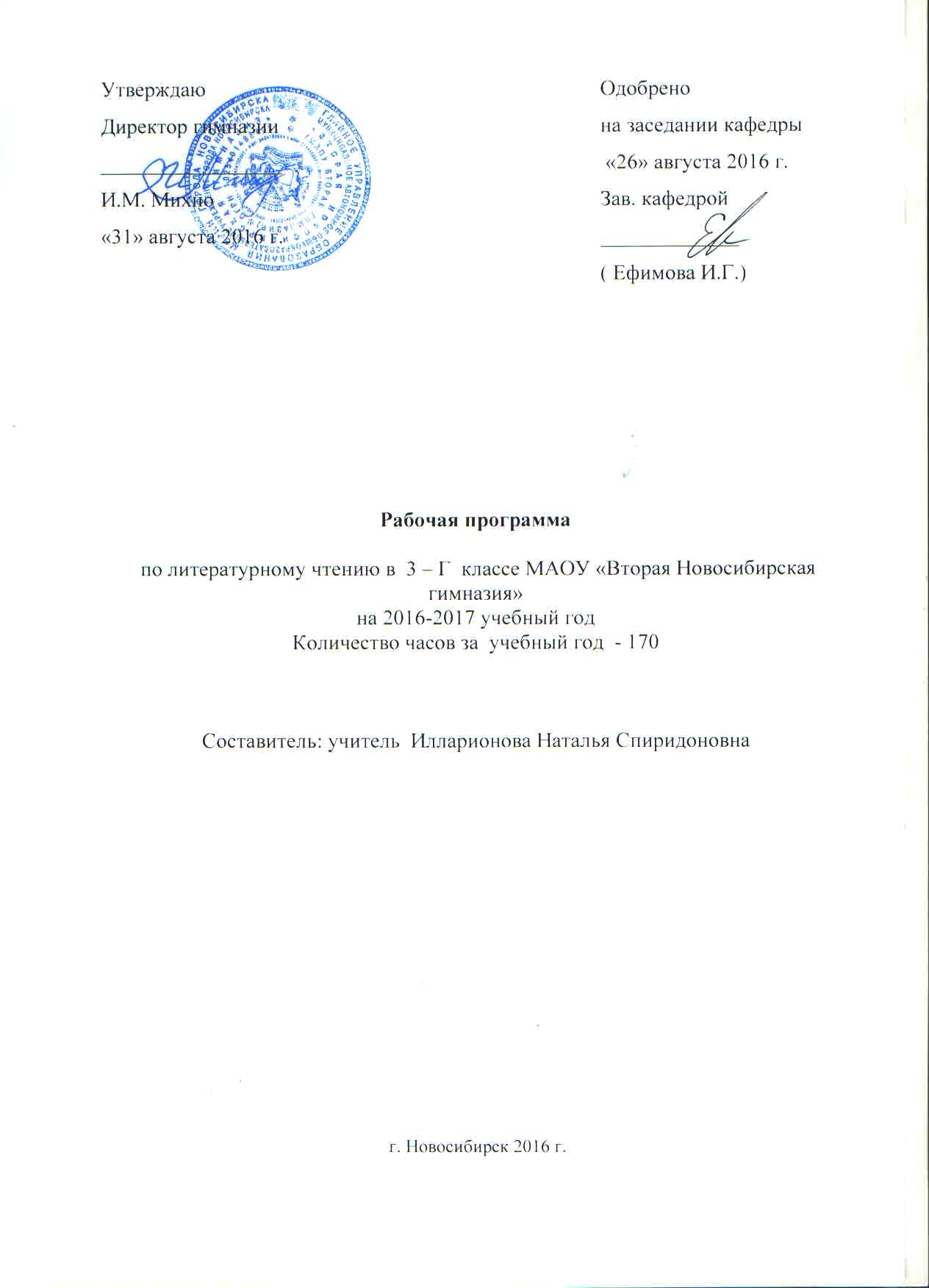 Пояснительная запискак рабочей программе по литературному чтению в 3 «Г» классев 2016– 2017 учебном году     В 3 «Г» классе преподавание литературного чтения ведётся по стандартам второго поколения.  Рабочая программа по литературному чтению составлена на основании  следующих нормативно-правовых документов:Закон Российской Федерации от 29.12.2012 № 273-ФЗ «Об образовании в Российской Федерации».Постановление Главного государственного санитарного врача Российской Федерации от 29 декабря . № 189 «Об утверждении СанПиН 2.4.2.2821-10 «Санитарно-эпидемиологические требования к условиям и организации обучения в общеобразовательных учреждениях». Приказ Министерства образования и науки РФ от 06.10.2009 № 373 «Об утверждении и введении в действие федерального государственного образовательного стандарта начального общего образования».Приказ Министерства образования и науки РФ от 26.11.2010 № 1241 «О внесении изменений в федеральный государственный образовательный стандарт начального общего образования, утвержденный приказом от 06.10.2009 № 373».Приказ Министерства образования и науки РФ от 22.09.2011 № 2357 «О внесении изменений в федеральный государственный образовательный стандарт начального общего образования, утвержденный приказом от 06.10.2009 № 373».Приказ Министерства образования и науки РФ от 18.12.2012 № 1060 «О внесении изменений в федеральный государственный образовательный стандарт начального общего образования, утвержденный приказом от 06.10.2009 № 373».Приказ Министерства образования и науки РФ от 31.12.2015 № 1576 «О внесении изменений в федеральный государственный образовательный стандарт начального общего образования, утвержденный приказом Министерства образования и науки Российской Федерации от 06.10.2009 № 373».Приказ Министерства образования и науки РФ от 31.03.2014  №253  «Об утверждении федерального перечня учебников, рекомендуемых к использованию при  реализации имеющих государственную аккредитацию образовательных программ начального общего, основного общего, среднего общего образования»С изменениями, внесенными:
приказом Минобрнауки России от 8 июня 2015 года № 576; 
приказом Минобрнауки России от 28 декабря 2015 года № 1529; 
приказом Минобрнауки России от 26 января 2016 года № 38.  Учебный план МАОУ «Вторая Новосибирская гимназия» на 2016 - 2017 учебный год.Примерная основная образовательная программа  по литературному чтению- Начальная школа. В 2 ч.  3-е изд. – М.: Просвещение, 2015. (Стандарты второго поколения).Авторская  программа по курсу  «Литературное чтение»  (Бунеев Р.Н., Бунеева Е.В.).    Образовательная система «Школа 2100». Федеральный государственный образовательный стандарт. (Сборник программ. Начальная школа./Под научной редакцией Д.И.Фельдштейна. –М.:Баласс, 2015.)Согласование на заседании предметной кафедры.  Протокол от 26 августа 2016г.  №1.Утверждение на педагогическом совете. Протокол от 29 августа 2016г.  №1.Обучающиеся, их родители (законные представители) ознакомлены с условиями обучения  в рамках федерального государственного образовательного стандарта (протокол № 3 от 01.06.2016).Для реализации программного содержания курса используются следующие учебники и учебные пособия:1. Бунеев Р.Н., Бунеева Е.В. Литературное чтение. (В одном счастливом детстве). 3 кл.: учеб. для общеобразоват. учреждений: в 2-х ч. – М.: Баласс; Издательство Школьный дом, 2013. Федеральный государственный образовательный стандарт. Образовательная система «Школа 2100»2. Бунеев, Р. Н., Бунеева, Е. В. Тетрадь по литературному чтению. 3класс. – М.: Баласс; Издательство Школьный дом, 2014. Федеральный государственный образовательный стандарт. Образовательная система «Школа 2100»          Примерное поурочное планирование составлено с учетом часов, выделенных Базисным учебным планом на 2015-16 учебный год г., на 34 недели в соответствии с годовым примерным учебным планом по 5 часов в неделю в соответствии с недельным примерным учебным планом. Количество часов на изучение программы           170 ч  Количество часов в неделю                                       5      В том числе:– на проведение проверочных работ – 10 ч (проводятся по 15 минут на уроках обобщения по каждому разделу);– уроков проверки техники чтения – 2 ч;– библиотечных уроков – 3 ч.         Формирование функционально грамотных людей – одна  из важнейших  задач  современной школы.  Основы   функциональной грамотности закладываются в начальных классах, где  идет интенсивное  обучение различным  видам  речевой деятельности  – чтению и  письму,  говорению и  слушанию. Поэтому литературное чтение наряду с русским языком –  один  из  основных предметов в системе подготовки младшего школьника.Цель уроков литературного чтения – формирование читательской компетенции младшего школьника. В начальной школе необходимо заложить основы формирования грамотного читателя. Грамотный читатель – это человек, у которого есть стойкая привычка к чтению, сформирована душевная и духовная потребность в нем  как средстве познания мира и самопознания. Это человек, владеющий техникой чтения, приёмами понимания прочитанного, знающий книги и умеющий их  самостоятельно выбирать.        Достижение этой  цели предполагает решение следующих задач:1) формирование техники чтения и приёмов понимания и анализа текста – правильного типа читательской деятельности; одновременное развитие интереса к самому процессу чтения, потребности читать;2) введение детей через  литературу в мир человеческих отношений, нравственно-этических ценностей; воспитание личности со свободным и независимым мышлением; формирование эстетического вкуса;3) развитие устной и письменной речи  (в том числе значительное обогащение словаря), овладение речевой и коммуникативной культурой; развитие творческих способностей детей;4) приобщение детей  к литературе как искусству слова, к пониманию  того,  что  делает литературу художественной, – через  введение элементов анализа текстов (в том числе средств выразительности) и практическое ознакомление с отдельными теоретико-литературными понятиями.                                                          Общая характеристика учебного предметаВ курсе литературного чтения реализуются следующие сквозные линии развития учащихся средствами предмета.Линии, общие с курсом русского языка:1)  овладение  функциональной  грамотностью на  уровне  предмета(извлечение, преобразование и использование текстовой информации);2) овладение техникой чтения, приёмами понимания и  анализа текстов;3)  овладение умениями,  навыками  различных  видов   устной и письменной речи.Линии, специфические для  курса «Литературное чтение»:4) определение и объяснение своего эмоционально-оценочного отношения к прочитанному;5) приобщение к литературе как искусству слова;6) приобретение и первичная систематизация знаний о литературе, книгах, писателях.В программе за основу  взят традиционный тематический принцип  группировки материала, однако в реализации этого  принципа есть  свои  особенности. Все учебники объединены внутренней логикой.В 3-м классе дети, которые уже  знакомы с двумя источниками чтения  –  фольклором и  современной детской литературой,  открывают для  себя мир литературы во всем его многообразии и читают произведения детской и доступной «взрослой» литературы разных жанров: рассказы, повести (в отрывках), сказки, лирические и сюжетные стихотворения,  поэму, пьесу-сказку. Здесь   находят свою  реализацию принцип жанрового разнообразия и принцип оптимального соотношения произведений детской литературы  и  текстов, вошедших в круг детского чтения из литературы «взрослой». Произведения,  включённые в учебник для  3-го класса, позволяют показать  детям  мир  литературы во всём его многообразии: классику русской и зарубежной  детской литературы, произведения русских писателей и поэтов  XX  в., доступные  для   детского  чтения;  современную детскую литературуНа  уроках литературного чтения ведущей является  технология формирования типа правильной читательской деятельности (технология продуктивного чтения), обеспечивающая формирование читательской компетенции младших школьников.                                                         Содержание учебного предметаТематика соответствует примерной авторской программе. Увеличение часов позволило мне увеличить количество уроков внеклассного чтения с учётом регионального компонента. В тематику чтения введены произведения таких писателей, как В. Шамов, Д. Мамин-Сибиряк и др. Также  я отвела уроки на обучение написанию сочинений и отзывов, что перекликается с разработанной мною линией развития речи в курсе русского языка. Я планирую письменные творческие работы (сочинения) по окончании чтения каждого раздела: написание сочинений, сказок, рассказов, стихотворений; иллюстрирование, инсценирование.Техника чтенияУчащиеся к концу 3 класса должны правильно, осознанно, достаточно бегло  и выразительно читать целыми словами про  себя  и  вслух;  выбирать  интонацию,  соответствующую строению предложений, а также выбирать тон, темп, громкость и логическое ударение.Формирование приёмов понимания прочитанного при чтении и слушании, виды читательской деятельностиЭмоциональное и эстетическое переживание прочитанного, элементы анализаТворческая деятельность учащихся (на основе литературных произведений). Развитие устной и письменной речи                                                   Методы, используемые на уроках: 
• метод получения новых знаний; 
• метод доступности; 
• метод наглядности; 
• исследовательский и др.Результаты освоения учебного предметаЛичностными результатами  изучения  предмета «Литературное чтение» являются следующие умения и качества:– эмоциональность; умение осознавать и определять (называть)свои эмоции;–  эмпатия –  умение осознавать  и  определять эмоции других людей; сочувствовать другим людям, сопереживать;– чувство прекрасного – умение воспринимать красоту природы, бережно  относиться ко  всему  живому; чувствовать красоту художественного слова, стремиться к совершенствованию собственной речи;– любовь  и уважение к Отечеству, его языку, культуре, истории;– понимание ценности семьи, чувства уважения, благодарности, ответственности по отношению к своим  близким;– интерес к чтению, к ведению диалога с автором текста; потребность в чтении;–  наличие собственных читательских приоритетов и уважительное отношение к предпочтениям других людей;– ориентация в нравственном содержании и смысле поступков – своих  и окружающих людей;–  этические чувства –  совести, вины, стыда –  как регуляторы морального поведения.Средством достижения  этих  результатов служат тексты литературных произведений, вопросы и задания к ним, авторские тексты – диалоги постоянно действующих героев; технология продуктивного чтения.Метапредметными результатами изучения курса «Литературное чтение» является формирование универсальных учебных действий (УУД).Регулятивные УУД:– самостоятельно формулировать тему и цели урока;– составлять план решения учебной проблемы совместно с учителем;– работать по плану, сверяя свои действия с целью, корректировать свою деятельность;– в диалоге с учителем вырабатывать критерии оценки и определять степень успешности своей  работы и работы других в соответствии с этими критериями.Средством формирования регулятивных УУД служит технология продуктивного чтения и  технология оценивания образовательных достижений (учебных успехов).Познавательные УУД:–  вычитывать все  виды  текстовой информации: фактуальную, подтекстовую, концептуальную;– пользоваться разными видами чтения: изучающим, просмотровым, ознакомительным;–   извлекать  информацию,  представленную в  разных  формах(сплошной текст; несплошной текст – иллюстрация, таблица, схема);– перерабатывать и преобразовывать информацию из одной формы в другую (составлять план, таблицу, схему);– пользоваться словарями, справочниками;– осуществлять анализ и синтез;– устанавливать причинно-следственные связи;– строить рассуждения;Средством развития познавательных УУД служат тексты учебника и его методический аппарат; технология продуктивного чтения.Коммуникативные УУД:– оформлять свои  мысли в устной и письменной форме  с учётом речевой ситуации;– адекватно использовать речевые средства для  решения различных  коммуникативных задач; владеть монологической и диалогической  формами речи.– высказывать и обосновывать свою точку зрения;– слушать и слышать других, пытаться принимать иную  точку зрения, быть  готовым корректировать свою точку зрения;–  договариваться и приходить к общему решению в совместной деятельности;– задавать вопросы.Предметными результатами изучения курса «Литературное чтение»  является сформированность следующих умений:– воспринимать на слух  тексты в исполнении учителя, учащихся;– осознанно, правильно, выразительно читать вслух;– самостоятельно прогнозировать содержание текста по заглавию, фамилии автора, иллюстрации, ключевым словам;– самостоятельно читать про себя незнакомый текст, проводитьсловарную работу;– делить текст на части, составлять простой план;– самостоятельно формулировать главную мысль текста;– находить в тексте материал для  характеристики героя;– подробно и выборочно пересказывать текст;– составлять рассказ-характеристику героя;– составлять устные и письменные описания;– по ходу чтения представлять картины, устно  выражать (рисовать)  то, что представили;– высказывать и аргументировать своё  отношение к прочитанному, в том числе к художественной стороне текста (что понравилось из прочитанного и почему);– относить произведения к жанрам рассказа, повести, пьесы по определённым признакам;– различать в прозаическом произведении героев, рассказчика   автора;– видеть в художественном тексте сравнения, эпитеты, олицетворения;– соотносить автора, название и героев прочитанных произведений.                                                   Таблица предметных требований                                                   Способы проверки знаний: 
Контроль за уровнем достижений учащихся по литературному чтению проводится в форме: тестовых заданий, творческих работ, сочинений, а также в виде устного опроса. 
Критерии оценки знаний: (основание Письмо Минобразования России от 19 ноября 1998 года №1561/14-15 Контроль и оценка результатов обучения в начальной школе). 
Ожидаемый результат: общий – 100%, качественный – 90%.      Текущий контроль по чтению проходит на каждом уроке в виде индивидуального или фронтального устного опроса: чтение текста, пересказ содержания произведения (полно, кратко, выборочно), выразительное чтение наизусть или с листа. Осуществляется на материале изучаемых программных произведений в основном в устной форме. Возможны и письменные работы - небольшие по объему (ответы на вопросы, описание героя или события), а также самостоятельные работы с книгой, иллюстрациями и оглавлением.      Тематический контроль проводится после изучения определенной темы и может проходить как в устной, так и в письменной форме. Письменная работа также может быть проведена в виде тестовых заданий, построенных с учетом предмета чтения.
      Итоговый контроль по проверке чтения вслух проводится индивидуально. Для проверки подбираются доступные по лексике и содержанию незнакомые тексты. При выборе текста осуществляется подсчет количества слов (слово "средней" длины равно 6 знакам, к знакам относят как букву, так и пробел между словами). Для проверки понимания текста учитель задает после чтения вопросы. Проверка навыка чтения про себя проводится фронтально или группами. Учитывая, что навыки чтения формируются постоянно, проверка техники чтения проводится 2 раза в год.                              Классификация ошибок и недочетов, влияющих на снижение оценкиОшибки:- искажения читаемых слов (замена, перестановка, пропуски или добавления букв, слогов, слов);- неправильная постановка ударений (более 2);- чтение всего текста без смысловых пауз, нарушение темпа и четкости произношения слов при чтении вслух;- непонимание общего смысла прочитанного текста за установленное время чтения;- неправильные ответы на вопросы по содержанию текста;- неумение выделить основную мысль прочитанного; неумение найти в тексте слова и выражения, подтверждающие понимание основного содержания прочитанного;- нарушение при пересказе последовательности событий в произведении;- нетвердое знание наизусть подготовленного текста;- монотонность чтения, отсутствие средств выразительности. Недочеты:- не более двух неправильных ударений;- отдельные нарушения смысловых пауз, темпа и четкое произношения слов при чтении вслух;- осознание прочитанного текста за время, немного превышающее установленное;- неточности при формулировке основной мысли произведения;- нецелесообразность использования средств выразительности, недостаточная выразительность при передачи характера персонажа.Характеристика цифровой оценки (отметки)"5" ("отлично") - уровень выполнения требований значительно выше удовлетворительного: отсутствие ошибок как по текущему, так и по предыдущему учебному материалу; не более одного недочета; логичность и полнота изложения; объем  90-100%."4" ("хорошо") - уровень выполнения требований выше удовлетворительного: использование дополнительного материала, полнота и логичность раскрытия вопроса; самостоятельность суждений, отражение своего отношения к предмету обсуждения. Наличие 2-3 ошибок или 4-6 недочетов по текущему учебному материалу;
не более 2 ошибок или 4 недочетов по пройденному материалу; незначительные нарушения логики изложения материала; использование нерациональных приемов решения учебной задачи; отдельные неточности в изложении материала; объем 70-90%."3" ("удовлетворительно") - достаточный минимальный уровень выполнения требований, предъявляемых к конкретной работе; не более 4-6 ошибок или 10 недочетов по текущему учебному материалу; не более 3-5 ошибок или не более 8 недочетов по пройденному учебному материалу; отдельные нарушения логики изложения материала; неполнота раскрытия вопроса; объём 50-70%. "2" ("плохо") - уровень выполнения требований ниже удовлетворительного; наличие более 6 ошибок или 10 недочетов по текущему материалу; более 5 ошибок или более 8 недочетов по пройденному материалу; нарушение логики, неполнота, нераскрытость обсуждаемого вопроса, отсутствие аргументации либо ошибочность ее основных положений; объём 20-50%.Календарно-тематическое планированиеСпецификация проверочных работ по литературному чтениюЛинии развития учащихся средствами предмета «Литературное чтение»Линии развития учащихся средствами предмета «Литературное чтение»Линии развития учащихся средствами предмета «Литературное чтение»овладение функциональной грамотностью; овладение техникой чтения, приёмами понимания и анализа текста; овладение умениями и навыками различных видов устной и письменной речиопределение своего эмоционально-оценочного отношения к прочитанному, развитие умения объяснять это отношениеприобщение к литературе как к искусству слова; приобретение и первичная систематизация знаний о литературе, книгах, писателяхвоспринимать на слух тексты в исполнении учителя, учащихся; осознанно, правильно, выразительно читать вслух; самостоятельно прогнозировать содержание текста по заглавию, фамилии автора, иллюстрации, ключевым словам; самостоятельно читать про себя незнакомый текст, проводить словарную работу; делить текст на части, составлять простой план; самостоятельно формулировать главную мысль текста; находить в тексте материал для характеристики героя; подробно и выборочно пересказывать текст; составлять рассказ-характеристику героя; составлять устные и письменные описанияпо ходу чтения представлять картины, устно выражать (рисовать) то, что представили; высказывать и аргументировать своё отношение к прочитанному, в том числе к художественной стороне текста (что понравилось из прочитанного и почему)относить произведения к жанрам рассказа, повести, пьесы по определённым признакам; различать в прозаическом произведении героев, рассказчика и автора; видеть в художественном тексте сравнения, эпитеты, олицетворения; соотносить автора, название и героев прочитанных произведенийI полугодие II полугодие Осознанное, правильное чтение целыми словами с соблюдением пауз и интонаций, посредством которых ученик выражает понимание смысла читаемого текста. Темп чтения - не менее 60 - 70 слов в минуту.Осознанное, правильное чтение целыми словами с соблюдением пауз и интонаций, посредством которых ученик выражает понимание смысла читаемого текста. Темп чтения - не менее 70 - 75 слов в минуту.Дата№ п/п№ темаНаименование разделаТема урокаТип урокаТребования к результатам освоения курсаТребования к результатам освоения курсаДата№ п/п№ темаНаименование разделаТема урокаТип урокаНеобходимый уровеньУчащиеся должны уметь:Повышенный уровеньУчащиеся имеют возможность научиться:01.091Раздел 1. Прощание с летом (10 часов)  День знанийАудирование (слушание)Воспринимать на слух художественное произведение висполнении учителя, учащихся, мастеров слова; отвечать на вопросы по содержанию,оценивать свои эмоциональные реакции, с помощью учителя формулировать главнуюмысль.Характеризовать особенности прослушанного произведения: определять жанр (рас-сказ, повесть, сказка, стихотворение, поэма, пьеса); передавать последовательностьразвития сюжета, описывать героев.Сравнивать свои ответы с ответами других учащихся,оценивать свои и чужие высказывания.ЧтениеЧитать вслух осознанно, правильно, выразительно, инто-нировать, использовать паузы, нужный темп и тон речи.Декламировать стихотворение, отрывки прозы.Читать про себя: понимать текст, проводить словарную работу по ходу чтения, выделять в тексте логические части, отвечать на вопросы.Характеризовать текст: предполагать (антиципировать)содержание по заглавию,фамилии автора, иллюстрации, группе ключевых слов;определять тему, вычитывать текстовую информацию: фактуальную, подтекстовую иконцептуальную (главную мысль).Объяснять выбор автором заглавия, его смысл; выбиратьзаголовок произведения из предложенных.Вести диалог с автором по ходу чтения текста: видеть прямые и скрытые авторскиевопросы, прогнозировать ответы, проверять себя по тексту.Составлять план текста.Выделять ключевые слова текста (фрагмента).Формулировать главную мысль (выбирать из предложенных формулировок и самостоятельно).Находить в тексте материал для характеристики героя.Пересказывать текст подробно и выборочно.Характеризовать книгу: анализировать обложку, титульный лист, иллюстрации,оглавление.Выбирать книги в библиотеке, составлять краткий отзыво прочитанной книге.Культура речевого общенияУчаствовать в диалоге в соответствии с правилами речевого поведения.Высказывать и аргументировать своё отношение к прочитанному.Конструировать устное монологическое высказывание:формулировать главную мысль, отбирать материал, логично и последовательностроить текст, отбирать выразительные средства языка.Создавать (устно) рассказ-характеристику героя, устное описание.Культура письменной речиОпределять тему будущего письменного высказывания,тип текста (описание или рассуждение), соответствующиеязыковые средства.Создавать письменный текст (описание, отзыв).Писать сочинение о личных впечатлениях после предварительной подготовки.Творческая деятельностьИнсценировать текст (чтение по ролям, драматизация).Иллюстрировать текст.Сочинять сказки, рассказы, стихотворения.Осмысливать заглавие произведения, его связь с содержанием произведения, главной мыслью;понимать скрытый смысл заголовка, придумывать варианты заглавий, выбирать наиболее подходящее заглавие.Прогнозировать содержание текста на основе заглавия, иллюстраций и ключевых слов.Находить ключевые слова в тексте.Отвечать на вопросы учителя к тексту произведения, находить в тексте предложения, которые подтверждали бы высказанную мысль;отвечать на предварительные вопросы к тексту, поставленные учителем перед чтением.Самостоятельно формулировать вопросы к тексту по ходу чтения.Формулировать основную мысль текста (частей текста), соотносить основную мысль и заглавие текста.02.092Вводный урок. Знакомство с новым учебником. Г. Сапгир «Нарисованное солнце».Ю. Ким «Светлый день»ВУАудирование (слушание)Воспринимать на слух художественное произведение висполнении учителя, учащихся, мастеров слова; отвечать на вопросы по содержанию,оценивать свои эмоциональные реакции, с помощью учителя формулировать главнуюмысль.Характеризовать особенности прослушанного произведения: определять жанр (рас-сказ, повесть, сказка, стихотворение, поэма, пьеса); передавать последовательностьразвития сюжета, описывать героев.Сравнивать свои ответы с ответами других учащихся,оценивать свои и чужие высказывания.ЧтениеЧитать вслух осознанно, правильно, выразительно, инто-нировать, использовать паузы, нужный темп и тон речи.Декламировать стихотворение, отрывки прозы.Читать про себя: понимать текст, проводить словарную работу по ходу чтения, выделять в тексте логические части, отвечать на вопросы.Характеризовать текст: предполагать (антиципировать)содержание по заглавию,фамилии автора, иллюстрации, группе ключевых слов;определять тему, вычитывать текстовую информацию: фактуальную, подтекстовую иконцептуальную (главную мысль).Объяснять выбор автором заглавия, его смысл; выбиратьзаголовок произведения из предложенных.Вести диалог с автором по ходу чтения текста: видеть прямые и скрытые авторскиевопросы, прогнозировать ответы, проверять себя по тексту.Составлять план текста.Выделять ключевые слова текста (фрагмента).Формулировать главную мысль (выбирать из предложенных формулировок и самостоятельно).Находить в тексте материал для характеристики героя.Пересказывать текст подробно и выборочно.Характеризовать книгу: анализировать обложку, титульный лист, иллюстрации,оглавление.Выбирать книги в библиотеке, составлять краткий отзыво прочитанной книге.Культура речевого общенияУчаствовать в диалоге в соответствии с правилами речевого поведения.Высказывать и аргументировать своё отношение к прочитанному.Конструировать устное монологическое высказывание:формулировать главную мысль, отбирать материал, логично и последовательностроить текст, отбирать выразительные средства языка.Создавать (устно) рассказ-характеристику героя, устное описание.Культура письменной речиОпределять тему будущего письменного высказывания,тип текста (описание или рассуждение), соответствующиеязыковые средства.Создавать письменный текст (описание, отзыв).Писать сочинение о личных впечатлениях после предварительной подготовки.Творческая деятельностьИнсценировать текст (чтение по ролям, драматизация).Иллюстрировать текст.Сочинять сказки, рассказы, стихотворения.Осмысливать заглавие произведения, его связь с содержанием произведения, главной мыслью;понимать скрытый смысл заголовка, придумывать варианты заглавий, выбирать наиболее подходящее заглавие.Прогнозировать содержание текста на основе заглавия, иллюстраций и ключевых слов.Находить ключевые слова в тексте.Отвечать на вопросы учителя к тексту произведения, находить в тексте предложения, которые подтверждали бы высказанную мысль;отвечать на предварительные вопросы к тексту, поставленные учителем перед чтением.Самостоятельно формулировать вопросы к тексту по ходу чтения.Формулировать основную мысль текста (частей текста), соотносить основную мысль и заглавие текста.03.093Чем можно гордиться? В. Драгунский «Англичанин Павля»НТАудирование (слушание)Воспринимать на слух художественное произведение висполнении учителя, учащихся, мастеров слова; отвечать на вопросы по содержанию,оценивать свои эмоциональные реакции, с помощью учителя формулировать главнуюмысль.Характеризовать особенности прослушанного произведения: определять жанр (рас-сказ, повесть, сказка, стихотворение, поэма, пьеса); передавать последовательностьразвития сюжета, описывать героев.Сравнивать свои ответы с ответами других учащихся,оценивать свои и чужие высказывания.ЧтениеЧитать вслух осознанно, правильно, выразительно, инто-нировать, использовать паузы, нужный темп и тон речи.Декламировать стихотворение, отрывки прозы.Читать про себя: понимать текст, проводить словарную работу по ходу чтения, выделять в тексте логические части, отвечать на вопросы.Характеризовать текст: предполагать (антиципировать)содержание по заглавию,фамилии автора, иллюстрации, группе ключевых слов;определять тему, вычитывать текстовую информацию: фактуальную, подтекстовую иконцептуальную (главную мысль).Объяснять выбор автором заглавия, его смысл; выбиратьзаголовок произведения из предложенных.Вести диалог с автором по ходу чтения текста: видеть прямые и скрытые авторскиевопросы, прогнозировать ответы, проверять себя по тексту.Составлять план текста.Выделять ключевые слова текста (фрагмента).Формулировать главную мысль (выбирать из предложенных формулировок и самостоятельно).Находить в тексте материал для характеристики героя.Пересказывать текст подробно и выборочно.Характеризовать книгу: анализировать обложку, титульный лист, иллюстрации,оглавление.Выбирать книги в библиотеке, составлять краткий отзыво прочитанной книге.Культура речевого общенияУчаствовать в диалоге в соответствии с правилами речевого поведения.Высказывать и аргументировать своё отношение к прочитанному.Конструировать устное монологическое высказывание:формулировать главную мысль, отбирать материал, логично и последовательностроить текст, отбирать выразительные средства языка.Создавать (устно) рассказ-характеристику героя, устное описание.Культура письменной речиОпределять тему будущего письменного высказывания,тип текста (описание или рассуждение), соответствующиеязыковые средства.Создавать письменный текст (описание, отзыв).Писать сочинение о личных впечатлениях после предварительной подготовки.Творческая деятельностьИнсценировать текст (чтение по ролям, драматизация).Иллюстрировать текст.Сочинять сказки, рассказы, стихотворения.Осмысливать заглавие произведения, его связь с содержанием произведения, главной мыслью;понимать скрытый смысл заголовка, придумывать варианты заглавий, выбирать наиболее подходящее заглавие.Прогнозировать содержание текста на основе заглавия, иллюстраций и ключевых слов.Находить ключевые слова в тексте.Отвечать на вопросы учителя к тексту произведения, находить в тексте предложения, которые подтверждали бы высказанную мысль;отвечать на предварительные вопросы к тексту, поставленные учителем перед чтением.Самостоятельно формулировать вопросы к тексту по ходу чтения.Формулировать основную мысль текста (частей текста), соотносить основную мысль и заглавие текста.06.094«Взрослая жизнь дяди Фёдора, Матроскина и Шарика. (Главы из повести Э. Успенского «Дядя Фёдор, пёс и кот»)НТАудирование (слушание)Воспринимать на слух художественное произведение висполнении учителя, учащихся, мастеров слова; отвечать на вопросы по содержанию,оценивать свои эмоциональные реакции, с помощью учителя формулировать главнуюмысль.Характеризовать особенности прослушанного произведения: определять жанр (рас-сказ, повесть, сказка, стихотворение, поэма, пьеса); передавать последовательностьразвития сюжета, описывать героев.Сравнивать свои ответы с ответами других учащихся,оценивать свои и чужие высказывания.ЧтениеЧитать вслух осознанно, правильно, выразительно, инто-нировать, использовать паузы, нужный темп и тон речи.Декламировать стихотворение, отрывки прозы.Читать про себя: понимать текст, проводить словарную работу по ходу чтения, выделять в тексте логические части, отвечать на вопросы.Характеризовать текст: предполагать (антиципировать)содержание по заглавию,фамилии автора, иллюстрации, группе ключевых слов;определять тему, вычитывать текстовую информацию: фактуальную, подтекстовую иконцептуальную (главную мысль).Объяснять выбор автором заглавия, его смысл; выбиратьзаголовок произведения из предложенных.Вести диалог с автором по ходу чтения текста: видеть прямые и скрытые авторскиевопросы, прогнозировать ответы, проверять себя по тексту.Составлять план текста.Выделять ключевые слова текста (фрагмента).Формулировать главную мысль (выбирать из предложенных формулировок и самостоятельно).Находить в тексте материал для характеристики героя.Пересказывать текст подробно и выборочно.Характеризовать книгу: анализировать обложку, титульный лист, иллюстрации,оглавление.Выбирать книги в библиотеке, составлять краткий отзыво прочитанной книге.Культура речевого общенияУчаствовать в диалоге в соответствии с правилами речевого поведения.Высказывать и аргументировать своё отношение к прочитанному.Конструировать устное монологическое высказывание:формулировать главную мысль, отбирать материал, логично и последовательностроить текст, отбирать выразительные средства языка.Создавать (устно) рассказ-характеристику героя, устное описание.Культура письменной речиОпределять тему будущего письменного высказывания,тип текста (описание или рассуждение), соответствующиеязыковые средства.Создавать письменный текст (описание, отзыв).Писать сочинение о личных впечатлениях после предварительной подготовки.Творческая деятельностьИнсценировать текст (чтение по ролям, драматизация).Иллюстрировать текст.Сочинять сказки, рассказы, стихотворения.Осмысливать заглавие произведения, его связь с содержанием произведения, главной мыслью;понимать скрытый смысл заголовка, придумывать варианты заглавий, выбирать наиболее подходящее заглавие.Прогнозировать содержание текста на основе заглавия, иллюстраций и ключевых слов.Находить ключевые слова в тексте.Отвечать на вопросы учителя к тексту произведения, находить в тексте предложения, которые подтверждали бы высказанную мысль;отвечать на предварительные вопросы к тексту, поставленные учителем перед чтением.Самостоятельно формулировать вопросы к тексту по ходу чтения.Формулировать основную мысль текста (частей текста), соотносить основную мысль и заглавие текста.07.095Эдуард Успенский «Дядя Фёдор, пёс и кот»РУАудирование (слушание)Воспринимать на слух художественное произведение висполнении учителя, учащихся, мастеров слова; отвечать на вопросы по содержанию,оценивать свои эмоциональные реакции, с помощью учителя формулировать главнуюмысль.Характеризовать особенности прослушанного произведения: определять жанр (рас-сказ, повесть, сказка, стихотворение, поэма, пьеса); передавать последовательностьразвития сюжета, описывать героев.Сравнивать свои ответы с ответами других учащихся,оценивать свои и чужие высказывания.ЧтениеЧитать вслух осознанно, правильно, выразительно, инто-нировать, использовать паузы, нужный темп и тон речи.Декламировать стихотворение, отрывки прозы.Читать про себя: понимать текст, проводить словарную работу по ходу чтения, выделять в тексте логические части, отвечать на вопросы.Характеризовать текст: предполагать (антиципировать)содержание по заглавию,фамилии автора, иллюстрации, группе ключевых слов;определять тему, вычитывать текстовую информацию: фактуальную, подтекстовую иконцептуальную (главную мысль).Объяснять выбор автором заглавия, его смысл; выбиратьзаголовок произведения из предложенных.Вести диалог с автором по ходу чтения текста: видеть прямые и скрытые авторскиевопросы, прогнозировать ответы, проверять себя по тексту.Составлять план текста.Выделять ключевые слова текста (фрагмента).Формулировать главную мысль (выбирать из предложенных формулировок и самостоятельно).Находить в тексте материал для характеристики героя.Пересказывать текст подробно и выборочно.Характеризовать книгу: анализировать обложку, титульный лист, иллюстрации,оглавление.Выбирать книги в библиотеке, составлять краткий отзыво прочитанной книге.Культура речевого общенияУчаствовать в диалоге в соответствии с правилами речевого поведения.Высказывать и аргументировать своё отношение к прочитанному.Конструировать устное монологическое высказывание:формулировать главную мысль, отбирать материал, логично и последовательностроить текст, отбирать выразительные средства языка.Создавать (устно) рассказ-характеристику героя, устное описание.Культура письменной речиОпределять тему будущего письменного высказывания,тип текста (описание или рассуждение), соответствующиеязыковые средства.Создавать письменный текст (описание, отзыв).Писать сочинение о личных впечатлениях после предварительной подготовки.Творческая деятельностьИнсценировать текст (чтение по ролям, драматизация).Иллюстрировать текст.Сочинять сказки, рассказы, стихотворения.Осмысливать заглавие произведения, его связь с содержанием произведения, главной мыслью;понимать скрытый смысл заголовка, придумывать варианты заглавий, выбирать наиболее подходящее заглавие.Прогнозировать содержание текста на основе заглавия, иллюстраций и ключевых слов.Находить ключевые слова в тексте.Отвечать на вопросы учителя к тексту произведения, находить в тексте предложения, которые подтверждали бы высказанную мысль;отвечать на предварительные вопросы к тексту, поставленные учителем перед чтением.Самостоятельно формулировать вопросы к тексту по ходу чтения.Формулировать основную мысль текста (частей текста), соотносить основную мысль и заглавие текста.08.096Сочинение - миниатюра «Каким мне запомнилось это лето»РУАудирование (слушание)Воспринимать на слух художественное произведение висполнении учителя, учащихся, мастеров слова; отвечать на вопросы по содержанию,оценивать свои эмоциональные реакции, с помощью учителя формулировать главнуюмысль.Характеризовать особенности прослушанного произведения: определять жанр (рас-сказ, повесть, сказка, стихотворение, поэма, пьеса); передавать последовательностьразвития сюжета, описывать героев.Сравнивать свои ответы с ответами других учащихся,оценивать свои и чужие высказывания.ЧтениеЧитать вслух осознанно, правильно, выразительно, инто-нировать, использовать паузы, нужный темп и тон речи.Декламировать стихотворение, отрывки прозы.Читать про себя: понимать текст, проводить словарную работу по ходу чтения, выделять в тексте логические части, отвечать на вопросы.Характеризовать текст: предполагать (антиципировать)содержание по заглавию,фамилии автора, иллюстрации, группе ключевых слов;определять тему, вычитывать текстовую информацию: фактуальную, подтекстовую иконцептуальную (главную мысль).Объяснять выбор автором заглавия, его смысл; выбиратьзаголовок произведения из предложенных.Вести диалог с автором по ходу чтения текста: видеть прямые и скрытые авторскиевопросы, прогнозировать ответы, проверять себя по тексту.Составлять план текста.Выделять ключевые слова текста (фрагмента).Формулировать главную мысль (выбирать из предложенных формулировок и самостоятельно).Находить в тексте материал для характеристики героя.Пересказывать текст подробно и выборочно.Характеризовать книгу: анализировать обложку, титульный лист, иллюстрации,оглавление.Выбирать книги в библиотеке, составлять краткий отзыво прочитанной книге.Культура речевого общенияУчаствовать в диалоге в соответствии с правилами речевого поведения.Высказывать и аргументировать своё отношение к прочитанному.Конструировать устное монологическое высказывание:формулировать главную мысль, отбирать материал, логично и последовательностроить текст, отбирать выразительные средства языка.Создавать (устно) рассказ-характеристику героя, устное описание.Культура письменной речиОпределять тему будущего письменного высказывания,тип текста (описание или рассуждение), соответствующиеязыковые средства.Создавать письменный текст (описание, отзыв).Писать сочинение о личных впечатлениях после предварительной подготовки.Творческая деятельностьИнсценировать текст (чтение по ролям, драматизация).Иллюстрировать текст.Сочинять сказки, рассказы, стихотворения.Осмысливать заглавие произведения, его связь с содержанием произведения, главной мыслью;понимать скрытый смысл заголовка, придумывать варианты заглавий, выбирать наиболее подходящее заглавие.Прогнозировать содержание текста на основе заглавия, иллюстраций и ключевых слов.Находить ключевые слова в тексте.Отвечать на вопросы учителя к тексту произведения, находить в тексте предложения, которые подтверждали бы высказанную мысль;отвечать на предварительные вопросы к тексту, поставленные учителем перед чтением.Самостоятельно формулировать вопросы к тексту по ходу чтения.Формулировать основную мысль текста (частей текста), соотносить основную мысль и заглавие текста.09.097Лето волшебное и разное. К. Бальмонт «Капля».НТАудирование (слушание)Воспринимать на слух художественное произведение висполнении учителя, учащихся, мастеров слова; отвечать на вопросы по содержанию,оценивать свои эмоциональные реакции, с помощью учителя формулировать главнуюмысль.Характеризовать особенности прослушанного произведения: определять жанр (рас-сказ, повесть, сказка, стихотворение, поэма, пьеса); передавать последовательностьразвития сюжета, описывать героев.Сравнивать свои ответы с ответами других учащихся,оценивать свои и чужие высказывания.ЧтениеЧитать вслух осознанно, правильно, выразительно, инто-нировать, использовать паузы, нужный темп и тон речи.Декламировать стихотворение, отрывки прозы.Читать про себя: понимать текст, проводить словарную работу по ходу чтения, выделять в тексте логические части, отвечать на вопросы.Характеризовать текст: предполагать (антиципировать)содержание по заглавию,фамилии автора, иллюстрации, группе ключевых слов;определять тему, вычитывать текстовую информацию: фактуальную, подтекстовую иконцептуальную (главную мысль).Объяснять выбор автором заглавия, его смысл; выбиратьзаголовок произведения из предложенных.Вести диалог с автором по ходу чтения текста: видеть прямые и скрытые авторскиевопросы, прогнозировать ответы, проверять себя по тексту.Составлять план текста.Выделять ключевые слова текста (фрагмента).Формулировать главную мысль (выбирать из предложенных формулировок и самостоятельно).Находить в тексте материал для характеристики героя.Пересказывать текст подробно и выборочно.Характеризовать книгу: анализировать обложку, титульный лист, иллюстрации,оглавление.Выбирать книги в библиотеке, составлять краткий отзыво прочитанной книге.Культура речевого общенияУчаствовать в диалоге в соответствии с правилами речевого поведения.Высказывать и аргументировать своё отношение к прочитанному.Конструировать устное монологическое высказывание:формулировать главную мысль, отбирать материал, логично и последовательностроить текст, отбирать выразительные средства языка.Создавать (устно) рассказ-характеристику героя, устное описание.Культура письменной речиОпределять тему будущего письменного высказывания,тип текста (описание или рассуждение), соответствующиеязыковые средства.Создавать письменный текст (описание, отзыв).Писать сочинение о личных впечатлениях после предварительной подготовки.Творческая деятельностьИнсценировать текст (чтение по ролям, драматизация).Иллюстрировать текст.Сочинять сказки, рассказы, стихотворения.Осмысливать заглавие произведения, его связь с содержанием произведения, главной мыслью;понимать скрытый смысл заголовка, придумывать варианты заглавий, выбирать наиболее подходящее заглавие.Прогнозировать содержание текста на основе заглавия, иллюстраций и ключевых слов.Находить ключевые слова в тексте.Отвечать на вопросы учителя к тексту произведения, находить в тексте предложения, которые подтверждали бы высказанную мысль;отвечать на предварительные вопросы к тексту, поставленные учителем перед чтением.Самостоятельно формулировать вопросы к тексту по ходу чтения.Формулировать основную мысль текста (частей текста), соотносить основную мысль и заглавие текста.10.098Лето волшебное и разное. Б. Заходер «Что красивей всего?»РРАудирование (слушание)Воспринимать на слух художественное произведение висполнении учителя, учащихся, мастеров слова; отвечать на вопросы по содержанию,оценивать свои эмоциональные реакции, с помощью учителя формулировать главнуюмысль.Характеризовать особенности прослушанного произведения: определять жанр (рас-сказ, повесть, сказка, стихотворение, поэма, пьеса); передавать последовательностьразвития сюжета, описывать героев.Сравнивать свои ответы с ответами других учащихся,оценивать свои и чужие высказывания.ЧтениеЧитать вслух осознанно, правильно, выразительно, инто-нировать, использовать паузы, нужный темп и тон речи.Декламировать стихотворение, отрывки прозы.Читать про себя: понимать текст, проводить словарную работу по ходу чтения, выделять в тексте логические части, отвечать на вопросы.Характеризовать текст: предполагать (антиципировать)содержание по заглавию,фамилии автора, иллюстрации, группе ключевых слов;определять тему, вычитывать текстовую информацию: фактуальную, подтекстовую иконцептуальную (главную мысль).Объяснять выбор автором заглавия, его смысл; выбиратьзаголовок произведения из предложенных.Вести диалог с автором по ходу чтения текста: видеть прямые и скрытые авторскиевопросы, прогнозировать ответы, проверять себя по тексту.Составлять план текста.Выделять ключевые слова текста (фрагмента).Формулировать главную мысль (выбирать из предложенных формулировок и самостоятельно).Находить в тексте материал для характеристики героя.Пересказывать текст подробно и выборочно.Характеризовать книгу: анализировать обложку, титульный лист, иллюстрации,оглавление.Выбирать книги в библиотеке, составлять краткий отзыво прочитанной книге.Культура речевого общенияУчаствовать в диалоге в соответствии с правилами речевого поведения.Высказывать и аргументировать своё отношение к прочитанному.Конструировать устное монологическое высказывание:формулировать главную мысль, отбирать материал, логично и последовательностроить текст, отбирать выразительные средства языка.Создавать (устно) рассказ-характеристику героя, устное описание.Культура письменной речиОпределять тему будущего письменного высказывания,тип текста (описание или рассуждение), соответствующиеязыковые средства.Создавать письменный текст (описание, отзыв).Писать сочинение о личных впечатлениях после предварительной подготовки.Творческая деятельностьИнсценировать текст (чтение по ролям, драматизация).Иллюстрировать текст.Сочинять сказки, рассказы, стихотворения.Осмысливать заглавие произведения, его связь с содержанием произведения, главной мыслью;понимать скрытый смысл заголовка, придумывать варианты заглавий, выбирать наиболее подходящее заглавие.Прогнозировать содержание текста на основе заглавия, иллюстраций и ключевых слов.Находить ключевые слова в тексте.Отвечать на вопросы учителя к тексту произведения, находить в тексте предложения, которые подтверждали бы высказанную мысль;отвечать на предварительные вопросы к тексту, поставленные учителем перед чтением.Самостоятельно формулировать вопросы к тексту по ходу чтения.Формулировать основную мысль текста (частей текста), соотносить основную мысль и заглавие текста.13.099Обобщение по первому разделуОУАудирование (слушание)Воспринимать на слух художественное произведение висполнении учителя, учащихся, мастеров слова; отвечать на вопросы по содержанию,оценивать свои эмоциональные реакции, с помощью учителя формулировать главнуюмысль.Характеризовать особенности прослушанного произведения: определять жанр (рас-сказ, повесть, сказка, стихотворение, поэма, пьеса); передавать последовательностьразвития сюжета, описывать героев.Сравнивать свои ответы с ответами других учащихся,оценивать свои и чужие высказывания.ЧтениеЧитать вслух осознанно, правильно, выразительно, инто-нировать, использовать паузы, нужный темп и тон речи.Декламировать стихотворение, отрывки прозы.Читать про себя: понимать текст, проводить словарную работу по ходу чтения, выделять в тексте логические части, отвечать на вопросы.Характеризовать текст: предполагать (антиципировать)содержание по заглавию,фамилии автора, иллюстрации, группе ключевых слов;определять тему, вычитывать текстовую информацию: фактуальную, подтекстовую иконцептуальную (главную мысль).Объяснять выбор автором заглавия, его смысл; выбиратьзаголовок произведения из предложенных.Вести диалог с автором по ходу чтения текста: видеть прямые и скрытые авторскиевопросы, прогнозировать ответы, проверять себя по тексту.Составлять план текста.Выделять ключевые слова текста (фрагмента).Формулировать главную мысль (выбирать из предложенных формулировок и самостоятельно).Находить в тексте материал для характеристики героя.Пересказывать текст подробно и выборочно.Характеризовать книгу: анализировать обложку, титульный лист, иллюстрации,оглавление.Выбирать книги в библиотеке, составлять краткий отзыво прочитанной книге.Культура речевого общенияУчаствовать в диалоге в соответствии с правилами речевого поведения.Высказывать и аргументировать своё отношение к прочитанному.Конструировать устное монологическое высказывание:формулировать главную мысль, отбирать материал, логично и последовательностроить текст, отбирать выразительные средства языка.Создавать (устно) рассказ-характеристику героя, устное описание.Культура письменной речиОпределять тему будущего письменного высказывания,тип текста (описание или рассуждение), соответствующиеязыковые средства.Создавать письменный текст (описание, отзыв).Писать сочинение о личных впечатлениях после предварительной подготовки.Творческая деятельностьИнсценировать текст (чтение по ролям, драматизация).Иллюстрировать текст.Сочинять сказки, рассказы, стихотворения.Осмысливать заглавие произведения, его связь с содержанием произведения, главной мыслью;понимать скрытый смысл заголовка, придумывать варианты заглавий, выбирать наиболее подходящее заглавие.Прогнозировать содержание текста на основе заглавия, иллюстраций и ключевых слов.Находить ключевые слова в тексте.Отвечать на вопросы учителя к тексту произведения, находить в тексте предложения, которые подтверждали бы высказанную мысль;отвечать на предварительные вопросы к тексту, поставленные учителем перед чтением.Самостоятельно формулировать вопросы к тексту по ходу чтения.Формулировать основную мысль текста (частей текста), соотносить основную мысль и заглавие текста.14.0910Урок внеклассного чтения. Что я читал летом? Где, что, как и почемуВЧАудирование (слушание)Воспринимать на слух художественное произведение висполнении учителя, учащихся, мастеров слова; отвечать на вопросы по содержанию,оценивать свои эмоциональные реакции, с помощью учителя формулировать главнуюмысль.Характеризовать особенности прослушанного произведения: определять жанр (рас-сказ, повесть, сказка, стихотворение, поэма, пьеса); передавать последовательностьразвития сюжета, описывать героев.Сравнивать свои ответы с ответами других учащихся,оценивать свои и чужие высказывания.ЧтениеЧитать вслух осознанно, правильно, выразительно, инто-нировать, использовать паузы, нужный темп и тон речи.Декламировать стихотворение, отрывки прозы.Читать про себя: понимать текст, проводить словарную работу по ходу чтения, выделять в тексте логические части, отвечать на вопросы.Характеризовать текст: предполагать (антиципировать)содержание по заглавию,фамилии автора, иллюстрации, группе ключевых слов;определять тему, вычитывать текстовую информацию: фактуальную, подтекстовую иконцептуальную (главную мысль).Объяснять выбор автором заглавия, его смысл; выбиратьзаголовок произведения из предложенных.Вести диалог с автором по ходу чтения текста: видеть прямые и скрытые авторскиевопросы, прогнозировать ответы, проверять себя по тексту.Составлять план текста.Выделять ключевые слова текста (фрагмента).Формулировать главную мысль (выбирать из предложенных формулировок и самостоятельно).Находить в тексте материал для характеристики героя.Пересказывать текст подробно и выборочно.Характеризовать книгу: анализировать обложку, титульный лист, иллюстрации,оглавление.Выбирать книги в библиотеке, составлять краткий отзыво прочитанной книге.Культура речевого общенияУчаствовать в диалоге в соответствии с правилами речевого поведения.Высказывать и аргументировать своё отношение к прочитанному.Конструировать устное монологическое высказывание:формулировать главную мысль, отбирать материал, логично и последовательностроить текст, отбирать выразительные средства языка.Создавать (устно) рассказ-характеристику героя, устное описание.Культура письменной речиОпределять тему будущего письменного высказывания,тип текста (описание или рассуждение), соответствующиеязыковые средства.Создавать письменный текст (описание, отзыв).Писать сочинение о личных впечатлениях после предварительной подготовки.Творческая деятельностьИнсценировать текст (чтение по ролям, драматизация).Иллюстрировать текст.Сочинять сказки, рассказы, стихотворения.Осмысливать заглавие произведения, его связь с содержанием произведения, главной мыслью;понимать скрытый смысл заголовка, придумывать варианты заглавий, выбирать наиболее подходящее заглавие.Прогнозировать содержание текста на основе заглавия, иллюстраций и ключевых слов.Находить ключевые слова в тексте.Отвечать на вопросы учителя к тексту произведения, находить в тексте предложения, которые подтверждали бы высказанную мысль;отвечать на предварительные вопросы к тексту, поставленные учителем перед чтением.Самостоятельно формулировать вопросы к тексту по ходу чтения.Формулировать основную мысль текста (частей текста), соотносить основную мысль и заглавие текста.15.091.Раздел 2. Летние приключения и путешествия (26 часа) Ю. Ким «Отважный охотник»НТАудирование (слушание)Воспринимать на слух художественное произведение висполнении учителя, учащихся, мастеров слова; отвечать на вопросы по содержанию,оценивать свои эмоциональные реакции, с помощью учителя формулировать главнуюмысль.Характеризовать особенности прослушанного произведения: определять жанр (рас-сказ, повесть, сказка, стихотворение, поэма, пьеса); передавать последовательностьразвития сюжета, описывать героев.Сравнивать свои ответы с ответами других учащихся,оценивать свои и чужие высказывания.ЧтениеЧитать вслух осознанно, правильно, выразительно, инто-нировать, использовать паузы, нужный темп и тон речи.Декламировать стихотворение, отрывки прозы.Читать про себя: понимать текст, проводить словарную работу по ходу чтения, выделять в тексте логические части, отвечать на вопросы.Характеризовать текст: предполагать (антиципировать)содержание по заглавию,фамилии автора, иллюстрации, группе ключевых слов;определять тему, вычитывать текстовую информацию: фактуальную, подтекстовую иконцептуальную (главную мысль).Объяснять выбор автором заглавия, его смысл; выбиратьзаголовок произведения из предложенных.Вести диалог с автором по ходу чтения текста: видеть прямые и скрытые авторскиевопросы, прогнозировать ответы, проверять себя по тексту.Составлять план текста.Выделять ключевые слова текста (фрагмента).Формулировать главную мысль (выбирать из предложенных формулировок и самостоятельно).Находить в тексте материал для характеристики героя.Пересказывать текст подробно и выборочно.Характеризовать книгу: анализировать обложку, титульный лист, иллюстрации,оглавление.Выбирать книги в библиотеке, составлять краткий отзыво прочитанной книге.Культура речевого общенияУчаствовать в диалоге в соответствии с правилами речевого поведения.Высказывать и аргументировать своё отношение к прочитанному.Конструировать устное монологическое высказывание:формулировать главную мысль, отбирать материал, логично и последовательностроить текст, отбирать выразительные средства языка.Создавать (устно) рассказ-характеристику героя, устное описание.Культура письменной речиОпределять тему будущего письменного высказывания,тип текста (описание или рассуждение), соответствующиеязыковые средства.Создавать письменный текст (описание, отзыв).Писать сочинение о личных впечатлениях после предварительной подготовки.Творческая деятельностьИнсценировать текст (чтение по ролям, драматизация).Иллюстрировать текст.Сочинять сказки, рассказы, стихотворения.Осмысливать заглавие произведения, его связь с содержанием произведения, главной мыслью;понимать скрытый смысл заголовка, придумывать варианты заглавий, выбирать наиболее подходящее заглавие.Прогнозировать содержание текста на основе заглавия, иллюстраций и ключевых слов.Находить ключевые слова в тексте.Отвечать на вопросы учителя к тексту произведения, находить в тексте предложения, которые подтверждали бы высказанную мысль;отвечать на предварительные вопросы к тексту, поставленные учителем перед чтением.Самостоятельно формулировать вопросы к тексту по ходу чтения.Формулировать основную мысль текста (частей текста), соотносить основную мысль и заглавие текста.16.092.Приключения изыскателей . С. Голицына «Сорок изыскателей». Чтение 1 и 3-й главНТАудирование (слушание)Воспринимать на слух художественное произведение висполнении учителя, учащихся, мастеров слова; отвечать на вопросы по содержанию,оценивать свои эмоциональные реакции, с помощью учителя формулировать главнуюмысль.Характеризовать особенности прослушанного произведения: определять жанр (рас-сказ, повесть, сказка, стихотворение, поэма, пьеса); передавать последовательностьразвития сюжета, описывать героев.Сравнивать свои ответы с ответами других учащихся,оценивать свои и чужие высказывания.ЧтениеЧитать вслух осознанно, правильно, выразительно, инто-нировать, использовать паузы, нужный темп и тон речи.Декламировать стихотворение, отрывки прозы.Читать про себя: понимать текст, проводить словарную работу по ходу чтения, выделять в тексте логические части, отвечать на вопросы.Характеризовать текст: предполагать (антиципировать)содержание по заглавию,фамилии автора, иллюстрации, группе ключевых слов;определять тему, вычитывать текстовую информацию: фактуальную, подтекстовую иконцептуальную (главную мысль).Объяснять выбор автором заглавия, его смысл; выбиратьзаголовок произведения из предложенных.Вести диалог с автором по ходу чтения текста: видеть прямые и скрытые авторскиевопросы, прогнозировать ответы, проверять себя по тексту.Составлять план текста.Выделять ключевые слова текста (фрагмента).Формулировать главную мысль (выбирать из предложенных формулировок и самостоятельно).Находить в тексте материал для характеристики героя.Пересказывать текст подробно и выборочно.Характеризовать книгу: анализировать обложку, титульный лист, иллюстрации,оглавление.Выбирать книги в библиотеке, составлять краткий отзыво прочитанной книге.Культура речевого общенияУчаствовать в диалоге в соответствии с правилами речевого поведения.Высказывать и аргументировать своё отношение к прочитанному.Конструировать устное монологическое высказывание:формулировать главную мысль, отбирать материал, логично и последовательностроить текст, отбирать выразительные средства языка.Создавать (устно) рассказ-характеристику героя, устное описание.Культура письменной речиОпределять тему будущего письменного высказывания,тип текста (описание или рассуждение), соответствующиеязыковые средства.Создавать письменный текст (описание, отзыв).Писать сочинение о личных впечатлениях после предварительной подготовки.Творческая деятельностьИнсценировать текст (чтение по ролям, драматизация).Иллюстрировать текст.Сочинять сказки, рассказы, стихотворения.Осмысливать заглавие произведения, его связь с содержанием произведения, главной мыслью;понимать скрытый смысл заголовка, придумывать варианты заглавий, выбирать наиболее подходящее заглавие.Прогнозировать содержание текста на основе заглавия, иллюстраций и ключевых слов.Находить ключевые слова в тексте.Отвечать на вопросы учителя к тексту произведения, находить в тексте предложения, которые подтверждали бы высказанную мысль;отвечать на предварительные вопросы к тексту, поставленные учителем перед чтением.Самостоятельно формулировать вопросы к тексту по ходу чтения.Формулировать основную мысль текста (частей текста), соотносить основную мысль и заглавие текста.17.093. С. Голицына «Сорок изыскателей». Чтение 1 и 3-й главНТАудирование (слушание)Воспринимать на слух художественное произведение висполнении учителя, учащихся, мастеров слова; отвечать на вопросы по содержанию,оценивать свои эмоциональные реакции, с помощью учителя формулировать главнуюмысль.Характеризовать особенности прослушанного произведения: определять жанр (рас-сказ, повесть, сказка, стихотворение, поэма, пьеса); передавать последовательностьразвития сюжета, описывать героев.Сравнивать свои ответы с ответами других учащихся,оценивать свои и чужие высказывания.ЧтениеЧитать вслух осознанно, правильно, выразительно, инто-нировать, использовать паузы, нужный темп и тон речи.Декламировать стихотворение, отрывки прозы.Читать про себя: понимать текст, проводить словарную работу по ходу чтения, выделять в тексте логические части, отвечать на вопросы.Характеризовать текст: предполагать (антиципировать)содержание по заглавию,фамилии автора, иллюстрации, группе ключевых слов;определять тему, вычитывать текстовую информацию: фактуальную, подтекстовую иконцептуальную (главную мысль).Объяснять выбор автором заглавия, его смысл; выбиратьзаголовок произведения из предложенных.Вести диалог с автором по ходу чтения текста: видеть прямые и скрытые авторскиевопросы, прогнозировать ответы, проверять себя по тексту.Составлять план текста.Выделять ключевые слова текста (фрагмента).Формулировать главную мысль (выбирать из предложенных формулировок и самостоятельно).Находить в тексте материал для характеристики героя.Пересказывать текст подробно и выборочно.Характеризовать книгу: анализировать обложку, титульный лист, иллюстрации,оглавление.Выбирать книги в библиотеке, составлять краткий отзыво прочитанной книге.Культура речевого общенияУчаствовать в диалоге в соответствии с правилами речевого поведения.Высказывать и аргументировать своё отношение к прочитанному.Конструировать устное монологическое высказывание:формулировать главную мысль, отбирать материал, логично и последовательностроить текст, отбирать выразительные средства языка.Создавать (устно) рассказ-характеристику героя, устное описание.Культура письменной речиОпределять тему будущего письменного высказывания,тип текста (описание или рассуждение), соответствующиеязыковые средства.Создавать письменный текст (описание, отзыв).Писать сочинение о личных впечатлениях после предварительной подготовки.Творческая деятельностьИнсценировать текст (чтение по ролям, драматизация).Иллюстрировать текст.Сочинять сказки, рассказы, стихотворения.Осмысливать заглавие произведения, его связь с содержанием произведения, главной мыслью;понимать скрытый смысл заголовка, придумывать варианты заглавий, выбирать наиболее подходящее заглавие.Прогнозировать содержание текста на основе заглавия, иллюстраций и ключевых слов.Находить ключевые слова в тексте.Отвечать на вопросы учителя к тексту произведения, находить в тексте предложения, которые подтверждали бы высказанную мысль;отвечать на предварительные вопросы к тексту, поставленные учителем перед чтением.Самостоятельно формулировать вопросы к тексту по ходу чтения.Формулировать основную мысль текста (частей текста), соотносить основную мысль и заглавие текста.20.094.С. Голицына «Сорок изыскателей». РУАудирование (слушание)Воспринимать на слух художественное произведение висполнении учителя, учащихся, мастеров слова; отвечать на вопросы по содержанию,оценивать свои эмоциональные реакции, с помощью учителя формулировать главнуюмысль.Характеризовать особенности прослушанного произведения: определять жанр (рас-сказ, повесть, сказка, стихотворение, поэма, пьеса); передавать последовательностьразвития сюжета, описывать героев.Сравнивать свои ответы с ответами других учащихся,оценивать свои и чужие высказывания.ЧтениеЧитать вслух осознанно, правильно, выразительно, инто-нировать, использовать паузы, нужный темп и тон речи.Декламировать стихотворение, отрывки прозы.Читать про себя: понимать текст, проводить словарную работу по ходу чтения, выделять в тексте логические части, отвечать на вопросы.Характеризовать текст: предполагать (антиципировать)содержание по заглавию,фамилии автора, иллюстрации, группе ключевых слов;определять тему, вычитывать текстовую информацию: фактуальную, подтекстовую иконцептуальную (главную мысль).Объяснять выбор автором заглавия, его смысл; выбиратьзаголовок произведения из предложенных.Вести диалог с автором по ходу чтения текста: видеть прямые и скрытые авторскиевопросы, прогнозировать ответы, проверять себя по тексту.Составлять план текста.Выделять ключевые слова текста (фрагмента).Формулировать главную мысль (выбирать из предложенных формулировок и самостоятельно).Находить в тексте материал для характеристики героя.Пересказывать текст подробно и выборочно.Характеризовать книгу: анализировать обложку, титульный лист, иллюстрации,оглавление.Выбирать книги в библиотеке, составлять краткий отзыво прочитанной книге.Культура речевого общенияУчаствовать в диалоге в соответствии с правилами речевого поведения.Высказывать и аргументировать своё отношение к прочитанному.Конструировать устное монологическое высказывание:формулировать главную мысль, отбирать материал, логично и последовательностроить текст, отбирать выразительные средства языка.Создавать (устно) рассказ-характеристику героя, устное описание.Культура письменной речиОпределять тему будущего письменного высказывания,тип текста (описание или рассуждение), соответствующиеязыковые средства.Создавать письменный текст (описание, отзыв).Писать сочинение о личных впечатлениях после предварительной подготовки.Творческая деятельностьИнсценировать текст (чтение по ролям, драматизация).Иллюстрировать текст.Сочинять сказки, рассказы, стихотворения.Осмысливать заглавие произведения, его связь с содержанием произведения, главной мыслью;понимать скрытый смысл заголовка, придумывать варианты заглавий, выбирать наиболее подходящее заглавие.Прогнозировать содержание текста на основе заглавия, иллюстраций и ключевых слов.Находить ключевые слова в тексте.Отвечать на вопросы учителя к тексту произведения, находить в тексте предложения, которые подтверждали бы высказанную мысль;отвечать на предварительные вопросы к тексту, поставленные учителем перед чтением.Самостоятельно формулировать вопросы к тексту по ходу чтения.Формулировать основную мысль текста (частей текста), соотносить основную мысль и заглавие текста.21.095.Герои повести, портреты и характерыНТАудирование (слушание)Воспринимать на слух художественное произведение висполнении учителя, учащихся, мастеров слова; отвечать на вопросы по содержанию,оценивать свои эмоциональные реакции, с помощью учителя формулировать главнуюмысль.Характеризовать особенности прослушанного произведения: определять жанр (рас-сказ, повесть, сказка, стихотворение, поэма, пьеса); передавать последовательностьразвития сюжета, описывать героев.Сравнивать свои ответы с ответами других учащихся,оценивать свои и чужие высказывания.ЧтениеЧитать вслух осознанно, правильно, выразительно, инто-нировать, использовать паузы, нужный темп и тон речи.Декламировать стихотворение, отрывки прозы.Читать про себя: понимать текст, проводить словарную работу по ходу чтения, выделять в тексте логические части, отвечать на вопросы.Характеризовать текст: предполагать (антиципировать)содержание по заглавию,фамилии автора, иллюстрации, группе ключевых слов;определять тему, вычитывать текстовую информацию: фактуальную, подтекстовую иконцептуальную (главную мысль).Объяснять выбор автором заглавия, его смысл; выбиратьзаголовок произведения из предложенных.Вести диалог с автором по ходу чтения текста: видеть прямые и скрытые авторскиевопросы, прогнозировать ответы, проверять себя по тексту.Составлять план текста.Выделять ключевые слова текста (фрагмента).Формулировать главную мысль (выбирать из предложенных формулировок и самостоятельно).Находить в тексте материал для характеристики героя.Пересказывать текст подробно и выборочно.Характеризовать книгу: анализировать обложку, титульный лист, иллюстрации,оглавление.Выбирать книги в библиотеке, составлять краткий отзыво прочитанной книге.Культура речевого общенияУчаствовать в диалоге в соответствии с правилами речевого поведения.Высказывать и аргументировать своё отношение к прочитанному.Конструировать устное монологическое высказывание:формулировать главную мысль, отбирать материал, логично и последовательностроить текст, отбирать выразительные средства языка.Создавать (устно) рассказ-характеристику героя, устное описание.Культура письменной речиОпределять тему будущего письменного высказывания,тип текста (описание или рассуждение), соответствующиеязыковые средства.Создавать письменный текст (описание, отзыв).Писать сочинение о личных впечатлениях после предварительной подготовки.Творческая деятельностьИнсценировать текст (чтение по ролям, драматизация).Иллюстрировать текст.Сочинять сказки, рассказы, стихотворения.Осмысливать заглавие произведения, его связь с содержанием произведения, главной мыслью;понимать скрытый смысл заголовка, придумывать варианты заглавий, выбирать наиболее подходящее заглавие.Прогнозировать содержание текста на основе заглавия, иллюстраций и ключевых слов.Находить ключевые слова в тексте.Отвечать на вопросы учителя к тексту произведения, находить в тексте предложения, которые подтверждали бы высказанную мысль;отвечать на предварительные вопросы к тексту, поставленные учителем перед чтением.Самостоятельно формулировать вопросы к тексту по ходу чтения.Формулировать основную мысль текста (частей текста), соотносить основную мысль и заглавие текста.22.096.Какие они настоящие изыскатели? Чтение 4 главыНТАудирование (слушание)Воспринимать на слух художественное произведение висполнении учителя, учащихся, мастеров слова; отвечать на вопросы по содержанию,оценивать свои эмоциональные реакции, с помощью учителя формулировать главнуюмысль.Характеризовать особенности прослушанного произведения: определять жанр (рас-сказ, повесть, сказка, стихотворение, поэма, пьеса); передавать последовательностьразвития сюжета, описывать героев.Сравнивать свои ответы с ответами других учащихся,оценивать свои и чужие высказывания.ЧтениеЧитать вслух осознанно, правильно, выразительно, инто-нировать, использовать паузы, нужный темп и тон речи.Декламировать стихотворение, отрывки прозы.Читать про себя: понимать текст, проводить словарную работу по ходу чтения, выделять в тексте логические части, отвечать на вопросы.Характеризовать текст: предполагать (антиципировать)содержание по заглавию,фамилии автора, иллюстрации, группе ключевых слов;определять тему, вычитывать текстовую информацию: фактуальную, подтекстовую иконцептуальную (главную мысль).Объяснять выбор автором заглавия, его смысл; выбиратьзаголовок произведения из предложенных.Вести диалог с автором по ходу чтения текста: видеть прямые и скрытые авторскиевопросы, прогнозировать ответы, проверять себя по тексту.Составлять план текста.Выделять ключевые слова текста (фрагмента).Формулировать главную мысль (выбирать из предложенных формулировок и самостоятельно).Находить в тексте материал для характеристики героя.Пересказывать текст подробно и выборочно.Характеризовать книгу: анализировать обложку, титульный лист, иллюстрации,оглавление.Выбирать книги в библиотеке, составлять краткий отзыво прочитанной книге.Культура речевого общенияУчаствовать в диалоге в соответствии с правилами речевого поведения.Высказывать и аргументировать своё отношение к прочитанному.Конструировать устное монологическое высказывание:формулировать главную мысль, отбирать материал, логично и последовательностроить текст, отбирать выразительные средства языка.Создавать (устно) рассказ-характеристику героя, устное описание.Культура письменной речиОпределять тему будущего письменного высказывания,тип текста (описание или рассуждение), соответствующиеязыковые средства.Создавать письменный текст (описание, отзыв).Писать сочинение о личных впечатлениях после предварительной подготовки.Творческая деятельностьИнсценировать текст (чтение по ролям, драматизация).Иллюстрировать текст.Сочинять сказки, рассказы, стихотворения.Осмысливать заглавие произведения, его связь с содержанием произведения, главной мыслью;понимать скрытый смысл заголовка, придумывать варианты заглавий, выбирать наиболее подходящее заглавие.Прогнозировать содержание текста на основе заглавия, иллюстраций и ключевых слов.Находить ключевые слова в тексте.Отвечать на вопросы учителя к тексту произведения, находить в тексте предложения, которые подтверждали бы высказанную мысль;отвечать на предварительные вопросы к тексту, поставленные учителем перед чтением.Самостоятельно формулировать вопросы к тексту по ходу чтения.Формулировать основную мысль текста (частей текста), соотносить основную мысль и заглавие текста.23.097.Повесть о летних приключениях. И. Дик «В дебрях Кара-Бумбы». Чтение 1–5-й частей главы первойРУАудирование (слушание)Воспринимать на слух художественное произведение висполнении учителя, учащихся, мастеров слова; отвечать на вопросы по содержанию,оценивать свои эмоциональные реакции, с помощью учителя формулировать главнуюмысль.Характеризовать особенности прослушанного произведения: определять жанр (рас-сказ, повесть, сказка, стихотворение, поэма, пьеса); передавать последовательностьразвития сюжета, описывать героев.Сравнивать свои ответы с ответами других учащихся,оценивать свои и чужие высказывания.ЧтениеЧитать вслух осознанно, правильно, выразительно, инто-нировать, использовать паузы, нужный темп и тон речи.Декламировать стихотворение, отрывки прозы.Читать про себя: понимать текст, проводить словарную работу по ходу чтения, выделять в тексте логические части, отвечать на вопросы.Характеризовать текст: предполагать (антиципировать)содержание по заглавию,фамилии автора, иллюстрации, группе ключевых слов;определять тему, вычитывать текстовую информацию: фактуальную, подтекстовую иконцептуальную (главную мысль).Объяснять выбор автором заглавия, его смысл; выбиратьзаголовок произведения из предложенных.Вести диалог с автором по ходу чтения текста: видеть прямые и скрытые авторскиевопросы, прогнозировать ответы, проверять себя по тексту.Составлять план текста.Выделять ключевые слова текста (фрагмента).Формулировать главную мысль (выбирать из предложенных формулировок и самостоятельно).Находить в тексте материал для характеристики героя.Пересказывать текст подробно и выборочно.Характеризовать книгу: анализировать обложку, титульный лист, иллюстрации,оглавление.Выбирать книги в библиотеке, составлять краткий отзыво прочитанной книге.Культура речевого общенияУчаствовать в диалоге в соответствии с правилами речевого поведения.Высказывать и аргументировать своё отношение к прочитанному.Конструировать устное монологическое высказывание:формулировать главную мысль, отбирать материал, логично и последовательностроить текст, отбирать выразительные средства языка.Создавать (устно) рассказ-характеристику героя, устное описание.Культура письменной речиОпределять тему будущего письменного высказывания,тип текста (описание или рассуждение), соответствующиеязыковые средства.Создавать письменный текст (описание, отзыв).Писать сочинение о личных впечатлениях после предварительной подготовки.Творческая деятельностьИнсценировать текст (чтение по ролям, драматизация).Иллюстрировать текст.Сочинять сказки, рассказы, стихотворения.Осмысливать заглавие произведения, его связь с содержанием произведения, главной мыслью;понимать скрытый смысл заголовка, придумывать варианты заглавий, выбирать наиболее подходящее заглавие.Прогнозировать содержание текста на основе заглавия, иллюстраций и ключевых слов.Находить ключевые слова в тексте.Отвечать на вопросы учителя к тексту произведения, находить в тексте предложения, которые подтверждали бы высказанную мысль;отвечать на предварительные вопросы к тексту, поставленные учителем перед чтением.Самостоятельно формулировать вопросы к тексту по ходу чтения.Формулировать основную мысль текста (частей текста), соотносить основную мысль и заглавие текста.24.098.И. Дик «В дебрях Кара-Бумбы». Чтение 6 -10-й частей главы первойНТАудирование (слушание)Воспринимать на слух художественное произведение висполнении учителя, учащихся, мастеров слова; отвечать на вопросы по содержанию,оценивать свои эмоциональные реакции, с помощью учителя формулировать главнуюмысль.Характеризовать особенности прослушанного произведения: определять жанр (рас-сказ, повесть, сказка, стихотворение, поэма, пьеса); передавать последовательностьразвития сюжета, описывать героев.Сравнивать свои ответы с ответами других учащихся,оценивать свои и чужие высказывания.ЧтениеЧитать вслух осознанно, правильно, выразительно, инто-нировать, использовать паузы, нужный темп и тон речи.Декламировать стихотворение, отрывки прозы.Читать про себя: понимать текст, проводить словарную работу по ходу чтения, выделять в тексте логические части, отвечать на вопросы.Характеризовать текст: предполагать (антиципировать)содержание по заглавию,фамилии автора, иллюстрации, группе ключевых слов;определять тему, вычитывать текстовую информацию: фактуальную, подтекстовую иконцептуальную (главную мысль).Объяснять выбор автором заглавия, его смысл; выбиратьзаголовок произведения из предложенных.Вести диалог с автором по ходу чтения текста: видеть прямые и скрытые авторскиевопросы, прогнозировать ответы, проверять себя по тексту.Составлять план текста.Выделять ключевые слова текста (фрагмента).Формулировать главную мысль (выбирать из предложенных формулировок и самостоятельно).Находить в тексте материал для характеристики героя.Пересказывать текст подробно и выборочно.Характеризовать книгу: анализировать обложку, титульный лист, иллюстрации,оглавление.Выбирать книги в библиотеке, составлять краткий отзыво прочитанной книге.Культура речевого общенияУчаствовать в диалоге в соответствии с правилами речевого поведения.Высказывать и аргументировать своё отношение к прочитанному.Конструировать устное монологическое высказывание:формулировать главную мысль, отбирать материал, логично и последовательностроить текст, отбирать выразительные средства языка.Создавать (устно) рассказ-характеристику героя, устное описание.Культура письменной речиОпределять тему будущего письменного высказывания,тип текста (описание или рассуждение), соответствующиеязыковые средства.Создавать письменный текст (описание, отзыв).Писать сочинение о личных впечатлениях после предварительной подготовки.Творческая деятельностьИнсценировать текст (чтение по ролям, драматизация).Иллюстрировать текст.Сочинять сказки, рассказы, стихотворения.Осмысливать заглавие произведения, его связь с содержанием произведения, главной мыслью;понимать скрытый смысл заголовка, придумывать варианты заглавий, выбирать наиболее подходящее заглавие.Прогнозировать содержание текста на основе заглавия, иллюстраций и ключевых слов.Находить ключевые слова в тексте.Отвечать на вопросы учителя к тексту произведения, находить в тексте предложения, которые подтверждали бы высказанную мысль;отвечать на предварительные вопросы к тексту, поставленные учителем перед чтением.Самостоятельно формулировать вопросы к тексту по ходу чтения.Формулировать основную мысль текста (частей текста), соотносить основную мысль и заглавие текста.27.099.Сопоставление повести и рассказаРУАудирование (слушание)Воспринимать на слух художественное произведение висполнении учителя, учащихся, мастеров слова; отвечать на вопросы по содержанию,оценивать свои эмоциональные реакции, с помощью учителя формулировать главнуюмысль.Характеризовать особенности прослушанного произведения: определять жанр (рас-сказ, повесть, сказка, стихотворение, поэма, пьеса); передавать последовательностьразвития сюжета, описывать героев.Сравнивать свои ответы с ответами других учащихся,оценивать свои и чужие высказывания.ЧтениеЧитать вслух осознанно, правильно, выразительно, инто-нировать, использовать паузы, нужный темп и тон речи.Декламировать стихотворение, отрывки прозы.Читать про себя: понимать текст, проводить словарную работу по ходу чтения, выделять в тексте логические части, отвечать на вопросы.Характеризовать текст: предполагать (антиципировать)содержание по заглавию,фамилии автора, иллюстрации, группе ключевых слов;определять тему, вычитывать текстовую информацию: фактуальную, подтекстовую иконцептуальную (главную мысль).Объяснять выбор автором заглавия, его смысл; выбиратьзаголовок произведения из предложенных.Вести диалог с автором по ходу чтения текста: видеть прямые и скрытые авторскиевопросы, прогнозировать ответы, проверять себя по тексту.Составлять план текста.Выделять ключевые слова текста (фрагмента).Формулировать главную мысль (выбирать из предложенных формулировок и самостоятельно).Находить в тексте материал для характеристики героя.Пересказывать текст подробно и выборочно.Характеризовать книгу: анализировать обложку, титульный лист, иллюстрации,оглавление.Выбирать книги в библиотеке, составлять краткий отзыво прочитанной книге.Культура речевого общенияУчаствовать в диалоге в соответствии с правилами речевого поведения.Высказывать и аргументировать своё отношение к прочитанному.Конструировать устное монологическое высказывание:формулировать главную мысль, отбирать материал, логично и последовательностроить текст, отбирать выразительные средства языка.Создавать (устно) рассказ-характеристику героя, устное описание.Культура письменной речиОпределять тему будущего письменного высказывания,тип текста (описание или рассуждение), соответствующиеязыковые средства.Создавать письменный текст (описание, отзыв).Писать сочинение о личных впечатлениях после предварительной подготовки.Творческая деятельностьИнсценировать текст (чтение по ролям, драматизация).Иллюстрировать текст.Сочинять сказки, рассказы, стихотворения.Осмысливать заглавие произведения, его связь с содержанием произведения, главной мыслью;понимать скрытый смысл заголовка, придумывать варианты заглавий, выбирать наиболее подходящее заглавие.Прогнозировать содержание текста на основе заглавия, иллюстраций и ключевых слов.Находить ключевые слова в тексте.Отвечать на вопросы учителя к тексту произведения, находить в тексте предложения, которые подтверждали бы высказанную мысль;отвечать на предварительные вопросы к тексту, поставленные учителем перед чтением.Самостоятельно формулировать вопросы к тексту по ходу чтения.Формулировать основную мысль текста (частей текста), соотносить основную мысль и заглавие текста.28.0910.Сочинение – миниатюра. «Считаю ли я себя изыскателем?»РРАудирование (слушание)Воспринимать на слух художественное произведение висполнении учителя, учащихся, мастеров слова; отвечать на вопросы по содержанию,оценивать свои эмоциональные реакции, с помощью учителя формулировать главнуюмысль.Характеризовать особенности прослушанного произведения: определять жанр (рас-сказ, повесть, сказка, стихотворение, поэма, пьеса); передавать последовательностьразвития сюжета, описывать героев.Сравнивать свои ответы с ответами других учащихся,оценивать свои и чужие высказывания.ЧтениеЧитать вслух осознанно, правильно, выразительно, инто-нировать, использовать паузы, нужный темп и тон речи.Декламировать стихотворение, отрывки прозы.Читать про себя: понимать текст, проводить словарную работу по ходу чтения, выделять в тексте логические части, отвечать на вопросы.Характеризовать текст: предполагать (антиципировать)содержание по заглавию,фамилии автора, иллюстрации, группе ключевых слов;определять тему, вычитывать текстовую информацию: фактуальную, подтекстовую иконцептуальную (главную мысль).Объяснять выбор автором заглавия, его смысл; выбиратьзаголовок произведения из предложенных.Вести диалог с автором по ходу чтения текста: видеть прямые и скрытые авторскиевопросы, прогнозировать ответы, проверять себя по тексту.Составлять план текста.Выделять ключевые слова текста (фрагмента).Формулировать главную мысль (выбирать из предложенных формулировок и самостоятельно).Находить в тексте материал для характеристики героя.Пересказывать текст подробно и выборочно.Характеризовать книгу: анализировать обложку, титульный лист, иллюстрации,оглавление.Выбирать книги в библиотеке, составлять краткий отзыво прочитанной книге.Культура речевого общенияУчаствовать в диалоге в соответствии с правилами речевого поведения.Высказывать и аргументировать своё отношение к прочитанному.Конструировать устное монологическое высказывание:формулировать главную мысль, отбирать материал, логично и последовательностроить текст, отбирать выразительные средства языка.Создавать (устно) рассказ-характеристику героя, устное описание.Культура письменной речиОпределять тему будущего письменного высказывания,тип текста (описание или рассуждение), соответствующиеязыковые средства.Создавать письменный текст (описание, отзыв).Писать сочинение о личных впечатлениях после предварительной подготовки.Творческая деятельностьИнсценировать текст (чтение по ролям, драматизация).Иллюстрировать текст.Сочинять сказки, рассказы, стихотворения.Осмысливать заглавие произведения, его связь с содержанием произведения, главной мыслью;понимать скрытый смысл заголовка, придумывать варианты заглавий, выбирать наиболее подходящее заглавие.Прогнозировать содержание текста на основе заглавия, иллюстраций и ключевых слов.Находить ключевые слова в тексте.Отвечать на вопросы учителя к тексту произведения, находить в тексте предложения, которые подтверждали бы высказанную мысль;отвечать на предварительные вопросы к тексту, поставленные учителем перед чтением.Самостоятельно формулировать вопросы к тексту по ходу чтения.Формулировать основную мысль текста (частей текста), соотносить основную мысль и заглавие текста.29.0911.Во что верят и играют мальчишки? М. Твен «Приключения Тома Сойера». Знакомство с героями и местом действия. Чтение 1–6-й частей главы восьмойНТАудирование (слушание)Воспринимать на слух художественное произведение висполнении учителя, учащихся, мастеров слова; отвечать на вопросы по содержанию,оценивать свои эмоциональные реакции, с помощью учителя формулировать главнуюмысль.Характеризовать особенности прослушанного произведения: определять жанр (рас-сказ, повесть, сказка, стихотворение, поэма, пьеса); передавать последовательностьразвития сюжета, описывать героев.Сравнивать свои ответы с ответами других учащихся,оценивать свои и чужие высказывания.ЧтениеЧитать вслух осознанно, правильно, выразительно, инто-нировать, использовать паузы, нужный темп и тон речи.Декламировать стихотворение, отрывки прозы.Читать про себя: понимать текст, проводить словарную работу по ходу чтения, выделять в тексте логические части, отвечать на вопросы.Характеризовать текст: предполагать (антиципировать)содержание по заглавию,фамилии автора, иллюстрации, группе ключевых слов;определять тему, вычитывать текстовую информацию: фактуальную, подтекстовую иконцептуальную (главную мысль).Объяснять выбор автором заглавия, его смысл; выбиратьзаголовок произведения из предложенных.Вести диалог с автором по ходу чтения текста: видеть прямые и скрытые авторскиевопросы, прогнозировать ответы, проверять себя по тексту.Составлять план текста.Выделять ключевые слова текста (фрагмента).Формулировать главную мысль (выбирать из предложенных формулировок и самостоятельно).Находить в тексте материал для характеристики героя.Пересказывать текст подробно и выборочно.Характеризовать книгу: анализировать обложку, титульный лист, иллюстрации,оглавление.Выбирать книги в библиотеке, составлять краткий отзыво прочитанной книге.Культура речевого общенияУчаствовать в диалоге в соответствии с правилами речевого поведения.Высказывать и аргументировать своё отношение к прочитанному.Конструировать устное монологическое высказывание:формулировать главную мысль, отбирать материал, логично и последовательностроить текст, отбирать выразительные средства языка.Создавать (устно) рассказ-характеристику героя, устное описание.Культура письменной речиОпределять тему будущего письменного высказывания,тип текста (описание или рассуждение), соответствующиеязыковые средства.Создавать письменный текст (описание, отзыв).Писать сочинение о личных впечатлениях после предварительной подготовки.Творческая деятельностьИнсценировать текст (чтение по ролям, драматизация).Иллюстрировать текст.Сочинять сказки, рассказы, стихотворения.Осмысливать заглавие произведения, его связь с содержанием произведения, главной мыслью;понимать скрытый смысл заголовка, придумывать варианты заглавий, выбирать наиболее подходящее заглавие.Прогнозировать содержание текста на основе заглавия, иллюстраций и ключевых слов.Находить ключевые слова в тексте.Отвечать на вопросы учителя к тексту произведения, находить в тексте предложения, которые подтверждали бы высказанную мысль;отвечать на предварительные вопросы к тексту, поставленные учителем перед чтением.Самостоятельно формулировать вопросы к тексту по ходу чтения.Формулировать основную мысль текста (частей текста), соотносить основную мысль и заглавие текста.30.0912.М. Твен «Приключения Тома Сойера». Чтение 1–6-й частей главы восьмой НТАудирование (слушание)Воспринимать на слух художественное произведение висполнении учителя, учащихся, мастеров слова; отвечать на вопросы по содержанию,оценивать свои эмоциональные реакции, с помощью учителя формулировать главнуюмысль.Характеризовать особенности прослушанного произведения: определять жанр (рас-сказ, повесть, сказка, стихотворение, поэма, пьеса); передавать последовательностьразвития сюжета, описывать героев.Сравнивать свои ответы с ответами других учащихся,оценивать свои и чужие высказывания.ЧтениеЧитать вслух осознанно, правильно, выразительно, инто-нировать, использовать паузы, нужный темп и тон речи.Декламировать стихотворение, отрывки прозы.Читать про себя: понимать текст, проводить словарную работу по ходу чтения, выделять в тексте логические части, отвечать на вопросы.Характеризовать текст: предполагать (антиципировать)содержание по заглавию,фамилии автора, иллюстрации, группе ключевых слов;определять тему, вычитывать текстовую информацию: фактуальную, подтекстовую иконцептуальную (главную мысль).Объяснять выбор автором заглавия, его смысл; выбиратьзаголовок произведения из предложенных.Вести диалог с автором по ходу чтения текста: видеть прямые и скрытые авторскиевопросы, прогнозировать ответы, проверять себя по тексту.Составлять план текста.Выделять ключевые слова текста (фрагмента).Формулировать главную мысль (выбирать из предложенных формулировок и самостоятельно).Находить в тексте материал для характеристики героя.Пересказывать текст подробно и выборочно.Характеризовать книгу: анализировать обложку, титульный лист, иллюстрации,оглавление.Выбирать книги в библиотеке, составлять краткий отзыво прочитанной книге.Культура речевого общенияУчаствовать в диалоге в соответствии с правилами речевого поведения.Высказывать и аргументировать своё отношение к прочитанному.Конструировать устное монологическое высказывание:формулировать главную мысль, отбирать материал, логично и последовательностроить текст, отбирать выразительные средства языка.Создавать (устно) рассказ-характеристику героя, устное описание.Культура письменной речиОпределять тему будущего письменного высказывания,тип текста (описание или рассуждение), соответствующиеязыковые средства.Создавать письменный текст (описание, отзыв).Писать сочинение о личных впечатлениях после предварительной подготовки.Творческая деятельностьИнсценировать текст (чтение по ролям, драматизация).Иллюстрировать текст.Сочинять сказки, рассказы, стихотворения.Осмысливать заглавие произведения, его связь с содержанием произведения, главной мыслью;понимать скрытый смысл заголовка, придумывать варианты заглавий, выбирать наиболее подходящее заглавие.Прогнозировать содержание текста на основе заглавия, иллюстраций и ключевых слов.Находить ключевые слова в тексте.Отвечать на вопросы учителя к тексту произведения, находить в тексте предложения, которые подтверждали бы высказанную мысль;отвечать на предварительные вопросы к тексту, поставленные учителем перед чтением.Самостоятельно формулировать вопросы к тексту по ходу чтения.Формулировать основную мысль текста (частей текста), соотносить основную мысль и заглавие текста.01.1013.М. Твен «Приключения Тома Сойера». Чтение 1–4-й частей главы 13 РУАудирование (слушание)Воспринимать на слух художественное произведение висполнении учителя, учащихся, мастеров слова; отвечать на вопросы по содержанию,оценивать свои эмоциональные реакции, с помощью учителя формулировать главнуюмысль.Характеризовать особенности прослушанного произведения: определять жанр (рас-сказ, повесть, сказка, стихотворение, поэма, пьеса); передавать последовательностьразвития сюжета, описывать героев.Сравнивать свои ответы с ответами других учащихся,оценивать свои и чужие высказывания.ЧтениеЧитать вслух осознанно, правильно, выразительно, инто-нировать, использовать паузы, нужный темп и тон речи.Декламировать стихотворение, отрывки прозы.Читать про себя: понимать текст, проводить словарную работу по ходу чтения, выделять в тексте логические части, отвечать на вопросы.Характеризовать текст: предполагать (антиципировать)содержание по заглавию,фамилии автора, иллюстрации, группе ключевых слов;определять тему, вычитывать текстовую информацию: фактуальную, подтекстовую иконцептуальную (главную мысль).Объяснять выбор автором заглавия, его смысл; выбиратьзаголовок произведения из предложенных.Вести диалог с автором по ходу чтения текста: видеть прямые и скрытые авторскиевопросы, прогнозировать ответы, проверять себя по тексту.Составлять план текста.Выделять ключевые слова текста (фрагмента).Формулировать главную мысль (выбирать из предложенных формулировок и самостоятельно).Находить в тексте материал для характеристики героя.Пересказывать текст подробно и выборочно.Характеризовать книгу: анализировать обложку, титульный лист, иллюстрации,оглавление.Выбирать книги в библиотеке, составлять краткий отзыво прочитанной книге.Культура речевого общенияУчаствовать в диалоге в соответствии с правилами речевого поведения.Высказывать и аргументировать своё отношение к прочитанному.Конструировать устное монологическое высказывание:формулировать главную мысль, отбирать материал, логично и последовательностроить текст, отбирать выразительные средства языка.Создавать (устно) рассказ-характеристику героя, устное описание.Культура письменной речиОпределять тему будущего письменного высказывания,тип текста (описание или рассуждение), соответствующиеязыковые средства.Создавать письменный текст (описание, отзыв).Писать сочинение о личных впечатлениях после предварительной подготовки.Творческая деятельностьИнсценировать текст (чтение по ролям, драматизация).Иллюстрировать текст.Сочинять сказки, рассказы, стихотворения.Осмысливать заглавие произведения, его связь с содержанием произведения, главной мыслью;понимать скрытый смысл заголовка, придумывать варианты заглавий, выбирать наиболее подходящее заглавие.Прогнозировать содержание текста на основе заглавия, иллюстраций и ключевых слов.Находить ключевые слова в тексте.Отвечать на вопросы учителя к тексту произведения, находить в тексте предложения, которые подтверждали бы высказанную мысль;отвечать на предварительные вопросы к тексту, поставленные учителем перед чтением.Самостоятельно формулировать вопросы к тексту по ходу чтения.Формулировать основную мысль текста (частей текста), соотносить основную мысль и заглавие текста.04.1014.М. Твен «Приключения Тома Сойера». Чтение 1–4-й частей главы 13руАудирование (слушание)Воспринимать на слух художественное произведение висполнении учителя, учащихся, мастеров слова; отвечать на вопросы по содержанию,оценивать свои эмоциональные реакции, с помощью учителя формулировать главнуюмысль.Характеризовать особенности прослушанного произведения: определять жанр (рас-сказ, повесть, сказка, стихотворение, поэма, пьеса); передавать последовательностьразвития сюжета, описывать героев.Сравнивать свои ответы с ответами других учащихся,оценивать свои и чужие высказывания.ЧтениеЧитать вслух осознанно, правильно, выразительно, инто-нировать, использовать паузы, нужный темп и тон речи.Декламировать стихотворение, отрывки прозы.Читать про себя: понимать текст, проводить словарную работу по ходу чтения, выделять в тексте логические части, отвечать на вопросы.Характеризовать текст: предполагать (антиципировать)содержание по заглавию,фамилии автора, иллюстрации, группе ключевых слов;определять тему, вычитывать текстовую информацию: фактуальную, подтекстовую иконцептуальную (главную мысль).Объяснять выбор автором заглавия, его смысл; выбиратьзаголовок произведения из предложенных.Вести диалог с автором по ходу чтения текста: видеть прямые и скрытые авторскиевопросы, прогнозировать ответы, проверять себя по тексту.Составлять план текста.Выделять ключевые слова текста (фрагмента).Формулировать главную мысль (выбирать из предложенных формулировок и самостоятельно).Находить в тексте материал для характеристики героя.Пересказывать текст подробно и выборочно.Характеризовать книгу: анализировать обложку, титульный лист, иллюстрации,оглавление.Выбирать книги в библиотеке, составлять краткий отзыво прочитанной книге.Культура речевого общенияУчаствовать в диалоге в соответствии с правилами речевого поведения.Высказывать и аргументировать своё отношение к прочитанному.Конструировать устное монологическое высказывание:формулировать главную мысль, отбирать материал, логично и последовательностроить текст, отбирать выразительные средства языка.Создавать (устно) рассказ-характеристику героя, устное описание.Культура письменной речиОпределять тему будущего письменного высказывания,тип текста (описание или рассуждение), соответствующиеязыковые средства.Создавать письменный текст (описание, отзыв).Писать сочинение о личных впечатлениях после предварительной подготовки.Творческая деятельностьИнсценировать текст (чтение по ролям, драматизация).Иллюстрировать текст.Сочинять сказки, рассказы, стихотворения.Осмысливать заглавие произведения, его связь с содержанием произведения, главной мыслью;понимать скрытый смысл заголовка, придумывать варианты заглавий, выбирать наиболее подходящее заглавие.Прогнозировать содержание текста на основе заглавия, иллюстраций и ключевых слов.Находить ключевые слова в тексте.Отвечать на вопросы учителя к тексту произведения, находить в тексте предложения, которые подтверждали бы высказанную мысль;отвечать на предварительные вопросы к тексту, поставленные учителем перед чтением.Самостоятельно формулировать вопросы к тексту по ходу чтения.Формулировать основную мысль текста (частей текста), соотносить основную мысль и заглавие текста.05.1015.М. Твен «Приключения Тома Сойера». Заключительный урокРУАудирование (слушание)Воспринимать на слух художественное произведение висполнении учителя, учащихся, мастеров слова; отвечать на вопросы по содержанию,оценивать свои эмоциональные реакции, с помощью учителя формулировать главнуюмысль.Характеризовать особенности прослушанного произведения: определять жанр (рас-сказ, повесть, сказка, стихотворение, поэма, пьеса); передавать последовательностьразвития сюжета, описывать героев.Сравнивать свои ответы с ответами других учащихся,оценивать свои и чужие высказывания.ЧтениеЧитать вслух осознанно, правильно, выразительно, инто-нировать, использовать паузы, нужный темп и тон речи.Декламировать стихотворение, отрывки прозы.Читать про себя: понимать текст, проводить словарную работу по ходу чтения, выделять в тексте логические части, отвечать на вопросы.Характеризовать текст: предполагать (антиципировать)содержание по заглавию,фамилии автора, иллюстрации, группе ключевых слов;определять тему, вычитывать текстовую информацию: фактуальную, подтекстовую иконцептуальную (главную мысль).Объяснять выбор автором заглавия, его смысл; выбиратьзаголовок произведения из предложенных.Вести диалог с автором по ходу чтения текста: видеть прямые и скрытые авторскиевопросы, прогнозировать ответы, проверять себя по тексту.Составлять план текста.Выделять ключевые слова текста (фрагмента).Формулировать главную мысль (выбирать из предложенных формулировок и самостоятельно).Находить в тексте материал для характеристики героя.Пересказывать текст подробно и выборочно.Характеризовать книгу: анализировать обложку, титульный лист, иллюстрации,оглавление.Выбирать книги в библиотеке, составлять краткий отзыво прочитанной книге.Культура речевого общенияУчаствовать в диалоге в соответствии с правилами речевого поведения.Высказывать и аргументировать своё отношение к прочитанному.Конструировать устное монологическое высказывание:формулировать главную мысль, отбирать материал, логично и последовательностроить текст, отбирать выразительные средства языка.Создавать (устно) рассказ-характеристику героя, устное описание.Культура письменной речиОпределять тему будущего письменного высказывания,тип текста (описание или рассуждение), соответствующиеязыковые средства.Создавать письменный текст (описание, отзыв).Писать сочинение о личных впечатлениях после предварительной подготовки.Творческая деятельностьИнсценировать текст (чтение по ролям, драматизация).Иллюстрировать текст.Сочинять сказки, рассказы, стихотворения.Осмысливать заглавие произведения, его связь с содержанием произведения, главной мыслью;понимать скрытый смысл заголовка, придумывать варианты заглавий, выбирать наиболее подходящее заглавие.Прогнозировать содержание текста на основе заглавия, иллюстраций и ключевых слов.Находить ключевые слова в тексте.Отвечать на вопросы учителя к тексту произведения, находить в тексте предложения, которые подтверждали бы высказанную мысль;отвечать на предварительные вопросы к тексту, поставленные учителем перед чтением.Самостоятельно формулировать вопросы к тексту по ходу чтения.Формулировать основную мысль текста (частей текста), соотносить основную мысль и заглавие текста.06.1016.Как слава пришла к А.Гайдару.  Б. Емельянов «Игра»НТАудирование (слушание)Воспринимать на слух художественное произведение висполнении учителя, учащихся, мастеров слова; отвечать на вопросы по содержанию,оценивать свои эмоциональные реакции, с помощью учителя формулировать главнуюмысль.Характеризовать особенности прослушанного произведения: определять жанр (рас-сказ, повесть, сказка, стихотворение, поэма, пьеса); передавать последовательностьразвития сюжета, описывать героев.Сравнивать свои ответы с ответами других учащихся,оценивать свои и чужие высказывания.ЧтениеЧитать вслух осознанно, правильно, выразительно, инто-нировать, использовать паузы, нужный темп и тон речи.Декламировать стихотворение, отрывки прозы.Читать про себя: понимать текст, проводить словарную работу по ходу чтения, выделять в тексте логические части, отвечать на вопросы.Характеризовать текст: предполагать (антиципировать)содержание по заглавию,фамилии автора, иллюстрации, группе ключевых слов;определять тему, вычитывать текстовую информацию: фактуальную, подтекстовую иконцептуальную (главную мысль).Объяснять выбор автором заглавия, его смысл; выбиратьзаголовок произведения из предложенных.Вести диалог с автором по ходу чтения текста: видеть прямые и скрытые авторскиевопросы, прогнозировать ответы, проверять себя по тексту.Составлять план текста.Выделять ключевые слова текста (фрагмента).Формулировать главную мысль (выбирать из предложенных формулировок и самостоятельно).Находить в тексте материал для характеристики героя.Пересказывать текст подробно и выборочно.Характеризовать книгу: анализировать обложку, титульный лист, иллюстрации,оглавление.Выбирать книги в библиотеке, составлять краткий отзыво прочитанной книге.Культура речевого общенияУчаствовать в диалоге в соответствии с правилами речевого поведения.Высказывать и аргументировать своё отношение к прочитанному.Конструировать устное монологическое высказывание:формулировать главную мысль, отбирать материал, логично и последовательностроить текст, отбирать выразительные средства языка.Создавать (устно) рассказ-характеристику героя, устное описание.Культура письменной речиОпределять тему будущего письменного высказывания,тип текста (описание или рассуждение), соответствующиеязыковые средства.Создавать письменный текст (описание, отзыв).Писать сочинение о личных впечатлениях после предварительной подготовки.Творческая деятельностьИнсценировать текст (чтение по ролям, драматизация).Иллюстрировать текст.Сочинять сказки, рассказы, стихотворения.Осмысливать заглавие произведения, его связь с содержанием произведения, главной мыслью;понимать скрытый смысл заголовка, придумывать варианты заглавий, выбирать наиболее подходящее заглавие.Прогнозировать содержание текста на основе заглавия, иллюстраций и ключевых слов.Находить ключевые слова в тексте.Отвечать на вопросы учителя к тексту произведения, находить в тексте предложения, которые подтверждали бы высказанную мысль;отвечать на предварительные вопросы к тексту, поставленные учителем перед чтением.Самостоятельно формулировать вопросы к тексту по ходу чтения.Формулировать основную мысль текста (частей текста), соотносить основную мысль и заглавие текста.07.1017.Сопоставление повести А.Гайдара и рассказа Б. Емельянов «Игра»РУАудирование (слушание)Воспринимать на слух художественное произведение висполнении учителя, учащихся, мастеров слова; отвечать на вопросы по содержанию,оценивать свои эмоциональные реакции, с помощью учителя формулировать главнуюмысль.Характеризовать особенности прослушанного произведения: определять жанр (рас-сказ, повесть, сказка, стихотворение, поэма, пьеса); передавать последовательностьразвития сюжета, описывать героев.Сравнивать свои ответы с ответами других учащихся,оценивать свои и чужие высказывания.ЧтениеЧитать вслух осознанно, правильно, выразительно, инто-нировать, использовать паузы, нужный темп и тон речи.Декламировать стихотворение, отрывки прозы.Читать про себя: понимать текст, проводить словарную работу по ходу чтения, выделять в тексте логические части, отвечать на вопросы.Характеризовать текст: предполагать (антиципировать)содержание по заглавию,фамилии автора, иллюстрации, группе ключевых слов;определять тему, вычитывать текстовую информацию: фактуальную, подтекстовую иконцептуальную (главную мысль).Объяснять выбор автором заглавия, его смысл; выбиратьзаголовок произведения из предложенных.Вести диалог с автором по ходу чтения текста: видеть прямые и скрытые авторскиевопросы, прогнозировать ответы, проверять себя по тексту.Составлять план текста.Выделять ключевые слова текста (фрагмента).Формулировать главную мысль (выбирать из предложенных формулировок и самостоятельно).Находить в тексте материал для характеристики героя.Пересказывать текст подробно и выборочно.Характеризовать книгу: анализировать обложку, титульный лист, иллюстрации,оглавление.Выбирать книги в библиотеке, составлять краткий отзыво прочитанной книге.Культура речевого общенияУчаствовать в диалоге в соответствии с правилами речевого поведения.Высказывать и аргументировать своё отношение к прочитанному.Конструировать устное монологическое высказывание:формулировать главную мысль, отбирать материал, логично и последовательностроить текст, отбирать выразительные средства языка.Создавать (устно) рассказ-характеристику героя, устное описание.Культура письменной речиОпределять тему будущего письменного высказывания,тип текста (описание или рассуждение), соответствующиеязыковые средства.Создавать письменный текст (описание, отзыв).Писать сочинение о личных впечатлениях после предварительной подготовки.Творческая деятельностьИнсценировать текст (чтение по ролям, драматизация).Иллюстрировать текст.Сочинять сказки, рассказы, стихотворения.Осмысливать заглавие произведения, его связь с содержанием произведения, главной мыслью;понимать скрытый смысл заголовка, придумывать варианты заглавий, выбирать наиболее подходящее заглавие.Прогнозировать содержание текста на основе заглавия, иллюстраций и ключевых слов.Находить ключевые слова в тексте.Отвечать на вопросы учителя к тексту произведения, находить в тексте предложения, которые подтверждали бы высказанную мысль;отвечать на предварительные вопросы к тексту, поставленные учителем перед чтением.Самостоятельно формулировать вопросы к тексту по ходу чтения.Формулировать основную мысль текста (частей текста), соотносить основную мысль и заглавие текста.08.1018.К. Паустовский «Кот-ворюга». РУАудирование (слушание)Воспринимать на слух художественное произведение висполнении учителя, учащихся, мастеров слова; отвечать на вопросы по содержанию,оценивать свои эмоциональные реакции, с помощью учителя формулировать главнуюмысль.Характеризовать особенности прослушанного произведения: определять жанр (рас-сказ, повесть, сказка, стихотворение, поэма, пьеса); передавать последовательностьразвития сюжета, описывать героев.Сравнивать свои ответы с ответами других учащихся,оценивать свои и чужие высказывания.ЧтениеЧитать вслух осознанно, правильно, выразительно, инто-нировать, использовать паузы, нужный темп и тон речи.Декламировать стихотворение, отрывки прозы.Читать про себя: понимать текст, проводить словарную работу по ходу чтения, выделять в тексте логические части, отвечать на вопросы.Характеризовать текст: предполагать (антиципировать)содержание по заглавию,фамилии автора, иллюстрации, группе ключевых слов;определять тему, вычитывать текстовую информацию: фактуальную, подтекстовую иконцептуальную (главную мысль).Объяснять выбор автором заглавия, его смысл; выбиратьзаголовок произведения из предложенных.Вести диалог с автором по ходу чтения текста: видеть прямые и скрытые авторскиевопросы, прогнозировать ответы, проверять себя по тексту.Составлять план текста.Выделять ключевые слова текста (фрагмента).Формулировать главную мысль (выбирать из предложенных формулировок и самостоятельно).Находить в тексте материал для характеристики героя.Пересказывать текст подробно и выборочно.Характеризовать книгу: анализировать обложку, титульный лист, иллюстрации,оглавление.Выбирать книги в библиотеке, составлять краткий отзыво прочитанной книге.Культура речевого общенияУчаствовать в диалоге в соответствии с правилами речевого поведения.Высказывать и аргументировать своё отношение к прочитанному.Конструировать устное монологическое высказывание:формулировать главную мысль, отбирать материал, логично и последовательностроить текст, отбирать выразительные средства языка.Создавать (устно) рассказ-характеристику героя, устное описание.Культура письменной речиОпределять тему будущего письменного высказывания,тип текста (описание или рассуждение), соответствующиеязыковые средства.Создавать письменный текст (описание, отзыв).Писать сочинение о личных впечатлениях после предварительной подготовки.Творческая деятельностьИнсценировать текст (чтение по ролям, драматизация).Иллюстрировать текст.Сочинять сказки, рассказы, стихотворения.Осмысливать заглавие произведения, его связь с содержанием произведения, главной мыслью;понимать скрытый смысл заголовка, придумывать варианты заглавий, выбирать наиболее подходящее заглавие.Прогнозировать содержание текста на основе заглавия, иллюстраций и ключевых слов.Находить ключевые слова в тексте.Отвечать на вопросы учителя к тексту произведения, находить в тексте предложения, которые подтверждали бы высказанную мысль;отвечать на предварительные вопросы к тексту, поставленные учителем перед чтением.Самостоятельно формулировать вопросы к тексту по ходу чтения.Формулировать основную мысль текста (частей текста), соотносить основную мысль и заглавие текста.11.1019.Превращение кота Ворюги в кота Милиционера.К. Паустовский «Кот-ворюга». НТАудирование (слушание)Воспринимать на слух художественное произведение висполнении учителя, учащихся, мастеров слова; отвечать на вопросы по содержанию,оценивать свои эмоциональные реакции, с помощью учителя формулировать главнуюмысль.Характеризовать особенности прослушанного произведения: определять жанр (рас-сказ, повесть, сказка, стихотворение, поэма, пьеса); передавать последовательностьразвития сюжета, описывать героев.Сравнивать свои ответы с ответами других учащихся,оценивать свои и чужие высказывания.ЧтениеЧитать вслух осознанно, правильно, выразительно, инто-нировать, использовать паузы, нужный темп и тон речи.Декламировать стихотворение, отрывки прозы.Читать про себя: понимать текст, проводить словарную работу по ходу чтения, выделять в тексте логические части, отвечать на вопросы.Характеризовать текст: предполагать (антиципировать)содержание по заглавию,фамилии автора, иллюстрации, группе ключевых слов;определять тему, вычитывать текстовую информацию: фактуальную, подтекстовую иконцептуальную (главную мысль).Объяснять выбор автором заглавия, его смысл; выбиратьзаголовок произведения из предложенных.Вести диалог с автором по ходу чтения текста: видеть прямые и скрытые авторскиевопросы, прогнозировать ответы, проверять себя по тексту.Составлять план текста.Выделять ключевые слова текста (фрагмента).Формулировать главную мысль (выбирать из предложенных формулировок и самостоятельно).Находить в тексте материал для характеристики героя.Пересказывать текст подробно и выборочно.Характеризовать книгу: анализировать обложку, титульный лист, иллюстрации,оглавление.Выбирать книги в библиотеке, составлять краткий отзыво прочитанной книге.Культура речевого общенияУчаствовать в диалоге в соответствии с правилами речевого поведения.Высказывать и аргументировать своё отношение к прочитанному.Конструировать устное монологическое высказывание:формулировать главную мысль, отбирать материал, логично и последовательностроить текст, отбирать выразительные средства языка.Создавать (устно) рассказ-характеристику героя, устное описание.Культура письменной речиОпределять тему будущего письменного высказывания,тип текста (описание или рассуждение), соответствующиеязыковые средства.Создавать письменный текст (описание, отзыв).Писать сочинение о личных впечатлениях после предварительной подготовки.Творческая деятельностьИнсценировать текст (чтение по ролям, драматизация).Иллюстрировать текст.Сочинять сказки, рассказы, стихотворения.Осмысливать заглавие произведения, его связь с содержанием произведения, главной мыслью;понимать скрытый смысл заголовка, придумывать варианты заглавий, выбирать наиболее подходящее заглавие.Прогнозировать содержание текста на основе заглавия, иллюстраций и ключевых слов.Находить ключевые слова в тексте.Отвечать на вопросы учителя к тексту произведения, находить в тексте предложения, которые подтверждали бы высказанную мысль;отвечать на предварительные вопросы к тексту, поставленные учителем перед чтением.Самостоятельно формулировать вопросы к тексту по ходу чтения.Формулировать основную мысль текста (частей текста), соотносить основную мысль и заглавие текста.12.1020.К. Паустовский «Жильцы старого дома»РУАудирование (слушание)Воспринимать на слух художественное произведение висполнении учителя, учащихся, мастеров слова; отвечать на вопросы по содержанию,оценивать свои эмоциональные реакции, с помощью учителя формулировать главнуюмысль.Характеризовать особенности прослушанного произведения: определять жанр (рас-сказ, повесть, сказка, стихотворение, поэма, пьеса); передавать последовательностьразвития сюжета, описывать героев.Сравнивать свои ответы с ответами других учащихся,оценивать свои и чужие высказывания.ЧтениеЧитать вслух осознанно, правильно, выразительно, инто-нировать, использовать паузы, нужный темп и тон речи.Декламировать стихотворение, отрывки прозы.Читать про себя: понимать текст, проводить словарную работу по ходу чтения, выделять в тексте логические части, отвечать на вопросы.Характеризовать текст: предполагать (антиципировать)содержание по заглавию,фамилии автора, иллюстрации, группе ключевых слов;определять тему, вычитывать текстовую информацию: фактуальную, подтекстовую иконцептуальную (главную мысль).Объяснять выбор автором заглавия, его смысл; выбиратьзаголовок произведения из предложенных.Вести диалог с автором по ходу чтения текста: видеть прямые и скрытые авторскиевопросы, прогнозировать ответы, проверять себя по тексту.Составлять план текста.Выделять ключевые слова текста (фрагмента).Формулировать главную мысль (выбирать из предложенных формулировок и самостоятельно).Находить в тексте материал для характеристики героя.Пересказывать текст подробно и выборочно.Характеризовать книгу: анализировать обложку, титульный лист, иллюстрации,оглавление.Выбирать книги в библиотеке, составлять краткий отзыво прочитанной книге.Культура речевого общенияУчаствовать в диалоге в соответствии с правилами речевого поведения.Высказывать и аргументировать своё отношение к прочитанному.Конструировать устное монологическое высказывание:формулировать главную мысль, отбирать материал, логично и последовательностроить текст, отбирать выразительные средства языка.Создавать (устно) рассказ-характеристику героя, устное описание.Культура письменной речиОпределять тему будущего письменного высказывания,тип текста (описание или рассуждение), соответствующиеязыковые средства.Создавать письменный текст (описание, отзыв).Писать сочинение о личных впечатлениях после предварительной подготовки.Творческая деятельностьИнсценировать текст (чтение по ролям, драматизация).Иллюстрировать текст.Сочинять сказки, рассказы, стихотворения.Осмысливать заглавие произведения, его связь с содержанием произведения, главной мыслью;понимать скрытый смысл заголовка, придумывать варианты заглавий, выбирать наиболее подходящее заглавие.Прогнозировать содержание текста на основе заглавия, иллюстраций и ключевых слов.Находить ключевые слова в тексте.Отвечать на вопросы учителя к тексту произведения, находить в тексте предложения, которые подтверждали бы высказанную мысль;отвечать на предварительные вопросы к тексту, поставленные учителем перед чтением.Самостоятельно формулировать вопросы к тексту по ходу чтения.Формулировать основную мысль текста (частей текста), соотносить основную мысль и заглавие текста.13.1021.Характеры героев рассказа К. Паустовский «Жильцы старого дома».РУАудирование (слушание)Воспринимать на слух художественное произведение висполнении учителя, учащихся, мастеров слова; отвечать на вопросы по содержанию,оценивать свои эмоциональные реакции, с помощью учителя формулировать главнуюмысль.Характеризовать особенности прослушанного произведения: определять жанр (рас-сказ, повесть, сказка, стихотворение, поэма, пьеса); передавать последовательностьразвития сюжета, описывать героев.Сравнивать свои ответы с ответами других учащихся,оценивать свои и чужие высказывания.ЧтениеЧитать вслух осознанно, правильно, выразительно, инто-нировать, использовать паузы, нужный темп и тон речи.Декламировать стихотворение, отрывки прозы.Читать про себя: понимать текст, проводить словарную работу по ходу чтения, выделять в тексте логические части, отвечать на вопросы.Характеризовать текст: предполагать (антиципировать)содержание по заглавию,фамилии автора, иллюстрации, группе ключевых слов;определять тему, вычитывать текстовую информацию: фактуальную, подтекстовую иконцептуальную (главную мысль).Объяснять выбор автором заглавия, его смысл; выбиратьзаголовок произведения из предложенных.Вести диалог с автором по ходу чтения текста: видеть прямые и скрытые авторскиевопросы, прогнозировать ответы, проверять себя по тексту.Составлять план текста.Выделять ключевые слова текста (фрагмента).Формулировать главную мысль (выбирать из предложенных формулировок и самостоятельно).Находить в тексте материал для характеристики героя.Пересказывать текст подробно и выборочно.Характеризовать книгу: анализировать обложку, титульный лист, иллюстрации,оглавление.Выбирать книги в библиотеке, составлять краткий отзыво прочитанной книге.Культура речевого общенияУчаствовать в диалоге в соответствии с правилами речевого поведения.Высказывать и аргументировать своё отношение к прочитанному.Конструировать устное монологическое высказывание:формулировать главную мысль, отбирать материал, логично и последовательностроить текст, отбирать выразительные средства языка.Создавать (устно) рассказ-характеристику героя, устное описание.Культура письменной речиОпределять тему будущего письменного высказывания,тип текста (описание или рассуждение), соответствующиеязыковые средства.Создавать письменный текст (описание, отзыв).Писать сочинение о личных впечатлениях после предварительной подготовки.Творческая деятельностьИнсценировать текст (чтение по ролям, драматизация).Иллюстрировать текст.Сочинять сказки, рассказы, стихотворения.Осмысливать заглавие произведения, его связь с содержанием произведения, главной мыслью;понимать скрытый смысл заголовка, придумывать варианты заглавий, выбирать наиболее подходящее заглавие.Прогнозировать содержание текста на основе заглавия, иллюстраций и ключевых слов.Находить ключевые слова в тексте.Отвечать на вопросы учителя к тексту произведения, находить в тексте предложения, которые подтверждали бы высказанную мысль;отвечать на предварительные вопросы к тексту, поставленные учителем перед чтением.Самостоятельно формулировать вопросы к тексту по ходу чтения.Формулировать основную мысль текста (частей текста), соотносить основную мысль и заглавие текста.14.1022.Завершение работы над рассказом  К.Г. Паустовскому «Жильцы моего дома»РРАудирование (слушание)Воспринимать на слух художественное произведение висполнении учителя, учащихся, мастеров слова; отвечать на вопросы по содержанию,оценивать свои эмоциональные реакции, с помощью учителя формулировать главнуюмысль.Характеризовать особенности прослушанного произведения: определять жанр (рас-сказ, повесть, сказка, стихотворение, поэма, пьеса); передавать последовательностьразвития сюжета, описывать героев.Сравнивать свои ответы с ответами других учащихся,оценивать свои и чужие высказывания.ЧтениеЧитать вслух осознанно, правильно, выразительно, инто-нировать, использовать паузы, нужный темп и тон речи.Декламировать стихотворение, отрывки прозы.Читать про себя: понимать текст, проводить словарную работу по ходу чтения, выделять в тексте логические части, отвечать на вопросы.Характеризовать текст: предполагать (антиципировать)содержание по заглавию,фамилии автора, иллюстрации, группе ключевых слов;определять тему, вычитывать текстовую информацию: фактуальную, подтекстовую иконцептуальную (главную мысль).Объяснять выбор автором заглавия, его смысл; выбиратьзаголовок произведения из предложенных.Вести диалог с автором по ходу чтения текста: видеть прямые и скрытые авторскиевопросы, прогнозировать ответы, проверять себя по тексту.Составлять план текста.Выделять ключевые слова текста (фрагмента).Формулировать главную мысль (выбирать из предложенных формулировок и самостоятельно).Находить в тексте материал для характеристики героя.Пересказывать текст подробно и выборочно.Характеризовать книгу: анализировать обложку, титульный лист, иллюстрации,оглавление.Выбирать книги в библиотеке, составлять краткий отзыво прочитанной книге.Культура речевого общенияУчаствовать в диалоге в соответствии с правилами речевого поведения.Высказывать и аргументировать своё отношение к прочитанному.Конструировать устное монологическое высказывание:формулировать главную мысль, отбирать материал, логично и последовательностроить текст, отбирать выразительные средства языка.Создавать (устно) рассказ-характеристику героя, устное описание.Культура письменной речиОпределять тему будущего письменного высказывания,тип текста (описание или рассуждение), соответствующиеязыковые средства.Создавать письменный текст (описание, отзыв).Писать сочинение о личных впечатлениях после предварительной подготовки.Творческая деятельностьИнсценировать текст (чтение по ролям, драматизация).Иллюстрировать текст.Сочинять сказки, рассказы, стихотворения.Осмысливать заглавие произведения, его связь с содержанием произведения, главной мыслью;понимать скрытый смысл заголовка, придумывать варианты заглавий, выбирать наиболее подходящее заглавие.Прогнозировать содержание текста на основе заглавия, иллюстраций и ключевых слов.Находить ключевые слова в тексте.Отвечать на вопросы учителя к тексту произведения, находить в тексте предложения, которые подтверждали бы высказанную мысль;отвечать на предварительные вопросы к тексту, поставленные учителем перед чтением.Самостоятельно формулировать вопросы к тексту по ходу чтения.Формулировать основную мысль текста (частей текста), соотносить основную мысль и заглавие текста.15.1023.ВЧ«В путь, друзья!» ВЧАудирование (слушание)Воспринимать на слух художественное произведение висполнении учителя, учащихся, мастеров слова; отвечать на вопросы по содержанию,оценивать свои эмоциональные реакции, с помощью учителя формулировать главнуюмысль.Характеризовать особенности прослушанного произведения: определять жанр (рас-сказ, повесть, сказка, стихотворение, поэма, пьеса); передавать последовательностьразвития сюжета, описывать героев.Сравнивать свои ответы с ответами других учащихся,оценивать свои и чужие высказывания.ЧтениеЧитать вслух осознанно, правильно, выразительно, инто-нировать, использовать паузы, нужный темп и тон речи.Декламировать стихотворение, отрывки прозы.Читать про себя: понимать текст, проводить словарную работу по ходу чтения, выделять в тексте логические части, отвечать на вопросы.Характеризовать текст: предполагать (антиципировать)содержание по заглавию,фамилии автора, иллюстрации, группе ключевых слов;определять тему, вычитывать текстовую информацию: фактуальную, подтекстовую иконцептуальную (главную мысль).Объяснять выбор автором заглавия, его смысл; выбиратьзаголовок произведения из предложенных.Вести диалог с автором по ходу чтения текста: видеть прямые и скрытые авторскиевопросы, прогнозировать ответы, проверять себя по тексту.Составлять план текста.Выделять ключевые слова текста (фрагмента).Формулировать главную мысль (выбирать из предложенных формулировок и самостоятельно).Находить в тексте материал для характеристики героя.Пересказывать текст подробно и выборочно.Характеризовать книгу: анализировать обложку, титульный лист, иллюстрации,оглавление.Выбирать книги в библиотеке, составлять краткий отзыво прочитанной книге.Культура речевого общенияУчаствовать в диалоге в соответствии с правилами речевого поведения.Высказывать и аргументировать своё отношение к прочитанному.Конструировать устное монологическое высказывание:формулировать главную мысль, отбирать материал, логично и последовательностроить текст, отбирать выразительные средства языка.Создавать (устно) рассказ-характеристику героя, устное описание.Культура письменной речиОпределять тему будущего письменного высказывания,тип текста (описание или рассуждение), соответствующиеязыковые средства.Создавать письменный текст (описание, отзыв).Писать сочинение о личных впечатлениях после предварительной подготовки.Творческая деятельностьИнсценировать текст (чтение по ролям, драматизация).Иллюстрировать текст.Сочинять сказки, рассказы, стихотворения.Осмысливать заглавие произведения, его связь с содержанием произведения, главной мыслью;понимать скрытый смысл заголовка, придумывать варианты заглавий, выбирать наиболее подходящее заглавие.Прогнозировать содержание текста на основе заглавия, иллюстраций и ключевых слов.Находить ключевые слова в тексте.Отвечать на вопросы учителя к тексту произведения, находить в тексте предложения, которые подтверждали бы высказанную мысль;отвечать на предварительные вопросы к тексту, поставленные учителем перед чтением.Самостоятельно формулировать вопросы к тексту по ходу чтения.Формулировать основную мысль текста (частей текста), соотносить основную мысль и заглавие текста.18.1024.Проверочная работа по разделам 1 и 2. КАудирование (слушание)Воспринимать на слух художественное произведение висполнении учителя, учащихся, мастеров слова; отвечать на вопросы по содержанию,оценивать свои эмоциональные реакции, с помощью учителя формулировать главнуюмысль.Характеризовать особенности прослушанного произведения: определять жанр (рас-сказ, повесть, сказка, стихотворение, поэма, пьеса); передавать последовательностьразвития сюжета, описывать героев.Сравнивать свои ответы с ответами других учащихся,оценивать свои и чужие высказывания.ЧтениеЧитать вслух осознанно, правильно, выразительно, инто-нировать, использовать паузы, нужный темп и тон речи.Декламировать стихотворение, отрывки прозы.Читать про себя: понимать текст, проводить словарную работу по ходу чтения, выделять в тексте логические части, отвечать на вопросы.Характеризовать текст: предполагать (антиципировать)содержание по заглавию,фамилии автора, иллюстрации, группе ключевых слов;определять тему, вычитывать текстовую информацию: фактуальную, подтекстовую иконцептуальную (главную мысль).Объяснять выбор автором заглавия, его смысл; выбиратьзаголовок произведения из предложенных.Вести диалог с автором по ходу чтения текста: видеть прямые и скрытые авторскиевопросы, прогнозировать ответы, проверять себя по тексту.Составлять план текста.Выделять ключевые слова текста (фрагмента).Формулировать главную мысль (выбирать из предложенных формулировок и самостоятельно).Находить в тексте материал для характеристики героя.Пересказывать текст подробно и выборочно.Характеризовать книгу: анализировать обложку, титульный лист, иллюстрации,оглавление.Выбирать книги в библиотеке, составлять краткий отзыво прочитанной книге.Культура речевого общенияУчаствовать в диалоге в соответствии с правилами речевого поведения.Высказывать и аргументировать своё отношение к прочитанному.Конструировать устное монологическое высказывание:формулировать главную мысль, отбирать материал, логично и последовательностроить текст, отбирать выразительные средства языка.Создавать (устно) рассказ-характеристику героя, устное описание.Культура письменной речиОпределять тему будущего письменного высказывания,тип текста (описание или рассуждение), соответствующиеязыковые средства.Создавать письменный текст (описание, отзыв).Писать сочинение о личных впечатлениях после предварительной подготовки.Творческая деятельностьИнсценировать текст (чтение по ролям, драматизация).Иллюстрировать текст.Сочинять сказки, рассказы, стихотворения.Осмысливать заглавие произведения, его связь с содержанием произведения, главной мыслью;понимать скрытый смысл заголовка, придумывать варианты заглавий, выбирать наиболее подходящее заглавие.Прогнозировать содержание текста на основе заглавия, иллюстраций и ключевых слов.Находить ключевые слова в тексте.Отвечать на вопросы учителя к тексту произведения, находить в тексте предложения, которые подтверждали бы высказанную мысль;отвечать на предварительные вопросы к тексту, поставленные учителем перед чтением.Самостоятельно формулировать вопросы к тексту по ходу чтения.Формулировать основную мысль текста (частей текста), соотносить основную мысль и заглавие текста.19.1025.Обучающее сочинение по разделу.РРАудирование (слушание)Воспринимать на слух художественное произведение висполнении учителя, учащихся, мастеров слова; отвечать на вопросы по содержанию,оценивать свои эмоциональные реакции, с помощью учителя формулировать главнуюмысль.Характеризовать особенности прослушанного произведения: определять жанр (рас-сказ, повесть, сказка, стихотворение, поэма, пьеса); передавать последовательностьразвития сюжета, описывать героев.Сравнивать свои ответы с ответами других учащихся,оценивать свои и чужие высказывания.ЧтениеЧитать вслух осознанно, правильно, выразительно, инто-нировать, использовать паузы, нужный темп и тон речи.Декламировать стихотворение, отрывки прозы.Читать про себя: понимать текст, проводить словарную работу по ходу чтения, выделять в тексте логические части, отвечать на вопросы.Характеризовать текст: предполагать (антиципировать)содержание по заглавию,фамилии автора, иллюстрации, группе ключевых слов;определять тему, вычитывать текстовую информацию: фактуальную, подтекстовую иконцептуальную (главную мысль).Объяснять выбор автором заглавия, его смысл; выбиратьзаголовок произведения из предложенных.Вести диалог с автором по ходу чтения текста: видеть прямые и скрытые авторскиевопросы, прогнозировать ответы, проверять себя по тексту.Составлять план текста.Выделять ключевые слова текста (фрагмента).Формулировать главную мысль (выбирать из предложенных формулировок и самостоятельно).Находить в тексте материал для характеристики героя.Пересказывать текст подробно и выборочно.Характеризовать книгу: анализировать обложку, титульный лист, иллюстрации,оглавление.Выбирать книги в библиотеке, составлять краткий отзыво прочитанной книге.Культура речевого общенияУчаствовать в диалоге в соответствии с правилами речевого поведения.Высказывать и аргументировать своё отношение к прочитанному.Конструировать устное монологическое высказывание:формулировать главную мысль, отбирать материал, логично и последовательностроить текст, отбирать выразительные средства языка.Создавать (устно) рассказ-характеристику героя, устное описание.Культура письменной речиОпределять тему будущего письменного высказывания,тип текста (описание или рассуждение), соответствующиеязыковые средства.Создавать письменный текст (описание, отзыв).Писать сочинение о личных впечатлениях после предварительной подготовки.Творческая деятельностьИнсценировать текст (чтение по ролям, драматизация).Иллюстрировать текст.Сочинять сказки, рассказы, стихотворения.Осмысливать заглавие произведения, его связь с содержанием произведения, главной мыслью;понимать скрытый смысл заголовка, придумывать варианты заглавий, выбирать наиболее подходящее заглавие.Прогнозировать содержание текста на основе заглавия, иллюстраций и ключевых слов.Находить ключевые слова в тексте.Отвечать на вопросы учителя к тексту произведения, находить в тексте предложения, которые подтверждали бы высказанную мысль;отвечать на предварительные вопросы к тексту, поставленные учителем перед чтением.Самостоятельно формулировать вопросы к тексту по ходу чтения.Формулировать основную мысль текста (частей текста), соотносить основную мысль и заглавие текста.20.1026.Обобщение по разделу.ОУАудирование (слушание)Воспринимать на слух художественное произведение висполнении учителя, учащихся, мастеров слова; отвечать на вопросы по содержанию,оценивать свои эмоциональные реакции, с помощью учителя формулировать главнуюмысль.Характеризовать особенности прослушанного произведения: определять жанр (рас-сказ, повесть, сказка, стихотворение, поэма, пьеса); передавать последовательностьразвития сюжета, описывать героев.Сравнивать свои ответы с ответами других учащихся,оценивать свои и чужие высказывания.ЧтениеЧитать вслух осознанно, правильно, выразительно, инто-нировать, использовать паузы, нужный темп и тон речи.Декламировать стихотворение, отрывки прозы.Читать про себя: понимать текст, проводить словарную работу по ходу чтения, выделять в тексте логические части, отвечать на вопросы.Характеризовать текст: предполагать (антиципировать)содержание по заглавию,фамилии автора, иллюстрации, группе ключевых слов;определять тему, вычитывать текстовую информацию: фактуальную, подтекстовую иконцептуальную (главную мысль).Объяснять выбор автором заглавия, его смысл; выбиратьзаголовок произведения из предложенных.Вести диалог с автором по ходу чтения текста: видеть прямые и скрытые авторскиевопросы, прогнозировать ответы, проверять себя по тексту.Составлять план текста.Выделять ключевые слова текста (фрагмента).Формулировать главную мысль (выбирать из предложенных формулировок и самостоятельно).Находить в тексте материал для характеристики героя.Пересказывать текст подробно и выборочно.Характеризовать книгу: анализировать обложку, титульный лист, иллюстрации,оглавление.Выбирать книги в библиотеке, составлять краткий отзыво прочитанной книге.Культура речевого общенияУчаствовать в диалоге в соответствии с правилами речевого поведения.Высказывать и аргументировать своё отношение к прочитанному.Конструировать устное монологическое высказывание:формулировать главную мысль, отбирать материал, логично и последовательностроить текст, отбирать выразительные средства языка.Создавать (устно) рассказ-характеристику героя, устное описание.Культура письменной речиОпределять тему будущего письменного высказывания,тип текста (описание или рассуждение), соответствующиеязыковые средства.Создавать письменный текст (описание, отзыв).Писать сочинение о личных впечатлениях после предварительной подготовки.Творческая деятельностьИнсценировать текст (чтение по ролям, драматизация).Иллюстрировать текст.Сочинять сказки, рассказы, стихотворения.Осмысливать заглавие произведения, его связь с содержанием произведения, главной мыслью;понимать скрытый смысл заголовка, придумывать варианты заглавий, выбирать наиболее подходящее заглавие.Прогнозировать содержание текста на основе заглавия, иллюстраций и ключевых слов.Находить ключевые слова в тексте.Отвечать на вопросы учителя к тексту произведения, находить в тексте предложения, которые подтверждали бы высказанную мысль;отвечать на предварительные вопросы к тексту, поставленные учителем перед чтением.Самостоятельно формулировать вопросы к тексту по ходу чтения.Формулировать основную мысль текста (частей текста), соотносить основную мысль и заглавие текста.21.101.Раздел 3. Природа летом (12  часов)  С. Есенин «С добрым утром»НТАудирование (слушание)Воспринимать на слух художественное произведение висполнении учителя, учащихся, мастеров слова; отвечать на вопросы по содержанию,оценивать свои эмоциональные реакции, с помощью учителя формулировать главнуюмысль.Характеризовать особенности прослушанного произведения: определять жанр (рас-сказ, повесть, сказка, стихотворение, поэма, пьеса); передавать последовательностьразвития сюжета, описывать героев.Сравнивать свои ответы с ответами других учащихся,оценивать свои и чужие высказывания.ЧтениеЧитать вслух осознанно, правильно, выразительно, инто-нировать, использовать паузы, нужный темп и тон речи.Декламировать стихотворение, отрывки прозы.Читать про себя: понимать текст, проводить словарную работу по ходу чтения, выделять в тексте логические части, отвечать на вопросы.Характеризовать текст: предполагать (антиципировать)содержание по заглавию,фамилии автора, иллюстрации, группе ключевых слов;определять тему, вычитывать текстовую информацию: фактуальную, подтекстовую иконцептуальную (главную мысль).Объяснять выбор автором заглавия, его смысл; выбиратьзаголовок произведения из предложенных.Вести диалог с автором по ходу чтения текста: видеть прямые и скрытые авторскиевопросы, прогнозировать ответы, проверять себя по тексту.Составлять план текста.Выделять ключевые слова текста (фрагмента).Формулировать главную мысль (выбирать из предложенных формулировок и самостоятельно).Находить в тексте материал для характеристики героя.Пересказывать текст подробно и выборочно.Характеризовать книгу: анализировать обложку, титульный лист, иллюстрации,оглавление.Выбирать книги в библиотеке, составлять краткий отзыво прочитанной книге.Культура речевого общенияУчаствовать в диалоге в соответствии с правилами речевого поведения.Высказывать и аргументировать своё отношение к прочитанному.Конструировать устное монологическое высказывание:формулировать главную мысль, отбирать материал, логично и последовательностроить текст, отбирать выразительные средства языка.Создавать (устно) рассказ-характеристику героя, устное описание.Культура письменной речиОпределять тему будущего письменного высказывания,тип текста (описание или рассуждение), соответствующиеязыковые средства.Создавать письменный текст (описание, отзыв).Писать сочинение о личных впечатлениях после предварительной подготовки.Творческая деятельностьИнсценировать текст (чтение по ролям, драматизация).Иллюстрировать текст.Сочинять сказки, рассказы, стихотворения.Осмысливать заглавие произведения, его связь с содержанием произведения, главной мыслью;понимать скрытый смысл заголовка, придумывать варианты заглавий, выбирать наиболее подходящее заглавие.Прогнозировать содержание текста на основе заглавия, иллюстраций и ключевых слов.Находить ключевые слова в тексте.Отвечать на вопросы учителя к тексту произведения, находить в тексте предложения, которые подтверждали бы высказанную мысль;отвечать на предварительные вопросы к тексту, поставленные учителем перед чтением.Самостоятельно формулировать вопросы к тексту по ходу чтения.Формулировать основную мысль текста (частей текста), соотносить основную мысль и заглавие текста.22.102.Краски и звуки лета. Антон Чехов «Степь» (фрагмент)НТАудирование (слушание)Воспринимать на слух художественное произведение висполнении учителя, учащихся, мастеров слова; отвечать на вопросы по содержанию,оценивать свои эмоциональные реакции, с помощью учителя формулировать главнуюмысль.Характеризовать особенности прослушанного произведения: определять жанр (рас-сказ, повесть, сказка, стихотворение, поэма, пьеса); передавать последовательностьразвития сюжета, описывать героев.Сравнивать свои ответы с ответами других учащихся,оценивать свои и чужие высказывания.ЧтениеЧитать вслух осознанно, правильно, выразительно, инто-нировать, использовать паузы, нужный темп и тон речи.Декламировать стихотворение, отрывки прозы.Читать про себя: понимать текст, проводить словарную работу по ходу чтения, выделять в тексте логические части, отвечать на вопросы.Характеризовать текст: предполагать (антиципировать)содержание по заглавию,фамилии автора, иллюстрации, группе ключевых слов;определять тему, вычитывать текстовую информацию: фактуальную, подтекстовую иконцептуальную (главную мысль).Объяснять выбор автором заглавия, его смысл; выбиратьзаголовок произведения из предложенных.Вести диалог с автором по ходу чтения текста: видеть прямые и скрытые авторскиевопросы, прогнозировать ответы, проверять себя по тексту.Составлять план текста.Выделять ключевые слова текста (фрагмента).Формулировать главную мысль (выбирать из предложенных формулировок и самостоятельно).Находить в тексте материал для характеристики героя.Пересказывать текст подробно и выборочно.Характеризовать книгу: анализировать обложку, титульный лист, иллюстрации,оглавление.Выбирать книги в библиотеке, составлять краткий отзыво прочитанной книге.Культура речевого общенияУчаствовать в диалоге в соответствии с правилами речевого поведения.Высказывать и аргументировать своё отношение к прочитанному.Конструировать устное монологическое высказывание:формулировать главную мысль, отбирать материал, логично и последовательностроить текст, отбирать выразительные средства языка.Создавать (устно) рассказ-характеристику героя, устное описание.Культура письменной речиОпределять тему будущего письменного высказывания,тип текста (описание или рассуждение), соответствующиеязыковые средства.Создавать письменный текст (описание, отзыв).Писать сочинение о личных впечатлениях после предварительной подготовки.Творческая деятельностьИнсценировать текст (чтение по ролям, драматизация).Иллюстрировать текст.Сочинять сказки, рассказы, стихотворения.Осмысливать заглавие произведения, его связь с содержанием произведения, главной мыслью;понимать скрытый смысл заголовка, придумывать варианты заглавий, выбирать наиболее подходящее заглавие.Прогнозировать содержание текста на основе заглавия, иллюстраций и ключевых слов.Находить ключевые слова в тексте.Отвечать на вопросы учителя к тексту произведения, находить в тексте предложения, которые подтверждали бы высказанную мысль;отвечать на предварительные вопросы к тексту, поставленные учителем перед чтением.Самостоятельно формулировать вопросы к тексту по ходу чтения.Формулировать основную мысль текста (частей текста), соотносить основную мысль и заглавие текста.25.103.Отчего так хорошо ранним летним утром? А. Н. Толстой «Детство Никиты». Глава «В купальне»НТАудирование (слушание)Воспринимать на слух художественное произведение висполнении учителя, учащихся, мастеров слова; отвечать на вопросы по содержанию,оценивать свои эмоциональные реакции, с помощью учителя формулировать главнуюмысль.Характеризовать особенности прослушанного произведения: определять жанр (рас-сказ, повесть, сказка, стихотворение, поэма, пьеса); передавать последовательностьразвития сюжета, описывать героев.Сравнивать свои ответы с ответами других учащихся,оценивать свои и чужие высказывания.ЧтениеЧитать вслух осознанно, правильно, выразительно, инто-нировать, использовать паузы, нужный темп и тон речи.Декламировать стихотворение, отрывки прозы.Читать про себя: понимать текст, проводить словарную работу по ходу чтения, выделять в тексте логические части, отвечать на вопросы.Характеризовать текст: предполагать (антиципировать)содержание по заглавию,фамилии автора, иллюстрации, группе ключевых слов;определять тему, вычитывать текстовую информацию: фактуальную, подтекстовую иконцептуальную (главную мысль).Объяснять выбор автором заглавия, его смысл; выбиратьзаголовок произведения из предложенных.Вести диалог с автором по ходу чтения текста: видеть прямые и скрытые авторскиевопросы, прогнозировать ответы, проверять себя по тексту.Составлять план текста.Выделять ключевые слова текста (фрагмента).Формулировать главную мысль (выбирать из предложенных формулировок и самостоятельно).Находить в тексте материал для характеристики героя.Пересказывать текст подробно и выборочно.Характеризовать книгу: анализировать обложку, титульный лист, иллюстрации,оглавление.Выбирать книги в библиотеке, составлять краткий отзыво прочитанной книге.Культура речевого общенияУчаствовать в диалоге в соответствии с правилами речевого поведения.Высказывать и аргументировать своё отношение к прочитанному.Конструировать устное монологическое высказывание:формулировать главную мысль, отбирать материал, логично и последовательностроить текст, отбирать выразительные средства языка.Создавать (устно) рассказ-характеристику героя, устное описание.Культура письменной речиОпределять тему будущего письменного высказывания,тип текста (описание или рассуждение), соответствующиеязыковые средства.Создавать письменный текст (описание, отзыв).Писать сочинение о личных впечатлениях после предварительной подготовки.Творческая деятельностьИнсценировать текст (чтение по ролям, драматизация).Иллюстрировать текст.Сочинять сказки, рассказы, стихотворения.Осмысливать заглавие произведения, его связь с содержанием произведения, главной мыслью;понимать скрытый смысл заголовка, придумывать варианты заглавий, выбирать наиболее подходящее заглавие.Прогнозировать содержание текста на основе заглавия, иллюстраций и ключевых слов.Находить ключевые слова в тексте.Отвечать на вопросы учителя к тексту произведения, находить в тексте предложения, которые подтверждали бы высказанную мысль;отвечать на предварительные вопросы к тексту, поставленные учителем перед чтением.Самостоятельно формулировать вопросы к тексту по ходу чтения.Формулировать основную мысль текста (частей текста), соотносить основную мысль и заглавие текста.26.104.А. Н. Толстой «Детство Никиты». Глава  «Стрелка барометра»  (ч. 1)НТАудирование (слушание)Воспринимать на слух художественное произведение висполнении учителя, учащихся, мастеров слова; отвечать на вопросы по содержанию,оценивать свои эмоциональные реакции, с помощью учителя формулировать главнуюмысль.Характеризовать особенности прослушанного произведения: определять жанр (рас-сказ, повесть, сказка, стихотворение, поэма, пьеса); передавать последовательностьразвития сюжета, описывать героев.Сравнивать свои ответы с ответами других учащихся,оценивать свои и чужие высказывания.ЧтениеЧитать вслух осознанно, правильно, выразительно, инто-нировать, использовать паузы, нужный темп и тон речи.Декламировать стихотворение, отрывки прозы.Читать про себя: понимать текст, проводить словарную работу по ходу чтения, выделять в тексте логические части, отвечать на вопросы.Характеризовать текст: предполагать (антиципировать)содержание по заглавию,фамилии автора, иллюстрации, группе ключевых слов;определять тему, вычитывать текстовую информацию: фактуальную, подтекстовую иконцептуальную (главную мысль).Объяснять выбор автором заглавия, его смысл; выбиратьзаголовок произведения из предложенных.Вести диалог с автором по ходу чтения текста: видеть прямые и скрытые авторскиевопросы, прогнозировать ответы, проверять себя по тексту.Составлять план текста.Выделять ключевые слова текста (фрагмента).Формулировать главную мысль (выбирать из предложенных формулировок и самостоятельно).Находить в тексте материал для характеристики героя.Пересказывать текст подробно и выборочно.Характеризовать книгу: анализировать обложку, титульный лист, иллюстрации,оглавление.Выбирать книги в библиотеке, составлять краткий отзыво прочитанной книге.Культура речевого общенияУчаствовать в диалоге в соответствии с правилами речевого поведения.Высказывать и аргументировать своё отношение к прочитанному.Конструировать устное монологическое высказывание:формулировать главную мысль, отбирать материал, логично и последовательностроить текст, отбирать выразительные средства языка.Создавать (устно) рассказ-характеристику героя, устное описание.Культура письменной речиОпределять тему будущего письменного высказывания,тип текста (описание или рассуждение), соответствующиеязыковые средства.Создавать письменный текст (описание, отзыв).Писать сочинение о личных впечатлениях после предварительной подготовки.Творческая деятельностьИнсценировать текст (чтение по ролям, драматизация).Иллюстрировать текст.Сочинять сказки, рассказы, стихотворения.Осмысливать заглавие произведения, его связь с содержанием произведения, главной мыслью;понимать скрытый смысл заголовка, придумывать варианты заглавий, выбирать наиболее подходящее заглавие.Прогнозировать содержание текста на основе заглавия, иллюстраций и ключевых слов.Находить ключевые слова в тексте.Отвечать на вопросы учителя к тексту произведения, находить в тексте предложения, которые подтверждали бы высказанную мысль;отвечать на предварительные вопросы к тексту, поставленные учителем перед чтением.Самостоятельно формулировать вопросы к тексту по ходу чтения.Формулировать основную мысль текста (частей текста), соотносить основную мысль и заглавие текста.27.105.Картины летнего дня. И. С. Тургенев «Голуби»НТАудирование (слушание)Воспринимать на слух художественное произведение висполнении учителя, учащихся, мастеров слова; отвечать на вопросы по содержанию,оценивать свои эмоциональные реакции, с помощью учителя формулировать главнуюмысль.Характеризовать особенности прослушанного произведения: определять жанр (рас-сказ, повесть, сказка, стихотворение, поэма, пьеса); передавать последовательностьразвития сюжета, описывать героев.Сравнивать свои ответы с ответами других учащихся,оценивать свои и чужие высказывания.ЧтениеЧитать вслух осознанно, правильно, выразительно, инто-нировать, использовать паузы, нужный темп и тон речи.Декламировать стихотворение, отрывки прозы.Читать про себя: понимать текст, проводить словарную работу по ходу чтения, выделять в тексте логические части, отвечать на вопросы.Характеризовать текст: предполагать (антиципировать)содержание по заглавию,фамилии автора, иллюстрации, группе ключевых слов;определять тему, вычитывать текстовую информацию: фактуальную, подтекстовую иконцептуальную (главную мысль).Объяснять выбор автором заглавия, его смысл; выбиратьзаголовок произведения из предложенных.Вести диалог с автором по ходу чтения текста: видеть прямые и скрытые авторскиевопросы, прогнозировать ответы, проверять себя по тексту.Составлять план текста.Выделять ключевые слова текста (фрагмента).Формулировать главную мысль (выбирать из предложенных формулировок и самостоятельно).Находить в тексте материал для характеристики героя.Пересказывать текст подробно и выборочно.Характеризовать книгу: анализировать обложку, титульный лист, иллюстрации,оглавление.Выбирать книги в библиотеке, составлять краткий отзыво прочитанной книге.Культура речевого общенияУчаствовать в диалоге в соответствии с правилами речевого поведения.Высказывать и аргументировать своё отношение к прочитанному.Конструировать устное монологическое высказывание:формулировать главную мысль, отбирать материал, логично и последовательностроить текст, отбирать выразительные средства языка.Создавать (устно) рассказ-характеристику героя, устное описание.Культура письменной речиОпределять тему будущего письменного высказывания,тип текста (описание или рассуждение), соответствующиеязыковые средства.Создавать письменный текст (описание, отзыв).Писать сочинение о личных впечатлениях после предварительной подготовки.Творческая деятельностьИнсценировать текст (чтение по ролям, драматизация).Иллюстрировать текст.Сочинять сказки, рассказы, стихотворения.Осмысливать заглавие произведения, его связь с содержанием произведения, главной мыслью;понимать скрытый смысл заголовка, придумывать варианты заглавий, выбирать наиболее подходящее заглавие.Прогнозировать содержание текста на основе заглавия, иллюстраций и ключевых слов.Находить ключевые слова в тексте.Отвечать на вопросы учителя к тексту произведения, находить в тексте предложения, которые подтверждали бы высказанную мысль;отвечать на предварительные вопросы к тексту, поставленные учителем перед чтением.Самостоятельно формулировать вопросы к тексту по ходу чтения.Формулировать основную мысль текста (частей текста), соотносить основную мысль и заглавие текста.28.106.И. А. Бунин «Розы».  Диагностическая работаНТАудирование (слушание)Воспринимать на слух художественное произведение висполнении учителя, учащихся, мастеров слова; отвечать на вопросы по содержанию,оценивать свои эмоциональные реакции, с помощью учителя формулировать главнуюмысль.Характеризовать особенности прослушанного произведения: определять жанр (рас-сказ, повесть, сказка, стихотворение, поэма, пьеса); передавать последовательностьразвития сюжета, описывать героев.Сравнивать свои ответы с ответами других учащихся,оценивать свои и чужие высказывания.ЧтениеЧитать вслух осознанно, правильно, выразительно, инто-нировать, использовать паузы, нужный темп и тон речи.Декламировать стихотворение, отрывки прозы.Читать про себя: понимать текст, проводить словарную работу по ходу чтения, выделять в тексте логические части, отвечать на вопросы.Характеризовать текст: предполагать (антиципировать)содержание по заглавию,фамилии автора, иллюстрации, группе ключевых слов;определять тему, вычитывать текстовую информацию: фактуальную, подтекстовую иконцептуальную (главную мысль).Объяснять выбор автором заглавия, его смысл; выбиратьзаголовок произведения из предложенных.Вести диалог с автором по ходу чтения текста: видеть прямые и скрытые авторскиевопросы, прогнозировать ответы, проверять себя по тексту.Составлять план текста.Выделять ключевые слова текста (фрагмента).Формулировать главную мысль (выбирать из предложенных формулировок и самостоятельно).Находить в тексте материал для характеристики героя.Пересказывать текст подробно и выборочно.Характеризовать книгу: анализировать обложку, титульный лист, иллюстрации,оглавление.Выбирать книги в библиотеке, составлять краткий отзыво прочитанной книге.Культура речевого общенияУчаствовать в диалоге в соответствии с правилами речевого поведения.Высказывать и аргументировать своё отношение к прочитанному.Конструировать устное монологическое высказывание:формулировать главную мысль, отбирать материал, логично и последовательностроить текст, отбирать выразительные средства языка.Создавать (устно) рассказ-характеристику героя, устное описание.Культура письменной речиОпределять тему будущего письменного высказывания,тип текста (описание или рассуждение), соответствующиеязыковые средства.Создавать письменный текст (описание, отзыв).Писать сочинение о личных впечатлениях после предварительной подготовки.Творческая деятельностьИнсценировать текст (чтение по ролям, драматизация).Иллюстрировать текст.Сочинять сказки, рассказы, стихотворения.Осмысливать заглавие произведения, его связь с содержанием произведения, главной мыслью;понимать скрытый смысл заголовка, придумывать варианты заглавий, выбирать наиболее подходящее заглавие.Прогнозировать содержание текста на основе заглавия, иллюстраций и ключевых слов.Находить ключевые слова в тексте.Отвечать на вопросы учителя к тексту произведения, находить в тексте предложения, которые подтверждали бы высказанную мысль;отвечать на предварительные вопросы к тексту, поставленные учителем перед чтением.Самостоятельно формулировать вопросы к тексту по ходу чтения.Формулировать основную мысль текста (частей текста), соотносить основную мысль и заглавие текста.08.117.В. В. Бианки «Неслышимка»НТАудирование (слушание)Воспринимать на слух художественное произведение висполнении учителя, учащихся, мастеров слова; отвечать на вопросы по содержанию,оценивать свои эмоциональные реакции, с помощью учителя формулировать главнуюмысль.Характеризовать особенности прослушанного произведения: определять жанр (рас-сказ, повесть, сказка, стихотворение, поэма, пьеса); передавать последовательностьразвития сюжета, описывать героев.Сравнивать свои ответы с ответами других учащихся,оценивать свои и чужие высказывания.ЧтениеЧитать вслух осознанно, правильно, выразительно, инто-нировать, использовать паузы, нужный темп и тон речи.Декламировать стихотворение, отрывки прозы.Читать про себя: понимать текст, проводить словарную работу по ходу чтения, выделять в тексте логические части, отвечать на вопросы.Характеризовать текст: предполагать (антиципировать)содержание по заглавию,фамилии автора, иллюстрации, группе ключевых слов;определять тему, вычитывать текстовую информацию: фактуальную, подтекстовую иконцептуальную (главную мысль).Объяснять выбор автором заглавия, его смысл; выбиратьзаголовок произведения из предложенных.Вести диалог с автором по ходу чтения текста: видеть прямые и скрытые авторскиевопросы, прогнозировать ответы, проверять себя по тексту.Составлять план текста.Выделять ключевые слова текста (фрагмента).Формулировать главную мысль (выбирать из предложенных формулировок и самостоятельно).Находить в тексте материал для характеристики героя.Пересказывать текст подробно и выборочно.Характеризовать книгу: анализировать обложку, титульный лист, иллюстрации,оглавление.Выбирать книги в библиотеке, составлять краткий отзыво прочитанной книге.Культура речевого общенияУчаствовать в диалоге в соответствии с правилами речевого поведения.Высказывать и аргументировать своё отношение к прочитанному.Конструировать устное монологическое высказывание:формулировать главную мысль, отбирать материал, логично и последовательностроить текст, отбирать выразительные средства языка.Создавать (устно) рассказ-характеристику героя, устное описание.Культура письменной речиОпределять тему будущего письменного высказывания,тип текста (описание или рассуждение), соответствующиеязыковые средства.Создавать письменный текст (описание, отзыв).Писать сочинение о личных впечатлениях после предварительной подготовки.Творческая деятельностьИнсценировать текст (чтение по ролям, драматизация).Иллюстрировать текст.Сочинять сказки, рассказы, стихотворения.Осмысливать заглавие произведения, его связь с содержанием произведения, главной мыслью;понимать скрытый смысл заголовка, придумывать варианты заглавий, выбирать наиболее подходящее заглавие.Прогнозировать содержание текста на основе заглавия, иллюстраций и ключевых слов.Находить ключевые слова в тексте.Отвечать на вопросы учителя к тексту произведения, находить в тексте предложения, которые подтверждали бы высказанную мысль;отвечать на предварительные вопросы к тексту, поставленные учителем перед чтением.Самостоятельно формулировать вопросы к тексту по ходу чтения.Формулировать основную мысль текста (частей текста), соотносить основную мысль и заглавие текста.09.118.Урок – практикум. В. В. Бианки «Неслышимка»РУАудирование (слушание)Воспринимать на слух художественное произведение висполнении учителя, учащихся, мастеров слова; отвечать на вопросы по содержанию,оценивать свои эмоциональные реакции, с помощью учителя формулировать главнуюмысль.Характеризовать особенности прослушанного произведения: определять жанр (рас-сказ, повесть, сказка, стихотворение, поэма, пьеса); передавать последовательностьразвития сюжета, описывать героев.Сравнивать свои ответы с ответами других учащихся,оценивать свои и чужие высказывания.ЧтениеЧитать вслух осознанно, правильно, выразительно, инто-нировать, использовать паузы, нужный темп и тон речи.Декламировать стихотворение, отрывки прозы.Читать про себя: понимать текст, проводить словарную работу по ходу чтения, выделять в тексте логические части, отвечать на вопросы.Характеризовать текст: предполагать (антиципировать)содержание по заглавию,фамилии автора, иллюстрации, группе ключевых слов;определять тему, вычитывать текстовую информацию: фактуальную, подтекстовую иконцептуальную (главную мысль).Объяснять выбор автором заглавия, его смысл; выбиратьзаголовок произведения из предложенных.Вести диалог с автором по ходу чтения текста: видеть прямые и скрытые авторскиевопросы, прогнозировать ответы, проверять себя по тексту.Составлять план текста.Выделять ключевые слова текста (фрагмента).Формулировать главную мысль (выбирать из предложенных формулировок и самостоятельно).Находить в тексте материал для характеристики героя.Пересказывать текст подробно и выборочно.Характеризовать книгу: анализировать обложку, титульный лист, иллюстрации,оглавление.Выбирать книги в библиотеке, составлять краткий отзыво прочитанной книге.Культура речевого общенияУчаствовать в диалоге в соответствии с правилами речевого поведения.Высказывать и аргументировать своё отношение к прочитанному.Конструировать устное монологическое высказывание:формулировать главную мысль, отбирать материал, логично и последовательностроить текст, отбирать выразительные средства языка.Создавать (устно) рассказ-характеристику героя, устное описание.Культура письменной речиОпределять тему будущего письменного высказывания,тип текста (описание или рассуждение), соответствующиеязыковые средства.Создавать письменный текст (описание, отзыв).Писать сочинение о личных впечатлениях после предварительной подготовки.Творческая деятельностьИнсценировать текст (чтение по ролям, драматизация).Иллюстрировать текст.Сочинять сказки, рассказы, стихотворения.Осмысливать заглавие произведения, его связь с содержанием произведения, главной мыслью;понимать скрытый смысл заголовка, придумывать варианты заглавий, выбирать наиболее подходящее заглавие.Прогнозировать содержание текста на основе заглавия, иллюстраций и ключевых слов.Находить ключевые слова в тексте.Отвечать на вопросы учителя к тексту произведения, находить в тексте предложения, которые подтверждали бы высказанную мысль;отвечать на предварительные вопросы к тексту, поставленные учителем перед чтением.Самостоятельно формулировать вопросы к тексту по ходу чтения.Формулировать основную мысль текста (частей текста), соотносить основную мысль и заглавие текста.10.119.Краски и звуки лета. М.Пришвин «Золотой луг»НТАудирование (слушание)Воспринимать на слух художественное произведение висполнении учителя, учащихся, мастеров слова; отвечать на вопросы по содержанию,оценивать свои эмоциональные реакции, с помощью учителя формулировать главнуюмысль.Характеризовать особенности прослушанного произведения: определять жанр (рас-сказ, повесть, сказка, стихотворение, поэма, пьеса); передавать последовательностьразвития сюжета, описывать героев.Сравнивать свои ответы с ответами других учащихся,оценивать свои и чужие высказывания.ЧтениеЧитать вслух осознанно, правильно, выразительно, инто-нировать, использовать паузы, нужный темп и тон речи.Декламировать стихотворение, отрывки прозы.Читать про себя: понимать текст, проводить словарную работу по ходу чтения, выделять в тексте логические части, отвечать на вопросы.Характеризовать текст: предполагать (антиципировать)содержание по заглавию,фамилии автора, иллюстрации, группе ключевых слов;определять тему, вычитывать текстовую информацию: фактуальную, подтекстовую иконцептуальную (главную мысль).Объяснять выбор автором заглавия, его смысл; выбиратьзаголовок произведения из предложенных.Вести диалог с автором по ходу чтения текста: видеть прямые и скрытые авторскиевопросы, прогнозировать ответы, проверять себя по тексту.Составлять план текста.Выделять ключевые слова текста (фрагмента).Формулировать главную мысль (выбирать из предложенных формулировок и самостоятельно).Находить в тексте материал для характеристики героя.Пересказывать текст подробно и выборочно.Характеризовать книгу: анализировать обложку, титульный лист, иллюстрации,оглавление.Выбирать книги в библиотеке, составлять краткий отзыво прочитанной книге.Культура речевого общенияУчаствовать в диалоге в соответствии с правилами речевого поведения.Высказывать и аргументировать своё отношение к прочитанному.Конструировать устное монологическое высказывание:формулировать главную мысль, отбирать материал, логично и последовательностроить текст, отбирать выразительные средства языка.Создавать (устно) рассказ-характеристику героя, устное описание.Культура письменной речиОпределять тему будущего письменного высказывания,тип текста (описание или рассуждение), соответствующиеязыковые средства.Создавать письменный текст (описание, отзыв).Писать сочинение о личных впечатлениях после предварительной подготовки.Творческая деятельностьИнсценировать текст (чтение по ролям, драматизация).Иллюстрировать текст.Сочинять сказки, рассказы, стихотворения.Осмысливать заглавие произведения, его связь с содержанием произведения, главной мыслью;понимать скрытый смысл заголовка, придумывать варианты заглавий, выбирать наиболее подходящее заглавие.Прогнозировать содержание текста на основе заглавия, иллюстраций и ключевых слов.Находить ключевые слова в тексте.Отвечать на вопросы учителя к тексту произведения, находить в тексте предложения, которые подтверждали бы высказанную мысль;отвечать на предварительные вопросы к тексту, поставленные учителем перед чтением.Самостоятельно формулировать вопросы к тексту по ходу чтения.Формулировать основную мысль текста (частей текста), соотносить основную мысль и заглавие текста.11.1110.Б.Пастернак «За поворотом»НТАудирование (слушание)Воспринимать на слух художественное произведение висполнении учителя, учащихся, мастеров слова; отвечать на вопросы по содержанию,оценивать свои эмоциональные реакции, с помощью учителя формулировать главнуюмысль.Характеризовать особенности прослушанного произведения: определять жанр (рас-сказ, повесть, сказка, стихотворение, поэма, пьеса); передавать последовательностьразвития сюжета, описывать героев.Сравнивать свои ответы с ответами других учащихся,оценивать свои и чужие высказывания.ЧтениеЧитать вслух осознанно, правильно, выразительно, инто-нировать, использовать паузы, нужный темп и тон речи.Декламировать стихотворение, отрывки прозы.Читать про себя: понимать текст, проводить словарную работу по ходу чтения, выделять в тексте логические части, отвечать на вопросы.Характеризовать текст: предполагать (антиципировать)содержание по заглавию,фамилии автора, иллюстрации, группе ключевых слов;определять тему, вычитывать текстовую информацию: фактуальную, подтекстовую иконцептуальную (главную мысль).Объяснять выбор автором заглавия, его смысл; выбиратьзаголовок произведения из предложенных.Вести диалог с автором по ходу чтения текста: видеть прямые и скрытые авторскиевопросы, прогнозировать ответы, проверять себя по тексту.Составлять план текста.Выделять ключевые слова текста (фрагмента).Формулировать главную мысль (выбирать из предложенных формулировок и самостоятельно).Находить в тексте материал для характеристики героя.Пересказывать текст подробно и выборочно.Характеризовать книгу: анализировать обложку, титульный лист, иллюстрации,оглавление.Выбирать книги в библиотеке, составлять краткий отзыво прочитанной книге.Культура речевого общенияУчаствовать в диалоге в соответствии с правилами речевого поведения.Высказывать и аргументировать своё отношение к прочитанному.Конструировать устное монологическое высказывание:формулировать главную мысль, отбирать материал, логично и последовательностроить текст, отбирать выразительные средства языка.Создавать (устно) рассказ-характеристику героя, устное описание.Культура письменной речиОпределять тему будущего письменного высказывания,тип текста (описание или рассуждение), соответствующиеязыковые средства.Создавать письменный текст (описание, отзыв).Писать сочинение о личных впечатлениях после предварительной подготовки.Творческая деятельностьИнсценировать текст (чтение по ролям, драматизация).Иллюстрировать текст.Сочинять сказки, рассказы, стихотворения.Осмысливать заглавие произведения, его связь с содержанием произведения, главной мыслью;понимать скрытый смысл заголовка, придумывать варианты заглавий, выбирать наиболее подходящее заглавие.Прогнозировать содержание текста на основе заглавия, иллюстраций и ключевых слов.Находить ключевые слова в тексте.Отвечать на вопросы учителя к тексту произведения, находить в тексте предложения, которые подтверждали бы высказанную мысль;отвечать на предварительные вопросы к тексту, поставленные учителем перед чтением.Самостоятельно формулировать вопросы к тексту по ходу чтения.Формулировать основную мысль текста (частей текста), соотносить основную мысль и заглавие текста.12.1111.Обобщение по разделу 3. Проверочная работа 3.КАудирование (слушание)Воспринимать на слух художественное произведение висполнении учителя, учащихся, мастеров слова; отвечать на вопросы по содержанию,оценивать свои эмоциональные реакции, с помощью учителя формулировать главнуюмысль.Характеризовать особенности прослушанного произведения: определять жанр (рас-сказ, повесть, сказка, стихотворение, поэма, пьеса); передавать последовательностьразвития сюжета, описывать героев.Сравнивать свои ответы с ответами других учащихся,оценивать свои и чужие высказывания.ЧтениеЧитать вслух осознанно, правильно, выразительно, инто-нировать, использовать паузы, нужный темп и тон речи.Декламировать стихотворение, отрывки прозы.Читать про себя: понимать текст, проводить словарную работу по ходу чтения, выделять в тексте логические части, отвечать на вопросы.Характеризовать текст: предполагать (антиципировать)содержание по заглавию,фамилии автора, иллюстрации, группе ключевых слов;определять тему, вычитывать текстовую информацию: фактуальную, подтекстовую иконцептуальную (главную мысль).Объяснять выбор автором заглавия, его смысл; выбиратьзаголовок произведения из предложенных.Вести диалог с автором по ходу чтения текста: видеть прямые и скрытые авторскиевопросы, прогнозировать ответы, проверять себя по тексту.Составлять план текста.Выделять ключевые слова текста (фрагмента).Формулировать главную мысль (выбирать из предложенных формулировок и самостоятельно).Находить в тексте материал для характеристики героя.Пересказывать текст подробно и выборочно.Характеризовать книгу: анализировать обложку, титульный лист, иллюстрации,оглавление.Выбирать книги в библиотеке, составлять краткий отзыво прочитанной книге.Культура речевого общенияУчаствовать в диалоге в соответствии с правилами речевого поведения.Высказывать и аргументировать своё отношение к прочитанному.Конструировать устное монологическое высказывание:формулировать главную мысль, отбирать материал, логично и последовательностроить текст, отбирать выразительные средства языка.Создавать (устно) рассказ-характеристику героя, устное описание.Культура письменной речиОпределять тему будущего письменного высказывания,тип текста (описание или рассуждение), соответствующиеязыковые средства.Создавать письменный текст (описание, отзыв).Писать сочинение о личных впечатлениях после предварительной подготовки.Творческая деятельностьИнсценировать текст (чтение по ролям, драматизация).Иллюстрировать текст.Сочинять сказки, рассказы, стихотворения.Осмысливать заглавие произведения, его связь с содержанием произведения, главной мыслью;понимать скрытый смысл заголовка, придумывать варианты заглавий, выбирать наиболее подходящее заглавие.Прогнозировать содержание текста на основе заглавия, иллюстраций и ключевых слов.Находить ключевые слова в тексте.Отвечать на вопросы учителя к тексту произведения, находить в тексте предложения, которые подтверждали бы высказанную мысль;отвечать на предварительные вопросы к тексту, поставленные учителем перед чтением.Самостоятельно формулировать вопросы к тексту по ходу чтения.Формулировать основную мысль текста (частей текста), соотносить основную мысль и заглавие текста.15.1112.Итоговый урок. Сочинение.РРАудирование (слушание)Воспринимать на слух художественное произведение висполнении учителя, учащихся, мастеров слова; отвечать на вопросы по содержанию,оценивать свои эмоциональные реакции, с помощью учителя формулировать главнуюмысль.Характеризовать особенности прослушанного произведения: определять жанр (рас-сказ, повесть, сказка, стихотворение, поэма, пьеса); передавать последовательностьразвития сюжета, описывать героев.Сравнивать свои ответы с ответами других учащихся,оценивать свои и чужие высказывания.ЧтениеЧитать вслух осознанно, правильно, выразительно, инто-нировать, использовать паузы, нужный темп и тон речи.Декламировать стихотворение, отрывки прозы.Читать про себя: понимать текст, проводить словарную работу по ходу чтения, выделять в тексте логические части, отвечать на вопросы.Характеризовать текст: предполагать (антиципировать)содержание по заглавию,фамилии автора, иллюстрации, группе ключевых слов;определять тему, вычитывать текстовую информацию: фактуальную, подтекстовую иконцептуальную (главную мысль).Объяснять выбор автором заглавия, его смысл; выбиратьзаголовок произведения из предложенных.Вести диалог с автором по ходу чтения текста: видеть прямые и скрытые авторскиевопросы, прогнозировать ответы, проверять себя по тексту.Составлять план текста.Выделять ключевые слова текста (фрагмента).Формулировать главную мысль (выбирать из предложенных формулировок и самостоятельно).Находить в тексте материал для характеристики героя.Пересказывать текст подробно и выборочно.Характеризовать книгу: анализировать обложку, титульный лист, иллюстрации,оглавление.Выбирать книги в библиотеке, составлять краткий отзыво прочитанной книге.Культура речевого общенияУчаствовать в диалоге в соответствии с правилами речевого поведения.Высказывать и аргументировать своё отношение к прочитанному.Конструировать устное монологическое высказывание:формулировать главную мысль, отбирать материал, логично и последовательностроить текст, отбирать выразительные средства языка.Создавать (устно) рассказ-характеристику героя, устное описание.Культура письменной речиОпределять тему будущего письменного высказывания,тип текста (описание или рассуждение), соответствующиеязыковые средства.Создавать письменный текст (описание, отзыв).Писать сочинение о личных впечатлениях после предварительной подготовки.Творческая деятельностьИнсценировать текст (чтение по ролям, драматизация).Иллюстрировать текст.Сочинять сказки, рассказы, стихотворения.Осмысливать заглавие произведения, его связь с содержанием произведения, главной мыслью;понимать скрытый смысл заголовка, придумывать варианты заглавий, выбирать наиболее подходящее заглавие.Прогнозировать содержание текста на основе заглавия, иллюстраций и ключевых слов.Находить ключевые слова в тексте.Отвечать на вопросы учителя к тексту произведения, находить в тексте предложения, которые подтверждали бы высказанную мысль;отвечать на предварительные вопросы к тексту, поставленные учителем перед чтением.Самостоятельно формулировать вопросы к тексту по ходу чтения.Формулировать основную мысль текста (частей текста), соотносить основную мысль и заглавие текста.16.111Раздел 4. Уроки и переменки (18 часов )Необычная школа. Э. Успенский «Школа клоунов». Первый день занятий НТАудирование (слушание)Воспринимать на слух художественное произведение висполнении учителя, учащихся, мастеров слова; отвечать на вопросы по содержанию,оценивать свои эмоциональные реакции, с помощью учителя формулировать главнуюмысль.Характеризовать особенности прослушанного произведения: определять жанр (рас-сказ, повесть, сказка, стихотворение, поэма, пьеса); передавать последовательностьразвития сюжета, описывать героев.Сравнивать свои ответы с ответами других учащихся,оценивать свои и чужие высказывания.ЧтениеЧитать вслух осознанно, правильно, выразительно, инто-нировать, использовать паузы, нужный темп и тон речи.Декламировать стихотворение, отрывки прозы.Читать про себя: понимать текст, проводить словарную работу по ходу чтения, выделять в тексте логические части, отвечать на вопросы.Характеризовать текст: предполагать (антиципировать)содержание по заглавию,фамилии автора, иллюстрации, группе ключевых слов;определять тему, вычитывать текстовую информацию: фактуальную, подтекстовую иконцептуальную (главную мысль).Объяснять выбор автором заглавия, его смысл; выбиратьзаголовок произведения из предложенных.Вести диалог с автором по ходу чтения текста: видеть прямые и скрытые авторскиевопросы, прогнозировать ответы, проверять себя по тексту.Составлять план текста.Выделять ключевые слова текста (фрагмента).Формулировать главную мысль (выбирать из предложенных формулировок и самостоятельно).Находить в тексте материал для характеристики героя.Пересказывать текст подробно и выборочно.Характеризовать книгу: анализировать обложку, титульный лист, иллюстрации,оглавление.Выбирать книги в библиотеке, составлять краткий отзыво прочитанной книге.Культура речевого общенияУчаствовать в диалоге в соответствии с правилами речевого поведения.Высказывать и аргументировать своё отношение к прочитанному.Конструировать устное монологическое высказывание:формулировать главную мысль, отбирать материал, логично и последовательностроить текст, отбирать выразительные средства языка.Создавать (устно) рассказ-характеристику героя, устное описание.Культура письменной речиОпределять тему будущего письменного высказывания,тип текста (описание или рассуждение), соответствующиеязыковые средства.Создавать письменный текст (описание, отзыв).Писать сочинение о личных впечатлениях после предварительной подготовки.Творческая деятельностьИнсценировать текст (чтение по ролям, драматизация).Иллюстрировать текст.Сочинять сказки, рассказы, стихотворения.Осмысливать заглавие произведения, его связь с содержанием произведения, главной мыслью;понимать скрытый смысл заголовка, придумывать варианты заглавий, выбирать наиболее подходящее заглавие.Прогнозировать содержание текста на основе заглавия, иллюстраций и ключевых слов.Находить ключевые слова в тексте.Отвечать на вопросы учителя к тексту произведения, находить в тексте предложения, которые подтверждали бы высказанную мысль;отвечать на предварительные вопросы к тексту, поставленные учителем перед чтением.Самостоятельно формулировать вопросы к тексту по ходу чтения.Формулировать основную мысль текста (частей текста), соотносить основную мысль и заглавие текста.17.112Э. Успенский «Школа клоунов». Первый день занятийРУАудирование (слушание)Воспринимать на слух художественное произведение висполнении учителя, учащихся, мастеров слова; отвечать на вопросы по содержанию,оценивать свои эмоциональные реакции, с помощью учителя формулировать главнуюмысль.Характеризовать особенности прослушанного произведения: определять жанр (рас-сказ, повесть, сказка, стихотворение, поэма, пьеса); передавать последовательностьразвития сюжета, описывать героев.Сравнивать свои ответы с ответами других учащихся,оценивать свои и чужие высказывания.ЧтениеЧитать вслух осознанно, правильно, выразительно, инто-нировать, использовать паузы, нужный темп и тон речи.Декламировать стихотворение, отрывки прозы.Читать про себя: понимать текст, проводить словарную работу по ходу чтения, выделять в тексте логические части, отвечать на вопросы.Характеризовать текст: предполагать (антиципировать)содержание по заглавию,фамилии автора, иллюстрации, группе ключевых слов;определять тему, вычитывать текстовую информацию: фактуальную, подтекстовую иконцептуальную (главную мысль).Объяснять выбор автором заглавия, его смысл; выбиратьзаголовок произведения из предложенных.Вести диалог с автором по ходу чтения текста: видеть прямые и скрытые авторскиевопросы, прогнозировать ответы, проверять себя по тексту.Составлять план текста.Выделять ключевые слова текста (фрагмента).Формулировать главную мысль (выбирать из предложенных формулировок и самостоятельно).Находить в тексте материал для характеристики героя.Пересказывать текст подробно и выборочно.Характеризовать книгу: анализировать обложку, титульный лист, иллюстрации,оглавление.Выбирать книги в библиотеке, составлять краткий отзыво прочитанной книге.Культура речевого общенияУчаствовать в диалоге в соответствии с правилами речевого поведения.Высказывать и аргументировать своё отношение к прочитанному.Конструировать устное монологическое высказывание:формулировать главную мысль, отбирать материал, логично и последовательностроить текст, отбирать выразительные средства языка.Создавать (устно) рассказ-характеристику героя, устное описание.Культура письменной речиОпределять тему будущего письменного высказывания,тип текста (описание или рассуждение), соответствующиеязыковые средства.Создавать письменный текст (описание, отзыв).Писать сочинение о личных впечатлениях после предварительной подготовки.Творческая деятельностьИнсценировать текст (чтение по ролям, драматизация).Иллюстрировать текст.Сочинять сказки, рассказы, стихотворения.Осмысливать заглавие произведения, его связь с содержанием произведения, главной мыслью;понимать скрытый смысл заголовка, придумывать варианты заглавий, выбирать наиболее подходящее заглавие.Прогнозировать содержание текста на основе заглавия, иллюстраций и ключевых слов.Находить ключевые слова в тексте.Отвечать на вопросы учителя к тексту произведения, находить в тексте предложения, которые подтверждали бы высказанную мысль;отвечать на предварительные вопросы к тексту, поставленные учителем перед чтением.Самостоятельно формулировать вопросы к тексту по ходу чтения.Формулировать основную мысль текста (частей текста), соотносить основную мысль и заглавие текста.18.113Э. Успенский «Школа клоунов». Второй день занятийНТАудирование (слушание)Воспринимать на слух художественное произведение висполнении учителя, учащихся, мастеров слова; отвечать на вопросы по содержанию,оценивать свои эмоциональные реакции, с помощью учителя формулировать главнуюмысль.Характеризовать особенности прослушанного произведения: определять жанр (рас-сказ, повесть, сказка, стихотворение, поэма, пьеса); передавать последовательностьразвития сюжета, описывать героев.Сравнивать свои ответы с ответами других учащихся,оценивать свои и чужие высказывания.ЧтениеЧитать вслух осознанно, правильно, выразительно, инто-нировать, использовать паузы, нужный темп и тон речи.Декламировать стихотворение, отрывки прозы.Читать про себя: понимать текст, проводить словарную работу по ходу чтения, выделять в тексте логические части, отвечать на вопросы.Характеризовать текст: предполагать (антиципировать)содержание по заглавию,фамилии автора, иллюстрации, группе ключевых слов;определять тему, вычитывать текстовую информацию: фактуальную, подтекстовую иконцептуальную (главную мысль).Объяснять выбор автором заглавия, его смысл; выбиратьзаголовок произведения из предложенных.Вести диалог с автором по ходу чтения текста: видеть прямые и скрытые авторскиевопросы, прогнозировать ответы, проверять себя по тексту.Составлять план текста.Выделять ключевые слова текста (фрагмента).Формулировать главную мысль (выбирать из предложенных формулировок и самостоятельно).Находить в тексте материал для характеристики героя.Пересказывать текст подробно и выборочно.Характеризовать книгу: анализировать обложку, титульный лист, иллюстрации,оглавление.Выбирать книги в библиотеке, составлять краткий отзыво прочитанной книге.Культура речевого общенияУчаствовать в диалоге в соответствии с правилами речевого поведения.Высказывать и аргументировать своё отношение к прочитанному.Конструировать устное монологическое высказывание:формулировать главную мысль, отбирать материал, логично и последовательностроить текст, отбирать выразительные средства языка.Создавать (устно) рассказ-характеристику героя, устное описание.Культура письменной речиОпределять тему будущего письменного высказывания,тип текста (описание или рассуждение), соответствующиеязыковые средства.Создавать письменный текст (описание, отзыв).Писать сочинение о личных впечатлениях после предварительной подготовки.Творческая деятельностьИнсценировать текст (чтение по ролям, драматизация).Иллюстрировать текст.Сочинять сказки, рассказы, стихотворения.Осмысливать заглавие произведения, его связь с содержанием произведения, главной мыслью;понимать скрытый смысл заголовка, придумывать варианты заглавий, выбирать наиболее подходящее заглавие.Прогнозировать содержание текста на основе заглавия, иллюстраций и ключевых слов.Находить ключевые слова в тексте.Отвечать на вопросы учителя к тексту произведения, находить в тексте предложения, которые подтверждали бы высказанную мысль;отвечать на предварительные вопросы к тексту, поставленные учителем перед чтением.Самостоятельно формулировать вопросы к тексту по ходу чтения.Формулировать основную мысль текста (частей текста), соотносить основную мысль и заглавие текста.19.114Сочинение «Школа моей мечты» РРАудирование (слушание)Воспринимать на слух художественное произведение висполнении учителя, учащихся, мастеров слова; отвечать на вопросы по содержанию,оценивать свои эмоциональные реакции, с помощью учителя формулировать главнуюмысль.Характеризовать особенности прослушанного произведения: определять жанр (рас-сказ, повесть, сказка, стихотворение, поэма, пьеса); передавать последовательностьразвития сюжета, описывать героев.Сравнивать свои ответы с ответами других учащихся,оценивать свои и чужие высказывания.ЧтениеЧитать вслух осознанно, правильно, выразительно, инто-нировать, использовать паузы, нужный темп и тон речи.Декламировать стихотворение, отрывки прозы.Читать про себя: понимать текст, проводить словарную работу по ходу чтения, выделять в тексте логические части, отвечать на вопросы.Характеризовать текст: предполагать (антиципировать)содержание по заглавию,фамилии автора, иллюстрации, группе ключевых слов;определять тему, вычитывать текстовую информацию: фактуальную, подтекстовую иконцептуальную (главную мысль).Объяснять выбор автором заглавия, его смысл; выбиратьзаголовок произведения из предложенных.Вести диалог с автором по ходу чтения текста: видеть прямые и скрытые авторскиевопросы, прогнозировать ответы, проверять себя по тексту.Составлять план текста.Выделять ключевые слова текста (фрагмента).Формулировать главную мысль (выбирать из предложенных формулировок и самостоятельно).Находить в тексте материал для характеристики героя.Пересказывать текст подробно и выборочно.Характеризовать книгу: анализировать обложку, титульный лист, иллюстрации,оглавление.Выбирать книги в библиотеке, составлять краткий отзыво прочитанной книге.Культура речевого общенияУчаствовать в диалоге в соответствии с правилами речевого поведения.Высказывать и аргументировать своё отношение к прочитанному.Конструировать устное монологическое высказывание:формулировать главную мысль, отбирать материал, логично и последовательностроить текст, отбирать выразительные средства языка.Создавать (устно) рассказ-характеристику героя, устное описание.Культура письменной речиОпределять тему будущего письменного высказывания,тип текста (описание или рассуждение), соответствующиеязыковые средства.Создавать письменный текст (описание, отзыв).Писать сочинение о личных впечатлениях после предварительной подготовки.Творческая деятельностьИнсценировать текст (чтение по ролям, драматизация).Иллюстрировать текст.Сочинять сказки, рассказы, стихотворения.Осмысливать заглавие произведения, его связь с содержанием произведения, главной мыслью;понимать скрытый смысл заголовка, придумывать варианты заглавий, выбирать наиболее подходящее заглавие.Прогнозировать содержание текста на основе заглавия, иллюстраций и ключевых слов.Находить ключевые слова в тексте.Отвечать на вопросы учителя к тексту произведения, находить в тексте предложения, которые подтверждали бы высказанную мысль;отвечать на предварительные вопросы к тексту, поставленные учителем перед чтением.Самостоятельно формулировать вопросы к тексту по ходу чтения.Формулировать основную мысль текста (частей текста), соотносить основную мысль и заглавие текста.22.115Урок-практикум по развитию читательских умений. Б. Заходер «Перемена»НТАудирование (слушание)Воспринимать на слух художественное произведение висполнении учителя, учащихся, мастеров слова; отвечать на вопросы по содержанию,оценивать свои эмоциональные реакции, с помощью учителя формулировать главнуюмысль.Характеризовать особенности прослушанного произведения: определять жанр (рас-сказ, повесть, сказка, стихотворение, поэма, пьеса); передавать последовательностьразвития сюжета, описывать героев.Сравнивать свои ответы с ответами других учащихся,оценивать свои и чужие высказывания.ЧтениеЧитать вслух осознанно, правильно, выразительно, инто-нировать, использовать паузы, нужный темп и тон речи.Декламировать стихотворение, отрывки прозы.Читать про себя: понимать текст, проводить словарную работу по ходу чтения, выделять в тексте логические части, отвечать на вопросы.Характеризовать текст: предполагать (антиципировать)содержание по заглавию,фамилии автора, иллюстрации, группе ключевых слов;определять тему, вычитывать текстовую информацию: фактуальную, подтекстовую иконцептуальную (главную мысль).Объяснять выбор автором заглавия, его смысл; выбиратьзаголовок произведения из предложенных.Вести диалог с автором по ходу чтения текста: видеть прямые и скрытые авторскиевопросы, прогнозировать ответы, проверять себя по тексту.Составлять план текста.Выделять ключевые слова текста (фрагмента).Формулировать главную мысль (выбирать из предложенных формулировок и самостоятельно).Находить в тексте материал для характеристики героя.Пересказывать текст подробно и выборочно.Характеризовать книгу: анализировать обложку, титульный лист, иллюстрации,оглавление.Выбирать книги в библиотеке, составлять краткий отзыво прочитанной книге.Культура речевого общенияУчаствовать в диалоге в соответствии с правилами речевого поведения.Высказывать и аргументировать своё отношение к прочитанному.Конструировать устное монологическое высказывание:формулировать главную мысль, отбирать материал, логично и последовательностроить текст, отбирать выразительные средства языка.Создавать (устно) рассказ-характеристику героя, устное описание.Культура письменной речиОпределять тему будущего письменного высказывания,тип текста (описание или рассуждение), соответствующиеязыковые средства.Создавать письменный текст (описание, отзыв).Писать сочинение о личных впечатлениях после предварительной подготовки.Творческая деятельностьИнсценировать текст (чтение по ролям, драматизация).Иллюстрировать текст.Сочинять сказки, рассказы, стихотворения.Осмысливать заглавие произведения, его связь с содержанием произведения, главной мыслью;понимать скрытый смысл заголовка, придумывать варианты заглавий, выбирать наиболее подходящее заглавие.Прогнозировать содержание текста на основе заглавия, иллюстраций и ключевых слов.Находить ключевые слова в тексте.Отвечать на вопросы учителя к тексту произведения, находить в тексте предложения, которые подтверждали бы высказанную мысль;отвечать на предварительные вопросы к тексту, поставленные учителем перед чтением.Самостоятельно формулировать вопросы к тексту по ходу чтения.Формулировать основную мысль текста (частей текста), соотносить основную мысль и заглавие текста.23.116Легко ли быть Песталоцци?Г. Куликов «Как я влиял на Севку»НТАудирование (слушание)Воспринимать на слух художественное произведение висполнении учителя, учащихся, мастеров слова; отвечать на вопросы по содержанию,оценивать свои эмоциональные реакции, с помощью учителя формулировать главнуюмысль.Характеризовать особенности прослушанного произведения: определять жанр (рас-сказ, повесть, сказка, стихотворение, поэма, пьеса); передавать последовательностьразвития сюжета, описывать героев.Сравнивать свои ответы с ответами других учащихся,оценивать свои и чужие высказывания.ЧтениеЧитать вслух осознанно, правильно, выразительно, инто-нировать, использовать паузы, нужный темп и тон речи.Декламировать стихотворение, отрывки прозы.Читать про себя: понимать текст, проводить словарную работу по ходу чтения, выделять в тексте логические части, отвечать на вопросы.Характеризовать текст: предполагать (антиципировать)содержание по заглавию,фамилии автора, иллюстрации, группе ключевых слов;определять тему, вычитывать текстовую информацию: фактуальную, подтекстовую иконцептуальную (главную мысль).Объяснять выбор автором заглавия, его смысл; выбиратьзаголовок произведения из предложенных.Вести диалог с автором по ходу чтения текста: видеть прямые и скрытые авторскиевопросы, прогнозировать ответы, проверять себя по тексту.Составлять план текста.Выделять ключевые слова текста (фрагмента).Формулировать главную мысль (выбирать из предложенных формулировок и самостоятельно).Находить в тексте материал для характеристики героя.Пересказывать текст подробно и выборочно.Характеризовать книгу: анализировать обложку, титульный лист, иллюстрации,оглавление.Выбирать книги в библиотеке, составлять краткий отзыво прочитанной книге.Культура речевого общенияУчаствовать в диалоге в соответствии с правилами речевого поведения.Высказывать и аргументировать своё отношение к прочитанному.Конструировать устное монологическое высказывание:формулировать главную мысль, отбирать материал, логично и последовательностроить текст, отбирать выразительные средства языка.Создавать (устно) рассказ-характеристику героя, устное описание.Культура письменной речиОпределять тему будущего письменного высказывания,тип текста (описание или рассуждение), соответствующиеязыковые средства.Создавать письменный текст (описание, отзыв).Писать сочинение о личных впечатлениях после предварительной подготовки.Творческая деятельностьИнсценировать текст (чтение по ролям, драматизация).Иллюстрировать текст.Сочинять сказки, рассказы, стихотворения.Осмысливать заглавие произведения, его связь с содержанием произведения, главной мыслью;понимать скрытый смысл заголовка, придумывать варианты заглавий, выбирать наиболее подходящее заглавие.Прогнозировать содержание текста на основе заглавия, иллюстраций и ключевых слов.Находить ключевые слова в тексте.Отвечать на вопросы учителя к тексту произведения, находить в тексте предложения, которые подтверждали бы высказанную мысль;отвечать на предварительные вопросы к тексту, поставленные учителем перед чтением.Самостоятельно формулировать вопросы к тексту по ходу чтения.Формулировать основную мысль текста (частей текста), соотносить основную мысль и заглавие текста.24.117Г. Куликов «Как я влиял на Севку» (продолжение работы)РУАудирование (слушание)Воспринимать на слух художественное произведение висполнении учителя, учащихся, мастеров слова; отвечать на вопросы по содержанию,оценивать свои эмоциональные реакции, с помощью учителя формулировать главнуюмысль.Характеризовать особенности прослушанного произведения: определять жанр (рас-сказ, повесть, сказка, стихотворение, поэма, пьеса); передавать последовательностьразвития сюжета, описывать героев.Сравнивать свои ответы с ответами других учащихся,оценивать свои и чужие высказывания.ЧтениеЧитать вслух осознанно, правильно, выразительно, инто-нировать, использовать паузы, нужный темп и тон речи.Декламировать стихотворение, отрывки прозы.Читать про себя: понимать текст, проводить словарную работу по ходу чтения, выделять в тексте логические части, отвечать на вопросы.Характеризовать текст: предполагать (антиципировать)содержание по заглавию,фамилии автора, иллюстрации, группе ключевых слов;определять тему, вычитывать текстовую информацию: фактуальную, подтекстовую иконцептуальную (главную мысль).Объяснять выбор автором заглавия, его смысл; выбиратьзаголовок произведения из предложенных.Вести диалог с автором по ходу чтения текста: видеть прямые и скрытые авторскиевопросы, прогнозировать ответы, проверять себя по тексту.Составлять план текста.Выделять ключевые слова текста (фрагмента).Формулировать главную мысль (выбирать из предложенных формулировок и самостоятельно).Находить в тексте материал для характеристики героя.Пересказывать текст подробно и выборочно.Характеризовать книгу: анализировать обложку, титульный лист, иллюстрации,оглавление.Выбирать книги в библиотеке, составлять краткий отзыво прочитанной книге.Культура речевого общенияУчаствовать в диалоге в соответствии с правилами речевого поведения.Высказывать и аргументировать своё отношение к прочитанному.Конструировать устное монологическое высказывание:формулировать главную мысль, отбирать материал, логично и последовательностроить текст, отбирать выразительные средства языка.Создавать (устно) рассказ-характеристику героя, устное описание.Культура письменной речиОпределять тему будущего письменного высказывания,тип текста (описание или рассуждение), соответствующиеязыковые средства.Создавать письменный текст (описание, отзыв).Писать сочинение о личных впечатлениях после предварительной подготовки.Творческая деятельностьИнсценировать текст (чтение по ролям, драматизация).Иллюстрировать текст.Сочинять сказки, рассказы, стихотворения.Осмысливать заглавие произведения, его связь с содержанием произведения, главной мыслью;понимать скрытый смысл заголовка, придумывать варианты заглавий, выбирать наиболее подходящее заглавие.Прогнозировать содержание текста на основе заглавия, иллюстраций и ключевых слов.Находить ключевые слова в тексте.Отвечать на вопросы учителя к тексту произведения, находить в тексте предложения, которые подтверждали бы высказанную мысль;отвечать на предварительные вопросы к тексту, поставленные учителем перед чтением.Самостоятельно формулировать вопросы к тексту по ходу чтения.Формулировать основную мысль текста (частей текста), соотносить основную мысль и заглавие текста.25.118Г. Куликов «Как я влиял на Севку». Заключительный урок РУАудирование (слушание)Воспринимать на слух художественное произведение висполнении учителя, учащихся, мастеров слова; отвечать на вопросы по содержанию,оценивать свои эмоциональные реакции, с помощью учителя формулировать главнуюмысль.Характеризовать особенности прослушанного произведения: определять жанр (рас-сказ, повесть, сказка, стихотворение, поэма, пьеса); передавать последовательностьразвития сюжета, описывать героев.Сравнивать свои ответы с ответами других учащихся,оценивать свои и чужие высказывания.ЧтениеЧитать вслух осознанно, правильно, выразительно, инто-нировать, использовать паузы, нужный темп и тон речи.Декламировать стихотворение, отрывки прозы.Читать про себя: понимать текст, проводить словарную работу по ходу чтения, выделять в тексте логические части, отвечать на вопросы.Характеризовать текст: предполагать (антиципировать)содержание по заглавию,фамилии автора, иллюстрации, группе ключевых слов;определять тему, вычитывать текстовую информацию: фактуальную, подтекстовую иконцептуальную (главную мысль).Объяснять выбор автором заглавия, его смысл; выбиратьзаголовок произведения из предложенных.Вести диалог с автором по ходу чтения текста: видеть прямые и скрытые авторскиевопросы, прогнозировать ответы, проверять себя по тексту.Составлять план текста.Выделять ключевые слова текста (фрагмента).Формулировать главную мысль (выбирать из предложенных формулировок и самостоятельно).Находить в тексте материал для характеристики героя.Пересказывать текст подробно и выборочно.Характеризовать книгу: анализировать обложку, титульный лист, иллюстрации,оглавление.Выбирать книги в библиотеке, составлять краткий отзыво прочитанной книге.Культура речевого общенияУчаствовать в диалоге в соответствии с правилами речевого поведения.Высказывать и аргументировать своё отношение к прочитанному.Конструировать устное монологическое высказывание:формулировать главную мысль, отбирать материал, логично и последовательностроить текст, отбирать выразительные средства языка.Создавать (устно) рассказ-характеристику героя, устное описание.Культура письменной речиОпределять тему будущего письменного высказывания,тип текста (описание или рассуждение), соответствующиеязыковые средства.Создавать письменный текст (описание, отзыв).Писать сочинение о личных впечатлениях после предварительной подготовки.Творческая деятельностьИнсценировать текст (чтение по ролям, драматизация).Иллюстрировать текст.Сочинять сказки, рассказы, стихотворения.Осмысливать заглавие произведения, его связь с содержанием произведения, главной мыслью;понимать скрытый смысл заголовка, придумывать варианты заглавий, выбирать наиболее подходящее заглавие.Прогнозировать содержание текста на основе заглавия, иллюстраций и ключевых слов.Находить ключевые слова в тексте.Отвечать на вопросы учителя к тексту произведения, находить в тексте предложения, которые подтверждали бы высказанную мысль;отвечать на предварительные вопросы к тексту, поставленные учителем перед чтением.Самостоятельно формулировать вопросы к тексту по ходу чтения.Формулировать основную мысль текста (частей текста), соотносить основную мысль и заглавие текста.26.119Б. Заходер «Вредный кот».Л. Гераскина «В стране невыученных уроков» (начало работы с текстом) РУАудирование (слушание)Воспринимать на слух художественное произведение висполнении учителя, учащихся, мастеров слова; отвечать на вопросы по содержанию,оценивать свои эмоциональные реакции, с помощью учителя формулировать главнуюмысль.Характеризовать особенности прослушанного произведения: определять жанр (рас-сказ, повесть, сказка, стихотворение, поэма, пьеса); передавать последовательностьразвития сюжета, описывать героев.Сравнивать свои ответы с ответами других учащихся,оценивать свои и чужие высказывания.ЧтениеЧитать вслух осознанно, правильно, выразительно, инто-нировать, использовать паузы, нужный темп и тон речи.Декламировать стихотворение, отрывки прозы.Читать про себя: понимать текст, проводить словарную работу по ходу чтения, выделять в тексте логические части, отвечать на вопросы.Характеризовать текст: предполагать (антиципировать)содержание по заглавию,фамилии автора, иллюстрации, группе ключевых слов;определять тему, вычитывать текстовую информацию: фактуальную, подтекстовую иконцептуальную (главную мысль).Объяснять выбор автором заглавия, его смысл; выбиратьзаголовок произведения из предложенных.Вести диалог с автором по ходу чтения текста: видеть прямые и скрытые авторскиевопросы, прогнозировать ответы, проверять себя по тексту.Составлять план текста.Выделять ключевые слова текста (фрагмента).Формулировать главную мысль (выбирать из предложенных формулировок и самостоятельно).Находить в тексте материал для характеристики героя.Пересказывать текст подробно и выборочно.Характеризовать книгу: анализировать обложку, титульный лист, иллюстрации,оглавление.Выбирать книги в библиотеке, составлять краткий отзыво прочитанной книге.Культура речевого общенияУчаствовать в диалоге в соответствии с правилами речевого поведения.Высказывать и аргументировать своё отношение к прочитанному.Конструировать устное монологическое высказывание:формулировать главную мысль, отбирать материал, логично и последовательностроить текст, отбирать выразительные средства языка.Создавать (устно) рассказ-характеристику героя, устное описание.Культура письменной речиОпределять тему будущего письменного высказывания,тип текста (описание или рассуждение), соответствующиеязыковые средства.Создавать письменный текст (описание, отзыв).Писать сочинение о личных впечатлениях после предварительной подготовки.Творческая деятельностьИнсценировать текст (чтение по ролям, драматизация).Иллюстрировать текст.Сочинять сказки, рассказы, стихотворения.Осмысливать заглавие произведения, его связь с содержанием произведения, главной мыслью;понимать скрытый смысл заголовка, придумывать варианты заглавий, выбирать наиболее подходящее заглавие.Прогнозировать содержание текста на основе заглавия, иллюстраций и ключевых слов.Находить ключевые слова в тексте.Отвечать на вопросы учителя к тексту произведения, находить в тексте предложения, которые подтверждали бы высказанную мысль;отвечать на предварительные вопросы к тексту, поставленные учителем перед чтением.Самостоятельно формулировать вопросы к тексту по ходу чтения.Формулировать основную мысль текста (частей текста), соотносить основную мысль и заглавие текста.29.1110Путь в страну невыученных уроков. Л. Гераскина «В стране невыученных уроков»НТАудирование (слушание)Воспринимать на слух художественное произведение висполнении учителя, учащихся, мастеров слова; отвечать на вопросы по содержанию,оценивать свои эмоциональные реакции, с помощью учителя формулировать главнуюмысль.Характеризовать особенности прослушанного произведения: определять жанр (рас-сказ, повесть, сказка, стихотворение, поэма, пьеса); передавать последовательностьразвития сюжета, описывать героев.Сравнивать свои ответы с ответами других учащихся,оценивать свои и чужие высказывания.ЧтениеЧитать вслух осознанно, правильно, выразительно, инто-нировать, использовать паузы, нужный темп и тон речи.Декламировать стихотворение, отрывки прозы.Читать про себя: понимать текст, проводить словарную работу по ходу чтения, выделять в тексте логические части, отвечать на вопросы.Характеризовать текст: предполагать (антиципировать)содержание по заглавию,фамилии автора, иллюстрации, группе ключевых слов;определять тему, вычитывать текстовую информацию: фактуальную, подтекстовую иконцептуальную (главную мысль).Объяснять выбор автором заглавия, его смысл; выбиратьзаголовок произведения из предложенных.Вести диалог с автором по ходу чтения текста: видеть прямые и скрытые авторскиевопросы, прогнозировать ответы, проверять себя по тексту.Составлять план текста.Выделять ключевые слова текста (фрагмента).Формулировать главную мысль (выбирать из предложенных формулировок и самостоятельно).Находить в тексте материал для характеристики героя.Пересказывать текст подробно и выборочно.Характеризовать книгу: анализировать обложку, титульный лист, иллюстрации,оглавление.Выбирать книги в библиотеке, составлять краткий отзыво прочитанной книге.Культура речевого общенияУчаствовать в диалоге в соответствии с правилами речевого поведения.Высказывать и аргументировать своё отношение к прочитанному.Конструировать устное монологическое высказывание:формулировать главную мысль, отбирать материал, логично и последовательностроить текст, отбирать выразительные средства языка.Создавать (устно) рассказ-характеристику героя, устное описание.Культура письменной речиОпределять тему будущего письменного высказывания,тип текста (описание или рассуждение), соответствующиеязыковые средства.Создавать письменный текст (описание, отзыв).Писать сочинение о личных впечатлениях после предварительной подготовки.Творческая деятельностьИнсценировать текст (чтение по ролям, драматизация).Иллюстрировать текст.Сочинять сказки, рассказы, стихотворения.Осмысливать заглавие произведения, его связь с содержанием произведения, главной мыслью;понимать скрытый смысл заголовка, придумывать варианты заглавий, выбирать наиболее подходящее заглавие.Прогнозировать содержание текста на основе заглавия, иллюстраций и ключевых слов.Находить ключевые слова в тексте.Отвечать на вопросы учителя к тексту произведения, находить в тексте предложения, которые подтверждали бы высказанную мысль;отвечать на предварительные вопросы к тексту, поставленные учителем перед чтением.Самостоятельно формулировать вопросы к тексту по ходу чтения.Формулировать основную мысль текста (частей текста), соотносить основную мысль и заглавие текста.30.1111Л. Гераскина «В стране невыученных уроков».РУАудирование (слушание)Воспринимать на слух художественное произведение висполнении учителя, учащихся, мастеров слова; отвечать на вопросы по содержанию,оценивать свои эмоциональные реакции, с помощью учителя формулировать главнуюмысль.Характеризовать особенности прослушанного произведения: определять жанр (рас-сказ, повесть, сказка, стихотворение, поэма, пьеса); передавать последовательностьразвития сюжета, описывать героев.Сравнивать свои ответы с ответами других учащихся,оценивать свои и чужие высказывания.ЧтениеЧитать вслух осознанно, правильно, выразительно, инто-нировать, использовать паузы, нужный темп и тон речи.Декламировать стихотворение, отрывки прозы.Читать про себя: понимать текст, проводить словарную работу по ходу чтения, выделять в тексте логические части, отвечать на вопросы.Характеризовать текст: предполагать (антиципировать)содержание по заглавию,фамилии автора, иллюстрации, группе ключевых слов;определять тему, вычитывать текстовую информацию: фактуальную, подтекстовую иконцептуальную (главную мысль).Объяснять выбор автором заглавия, его смысл; выбиратьзаголовок произведения из предложенных.Вести диалог с автором по ходу чтения текста: видеть прямые и скрытые авторскиевопросы, прогнозировать ответы, проверять себя по тексту.Составлять план текста.Выделять ключевые слова текста (фрагмента).Формулировать главную мысль (выбирать из предложенных формулировок и самостоятельно).Находить в тексте материал для характеристики героя.Пересказывать текст подробно и выборочно.Характеризовать книгу: анализировать обложку, титульный лист, иллюстрации,оглавление.Выбирать книги в библиотеке, составлять краткий отзыво прочитанной книге.Культура речевого общенияУчаствовать в диалоге в соответствии с правилами речевого поведения.Высказывать и аргументировать своё отношение к прочитанному.Конструировать устное монологическое высказывание:формулировать главную мысль, отбирать материал, логично и последовательностроить текст, отбирать выразительные средства языка.Создавать (устно) рассказ-характеристику героя, устное описание.Культура письменной речиОпределять тему будущего письменного высказывания,тип текста (описание или рассуждение), соответствующиеязыковые средства.Создавать письменный текст (описание, отзыв).Писать сочинение о личных впечатлениях после предварительной подготовки.Творческая деятельностьИнсценировать текст (чтение по ролям, драматизация).Иллюстрировать текст.Сочинять сказки, рассказы, стихотворения.Осмысливать заглавие произведения, его связь с содержанием произведения, главной мыслью;понимать скрытый смысл заголовка, придумывать варианты заглавий, выбирать наиболее подходящее заглавие.Прогнозировать содержание текста на основе заглавия, иллюстраций и ключевых слов.Находить ключевые слова в тексте.Отвечать на вопросы учителя к тексту произведения, находить в тексте предложения, которые подтверждали бы высказанную мысль;отвечать на предварительные вопросы к тексту, поставленные учителем перед чтением.Самостоятельно формулировать вопросы к тексту по ходу чтения.Формулировать основную мысль текста (частей текста), соотносить основную мысль и заглавие текста.01.1212Л. Гераскина «В стране невыученных уроков». Продолжение работыРУАудирование (слушание)Воспринимать на слух художественное произведение висполнении учителя, учащихся, мастеров слова; отвечать на вопросы по содержанию,оценивать свои эмоциональные реакции, с помощью учителя формулировать главнуюмысль.Характеризовать особенности прослушанного произведения: определять жанр (рас-сказ, повесть, сказка, стихотворение, поэма, пьеса); передавать последовательностьразвития сюжета, описывать героев.Сравнивать свои ответы с ответами других учащихся,оценивать свои и чужие высказывания.ЧтениеЧитать вслух осознанно, правильно, выразительно, инто-нировать, использовать паузы, нужный темп и тон речи.Декламировать стихотворение, отрывки прозы.Читать про себя: понимать текст, проводить словарную работу по ходу чтения, выделять в тексте логические части, отвечать на вопросы.Характеризовать текст: предполагать (антиципировать)содержание по заглавию,фамилии автора, иллюстрации, группе ключевых слов;определять тему, вычитывать текстовую информацию: фактуальную, подтекстовую иконцептуальную (главную мысль).Объяснять выбор автором заглавия, его смысл; выбиратьзаголовок произведения из предложенных.Вести диалог с автором по ходу чтения текста: видеть прямые и скрытые авторскиевопросы, прогнозировать ответы, проверять себя по тексту.Составлять план текста.Выделять ключевые слова текста (фрагмента).Формулировать главную мысль (выбирать из предложенных формулировок и самостоятельно).Находить в тексте материал для характеристики героя.Пересказывать текст подробно и выборочно.Характеризовать книгу: анализировать обложку, титульный лист, иллюстрации,оглавление.Выбирать книги в библиотеке, составлять краткий отзыво прочитанной книге.Культура речевого общенияУчаствовать в диалоге в соответствии с правилами речевого поведения.Высказывать и аргументировать своё отношение к прочитанному.Конструировать устное монологическое высказывание:формулировать главную мысль, отбирать материал, логично и последовательностроить текст, отбирать выразительные средства языка.Создавать (устно) рассказ-характеристику героя, устное описание.Культура письменной речиОпределять тему будущего письменного высказывания,тип текста (описание или рассуждение), соответствующиеязыковые средства.Создавать письменный текст (описание, отзыв).Писать сочинение о личных впечатлениях после предварительной подготовки.Творческая деятельностьИнсценировать текст (чтение по ролям, драматизация).Иллюстрировать текст.Сочинять сказки, рассказы, стихотворения.Осмысливать заглавие произведения, его связь с содержанием произведения, главной мыслью;понимать скрытый смысл заголовка, придумывать варианты заглавий, выбирать наиболее подходящее заглавие.Прогнозировать содержание текста на основе заглавия, иллюстраций и ключевых слов.Находить ключевые слова в тексте.Отвечать на вопросы учителя к тексту произведения, находить в тексте предложения, которые подтверждали бы высказанную мысль;отвечать на предварительные вопросы к тексту, поставленные учителем перед чтением.Самостоятельно формулировать вопросы к тексту по ходу чтения.Формулировать основную мысль текста (частей текста), соотносить основную мысль и заглавие текста.02.1213Стихи  О. Григорьева о ребятах и секретах роста «Витамин роста»РУАудирование (слушание)Воспринимать на слух художественное произведение висполнении учителя, учащихся, мастеров слова; отвечать на вопросы по содержанию,оценивать свои эмоциональные реакции, с помощью учителя формулировать главнуюмысль.Характеризовать особенности прослушанного произведения: определять жанр (рас-сказ, повесть, сказка, стихотворение, поэма, пьеса); передавать последовательностьразвития сюжета, описывать героев.Сравнивать свои ответы с ответами других учащихся,оценивать свои и чужие высказывания.ЧтениеЧитать вслух осознанно, правильно, выразительно, инто-нировать, использовать паузы, нужный темп и тон речи.Декламировать стихотворение, отрывки прозы.Читать про себя: понимать текст, проводить словарную работу по ходу чтения, выделять в тексте логические части, отвечать на вопросы.Характеризовать текст: предполагать (антиципировать)содержание по заглавию,фамилии автора, иллюстрации, группе ключевых слов;определять тему, вычитывать текстовую информацию: фактуальную, подтекстовую иконцептуальную (главную мысль).Объяснять выбор автором заглавия, его смысл; выбиратьзаголовок произведения из предложенных.Вести диалог с автором по ходу чтения текста: видеть прямые и скрытые авторскиевопросы, прогнозировать ответы, проверять себя по тексту.Составлять план текста.Выделять ключевые слова текста (фрагмента).Формулировать главную мысль (выбирать из предложенных формулировок и самостоятельно).Находить в тексте материал для характеристики героя.Пересказывать текст подробно и выборочно.Характеризовать книгу: анализировать обложку, титульный лист, иллюстрации,оглавление.Выбирать книги в библиотеке, составлять краткий отзыво прочитанной книге.Культура речевого общенияУчаствовать в диалоге в соответствии с правилами речевого поведения.Высказывать и аргументировать своё отношение к прочитанному.Конструировать устное монологическое высказывание:формулировать главную мысль, отбирать материал, логично и последовательностроить текст, отбирать выразительные средства языка.Создавать (устно) рассказ-характеристику героя, устное описание.Культура письменной речиОпределять тему будущего письменного высказывания,тип текста (описание или рассуждение), соответствующиеязыковые средства.Создавать письменный текст (описание, отзыв).Писать сочинение о личных впечатлениях после предварительной подготовки.Творческая деятельностьИнсценировать текст (чтение по ролям, драматизация).Иллюстрировать текст.Сочинять сказки, рассказы, стихотворения.Осмысливать заглавие произведения, его связь с содержанием произведения, главной мыслью;понимать скрытый смысл заголовка, придумывать варианты заглавий, выбирать наиболее подходящее заглавие.Прогнозировать содержание текста на основе заглавия, иллюстраций и ключевых слов.Находить ключевые слова в тексте.Отвечать на вопросы учителя к тексту произведения, находить в тексте предложения, которые подтверждали бы высказанную мысль;отвечать на предварительные вопросы к тексту, поставленные учителем перед чтением.Самостоятельно формулировать вопросы к тексту по ходу чтения.Формулировать основную мысль текста (частей текста), соотносить основную мысль и заглавие текста.03.1214Стихи  О. Григорьева о ребятах и секретах роста «Витамин роста»РУАудирование (слушание)Воспринимать на слух художественное произведение висполнении учителя, учащихся, мастеров слова; отвечать на вопросы по содержанию,оценивать свои эмоциональные реакции, с помощью учителя формулировать главнуюмысль.Характеризовать особенности прослушанного произведения: определять жанр (рас-сказ, повесть, сказка, стихотворение, поэма, пьеса); передавать последовательностьразвития сюжета, описывать героев.Сравнивать свои ответы с ответами других учащихся,оценивать свои и чужие высказывания.ЧтениеЧитать вслух осознанно, правильно, выразительно, инто-нировать, использовать паузы, нужный темп и тон речи.Декламировать стихотворение, отрывки прозы.Читать про себя: понимать текст, проводить словарную работу по ходу чтения, выделять в тексте логические части, отвечать на вопросы.Характеризовать текст: предполагать (антиципировать)содержание по заглавию,фамилии автора, иллюстрации, группе ключевых слов;определять тему, вычитывать текстовую информацию: фактуальную, подтекстовую иконцептуальную (главную мысль).Объяснять выбор автором заглавия, его смысл; выбиратьзаголовок произведения из предложенных.Вести диалог с автором по ходу чтения текста: видеть прямые и скрытые авторскиевопросы, прогнозировать ответы, проверять себя по тексту.Составлять план текста.Выделять ключевые слова текста (фрагмента).Формулировать главную мысль (выбирать из предложенных формулировок и самостоятельно).Находить в тексте материал для характеристики героя.Пересказывать текст подробно и выборочно.Характеризовать книгу: анализировать обложку, титульный лист, иллюстрации,оглавление.Выбирать книги в библиотеке, составлять краткий отзыво прочитанной книге.Культура речевого общенияУчаствовать в диалоге в соответствии с правилами речевого поведения.Высказывать и аргументировать своё отношение к прочитанному.Конструировать устное монологическое высказывание:формулировать главную мысль, отбирать материал, логично и последовательностроить текст, отбирать выразительные средства языка.Создавать (устно) рассказ-характеристику героя, устное описание.Культура письменной речиОпределять тему будущего письменного высказывания,тип текста (описание или рассуждение), соответствующиеязыковые средства.Создавать письменный текст (описание, отзыв).Писать сочинение о личных впечатлениях после предварительной подготовки.Творческая деятельностьИнсценировать текст (чтение по ролям, драматизация).Иллюстрировать текст.Сочинять сказки, рассказы, стихотворения.Осмысливать заглавие произведения, его связь с содержанием произведения, главной мыслью;понимать скрытый смысл заголовка, придумывать варианты заглавий, выбирать наиболее подходящее заглавие.Прогнозировать содержание текста на основе заглавия, иллюстраций и ключевых слов.Находить ключевые слова в тексте.Отвечать на вопросы учителя к тексту произведения, находить в тексте предложения, которые подтверждали бы высказанную мысль;отвечать на предварительные вопросы к тексту, поставленные учителем перед чтением.Самостоятельно формулировать вопросы к тексту по ходу чтения.Формулировать основную мысль текста (частей текста), соотносить основную мысль и заглавие текста.06.1215Обобщение по разделу. Проверочная работа 4.КАудирование (слушание)Воспринимать на слух художественное произведение висполнении учителя, учащихся, мастеров слова; отвечать на вопросы по содержанию,оценивать свои эмоциональные реакции, с помощью учителя формулировать главнуюмысль.Характеризовать особенности прослушанного произведения: определять жанр (рас-сказ, повесть, сказка, стихотворение, поэма, пьеса); передавать последовательностьразвития сюжета, описывать героев.Сравнивать свои ответы с ответами других учащихся,оценивать свои и чужие высказывания.ЧтениеЧитать вслух осознанно, правильно, выразительно, инто-нировать, использовать паузы, нужный темп и тон речи.Декламировать стихотворение, отрывки прозы.Читать про себя: понимать текст, проводить словарную работу по ходу чтения, выделять в тексте логические части, отвечать на вопросы.Характеризовать текст: предполагать (антиципировать)содержание по заглавию,фамилии автора, иллюстрации, группе ключевых слов;определять тему, вычитывать текстовую информацию: фактуальную, подтекстовую иконцептуальную (главную мысль).Объяснять выбор автором заглавия, его смысл; выбиратьзаголовок произведения из предложенных.Вести диалог с автором по ходу чтения текста: видеть прямые и скрытые авторскиевопросы, прогнозировать ответы, проверять себя по тексту.Составлять план текста.Выделять ключевые слова текста (фрагмента).Формулировать главную мысль (выбирать из предложенных формулировок и самостоятельно).Находить в тексте материал для характеристики героя.Пересказывать текст подробно и выборочно.Характеризовать книгу: анализировать обложку, титульный лист, иллюстрации,оглавление.Выбирать книги в библиотеке, составлять краткий отзыво прочитанной книге.Культура речевого общенияУчаствовать в диалоге в соответствии с правилами речевого поведения.Высказывать и аргументировать своё отношение к прочитанному.Конструировать устное монологическое высказывание:формулировать главную мысль, отбирать материал, логично и последовательностроить текст, отбирать выразительные средства языка.Создавать (устно) рассказ-характеристику героя, устное описание.Культура письменной речиОпределять тему будущего письменного высказывания,тип текста (описание или рассуждение), соответствующиеязыковые средства.Создавать письменный текст (описание, отзыв).Писать сочинение о личных впечатлениях после предварительной подготовки.Творческая деятельностьИнсценировать текст (чтение по ролям, драматизация).Иллюстрировать текст.Сочинять сказки, рассказы, стихотворения.Осмысливать заглавие произведения, его связь с содержанием произведения, главной мыслью;понимать скрытый смысл заголовка, придумывать варианты заглавий, выбирать наиболее подходящее заглавие.Прогнозировать содержание текста на основе заглавия, иллюстраций и ключевых слов.Находить ключевые слова в тексте.Отвечать на вопросы учителя к тексту произведения, находить в тексте предложения, которые подтверждали бы высказанную мысль;отвечать на предварительные вопросы к тексту, поставленные учителем перед чтением.Самостоятельно формулировать вопросы к тексту по ходу чтения.Формулировать основную мысль текста (частей текста), соотносить основную мысль и заглавие текста.07.1216Сочинение «На каких уроках мне не бывает скучно»РРАудирование (слушание)Воспринимать на слух художественное произведение висполнении учителя, учащихся, мастеров слова; отвечать на вопросы по содержанию,оценивать свои эмоциональные реакции, с помощью учителя формулировать главнуюмысль.Характеризовать особенности прослушанного произведения: определять жанр (рас-сказ, повесть, сказка, стихотворение, поэма, пьеса); передавать последовательностьразвития сюжета, описывать героев.Сравнивать свои ответы с ответами других учащихся,оценивать свои и чужие высказывания.ЧтениеЧитать вслух осознанно, правильно, выразительно, инто-нировать, использовать паузы, нужный темп и тон речи.Декламировать стихотворение, отрывки прозы.Читать про себя: понимать текст, проводить словарную работу по ходу чтения, выделять в тексте логические части, отвечать на вопросы.Характеризовать текст: предполагать (антиципировать)содержание по заглавию,фамилии автора, иллюстрации, группе ключевых слов;определять тему, вычитывать текстовую информацию: фактуальную, подтекстовую иконцептуальную (главную мысль).Объяснять выбор автором заглавия, его смысл; выбиратьзаголовок произведения из предложенных.Вести диалог с автором по ходу чтения текста: видеть прямые и скрытые авторскиевопросы, прогнозировать ответы, проверять себя по тексту.Составлять план текста.Выделять ключевые слова текста (фрагмента).Формулировать главную мысль (выбирать из предложенных формулировок и самостоятельно).Находить в тексте материал для характеристики героя.Пересказывать текст подробно и выборочно.Характеризовать книгу: анализировать обложку, титульный лист, иллюстрации,оглавление.Выбирать книги в библиотеке, составлять краткий отзыво прочитанной книге.Культура речевого общенияУчаствовать в диалоге в соответствии с правилами речевого поведения.Высказывать и аргументировать своё отношение к прочитанному.Конструировать устное монологическое высказывание:формулировать главную мысль, отбирать материал, логично и последовательностроить текст, отбирать выразительные средства языка.Создавать (устно) рассказ-характеристику героя, устное описание.Культура письменной речиОпределять тему будущего письменного высказывания,тип текста (описание или рассуждение), соответствующиеязыковые средства.Создавать письменный текст (описание, отзыв).Писать сочинение о личных впечатлениях после предварительной подготовки.Творческая деятельностьИнсценировать текст (чтение по ролям, драматизация).Иллюстрировать текст.Сочинять сказки, рассказы, стихотворения.Осмысливать заглавие произведения, его связь с содержанием произведения, главной мыслью;понимать скрытый смысл заголовка, придумывать варианты заглавий, выбирать наиболее подходящее заглавие.Прогнозировать содержание текста на основе заглавия, иллюстраций и ключевых слов.Находить ключевые слова в тексте.Отвечать на вопросы учителя к тексту произведения, находить в тексте предложения, которые подтверждали бы высказанную мысль;отвечать на предварительные вопросы к тексту, поставленные учителем перед чтением.Самостоятельно формулировать вопросы к тексту по ходу чтения.Формулировать основную мысль текста (частей текста), соотносить основную мысль и заглавие текста.08.1217Анализ творческих работ.РРАудирование (слушание)Воспринимать на слух художественное произведение висполнении учителя, учащихся, мастеров слова; отвечать на вопросы по содержанию,оценивать свои эмоциональные реакции, с помощью учителя формулировать главнуюмысль.Характеризовать особенности прослушанного произведения: определять жанр (рас-сказ, повесть, сказка, стихотворение, поэма, пьеса); передавать последовательностьразвития сюжета, описывать героев.Сравнивать свои ответы с ответами других учащихся,оценивать свои и чужие высказывания.ЧтениеЧитать вслух осознанно, правильно, выразительно, инто-нировать, использовать паузы, нужный темп и тон речи.Декламировать стихотворение, отрывки прозы.Читать про себя: понимать текст, проводить словарную работу по ходу чтения, выделять в тексте логические части, отвечать на вопросы.Характеризовать текст: предполагать (антиципировать)содержание по заглавию,фамилии автора, иллюстрации, группе ключевых слов;определять тему, вычитывать текстовую информацию: фактуальную, подтекстовую иконцептуальную (главную мысль).Объяснять выбор автором заглавия, его смысл; выбиратьзаголовок произведения из предложенных.Вести диалог с автором по ходу чтения текста: видеть прямые и скрытые авторскиевопросы, прогнозировать ответы, проверять себя по тексту.Составлять план текста.Выделять ключевые слова текста (фрагмента).Формулировать главную мысль (выбирать из предложенных формулировок и самостоятельно).Находить в тексте материал для характеристики героя.Пересказывать текст подробно и выборочно.Характеризовать книгу: анализировать обложку, титульный лист, иллюстрации,оглавление.Выбирать книги в библиотеке, составлять краткий отзыво прочитанной книге.Культура речевого общенияУчаствовать в диалоге в соответствии с правилами речевого поведения.Высказывать и аргументировать своё отношение к прочитанному.Конструировать устное монологическое высказывание:формулировать главную мысль, отбирать материал, логично и последовательностроить текст, отбирать выразительные средства языка.Создавать (устно) рассказ-характеристику героя, устное описание.Культура письменной речиОпределять тему будущего письменного высказывания,тип текста (описание или рассуждение), соответствующиеязыковые средства.Создавать письменный текст (описание, отзыв).Писать сочинение о личных впечатлениях после предварительной подготовки.Творческая деятельностьИнсценировать текст (чтение по ролям, драматизация).Иллюстрировать текст.Сочинять сказки, рассказы, стихотворения.Осмысливать заглавие произведения, его связь с содержанием произведения, главной мыслью;понимать скрытый смысл заголовка, придумывать варианты заглавий, выбирать наиболее подходящее заглавие.Прогнозировать содержание текста на основе заглавия, иллюстраций и ключевых слов.Находить ключевые слова в тексте.Отвечать на вопросы учителя к тексту произведения, находить в тексте предложения, которые подтверждали бы высказанную мысль;отвечать на предварительные вопросы к тексту, поставленные учителем перед чтением.Самостоятельно формулировать вопросы к тексту по ходу чтения.Формулировать основную мысль текста (частей текста), соотносить основную мысль и заглавие текста.9.1218Урок внеклассного чтения. Книги о сверстниках, о школеВЧАудирование (слушание)Воспринимать на слух художественное произведение висполнении учителя, учащихся, мастеров слова; отвечать на вопросы по содержанию,оценивать свои эмоциональные реакции, с помощью учителя формулировать главнуюмысль.Характеризовать особенности прослушанного произведения: определять жанр (рас-сказ, повесть, сказка, стихотворение, поэма, пьеса); передавать последовательностьразвития сюжета, описывать героев.Сравнивать свои ответы с ответами других учащихся,оценивать свои и чужие высказывания.ЧтениеЧитать вслух осознанно, правильно, выразительно, инто-нировать, использовать паузы, нужный темп и тон речи.Декламировать стихотворение, отрывки прозы.Читать про себя: понимать текст, проводить словарную работу по ходу чтения, выделять в тексте логические части, отвечать на вопросы.Характеризовать текст: предполагать (антиципировать)содержание по заглавию,фамилии автора, иллюстрации, группе ключевых слов;определять тему, вычитывать текстовую информацию: фактуальную, подтекстовую иконцептуальную (главную мысль).Объяснять выбор автором заглавия, его смысл; выбиратьзаголовок произведения из предложенных.Вести диалог с автором по ходу чтения текста: видеть прямые и скрытые авторскиевопросы, прогнозировать ответы, проверять себя по тексту.Составлять план текста.Выделять ключевые слова текста (фрагмента).Формулировать главную мысль (выбирать из предложенных формулировок и самостоятельно).Находить в тексте материал для характеристики героя.Пересказывать текст подробно и выборочно.Характеризовать книгу: анализировать обложку, титульный лист, иллюстрации,оглавление.Выбирать книги в библиотеке, составлять краткий отзыво прочитанной книге.Культура речевого общенияУчаствовать в диалоге в соответствии с правилами речевого поведения.Высказывать и аргументировать своё отношение к прочитанному.Конструировать устное монологическое высказывание:формулировать главную мысль, отбирать материал, логично и последовательностроить текст, отбирать выразительные средства языка.Создавать (устно) рассказ-характеристику героя, устное описание.Культура письменной речиОпределять тему будущего письменного высказывания,тип текста (описание или рассуждение), соответствующиеязыковые средства.Создавать письменный текст (описание, отзыв).Писать сочинение о личных впечатлениях после предварительной подготовки.Творческая деятельностьИнсценировать текст (чтение по ролям, драматизация).Иллюстрировать текст.Сочинять сказки, рассказы, стихотворения.Осмысливать заглавие произведения, его связь с содержанием произведения, главной мыслью;понимать скрытый смысл заголовка, придумывать варианты заглавий, выбирать наиболее подходящее заглавие.Прогнозировать содержание текста на основе заглавия, иллюстраций и ключевых слов.Находить ключевые слова в тексте.Отвечать на вопросы учителя к тексту произведения, находить в тексте предложения, которые подтверждали бы высказанную мысль;отвечать на предварительные вопросы к тексту, поставленные учителем перед чтением.Самостоятельно формулировать вопросы к тексту по ходу чтения.Формулировать основную мысль текста (частей текста), соотносить основную мысль и заглавие текста.10.121.Раздел 5. «Глухая пора листопада…» (8 часов)Такая разная осень… Стихи об осени А.С. Пушкина РУАудирование (слушание)Воспринимать на слух художественное произведение висполнении учителя, учащихся, мастеров слова; отвечать на вопросы по содержанию,оценивать свои эмоциональные реакции, с помощью учителя формулировать главнуюмысль.Характеризовать особенности прослушанного произведения: определять жанр (рас-сказ, повесть, сказка, стихотворение, поэма, пьеса); передавать последовательностьразвития сюжета, описывать героев.Сравнивать свои ответы с ответами других учащихся,оценивать свои и чужие высказывания.ЧтениеЧитать вслух осознанно, правильно, выразительно, инто-нировать, использовать паузы, нужный темп и тон речи.Декламировать стихотворение, отрывки прозы.Читать про себя: понимать текст, проводить словарную работу по ходу чтения, выделять в тексте логические части, отвечать на вопросы.Характеризовать текст: предполагать (антиципировать)содержание по заглавию,фамилии автора, иллюстрации, группе ключевых слов;определять тему, вычитывать текстовую информацию: фактуальную, подтекстовую иконцептуальную (главную мысль).Объяснять выбор автором заглавия, его смысл; выбиратьзаголовок произведения из предложенных.Вести диалог с автором по ходу чтения текста: видеть прямые и скрытые авторскиевопросы, прогнозировать ответы, проверять себя по тексту.Составлять план текста.Выделять ключевые слова текста (фрагмента).Формулировать главную мысль (выбирать из предложенных формулировок и самостоятельно).Находить в тексте материал для характеристики героя.Пересказывать текст подробно и выборочно.Характеризовать книгу: анализировать обложку, титульный лист, иллюстрации,оглавление.Выбирать книги в библиотеке, составлять краткий отзыво прочитанной книге.Культура речевого общенияУчаствовать в диалоге в соответствии с правилами речевого поведения.Высказывать и аргументировать своё отношение к прочитанному.Конструировать устное монологическое высказывание:формулировать главную мысль, отбирать материал, логично и последовательностроить текст, отбирать выразительные средства языка.Создавать (устно) рассказ-характеристику героя, устное описание.Культура письменной речиОпределять тему будущего письменного высказывания,тип текста (описание или рассуждение), соответствующиеязыковые средства.Создавать письменный текст (описание, отзыв).Писать сочинение о личных впечатлениях после предварительной подготовки.Творческая деятельностьИнсценировать текст (чтение по ролям, драматизация).Иллюстрировать текст.Сочинять сказки, рассказы, стихотворения.Осмысливать заглавие произведения, его связь с содержанием произведения, главной мыслью;понимать скрытый смысл заголовка, придумывать варианты заглавий, выбирать наиболее подходящее заглавие.Прогнозировать содержание текста на основе заглавия, иллюстраций и ключевых слов.Находить ключевые слова в тексте.Отвечать на вопросы учителя к тексту произведения, находить в тексте предложения, которые подтверждали бы высказанную мысль;отвечать на предварительные вопросы к тексту, поставленные учителем перед чтением.Самостоятельно формулировать вопросы к тексту по ходу чтения.Формулировать основную мысль текста (частей текста), соотносить основную мысль и заглавие текста.13.122.Такая разная осень… Стихи об осени К. Д. Бальмонта, Ф.И. ТютчеваРУАудирование (слушание)Воспринимать на слух художественное произведение висполнении учителя, учащихся, мастеров слова; отвечать на вопросы по содержанию,оценивать свои эмоциональные реакции, с помощью учителя формулировать главнуюмысль.Характеризовать особенности прослушанного произведения: определять жанр (рас-сказ, повесть, сказка, стихотворение, поэма, пьеса); передавать последовательностьразвития сюжета, описывать героев.Сравнивать свои ответы с ответами других учащихся,оценивать свои и чужие высказывания.ЧтениеЧитать вслух осознанно, правильно, выразительно, инто-нировать, использовать паузы, нужный темп и тон речи.Декламировать стихотворение, отрывки прозы.Читать про себя: понимать текст, проводить словарную работу по ходу чтения, выделять в тексте логические части, отвечать на вопросы.Характеризовать текст: предполагать (антиципировать)содержание по заглавию,фамилии автора, иллюстрации, группе ключевых слов;определять тему, вычитывать текстовую информацию: фактуальную, подтекстовую иконцептуальную (главную мысль).Объяснять выбор автором заглавия, его смысл; выбиратьзаголовок произведения из предложенных.Вести диалог с автором по ходу чтения текста: видеть прямые и скрытые авторскиевопросы, прогнозировать ответы, проверять себя по тексту.Составлять план текста.Выделять ключевые слова текста (фрагмента).Формулировать главную мысль (выбирать из предложенных формулировок и самостоятельно).Находить в тексте материал для характеристики героя.Пересказывать текст подробно и выборочно.Характеризовать книгу: анализировать обложку, титульный лист, иллюстрации,оглавление.Выбирать книги в библиотеке, составлять краткий отзыво прочитанной книге.Культура речевого общенияУчаствовать в диалоге в соответствии с правилами речевого поведения.Высказывать и аргументировать своё отношение к прочитанному.Конструировать устное монологическое высказывание:формулировать главную мысль, отбирать материал, логично и последовательностроить текст, отбирать выразительные средства языка.Создавать (устно) рассказ-характеристику героя, устное описание.Культура письменной речиОпределять тему будущего письменного высказывания,тип текста (описание или рассуждение), соответствующиеязыковые средства.Создавать письменный текст (описание, отзыв).Писать сочинение о личных впечатлениях после предварительной подготовки.Творческая деятельностьИнсценировать текст (чтение по ролям, драматизация).Иллюстрировать текст.Сочинять сказки, рассказы, стихотворения.Осмысливать заглавие произведения, его связь с содержанием произведения, главной мыслью;понимать скрытый смысл заголовка, придумывать варианты заглавий, выбирать наиболее подходящее заглавие.Прогнозировать содержание текста на основе заглавия, иллюстраций и ключевых слов.Находить ключевые слова в тексте.Отвечать на вопросы учителя к тексту произведения, находить в тексте предложения, которые подтверждали бы высказанную мысль;отвечать на предварительные вопросы к тексту, поставленные учителем перед чтением.Самостоятельно формулировать вопросы к тексту по ходу чтения.Формулировать основную мысль текста (частей текста), соотносить основную мысль и заглавие текста.14.123.К. Паустовский «Мой дом»НТАудирование (слушание)Воспринимать на слух художественное произведение висполнении учителя, учащихся, мастеров слова; отвечать на вопросы по содержанию,оценивать свои эмоциональные реакции, с помощью учителя формулировать главнуюмысль.Характеризовать особенности прослушанного произведения: определять жанр (рас-сказ, повесть, сказка, стихотворение, поэма, пьеса); передавать последовательностьразвития сюжета, описывать героев.Сравнивать свои ответы с ответами других учащихся,оценивать свои и чужие высказывания.ЧтениеЧитать вслух осознанно, правильно, выразительно, инто-нировать, использовать паузы, нужный темп и тон речи.Декламировать стихотворение, отрывки прозы.Читать про себя: понимать текст, проводить словарную работу по ходу чтения, выделять в тексте логические части, отвечать на вопросы.Характеризовать текст: предполагать (антиципировать)содержание по заглавию,фамилии автора, иллюстрации, группе ключевых слов;определять тему, вычитывать текстовую информацию: фактуальную, подтекстовую иконцептуальную (главную мысль).Объяснять выбор автором заглавия, его смысл; выбиратьзаголовок произведения из предложенных.Вести диалог с автором по ходу чтения текста: видеть прямые и скрытые авторскиевопросы, прогнозировать ответы, проверять себя по тексту.Составлять план текста.Выделять ключевые слова текста (фрагмента).Формулировать главную мысль (выбирать из предложенных формулировок и самостоятельно).Находить в тексте материал для характеристики героя.Пересказывать текст подробно и выборочно.Характеризовать книгу: анализировать обложку, титульный лист, иллюстрации,оглавление.Выбирать книги в библиотеке, составлять краткий отзыво прочитанной книге.Культура речевого общенияУчаствовать в диалоге в соответствии с правилами речевого поведения.Высказывать и аргументировать своё отношение к прочитанному.Конструировать устное монологическое высказывание:формулировать главную мысль, отбирать материал, логично и последовательностроить текст, отбирать выразительные средства языка.Создавать (устно) рассказ-характеристику героя, устное описание.Культура письменной речиОпределять тему будущего письменного высказывания,тип текста (описание или рассуждение), соответствующиеязыковые средства.Создавать письменный текст (описание, отзыв).Писать сочинение о личных впечатлениях после предварительной подготовки.Творческая деятельностьИнсценировать текст (чтение по ролям, драматизация).Иллюстрировать текст.Сочинять сказки, рассказы, стихотворения.Осмысливать заглавие произведения, его связь с содержанием произведения, главной мыслью;понимать скрытый смысл заголовка, придумывать варианты заглавий, выбирать наиболее подходящее заглавие.Прогнозировать содержание текста на основе заглавия, иллюстраций и ключевых слов.Находить ключевые слова в тексте.Отвечать на вопросы учителя к тексту произведения, находить в тексте предложения, которые подтверждали бы высказанную мысль;отвечать на предварительные вопросы к тексту, поставленные учителем перед чтением.Самостоятельно формулировать вопросы к тексту по ходу чтения.Формулировать основную мысль текста (частей текста), соотносить основную мысль и заглавие текста.15.124.Стихи о «близости снега» Г. Сапгир «Четыре конверта»,Д. Самойлов «Перед снегом»НТАудирование (слушание)Воспринимать на слух художественное произведение висполнении учителя, учащихся, мастеров слова; отвечать на вопросы по содержанию,оценивать свои эмоциональные реакции, с помощью учителя формулировать главнуюмысль.Характеризовать особенности прослушанного произведения: определять жанр (рас-сказ, повесть, сказка, стихотворение, поэма, пьеса); передавать последовательностьразвития сюжета, описывать героев.Сравнивать свои ответы с ответами других учащихся,оценивать свои и чужие высказывания.ЧтениеЧитать вслух осознанно, правильно, выразительно, инто-нировать, использовать паузы, нужный темп и тон речи.Декламировать стихотворение, отрывки прозы.Читать про себя: понимать текст, проводить словарную работу по ходу чтения, выделять в тексте логические части, отвечать на вопросы.Характеризовать текст: предполагать (антиципировать)содержание по заглавию,фамилии автора, иллюстрации, группе ключевых слов;определять тему, вычитывать текстовую информацию: фактуальную, подтекстовую иконцептуальную (главную мысль).Объяснять выбор автором заглавия, его смысл; выбиратьзаголовок произведения из предложенных.Вести диалог с автором по ходу чтения текста: видеть прямые и скрытые авторскиевопросы, прогнозировать ответы, проверять себя по тексту.Составлять план текста.Выделять ключевые слова текста (фрагмента).Формулировать главную мысль (выбирать из предложенных формулировок и самостоятельно).Находить в тексте материал для характеристики героя.Пересказывать текст подробно и выборочно.Характеризовать книгу: анализировать обложку, титульный лист, иллюстрации,оглавление.Выбирать книги в библиотеке, составлять краткий отзыво прочитанной книге.Культура речевого общенияУчаствовать в диалоге в соответствии с правилами речевого поведения.Высказывать и аргументировать своё отношение к прочитанному.Конструировать устное монологическое высказывание:формулировать главную мысль, отбирать материал, логично и последовательностроить текст, отбирать выразительные средства языка.Создавать (устно) рассказ-характеристику героя, устное описание.Культура письменной речиОпределять тему будущего письменного высказывания,тип текста (описание или рассуждение), соответствующиеязыковые средства.Создавать письменный текст (описание, отзыв).Писать сочинение о личных впечатлениях после предварительной подготовки.Творческая деятельностьИнсценировать текст (чтение по ролям, драматизация).Иллюстрировать текст.Сочинять сказки, рассказы, стихотворения.Осмысливать заглавие произведения, его связь с содержанием произведения, главной мыслью;понимать скрытый смысл заголовка, придумывать варианты заглавий, выбирать наиболее подходящее заглавие.Прогнозировать содержание текста на основе заглавия, иллюстраций и ключевых слов.Находить ключевые слова в тексте.Отвечать на вопросы учителя к тексту произведения, находить в тексте предложения, которые подтверждали бы высказанную мысль;отвечать на предварительные вопросы к тексту, поставленные учителем перед чтением.Самостоятельно формулировать вопросы к тексту по ходу чтения.Формулировать основную мысль текста (частей текста), соотносить основную мысль и заглавие текста.16.125.К. Паустовский «Прощание с летом».НТАудирование (слушание)Воспринимать на слух художественное произведение висполнении учителя, учащихся, мастеров слова; отвечать на вопросы по содержанию,оценивать свои эмоциональные реакции, с помощью учителя формулировать главнуюмысль.Характеризовать особенности прослушанного произведения: определять жанр (рас-сказ, повесть, сказка, стихотворение, поэма, пьеса); передавать последовательностьразвития сюжета, описывать героев.Сравнивать свои ответы с ответами других учащихся,оценивать свои и чужие высказывания.ЧтениеЧитать вслух осознанно, правильно, выразительно, инто-нировать, использовать паузы, нужный темп и тон речи.Декламировать стихотворение, отрывки прозы.Читать про себя: понимать текст, проводить словарную работу по ходу чтения, выделять в тексте логические части, отвечать на вопросы.Характеризовать текст: предполагать (антиципировать)содержание по заглавию,фамилии автора, иллюстрации, группе ключевых слов;определять тему, вычитывать текстовую информацию: фактуальную, подтекстовую иконцептуальную (главную мысль).Объяснять выбор автором заглавия, его смысл; выбиратьзаголовок произведения из предложенных.Вести диалог с автором по ходу чтения текста: видеть прямые и скрытые авторскиевопросы, прогнозировать ответы, проверять себя по тексту.Составлять план текста.Выделять ключевые слова текста (фрагмента).Формулировать главную мысль (выбирать из предложенных формулировок и самостоятельно).Находить в тексте материал для характеристики героя.Пересказывать текст подробно и выборочно.Характеризовать книгу: анализировать обложку, титульный лист, иллюстрации,оглавление.Выбирать книги в библиотеке, составлять краткий отзыво прочитанной книге.Культура речевого общенияУчаствовать в диалоге в соответствии с правилами речевого поведения.Высказывать и аргументировать своё отношение к прочитанному.Конструировать устное монологическое высказывание:формулировать главную мысль, отбирать материал, логично и последовательностроить текст, отбирать выразительные средства языка.Создавать (устно) рассказ-характеристику героя, устное описание.Культура письменной речиОпределять тему будущего письменного высказывания,тип текста (описание или рассуждение), соответствующиеязыковые средства.Создавать письменный текст (описание, отзыв).Писать сочинение о личных впечатлениях после предварительной подготовки.Творческая деятельностьИнсценировать текст (чтение по ролям, драматизация).Иллюстрировать текст.Сочинять сказки, рассказы, стихотворения.Осмысливать заглавие произведения, его связь с содержанием произведения, главной мыслью;понимать скрытый смысл заголовка, придумывать варианты заглавий, выбирать наиболее подходящее заглавие.Прогнозировать содержание текста на основе заглавия, иллюстраций и ключевых слов.Находить ключевые слова в тексте.Отвечать на вопросы учителя к тексту произведения, находить в тексте предложения, которые подтверждали бы высказанную мысль;отвечать на предварительные вопросы к тексту, поставленные учителем перед чтением.Самостоятельно формулировать вопросы к тексту по ходу чтения.Формулировать основную мысль текста (частей текста), соотносить основную мысль и заглавие текста.17.126.С.Есенин «Нивы сжаты…»НТАудирование (слушание)Воспринимать на слух художественное произведение висполнении учителя, учащихся, мастеров слова; отвечать на вопросы по содержанию,оценивать свои эмоциональные реакции, с помощью учителя формулировать главнуюмысль.Характеризовать особенности прослушанного произведения: определять жанр (рас-сказ, повесть, сказка, стихотворение, поэма, пьеса); передавать последовательностьразвития сюжета, описывать героев.Сравнивать свои ответы с ответами других учащихся,оценивать свои и чужие высказывания.ЧтениеЧитать вслух осознанно, правильно, выразительно, инто-нировать, использовать паузы, нужный темп и тон речи.Декламировать стихотворение, отрывки прозы.Читать про себя: понимать текст, проводить словарную работу по ходу чтения, выделять в тексте логические части, отвечать на вопросы.Характеризовать текст: предполагать (антиципировать)содержание по заглавию,фамилии автора, иллюстрации, группе ключевых слов;определять тему, вычитывать текстовую информацию: фактуальную, подтекстовую иконцептуальную (главную мысль).Объяснять выбор автором заглавия, его смысл; выбиратьзаголовок произведения из предложенных.Вести диалог с автором по ходу чтения текста: видеть прямые и скрытые авторскиевопросы, прогнозировать ответы, проверять себя по тексту.Составлять план текста.Выделять ключевые слова текста (фрагмента).Формулировать главную мысль (выбирать из предложенных формулировок и самостоятельно).Находить в тексте материал для характеристики героя.Пересказывать текст подробно и выборочно.Характеризовать книгу: анализировать обложку, титульный лист, иллюстрации,оглавление.Выбирать книги в библиотеке, составлять краткий отзыво прочитанной книге.Культура речевого общенияУчаствовать в диалоге в соответствии с правилами речевого поведения.Высказывать и аргументировать своё отношение к прочитанному.Конструировать устное монологическое высказывание:формулировать главную мысль, отбирать материал, логично и последовательностроить текст, отбирать выразительные средства языка.Создавать (устно) рассказ-характеристику героя, устное описание.Культура письменной речиОпределять тему будущего письменного высказывания,тип текста (описание или рассуждение), соответствующиеязыковые средства.Создавать письменный текст (описание, отзыв).Писать сочинение о личных впечатлениях после предварительной подготовки.Творческая деятельностьИнсценировать текст (чтение по ролям, драматизация).Иллюстрировать текст.Сочинять сказки, рассказы, стихотворения.Осмысливать заглавие произведения, его связь с содержанием произведения, главной мыслью;понимать скрытый смысл заголовка, придумывать варианты заглавий, выбирать наиболее подходящее заглавие.Прогнозировать содержание текста на основе заглавия, иллюстраций и ключевых слов.Находить ключевые слова в тексте.Отвечать на вопросы учителя к тексту произведения, находить в тексте предложения, которые подтверждали бы высказанную мысль;отвечать на предварительные вопросы к тексту, поставленные учителем перед чтением.Самостоятельно формулировать вопросы к тексту по ходу чтения.Формулировать основную мысль текста (частей текста), соотносить основную мысль и заглавие текста.20.127.Обобщение по разделу Проверочная работа 5НТАудирование (слушание)Воспринимать на слух художественное произведение висполнении учителя, учащихся, мастеров слова; отвечать на вопросы по содержанию,оценивать свои эмоциональные реакции, с помощью учителя формулировать главнуюмысль.Характеризовать особенности прослушанного произведения: определять жанр (рас-сказ, повесть, сказка, стихотворение, поэма, пьеса); передавать последовательностьразвития сюжета, описывать героев.Сравнивать свои ответы с ответами других учащихся,оценивать свои и чужие высказывания.ЧтениеЧитать вслух осознанно, правильно, выразительно, инто-нировать, использовать паузы, нужный темп и тон речи.Декламировать стихотворение, отрывки прозы.Читать про себя: понимать текст, проводить словарную работу по ходу чтения, выделять в тексте логические части, отвечать на вопросы.Характеризовать текст: предполагать (антиципировать)содержание по заглавию,фамилии автора, иллюстрации, группе ключевых слов;определять тему, вычитывать текстовую информацию: фактуальную, подтекстовую иконцептуальную (главную мысль).Объяснять выбор автором заглавия, его смысл; выбиратьзаголовок произведения из предложенных.Вести диалог с автором по ходу чтения текста: видеть прямые и скрытые авторскиевопросы, прогнозировать ответы, проверять себя по тексту.Составлять план текста.Выделять ключевые слова текста (фрагмента).Формулировать главную мысль (выбирать из предложенных формулировок и самостоятельно).Находить в тексте материал для характеристики героя.Пересказывать текст подробно и выборочно.Характеризовать книгу: анализировать обложку, титульный лист, иллюстрации,оглавление.Выбирать книги в библиотеке, составлять краткий отзыво прочитанной книге.Культура речевого общенияУчаствовать в диалоге в соответствии с правилами речевого поведения.Высказывать и аргументировать своё отношение к прочитанному.Конструировать устное монологическое высказывание:формулировать главную мысль, отбирать материал, логично и последовательностроить текст, отбирать выразительные средства языка.Создавать (устно) рассказ-характеристику героя, устное описание.Культура письменной речиОпределять тему будущего письменного высказывания,тип текста (описание или рассуждение), соответствующиеязыковые средства.Создавать письменный текст (описание, отзыв).Писать сочинение о личных впечатлениях после предварительной подготовки.Творческая деятельностьИнсценировать текст (чтение по ролям, драматизация).Иллюстрировать текст.Сочинять сказки, рассказы, стихотворения.Осмысливать заглавие произведения, его связь с содержанием произведения, главной мыслью;понимать скрытый смысл заголовка, придумывать варианты заглавий, выбирать наиболее подходящее заглавие.Прогнозировать содержание текста на основе заглавия, иллюстраций и ключевых слов.Находить ключевые слова в тексте.Отвечать на вопросы учителя к тексту произведения, находить в тексте предложения, которые подтверждали бы высказанную мысль;отвечать на предварительные вопросы к тексту, поставленные учителем перед чтением.Самостоятельно формулировать вопросы к тексту по ходу чтения.Формулировать основную мысль текста (частей текста), соотносить основную мысль и заглавие текста.21.128.Знакомство с детской периодической печатьюБУАудирование (слушание)Воспринимать на слух художественное произведение висполнении учителя, учащихся, мастеров слова; отвечать на вопросы по содержанию,оценивать свои эмоциональные реакции, с помощью учителя формулировать главнуюмысль.Характеризовать особенности прослушанного произведения: определять жанр (рас-сказ, повесть, сказка, стихотворение, поэма, пьеса); передавать последовательностьразвития сюжета, описывать героев.Сравнивать свои ответы с ответами других учащихся,оценивать свои и чужие высказывания.ЧтениеЧитать вслух осознанно, правильно, выразительно, инто-нировать, использовать паузы, нужный темп и тон речи.Декламировать стихотворение, отрывки прозы.Читать про себя: понимать текст, проводить словарную работу по ходу чтения, выделять в тексте логические части, отвечать на вопросы.Характеризовать текст: предполагать (антиципировать)содержание по заглавию,фамилии автора, иллюстрации, группе ключевых слов;определять тему, вычитывать текстовую информацию: фактуальную, подтекстовую иконцептуальную (главную мысль).Объяснять выбор автором заглавия, его смысл; выбиратьзаголовок произведения из предложенных.Вести диалог с автором по ходу чтения текста: видеть прямые и скрытые авторскиевопросы, прогнозировать ответы, проверять себя по тексту.Составлять план текста.Выделять ключевые слова текста (фрагмента).Формулировать главную мысль (выбирать из предложенных формулировок и самостоятельно).Находить в тексте материал для характеристики героя.Пересказывать текст подробно и выборочно.Характеризовать книгу: анализировать обложку, титульный лист, иллюстрации,оглавление.Выбирать книги в библиотеке, составлять краткий отзыво прочитанной книге.Культура речевого общенияУчаствовать в диалоге в соответствии с правилами речевого поведения.Высказывать и аргументировать своё отношение к прочитанному.Конструировать устное монологическое высказывание:формулировать главную мысль, отбирать материал, логично и последовательностроить текст, отбирать выразительные средства языка.Создавать (устно) рассказ-характеристику героя, устное описание.Культура письменной речиОпределять тему будущего письменного высказывания,тип текста (описание или рассуждение), соответствующиеязыковые средства.Создавать письменный текст (описание, отзыв).Писать сочинение о личных впечатлениях после предварительной подготовки.Творческая деятельностьИнсценировать текст (чтение по ролям, драматизация).Иллюстрировать текст.Сочинять сказки, рассказы, стихотворения.Осмысливать заглавие произведения, его связь с содержанием произведения, главной мыслью;понимать скрытый смысл заголовка, придумывать варианты заглавий, выбирать наиболее подходящее заглавие.Прогнозировать содержание текста на основе заглавия, иллюстраций и ключевых слов.Находить ключевые слова в тексте.Отвечать на вопросы учителя к тексту произведения, находить в тексте предложения, которые подтверждали бы высказанную мысль;отвечать на предварительные вопросы к тексту, поставленные учителем перед чтением.Самостоятельно формулировать вопросы к тексту по ходу чтения.Формулировать основную мысль текста (частей текста), соотносить основную мысль и заглавие текста.22.121.Раздел 6. «И кот учёный свои мне сказки говорил… » (25 час.)Г. Сапгир «Леса-чудеса». НТАудирование (слушание)Воспринимать на слух художественное произведение висполнении учителя, учащихся, мастеров слова; отвечать на вопросы по содержанию,оценивать свои эмоциональные реакции, с помощью учителя формулировать главнуюмысль.Характеризовать особенности прослушанного произведения: определять жанр (рас-сказ, повесть, сказка, стихотворение, поэма, пьеса); передавать последовательностьразвития сюжета, описывать героев.Сравнивать свои ответы с ответами других учащихся,оценивать свои и чужие высказывания.ЧтениеЧитать вслух осознанно, правильно, выразительно, инто-нировать, использовать паузы, нужный темп и тон речи.Декламировать стихотворение, отрывки прозы.Читать про себя: понимать текст, проводить словарную работу по ходу чтения, выделять в тексте логические части, отвечать на вопросы.Характеризовать текст: предполагать (антиципировать)содержание по заглавию,фамилии автора, иллюстрации, группе ключевых слов;определять тему, вычитывать текстовую информацию: фактуальную, подтекстовую иконцептуальную (главную мысль).Объяснять выбор автором заглавия, его смысл; выбиратьзаголовок произведения из предложенных.Вести диалог с автором по ходу чтения текста: видеть прямые и скрытые авторскиевопросы, прогнозировать ответы, проверять себя по тексту.Составлять план текста.Выделять ключевые слова текста (фрагмента).Формулировать главную мысль (выбирать из предложенных формулировок и самостоятельно).Находить в тексте материал для характеристики героя.Пересказывать текст подробно и выборочно.Характеризовать книгу: анализировать обложку, титульный лист, иллюстрации,оглавление.Выбирать книги в библиотеке, составлять краткий отзыво прочитанной книге.Культура речевого общенияУчаствовать в диалоге в соответствии с правилами речевого поведения.Высказывать и аргументировать своё отношение к прочитанному.Конструировать устное монологическое высказывание:формулировать главную мысль, отбирать материал, логично и последовательностроить текст, отбирать выразительные средства языка.Создавать (устно) рассказ-характеристику героя, устное описание.Культура письменной речиОпределять тему будущего письменного высказывания,тип текста (описание или рассуждение), соответствующиеязыковые средства.Создавать письменный текст (описание, отзыв).Писать сочинение о личных впечатлениях после предварительной подготовки.Творческая деятельностьИнсценировать текст (чтение по ролям, драматизация).Иллюстрировать текст.Сочинять сказки, рассказы, стихотворения.Осмысливать заглавие произведения, его связь с содержанием произведения, главной мыслью;понимать скрытый смысл заголовка, придумывать варианты заглавий, выбирать наиболее подходящее заглавие.Прогнозировать содержание текста на основе заглавия, иллюстраций и ключевых слов.Находить ключевые слова в тексте.Отвечать на вопросы учителя к тексту произведения, находить в тексте предложения, которые подтверждали бы высказанную мысль;отвечать на предварительные вопросы к тексту, поставленные учителем перед чтением.Самостоятельно формулировать вопросы к тексту по ходу чтения.Формулировать основную мысль текста (частей текста), соотносить основную мысль и заглавие текста.23.122.Русская сказка «Кот и лиса»НТАудирование (слушание)Воспринимать на слух художественное произведение висполнении учителя, учащихся, мастеров слова; отвечать на вопросы по содержанию,оценивать свои эмоциональные реакции, с помощью учителя формулировать главнуюмысль.Характеризовать особенности прослушанного произведения: определять жанр (рас-сказ, повесть, сказка, стихотворение, поэма, пьеса); передавать последовательностьразвития сюжета, описывать героев.Сравнивать свои ответы с ответами других учащихся,оценивать свои и чужие высказывания.ЧтениеЧитать вслух осознанно, правильно, выразительно, инто-нировать, использовать паузы, нужный темп и тон речи.Декламировать стихотворение, отрывки прозы.Читать про себя: понимать текст, проводить словарную работу по ходу чтения, выделять в тексте логические части, отвечать на вопросы.Характеризовать текст: предполагать (антиципировать)содержание по заглавию,фамилии автора, иллюстрации, группе ключевых слов;определять тему, вычитывать текстовую информацию: фактуальную, подтекстовую иконцептуальную (главную мысль).Объяснять выбор автором заглавия, его смысл; выбиратьзаголовок произведения из предложенных.Вести диалог с автором по ходу чтения текста: видеть прямые и скрытые авторскиевопросы, прогнозировать ответы, проверять себя по тексту.Составлять план текста.Выделять ключевые слова текста (фрагмента).Формулировать главную мысль (выбирать из предложенных формулировок и самостоятельно).Находить в тексте материал для характеристики героя.Пересказывать текст подробно и выборочно.Характеризовать книгу: анализировать обложку, титульный лист, иллюстрации,оглавление.Выбирать книги в библиотеке, составлять краткий отзыво прочитанной книге.Культура речевого общенияУчаствовать в диалоге в соответствии с правилами речевого поведения.Высказывать и аргументировать своё отношение к прочитанному.Конструировать устное монологическое высказывание:формулировать главную мысль, отбирать материал, логично и последовательностроить текст, отбирать выразительные средства языка.Создавать (устно) рассказ-характеристику героя, устное описание.Культура письменной речиОпределять тему будущего письменного высказывания,тип текста (описание или рассуждение), соответствующиеязыковые средства.Создавать письменный текст (описание, отзыв).Писать сочинение о личных впечатлениях после предварительной подготовки.Творческая деятельностьИнсценировать текст (чтение по ролям, драматизация).Иллюстрировать текст.Сочинять сказки, рассказы, стихотворения.Осмысливать заглавие произведения, его связь с содержанием произведения, главной мыслью;понимать скрытый смысл заголовка, придумывать варианты заглавий, выбирать наиболее подходящее заглавие.Прогнозировать содержание текста на основе заглавия, иллюстраций и ключевых слов.Находить ключевые слова в тексте.Отвечать на вопросы учителя к тексту произведения, находить в тексте предложения, которые подтверждали бы высказанную мысль;отвечать на предварительные вопросы к тексту, поставленные учителем перед чтением.Самостоятельно формулировать вопросы к тексту по ходу чтения.Формулировать основную мысль текста (частей текста), соотносить основную мысль и заглавие текста.24.123.Русская сказка «Кот и лиса» В. Берестов «Сказка»НТАудирование (слушание)Воспринимать на слух художественное произведение висполнении учителя, учащихся, мастеров слова; отвечать на вопросы по содержанию,оценивать свои эмоциональные реакции, с помощью учителя формулировать главнуюмысль.Характеризовать особенности прослушанного произведения: определять жанр (рас-сказ, повесть, сказка, стихотворение, поэма, пьеса); передавать последовательностьразвития сюжета, описывать героев.Сравнивать свои ответы с ответами других учащихся,оценивать свои и чужие высказывания.ЧтениеЧитать вслух осознанно, правильно, выразительно, инто-нировать, использовать паузы, нужный темп и тон речи.Декламировать стихотворение, отрывки прозы.Читать про себя: понимать текст, проводить словарную работу по ходу чтения, выделять в тексте логические части, отвечать на вопросы.Характеризовать текст: предполагать (антиципировать)содержание по заглавию,фамилии автора, иллюстрации, группе ключевых слов;определять тему, вычитывать текстовую информацию: фактуальную, подтекстовую иконцептуальную (главную мысль).Объяснять выбор автором заглавия, его смысл; выбиратьзаголовок произведения из предложенных.Вести диалог с автором по ходу чтения текста: видеть прямые и скрытые авторскиевопросы, прогнозировать ответы, проверять себя по тексту.Составлять план текста.Выделять ключевые слова текста (фрагмента).Формулировать главную мысль (выбирать из предложенных формулировок и самостоятельно).Находить в тексте материал для характеристики героя.Пересказывать текст подробно и выборочно.Характеризовать книгу: анализировать обложку, титульный лист, иллюстрации,оглавление.Выбирать книги в библиотеке, составлять краткий отзыво прочитанной книге.Культура речевого общенияУчаствовать в диалоге в соответствии с правилами речевого поведения.Высказывать и аргументировать своё отношение к прочитанному.Конструировать устное монологическое высказывание:формулировать главную мысль, отбирать материал, логично и последовательностроить текст, отбирать выразительные средства языка.Создавать (устно) рассказ-характеристику героя, устное описание.Культура письменной речиОпределять тему будущего письменного высказывания,тип текста (описание или рассуждение), соответствующиеязыковые средства.Создавать письменный текст (описание, отзыв).Писать сочинение о личных впечатлениях после предварительной подготовки.Творческая деятельностьИнсценировать текст (чтение по ролям, драматизация).Иллюстрировать текст.Сочинять сказки, рассказы, стихотворения.Осмысливать заглавие произведения, его связь с содержанием произведения, главной мыслью;понимать скрытый смысл заголовка, придумывать варианты заглавий, выбирать наиболее подходящее заглавие.Прогнозировать содержание текста на основе заглавия, иллюстраций и ключевых слов.Находить ключевые слова в тексте.Отвечать на вопросы учителя к тексту произведения, находить в тексте предложения, которые подтверждали бы высказанную мысль;отвечать на предварительные вопросы к тексту, поставленные учителем перед чтением.Самостоятельно формулировать вопросы к тексту по ходу чтения.Формулировать основную мысль текста (частей текста), соотносить основную мысль и заглавие текста.27.124.Русская народная сказка «Никита Кожемяка» Диагностическая работаНТАудирование (слушание)Воспринимать на слух художественное произведение висполнении учителя, учащихся, мастеров слова; отвечать на вопросы по содержанию,оценивать свои эмоциональные реакции, с помощью учителя формулировать главнуюмысль.Характеризовать особенности прослушанного произведения: определять жанр (рас-сказ, повесть, сказка, стихотворение, поэма, пьеса); передавать последовательностьразвития сюжета, описывать героев.Сравнивать свои ответы с ответами других учащихся,оценивать свои и чужие высказывания.ЧтениеЧитать вслух осознанно, правильно, выразительно, инто-нировать, использовать паузы, нужный темп и тон речи.Декламировать стихотворение, отрывки прозы.Читать про себя: понимать текст, проводить словарную работу по ходу чтения, выделять в тексте логические части, отвечать на вопросы.Характеризовать текст: предполагать (антиципировать)содержание по заглавию,фамилии автора, иллюстрации, группе ключевых слов;определять тему, вычитывать текстовую информацию: фактуальную, подтекстовую иконцептуальную (главную мысль).Объяснять выбор автором заглавия, его смысл; выбиратьзаголовок произведения из предложенных.Вести диалог с автором по ходу чтения текста: видеть прямые и скрытые авторскиевопросы, прогнозировать ответы, проверять себя по тексту.Составлять план текста.Выделять ключевые слова текста (фрагмента).Формулировать главную мысль (выбирать из предложенных формулировок и самостоятельно).Находить в тексте материал для характеристики героя.Пересказывать текст подробно и выборочно.Характеризовать книгу: анализировать обложку, титульный лист, иллюстрации,оглавление.Выбирать книги в библиотеке, составлять краткий отзыво прочитанной книге.Культура речевого общенияУчаствовать в диалоге в соответствии с правилами речевого поведения.Высказывать и аргументировать своё отношение к прочитанному.Конструировать устное монологическое высказывание:формулировать главную мысль, отбирать материал, логично и последовательностроить текст, отбирать выразительные средства языка.Создавать (устно) рассказ-характеристику героя, устное описание.Культура письменной речиОпределять тему будущего письменного высказывания,тип текста (описание или рассуждение), соответствующиеязыковые средства.Создавать письменный текст (описание, отзыв).Писать сочинение о личных впечатлениях после предварительной подготовки.Творческая деятельностьИнсценировать текст (чтение по ролям, драматизация).Иллюстрировать текст.Сочинять сказки, рассказы, стихотворения.Осмысливать заглавие произведения, его связь с содержанием произведения, главной мыслью;понимать скрытый смысл заголовка, придумывать варианты заглавий, выбирать наиболее подходящее заглавие.Прогнозировать содержание текста на основе заглавия, иллюстраций и ключевых слов.Находить ключевые слова в тексте.Отвечать на вопросы учителя к тексту произведения, находить в тексте предложения, которые подтверждали бы высказанную мысль;отвечать на предварительные вопросы к тексту, поставленные учителем перед чтением.Самостоятельно формулировать вопросы к тексту по ходу чтения.Формулировать основную мысль текста (частей текста), соотносить основную мысль и заглавие текста.28.125.Урок – спектакль.НТАудирование (слушание)Воспринимать на слух художественное произведение висполнении учителя, учащихся, мастеров слова; отвечать на вопросы по содержанию,оценивать свои эмоциональные реакции, с помощью учителя формулировать главнуюмысль.Характеризовать особенности прослушанного произведения: определять жанр (рас-сказ, повесть, сказка, стихотворение, поэма, пьеса); передавать последовательностьразвития сюжета, описывать героев.Сравнивать свои ответы с ответами других учащихся,оценивать свои и чужие высказывания.ЧтениеЧитать вслух осознанно, правильно, выразительно, инто-нировать, использовать паузы, нужный темп и тон речи.Декламировать стихотворение, отрывки прозы.Читать про себя: понимать текст, проводить словарную работу по ходу чтения, выделять в тексте логические части, отвечать на вопросы.Характеризовать текст: предполагать (антиципировать)содержание по заглавию,фамилии автора, иллюстрации, группе ключевых слов;определять тему, вычитывать текстовую информацию: фактуальную, подтекстовую иконцептуальную (главную мысль).Объяснять выбор автором заглавия, его смысл; выбиратьзаголовок произведения из предложенных.Вести диалог с автором по ходу чтения текста: видеть прямые и скрытые авторскиевопросы, прогнозировать ответы, проверять себя по тексту.Составлять план текста.Выделять ключевые слова текста (фрагмента).Формулировать главную мысль (выбирать из предложенных формулировок и самостоятельно).Находить в тексте материал для характеристики героя.Пересказывать текст подробно и выборочно.Характеризовать книгу: анализировать обложку, титульный лист, иллюстрации,оглавление.Выбирать книги в библиотеке, составлять краткий отзыво прочитанной книге.Культура речевого общенияУчаствовать в диалоге в соответствии с правилами речевого поведения.Высказывать и аргументировать своё отношение к прочитанному.Конструировать устное монологическое высказывание:формулировать главную мысль, отбирать материал, логично и последовательностроить текст, отбирать выразительные средства языка.Создавать (устно) рассказ-характеристику героя, устное описание.Культура письменной речиОпределять тему будущего письменного высказывания,тип текста (описание или рассуждение), соответствующиеязыковые средства.Создавать письменный текст (описание, отзыв).Писать сочинение о личных впечатлениях после предварительной подготовки.Творческая деятельностьИнсценировать текст (чтение по ролям, драматизация).Иллюстрировать текст.Сочинять сказки, рассказы, стихотворения.Осмысливать заглавие произведения, его связь с содержанием произведения, главной мыслью;понимать скрытый смысл заголовка, придумывать варианты заглавий, выбирать наиболее подходящее заглавие.Прогнозировать содержание текста на основе заглавия, иллюстраций и ключевых слов.Находить ключевые слова в тексте.Отвечать на вопросы учителя к тексту произведения, находить в тексте предложения, которые подтверждали бы высказанную мысль;отвечать на предварительные вопросы к тексту, поставленные учителем перед чтением.Самостоятельно формулировать вопросы к тексту по ходу чтения.Формулировать основную мысль текста (частей текста), соотносить основную мысль и заглавие текста.11.016.Русская народная сказка «Как мужик гусей делил».  ТУАудирование (слушание)Воспринимать на слух художественное произведение висполнении учителя, учащихся, мастеров слова; отвечать на вопросы по содержанию,оценивать свои эмоциональные реакции, с помощью учителя формулировать главнуюмысль.Характеризовать особенности прослушанного произведения: определять жанр (рас-сказ, повесть, сказка, стихотворение, поэма, пьеса); передавать последовательностьразвития сюжета, описывать героев.Сравнивать свои ответы с ответами других учащихся,оценивать свои и чужие высказывания.ЧтениеЧитать вслух осознанно, правильно, выразительно, инто-нировать, использовать паузы, нужный темп и тон речи.Декламировать стихотворение, отрывки прозы.Читать про себя: понимать текст, проводить словарную работу по ходу чтения, выделять в тексте логические части, отвечать на вопросы.Характеризовать текст: предполагать (антиципировать)содержание по заглавию,фамилии автора, иллюстрации, группе ключевых слов;определять тему, вычитывать текстовую информацию: фактуальную, подтекстовую иконцептуальную (главную мысль).Объяснять выбор автором заглавия, его смысл; выбиратьзаголовок произведения из предложенных.Вести диалог с автором по ходу чтения текста: видеть прямые и скрытые авторскиевопросы, прогнозировать ответы, проверять себя по тексту.Составлять план текста.Выделять ключевые слова текста (фрагмента).Формулировать главную мысль (выбирать из предложенных формулировок и самостоятельно).Находить в тексте материал для характеристики героя.Пересказывать текст подробно и выборочно.Характеризовать книгу: анализировать обложку, титульный лист, иллюстрации,оглавление.Выбирать книги в библиотеке, составлять краткий отзыво прочитанной книге.Культура речевого общенияУчаствовать в диалоге в соответствии с правилами речевого поведения.Высказывать и аргументировать своё отношение к прочитанному.Конструировать устное монологическое высказывание:формулировать главную мысль, отбирать материал, логично и последовательностроить текст, отбирать выразительные средства языка.Создавать (устно) рассказ-характеристику героя, устное описание.Культура письменной речиОпределять тему будущего письменного высказывания,тип текста (описание или рассуждение), соответствующиеязыковые средства.Создавать письменный текст (описание, отзыв).Писать сочинение о личных впечатлениях после предварительной подготовки.Творческая деятельностьИнсценировать текст (чтение по ролям, драматизация).Иллюстрировать текст.Сочинять сказки, рассказы, стихотворения.Осмысливать заглавие произведения, его связь с содержанием произведения, главной мыслью;понимать скрытый смысл заголовка, придумывать варианты заглавий, выбирать наиболее подходящее заглавие.Прогнозировать содержание текста на основе заглавия, иллюстраций и ключевых слов.Находить ключевые слова в тексте.Отвечать на вопросы учителя к тексту произведения, находить в тексте предложения, которые подтверждали бы высказанную мысль;отвечать на предварительные вопросы к тексту, поставленные учителем перед чтением.Самостоятельно формулировать вопросы к тексту по ходу чтения.Формулировать основную мысль текста (частей текста), соотносить основную мысль и заглавие текста.12.017.Дж.Р.Р.Толкин  «Еще не выстыл сонный дом..»НТАудирование (слушание)Воспринимать на слух художественное произведение висполнении учителя, учащихся, мастеров слова; отвечать на вопросы по содержанию,оценивать свои эмоциональные реакции, с помощью учителя формулировать главнуюмысль.Характеризовать особенности прослушанного произведения: определять жанр (рас-сказ, повесть, сказка, стихотворение, поэма, пьеса); передавать последовательностьразвития сюжета, описывать героев.Сравнивать свои ответы с ответами других учащихся,оценивать свои и чужие высказывания.ЧтениеЧитать вслух осознанно, правильно, выразительно, инто-нировать, использовать паузы, нужный темп и тон речи.Декламировать стихотворение, отрывки прозы.Читать про себя: понимать текст, проводить словарную работу по ходу чтения, выделять в тексте логические части, отвечать на вопросы.Характеризовать текст: предполагать (антиципировать)содержание по заглавию,фамилии автора, иллюстрации, группе ключевых слов;определять тему, вычитывать текстовую информацию: фактуальную, подтекстовую иконцептуальную (главную мысль).Объяснять выбор автором заглавия, его смысл; выбиратьзаголовок произведения из предложенных.Вести диалог с автором по ходу чтения текста: видеть прямые и скрытые авторскиевопросы, прогнозировать ответы, проверять себя по тексту.Составлять план текста.Выделять ключевые слова текста (фрагмента).Формулировать главную мысль (выбирать из предложенных формулировок и самостоятельно).Находить в тексте материал для характеристики героя.Пересказывать текст подробно и выборочно.Характеризовать книгу: анализировать обложку, титульный лист, иллюстрации,оглавление.Выбирать книги в библиотеке, составлять краткий отзыво прочитанной книге.Культура речевого общенияУчаствовать в диалоге в соответствии с правилами речевого поведения.Высказывать и аргументировать своё отношение к прочитанному.Конструировать устное монологическое высказывание:формулировать главную мысль, отбирать материал, логично и последовательностроить текст, отбирать выразительные средства языка.Создавать (устно) рассказ-характеристику героя, устное описание.Культура письменной речиОпределять тему будущего письменного высказывания,тип текста (описание или рассуждение), соответствующиеязыковые средства.Создавать письменный текст (описание, отзыв).Писать сочинение о личных впечатлениях после предварительной подготовки.Творческая деятельностьИнсценировать текст (чтение по ролям, драматизация).Иллюстрировать текст.Сочинять сказки, рассказы, стихотворения.Осмысливать заглавие произведения, его связь с содержанием произведения, главной мыслью;понимать скрытый смысл заголовка, придумывать варианты заглавий, выбирать наиболее подходящее заглавие.Прогнозировать содержание текста на основе заглавия, иллюстраций и ключевых слов.Находить ключевые слова в тексте.Отвечать на вопросы учителя к тексту произведения, находить в тексте предложения, которые подтверждали бы высказанную мысль;отвечать на предварительные вопросы к тексту, поставленные учителем перед чтением.Самостоятельно формулировать вопросы к тексту по ходу чтения.Формулировать основную мысль текста (частей текста), соотносить основную мысль и заглавие текста.13.018.Арабская сказка «Синдбад-мореход»НТАудирование (слушание)Воспринимать на слух художественное произведение висполнении учителя, учащихся, мастеров слова; отвечать на вопросы по содержанию,оценивать свои эмоциональные реакции, с помощью учителя формулировать главнуюмысль.Характеризовать особенности прослушанного произведения: определять жанр (рас-сказ, повесть, сказка, стихотворение, поэма, пьеса); передавать последовательностьразвития сюжета, описывать героев.Сравнивать свои ответы с ответами других учащихся,оценивать свои и чужие высказывания.ЧтениеЧитать вслух осознанно, правильно, выразительно, инто-нировать, использовать паузы, нужный темп и тон речи.Декламировать стихотворение, отрывки прозы.Читать про себя: понимать текст, проводить словарную работу по ходу чтения, выделять в тексте логические части, отвечать на вопросы.Характеризовать текст: предполагать (антиципировать)содержание по заглавию,фамилии автора, иллюстрации, группе ключевых слов;определять тему, вычитывать текстовую информацию: фактуальную, подтекстовую иконцептуальную (главную мысль).Объяснять выбор автором заглавия, его смысл; выбиратьзаголовок произведения из предложенных.Вести диалог с автором по ходу чтения текста: видеть прямые и скрытые авторскиевопросы, прогнозировать ответы, проверять себя по тексту.Составлять план текста.Выделять ключевые слова текста (фрагмента).Формулировать главную мысль (выбирать из предложенных формулировок и самостоятельно).Находить в тексте материал для характеристики героя.Пересказывать текст подробно и выборочно.Характеризовать книгу: анализировать обложку, титульный лист, иллюстрации,оглавление.Выбирать книги в библиотеке, составлять краткий отзыво прочитанной книге.Культура речевого общенияУчаствовать в диалоге в соответствии с правилами речевого поведения.Высказывать и аргументировать своё отношение к прочитанному.Конструировать устное монологическое высказывание:формулировать главную мысль, отбирать материал, логично и последовательностроить текст, отбирать выразительные средства языка.Создавать (устно) рассказ-характеристику героя, устное описание.Культура письменной речиОпределять тему будущего письменного высказывания,тип текста (описание или рассуждение), соответствующиеязыковые средства.Создавать письменный текст (описание, отзыв).Писать сочинение о личных впечатлениях после предварительной подготовки.Творческая деятельностьИнсценировать текст (чтение по ролям, драматизация).Иллюстрировать текст.Сочинять сказки, рассказы, стихотворения.Осмысливать заглавие произведения, его связь с содержанием произведения, главной мыслью;понимать скрытый смысл заголовка, придумывать варианты заглавий, выбирать наиболее подходящее заглавие.Прогнозировать содержание текста на основе заглавия, иллюстраций и ключевых слов.Находить ключевые слова в тексте.Отвечать на вопросы учителя к тексту произведения, находить в тексте предложения, которые подтверждали бы высказанную мысль;отвечать на предварительные вопросы к тексту, поставленные учителем перед чтением.Самостоятельно формулировать вопросы к тексту по ходу чтения.Формулировать основную мысль текста (частей текста), соотносить основную мысль и заглавие текста.14.019.Арабская сказка «Синдбад-мореход»НТАудирование (слушание)Воспринимать на слух художественное произведение висполнении учителя, учащихся, мастеров слова; отвечать на вопросы по содержанию,оценивать свои эмоциональные реакции, с помощью учителя формулировать главнуюмысль.Характеризовать особенности прослушанного произведения: определять жанр (рас-сказ, повесть, сказка, стихотворение, поэма, пьеса); передавать последовательностьразвития сюжета, описывать героев.Сравнивать свои ответы с ответами других учащихся,оценивать свои и чужие высказывания.ЧтениеЧитать вслух осознанно, правильно, выразительно, инто-нировать, использовать паузы, нужный темп и тон речи.Декламировать стихотворение, отрывки прозы.Читать про себя: понимать текст, проводить словарную работу по ходу чтения, выделять в тексте логические части, отвечать на вопросы.Характеризовать текст: предполагать (антиципировать)содержание по заглавию,фамилии автора, иллюстрации, группе ключевых слов;определять тему, вычитывать текстовую информацию: фактуальную, подтекстовую иконцептуальную (главную мысль).Объяснять выбор автором заглавия, его смысл; выбиратьзаголовок произведения из предложенных.Вести диалог с автором по ходу чтения текста: видеть прямые и скрытые авторскиевопросы, прогнозировать ответы, проверять себя по тексту.Составлять план текста.Выделять ключевые слова текста (фрагмента).Формулировать главную мысль (выбирать из предложенных формулировок и самостоятельно).Находить в тексте материал для характеристики героя.Пересказывать текст подробно и выборочно.Характеризовать книгу: анализировать обложку, титульный лист, иллюстрации,оглавление.Выбирать книги в библиотеке, составлять краткий отзыво прочитанной книге.Культура речевого общенияУчаствовать в диалоге в соответствии с правилами речевого поведения.Высказывать и аргументировать своё отношение к прочитанному.Конструировать устное монологическое высказывание:формулировать главную мысль, отбирать материал, логично и последовательностроить текст, отбирать выразительные средства языка.Создавать (устно) рассказ-характеристику героя, устное описание.Культура письменной речиОпределять тему будущего письменного высказывания,тип текста (описание или рассуждение), соответствующиеязыковые средства.Создавать письменный текст (описание, отзыв).Писать сочинение о личных впечатлениях после предварительной подготовки.Творческая деятельностьИнсценировать текст (чтение по ролям, драматизация).Иллюстрировать текст.Сочинять сказки, рассказы, стихотворения.Осмысливать заглавие произведения, его связь с содержанием произведения, главной мыслью;понимать скрытый смысл заголовка, придумывать варианты заглавий, выбирать наиболее подходящее заглавие.Прогнозировать содержание текста на основе заглавия, иллюстраций и ключевых слов.Находить ключевые слова в тексте.Отвечать на вопросы учителя к тексту произведения, находить в тексте предложения, которые подтверждали бы высказанную мысль;отвечать на предварительные вопросы к тексту, поставленные учителем перед чтением.Самостоятельно формулировать вопросы к тексту по ходу чтения.Формулировать основную мысль текста (частей текста), соотносить основную мысль и заглавие текста.17.0110.Ш. Перро «Ослиная шкура»РУАудирование (слушание)Воспринимать на слух художественное произведение висполнении учителя, учащихся, мастеров слова; отвечать на вопросы по содержанию,оценивать свои эмоциональные реакции, с помощью учителя формулировать главнуюмысль.Характеризовать особенности прослушанного произведения: определять жанр (рас-сказ, повесть, сказка, стихотворение, поэма, пьеса); передавать последовательностьразвития сюжета, описывать героев.Сравнивать свои ответы с ответами других учащихся,оценивать свои и чужие высказывания.ЧтениеЧитать вслух осознанно, правильно, выразительно, инто-нировать, использовать паузы, нужный темп и тон речи.Декламировать стихотворение, отрывки прозы.Читать про себя: понимать текст, проводить словарную работу по ходу чтения, выделять в тексте логические части, отвечать на вопросы.Характеризовать текст: предполагать (антиципировать)содержание по заглавию,фамилии автора, иллюстрации, группе ключевых слов;определять тему, вычитывать текстовую информацию: фактуальную, подтекстовую иконцептуальную (главную мысль).Объяснять выбор автором заглавия, его смысл; выбиратьзаголовок произведения из предложенных.Вести диалог с автором по ходу чтения текста: видеть прямые и скрытые авторскиевопросы, прогнозировать ответы, проверять себя по тексту.Составлять план текста.Выделять ключевые слова текста (фрагмента).Формулировать главную мысль (выбирать из предложенных формулировок и самостоятельно).Находить в тексте материал для характеристики героя.Пересказывать текст подробно и выборочно.Характеризовать книгу: анализировать обложку, титульный лист, иллюстрации,оглавление.Выбирать книги в библиотеке, составлять краткий отзыво прочитанной книге.Культура речевого общенияУчаствовать в диалоге в соответствии с правилами речевого поведения.Высказывать и аргументировать своё отношение к прочитанному.Конструировать устное монологическое высказывание:формулировать главную мысль, отбирать материал, логично и последовательностроить текст, отбирать выразительные средства языка.Создавать (устно) рассказ-характеристику героя, устное описание.Культура письменной речиОпределять тему будущего письменного высказывания,тип текста (описание или рассуждение), соответствующиеязыковые средства.Создавать письменный текст (описание, отзыв).Писать сочинение о личных впечатлениях после предварительной подготовки.Творческая деятельностьИнсценировать текст (чтение по ролям, драматизация).Иллюстрировать текст.Сочинять сказки, рассказы, стихотворения.Осмысливать заглавие произведения, его связь с содержанием произведения, главной мыслью;понимать скрытый смысл заголовка, придумывать варианты заглавий, выбирать наиболее подходящее заглавие.Прогнозировать содержание текста на основе заглавия, иллюстраций и ключевых слов.Находить ключевые слова в тексте.Отвечать на вопросы учителя к тексту произведения, находить в тексте предложения, которые подтверждали бы высказанную мысль;отвечать на предварительные вопросы к тексту, поставленные учителем перед чтением.Самостоятельно формулировать вопросы к тексту по ходу чтения.Формулировать основную мысль текста (частей текста), соотносить основную мысль и заглавие текста.18.0111.Ш. Перро «Ослиная шкура»РУАудирование (слушание)Воспринимать на слух художественное произведение висполнении учителя, учащихся, мастеров слова; отвечать на вопросы по содержанию,оценивать свои эмоциональные реакции, с помощью учителя формулировать главнуюмысль.Характеризовать особенности прослушанного произведения: определять жанр (рас-сказ, повесть, сказка, стихотворение, поэма, пьеса); передавать последовательностьразвития сюжета, описывать героев.Сравнивать свои ответы с ответами других учащихся,оценивать свои и чужие высказывания.ЧтениеЧитать вслух осознанно, правильно, выразительно, инто-нировать, использовать паузы, нужный темп и тон речи.Декламировать стихотворение, отрывки прозы.Читать про себя: понимать текст, проводить словарную работу по ходу чтения, выделять в тексте логические части, отвечать на вопросы.Характеризовать текст: предполагать (антиципировать)содержание по заглавию,фамилии автора, иллюстрации, группе ключевых слов;определять тему, вычитывать текстовую информацию: фактуальную, подтекстовую иконцептуальную (главную мысль).Объяснять выбор автором заглавия, его смысл; выбиратьзаголовок произведения из предложенных.Вести диалог с автором по ходу чтения текста: видеть прямые и скрытые авторскиевопросы, прогнозировать ответы, проверять себя по тексту.Составлять план текста.Выделять ключевые слова текста (фрагмента).Формулировать главную мысль (выбирать из предложенных формулировок и самостоятельно).Находить в тексте материал для характеристики героя.Пересказывать текст подробно и выборочно.Характеризовать книгу: анализировать обложку, титульный лист, иллюстрации,оглавление.Выбирать книги в библиотеке, составлять краткий отзыво прочитанной книге.Культура речевого общенияУчаствовать в диалоге в соответствии с правилами речевого поведения.Высказывать и аргументировать своё отношение к прочитанному.Конструировать устное монологическое высказывание:формулировать главную мысль, отбирать материал, логично и последовательностроить текст, отбирать выразительные средства языка.Создавать (устно) рассказ-характеристику героя, устное описание.Культура письменной речиОпределять тему будущего письменного высказывания,тип текста (описание или рассуждение), соответствующиеязыковые средства.Создавать письменный текст (описание, отзыв).Писать сочинение о личных впечатлениях после предварительной подготовки.Творческая деятельностьИнсценировать текст (чтение по ролям, драматизация).Иллюстрировать текст.Сочинять сказки, рассказы, стихотворения.Осмысливать заглавие произведения, его связь с содержанием произведения, главной мыслью;понимать скрытый смысл заголовка, придумывать варианты заглавий, выбирать наиболее подходящее заглавие.Прогнозировать содержание текста на основе заглавия, иллюстраций и ключевых слов.Находить ключевые слова в тексте.Отвечать на вопросы учителя к тексту произведения, находить в тексте предложения, которые подтверждали бы высказанную мысль;отвечать на предварительные вопросы к тексту, поставленные учителем перед чтением.Самостоятельно формулировать вопросы к тексту по ходу чтения.Формулировать основную мысль текста (частей текста), соотносить основную мысль и заглавие текста.19.0112.Ш. Перро «Ослиная шкура»НТАудирование (слушание)Воспринимать на слух художественное произведение висполнении учителя, учащихся, мастеров слова; отвечать на вопросы по содержанию,оценивать свои эмоциональные реакции, с помощью учителя формулировать главнуюмысль.Характеризовать особенности прослушанного произведения: определять жанр (рас-сказ, повесть, сказка, стихотворение, поэма, пьеса); передавать последовательностьразвития сюжета, описывать героев.Сравнивать свои ответы с ответами других учащихся,оценивать свои и чужие высказывания.ЧтениеЧитать вслух осознанно, правильно, выразительно, инто-нировать, использовать паузы, нужный темп и тон речи.Декламировать стихотворение, отрывки прозы.Читать про себя: понимать текст, проводить словарную работу по ходу чтения, выделять в тексте логические части, отвечать на вопросы.Характеризовать текст: предполагать (антиципировать)содержание по заглавию,фамилии автора, иллюстрации, группе ключевых слов;определять тему, вычитывать текстовую информацию: фактуальную, подтекстовую иконцептуальную (главную мысль).Объяснять выбор автором заглавия, его смысл; выбиратьзаголовок произведения из предложенных.Вести диалог с автором по ходу чтения текста: видеть прямые и скрытые авторскиевопросы, прогнозировать ответы, проверять себя по тексту.Составлять план текста.Выделять ключевые слова текста (фрагмента).Формулировать главную мысль (выбирать из предложенных формулировок и самостоятельно).Находить в тексте материал для характеристики героя.Пересказывать текст подробно и выборочно.Характеризовать книгу: анализировать обложку, титульный лист, иллюстрации,оглавление.Выбирать книги в библиотеке, составлять краткий отзыво прочитанной книге.Культура речевого общенияУчаствовать в диалоге в соответствии с правилами речевого поведения.Высказывать и аргументировать своё отношение к прочитанному.Конструировать устное монологическое высказывание:формулировать главную мысль, отбирать материал, логично и последовательностроить текст, отбирать выразительные средства языка.Создавать (устно) рассказ-характеристику героя, устное описание.Культура письменной речиОпределять тему будущего письменного высказывания,тип текста (описание или рассуждение), соответствующиеязыковые средства.Создавать письменный текст (описание, отзыв).Писать сочинение о личных впечатлениях после предварительной подготовки.Творческая деятельностьИнсценировать текст (чтение по ролям, драматизация).Иллюстрировать текст.Сочинять сказки, рассказы, стихотворения.Осмысливать заглавие произведения, его связь с содержанием произведения, главной мыслью;понимать скрытый смысл заголовка, придумывать варианты заглавий, выбирать наиболее подходящее заглавие.Прогнозировать содержание текста на основе заглавия, иллюстраций и ключевых слов.Находить ключевые слова в тексте.Отвечать на вопросы учителя к тексту произведения, находить в тексте предложения, которые подтверждали бы высказанную мысль;отвечать на предварительные вопросы к тексту, поставленные учителем перед чтением.Самостоятельно формулировать вопросы к тексту по ходу чтения.Формулировать основную мысль текста (частей текста), соотносить основную мысль и заглавие текста.20.0113.Андерсен «Стойкий оловянный солдатик»РУАудирование (слушание)Воспринимать на слух художественное произведение висполнении учителя, учащихся, мастеров слова; отвечать на вопросы по содержанию,оценивать свои эмоциональные реакции, с помощью учителя формулировать главнуюмысль.Характеризовать особенности прослушанного произведения: определять жанр (рас-сказ, повесть, сказка, стихотворение, поэма, пьеса); передавать последовательностьразвития сюжета, описывать героев.Сравнивать свои ответы с ответами других учащихся,оценивать свои и чужие высказывания.ЧтениеЧитать вслух осознанно, правильно, выразительно, инто-нировать, использовать паузы, нужный темп и тон речи.Декламировать стихотворение, отрывки прозы.Читать про себя: понимать текст, проводить словарную работу по ходу чтения, выделять в тексте логические части, отвечать на вопросы.Характеризовать текст: предполагать (антиципировать)содержание по заглавию,фамилии автора, иллюстрации, группе ключевых слов;определять тему, вычитывать текстовую информацию: фактуальную, подтекстовую иконцептуальную (главную мысль).Объяснять выбор автором заглавия, его смысл; выбиратьзаголовок произведения из предложенных.Вести диалог с автором по ходу чтения текста: видеть прямые и скрытые авторскиевопросы, прогнозировать ответы, проверять себя по тексту.Составлять план текста.Выделять ключевые слова текста (фрагмента).Формулировать главную мысль (выбирать из предложенных формулировок и самостоятельно).Находить в тексте материал для характеристики героя.Пересказывать текст подробно и выборочно.Характеризовать книгу: анализировать обложку, титульный лист, иллюстрации,оглавление.Выбирать книги в библиотеке, составлять краткий отзыво прочитанной книге.Культура речевого общенияУчаствовать в диалоге в соответствии с правилами речевого поведения.Высказывать и аргументировать своё отношение к прочитанному.Конструировать устное монологическое высказывание:формулировать главную мысль, отбирать материал, логично и последовательностроить текст, отбирать выразительные средства языка.Создавать (устно) рассказ-характеристику героя, устное описание.Культура письменной речиОпределять тему будущего письменного высказывания,тип текста (описание или рассуждение), соответствующиеязыковые средства.Создавать письменный текст (описание, отзыв).Писать сочинение о личных впечатлениях после предварительной подготовки.Творческая деятельностьИнсценировать текст (чтение по ролям, драматизация).Иллюстрировать текст.Сочинять сказки, рассказы, стихотворения.Осмысливать заглавие произведения, его связь с содержанием произведения, главной мыслью;понимать скрытый смысл заголовка, придумывать варианты заглавий, выбирать наиболее подходящее заглавие.Прогнозировать содержание текста на основе заглавия, иллюстраций и ключевых слов.Находить ключевые слова в тексте.Отвечать на вопросы учителя к тексту произведения, находить в тексте предложения, которые подтверждали бы высказанную мысль;отвечать на предварительные вопросы к тексту, поставленные учителем перед чтением.Самостоятельно формулировать вопросы к тексту по ходу чтения.Формулировать основную мысль текста (частей текста), соотносить основную мысль и заглавие текста.21.0114.Андерсен «Стойкий оловянный солдатик»РУАудирование (слушание)Воспринимать на слух художественное произведение висполнении учителя, учащихся, мастеров слова; отвечать на вопросы по содержанию,оценивать свои эмоциональные реакции, с помощью учителя формулировать главнуюмысль.Характеризовать особенности прослушанного произведения: определять жанр (рас-сказ, повесть, сказка, стихотворение, поэма, пьеса); передавать последовательностьразвития сюжета, описывать героев.Сравнивать свои ответы с ответами других учащихся,оценивать свои и чужие высказывания.ЧтениеЧитать вслух осознанно, правильно, выразительно, инто-нировать, использовать паузы, нужный темп и тон речи.Декламировать стихотворение, отрывки прозы.Читать про себя: понимать текст, проводить словарную работу по ходу чтения, выделять в тексте логические части, отвечать на вопросы.Характеризовать текст: предполагать (антиципировать)содержание по заглавию,фамилии автора, иллюстрации, группе ключевых слов;определять тему, вычитывать текстовую информацию: фактуальную, подтекстовую иконцептуальную (главную мысль).Объяснять выбор автором заглавия, его смысл; выбиратьзаголовок произведения из предложенных.Вести диалог с автором по ходу чтения текста: видеть прямые и скрытые авторскиевопросы, прогнозировать ответы, проверять себя по тексту.Составлять план текста.Выделять ключевые слова текста (фрагмента).Формулировать главную мысль (выбирать из предложенных формулировок и самостоятельно).Находить в тексте материал для характеристики героя.Пересказывать текст подробно и выборочно.Характеризовать книгу: анализировать обложку, титульный лист, иллюстрации,оглавление.Выбирать книги в библиотеке, составлять краткий отзыво прочитанной книге.Культура речевого общенияУчаствовать в диалоге в соответствии с правилами речевого поведения.Высказывать и аргументировать своё отношение к прочитанному.Конструировать устное монологическое высказывание:формулировать главную мысль, отбирать материал, логично и последовательностроить текст, отбирать выразительные средства языка.Создавать (устно) рассказ-характеристику героя, устное описание.Культура письменной речиОпределять тему будущего письменного высказывания,тип текста (описание или рассуждение), соответствующиеязыковые средства.Создавать письменный текст (описание, отзыв).Писать сочинение о личных впечатлениях после предварительной подготовки.Творческая деятельностьИнсценировать текст (чтение по ролям, драматизация).Иллюстрировать текст.Сочинять сказки, рассказы, стихотворения.Осмысливать заглавие произведения, его связь с содержанием произведения, главной мыслью;понимать скрытый смысл заголовка, придумывать варианты заглавий, выбирать наиболее подходящее заглавие.Прогнозировать содержание текста на основе заглавия, иллюстраций и ключевых слов.Находить ключевые слова в тексте.Отвечать на вопросы учителя к тексту произведения, находить в тексте предложения, которые подтверждали бы высказанную мысль;отвечать на предварительные вопросы к тексту, поставленные учителем перед чтением.Самостоятельно формулировать вопросы к тексту по ходу чтения.Формулировать основную мысль текста (частей текста), соотносить основную мысль и заглавие текста.24.0115.Андерсен «Стойкий оловянный солдатик»РУАудирование (слушание)Воспринимать на слух художественное произведение висполнении учителя, учащихся, мастеров слова; отвечать на вопросы по содержанию,оценивать свои эмоциональные реакции, с помощью учителя формулировать главнуюмысль.Характеризовать особенности прослушанного произведения: определять жанр (рас-сказ, повесть, сказка, стихотворение, поэма, пьеса); передавать последовательностьразвития сюжета, описывать героев.Сравнивать свои ответы с ответами других учащихся,оценивать свои и чужие высказывания.ЧтениеЧитать вслух осознанно, правильно, выразительно, инто-нировать, использовать паузы, нужный темп и тон речи.Декламировать стихотворение, отрывки прозы.Читать про себя: понимать текст, проводить словарную работу по ходу чтения, выделять в тексте логические части, отвечать на вопросы.Характеризовать текст: предполагать (антиципировать)содержание по заглавию,фамилии автора, иллюстрации, группе ключевых слов;определять тему, вычитывать текстовую информацию: фактуальную, подтекстовую иконцептуальную (главную мысль).Объяснять выбор автором заглавия, его смысл; выбиратьзаголовок произведения из предложенных.Вести диалог с автором по ходу чтения текста: видеть прямые и скрытые авторскиевопросы, прогнозировать ответы, проверять себя по тексту.Составлять план текста.Выделять ключевые слова текста (фрагмента).Формулировать главную мысль (выбирать из предложенных формулировок и самостоятельно).Находить в тексте материал для характеристики героя.Пересказывать текст подробно и выборочно.Характеризовать книгу: анализировать обложку, титульный лист, иллюстрации,оглавление.Выбирать книги в библиотеке, составлять краткий отзыво прочитанной книге.Культура речевого общенияУчаствовать в диалоге в соответствии с правилами речевого поведения.Высказывать и аргументировать своё отношение к прочитанному.Конструировать устное монологическое высказывание:формулировать главную мысль, отбирать материал, логично и последовательностроить текст, отбирать выразительные средства языка.Создавать (устно) рассказ-характеристику героя, устное описание.Культура письменной речиОпределять тему будущего письменного высказывания,тип текста (описание или рассуждение), соответствующиеязыковые средства.Создавать письменный текст (описание, отзыв).Писать сочинение о личных впечатлениях после предварительной подготовки.Творческая деятельностьИнсценировать текст (чтение по ролям, драматизация).Иллюстрировать текст.Сочинять сказки, рассказы, стихотворения.Осмысливать заглавие произведения, его связь с содержанием произведения, главной мыслью;понимать скрытый смысл заголовка, придумывать варианты заглавий, выбирать наиболее подходящее заглавие.Прогнозировать содержание текста на основе заглавия, иллюстраций и ключевых слов.Находить ключевые слова в тексте.Отвечать на вопросы учителя к тексту произведения, находить в тексте предложения, которые подтверждали бы высказанную мысль;отвечать на предварительные вопросы к тексту, поставленные учителем перед чтением.Самостоятельно формулировать вопросы к тексту по ходу чтения.Формулировать основную мысль текста (частей текста), соотносить основную мысль и заглавие текста.25.0116.А. Волков «Волшебник Изумрудного города»НТАудирование (слушание)Воспринимать на слух художественное произведение висполнении учителя, учащихся, мастеров слова; отвечать на вопросы по содержанию,оценивать свои эмоциональные реакции, с помощью учителя формулировать главнуюмысль.Характеризовать особенности прослушанного произведения: определять жанр (рас-сказ, повесть, сказка, стихотворение, поэма, пьеса); передавать последовательностьразвития сюжета, описывать героев.Сравнивать свои ответы с ответами других учащихся,оценивать свои и чужие высказывания.ЧтениеЧитать вслух осознанно, правильно, выразительно, инто-нировать, использовать паузы, нужный темп и тон речи.Декламировать стихотворение, отрывки прозы.Читать про себя: понимать текст, проводить словарную работу по ходу чтения, выделять в тексте логические части, отвечать на вопросы.Характеризовать текст: предполагать (антиципировать)содержание по заглавию,фамилии автора, иллюстрации, группе ключевых слов;определять тему, вычитывать текстовую информацию: фактуальную, подтекстовую иконцептуальную (главную мысль).Объяснять выбор автором заглавия, его смысл; выбиратьзаголовок произведения из предложенных.Вести диалог с автором по ходу чтения текста: видеть прямые и скрытые авторскиевопросы, прогнозировать ответы, проверять себя по тексту.Составлять план текста.Выделять ключевые слова текста (фрагмента).Формулировать главную мысль (выбирать из предложенных формулировок и самостоятельно).Находить в тексте материал для характеристики героя.Пересказывать текст подробно и выборочно.Характеризовать книгу: анализировать обложку, титульный лист, иллюстрации,оглавление.Выбирать книги в библиотеке, составлять краткий отзыво прочитанной книге.Культура речевого общенияУчаствовать в диалоге в соответствии с правилами речевого поведения.Высказывать и аргументировать своё отношение к прочитанному.Конструировать устное монологическое высказывание:формулировать главную мысль, отбирать материал, логично и последовательностроить текст, отбирать выразительные средства языка.Создавать (устно) рассказ-характеристику героя, устное описание.Культура письменной речиОпределять тему будущего письменного высказывания,тип текста (описание или рассуждение), соответствующиеязыковые средства.Создавать письменный текст (описание, отзыв).Писать сочинение о личных впечатлениях после предварительной подготовки.Творческая деятельностьИнсценировать текст (чтение по ролям, драматизация).Иллюстрировать текст.Сочинять сказки, рассказы, стихотворения.Осмысливать заглавие произведения, его связь с содержанием произведения, главной мыслью;понимать скрытый смысл заголовка, придумывать варианты заглавий, выбирать наиболее подходящее заглавие.Прогнозировать содержание текста на основе заглавия, иллюстраций и ключевых слов.Находить ключевые слова в тексте.Отвечать на вопросы учителя к тексту произведения, находить в тексте предложения, которые подтверждали бы высказанную мысль;отвечать на предварительные вопросы к тексту, поставленные учителем перед чтением.Самостоятельно формулировать вопросы к тексту по ходу чтения.Формулировать основную мысль текста (частей текста), соотносить основную мысль и заглавие текста.26.0117.А. Волков «Волшебник Изумрудного города»РУАудирование (слушание)Воспринимать на слух художественное произведение висполнении учителя, учащихся, мастеров слова; отвечать на вопросы по содержанию,оценивать свои эмоциональные реакции, с помощью учителя формулировать главнуюмысль.Характеризовать особенности прослушанного произведения: определять жанр (рас-сказ, повесть, сказка, стихотворение, поэма, пьеса); передавать последовательностьразвития сюжета, описывать героев.Сравнивать свои ответы с ответами других учащихся,оценивать свои и чужие высказывания.ЧтениеЧитать вслух осознанно, правильно, выразительно, инто-нировать, использовать паузы, нужный темп и тон речи.Декламировать стихотворение, отрывки прозы.Читать про себя: понимать текст, проводить словарную работу по ходу чтения, выделять в тексте логические части, отвечать на вопросы.Характеризовать текст: предполагать (антиципировать)содержание по заглавию,фамилии автора, иллюстрации, группе ключевых слов;определять тему, вычитывать текстовую информацию: фактуальную, подтекстовую иконцептуальную (главную мысль).Объяснять выбор автором заглавия, его смысл; выбиратьзаголовок произведения из предложенных.Вести диалог с автором по ходу чтения текста: видеть прямые и скрытые авторскиевопросы, прогнозировать ответы, проверять себя по тексту.Составлять план текста.Выделять ключевые слова текста (фрагмента).Формулировать главную мысль (выбирать из предложенных формулировок и самостоятельно).Находить в тексте материал для характеристики героя.Пересказывать текст подробно и выборочно.Характеризовать книгу: анализировать обложку, титульный лист, иллюстрации,оглавление.Выбирать книги в библиотеке, составлять краткий отзыво прочитанной книге.Культура речевого общенияУчаствовать в диалоге в соответствии с правилами речевого поведения.Высказывать и аргументировать своё отношение к прочитанному.Конструировать устное монологическое высказывание:формулировать главную мысль, отбирать материал, логично и последовательностроить текст, отбирать выразительные средства языка.Создавать (устно) рассказ-характеристику героя, устное описание.Культура письменной речиОпределять тему будущего письменного высказывания,тип текста (описание или рассуждение), соответствующиеязыковые средства.Создавать письменный текст (описание, отзыв).Писать сочинение о личных впечатлениях после предварительной подготовки.Творческая деятельностьИнсценировать текст (чтение по ролям, драматизация).Иллюстрировать текст.Сочинять сказки, рассказы, стихотворения.Осмысливать заглавие произведения, его связь с содержанием произведения, главной мыслью;понимать скрытый смысл заголовка, придумывать варианты заглавий, выбирать наиболее подходящее заглавие.Прогнозировать содержание текста на основе заглавия, иллюстраций и ключевых слов.Находить ключевые слова в тексте.Отвечать на вопросы учителя к тексту произведения, находить в тексте предложения, которые подтверждали бы высказанную мысль;отвечать на предварительные вопросы к тексту, поставленные учителем перед чтением.Самостоятельно формулировать вопросы к тексту по ходу чтения.Формулировать основную мысль текста (частей текста), соотносить основную мысль и заглавие текста.27.0118.Сказка для театра. С. Маршак «Сказка про козла»НТАудирование (слушание)Воспринимать на слух художественное произведение висполнении учителя, учащихся, мастеров слова; отвечать на вопросы по содержанию,оценивать свои эмоциональные реакции, с помощью учителя формулировать главнуюмысль.Характеризовать особенности прослушанного произведения: определять жанр (рас-сказ, повесть, сказка, стихотворение, поэма, пьеса); передавать последовательностьразвития сюжета, описывать героев.Сравнивать свои ответы с ответами других учащихся,оценивать свои и чужие высказывания.ЧтениеЧитать вслух осознанно, правильно, выразительно, инто-нировать, использовать паузы, нужный темп и тон речи.Декламировать стихотворение, отрывки прозы.Читать про себя: понимать текст, проводить словарную работу по ходу чтения, выделять в тексте логические части, отвечать на вопросы.Характеризовать текст: предполагать (антиципировать)содержание по заглавию,фамилии автора, иллюстрации, группе ключевых слов;определять тему, вычитывать текстовую информацию: фактуальную, подтекстовую иконцептуальную (главную мысль).Объяснять выбор автором заглавия, его смысл; выбиратьзаголовок произведения из предложенных.Вести диалог с автором по ходу чтения текста: видеть прямые и скрытые авторскиевопросы, прогнозировать ответы, проверять себя по тексту.Составлять план текста.Выделять ключевые слова текста (фрагмента).Формулировать главную мысль (выбирать из предложенных формулировок и самостоятельно).Находить в тексте материал для характеристики героя.Пересказывать текст подробно и выборочно.Характеризовать книгу: анализировать обложку, титульный лист, иллюстрации,оглавление.Выбирать книги в библиотеке, составлять краткий отзыво прочитанной книге.Культура речевого общенияУчаствовать в диалоге в соответствии с правилами речевого поведения.Высказывать и аргументировать своё отношение к прочитанному.Конструировать устное монологическое высказывание:формулировать главную мысль, отбирать материал, логично и последовательностроить текст, отбирать выразительные средства языка.Создавать (устно) рассказ-характеристику героя, устное описание.Культура письменной речиОпределять тему будущего письменного высказывания,тип текста (описание или рассуждение), соответствующиеязыковые средства.Создавать письменный текст (описание, отзыв).Писать сочинение о личных впечатлениях после предварительной подготовки.Творческая деятельностьИнсценировать текст (чтение по ролям, драматизация).Иллюстрировать текст.Сочинять сказки, рассказы, стихотворения.Осмысливать заглавие произведения, его связь с содержанием произведения, главной мыслью;понимать скрытый смысл заголовка, придумывать варианты заглавий, выбирать наиболее подходящее заглавие.Прогнозировать содержание текста на основе заглавия, иллюстраций и ключевых слов.Находить ключевые слова в тексте.Отвечать на вопросы учителя к тексту произведения, находить в тексте предложения, которые подтверждали бы высказанную мысль;отвечать на предварительные вопросы к тексту, поставленные учителем перед чтением.Самостоятельно формулировать вопросы к тексту по ходу чтения.Формулировать основную мысль текста (частей текста), соотносить основную мысль и заглавие текста.28.0119.С. Маршак «Сказка про козла»НТАудирование (слушание)Воспринимать на слух художественное произведение висполнении учителя, учащихся, мастеров слова; отвечать на вопросы по содержанию,оценивать свои эмоциональные реакции, с помощью учителя формулировать главнуюмысль.Характеризовать особенности прослушанного произведения: определять жанр (рас-сказ, повесть, сказка, стихотворение, поэма, пьеса); передавать последовательностьразвития сюжета, описывать героев.Сравнивать свои ответы с ответами других учащихся,оценивать свои и чужие высказывания.ЧтениеЧитать вслух осознанно, правильно, выразительно, инто-нировать, использовать паузы, нужный темп и тон речи.Декламировать стихотворение, отрывки прозы.Читать про себя: понимать текст, проводить словарную работу по ходу чтения, выделять в тексте логические части, отвечать на вопросы.Характеризовать текст: предполагать (антиципировать)содержание по заглавию,фамилии автора, иллюстрации, группе ключевых слов;определять тему, вычитывать текстовую информацию: фактуальную, подтекстовую иконцептуальную (главную мысль).Объяснять выбор автором заглавия, его смысл; выбиратьзаголовок произведения из предложенных.Вести диалог с автором по ходу чтения текста: видеть прямые и скрытые авторскиевопросы, прогнозировать ответы, проверять себя по тексту.Составлять план текста.Выделять ключевые слова текста (фрагмента).Формулировать главную мысль (выбирать из предложенных формулировок и самостоятельно).Находить в тексте материал для характеристики героя.Пересказывать текст подробно и выборочно.Характеризовать книгу: анализировать обложку, титульный лист, иллюстрации,оглавление.Выбирать книги в библиотеке, составлять краткий отзыво прочитанной книге.Культура речевого общенияУчаствовать в диалоге в соответствии с правилами речевого поведения.Высказывать и аргументировать своё отношение к прочитанному.Конструировать устное монологическое высказывание:формулировать главную мысль, отбирать материал, логично и последовательностроить текст, отбирать выразительные средства языка.Создавать (устно) рассказ-характеристику героя, устное описание.Культура письменной речиОпределять тему будущего письменного высказывания,тип текста (описание или рассуждение), соответствующиеязыковые средства.Создавать письменный текст (описание, отзыв).Писать сочинение о личных впечатлениях после предварительной подготовки.Творческая деятельностьИнсценировать текст (чтение по ролям, драматизация).Иллюстрировать текст.Сочинять сказки, рассказы, стихотворения.Осмысливать заглавие произведения, его связь с содержанием произведения, главной мыслью;понимать скрытый смысл заголовка, придумывать варианты заглавий, выбирать наиболее подходящее заглавие.Прогнозировать содержание текста на основе заглавия, иллюстраций и ключевых слов.Находить ключевые слова в тексте.Отвечать на вопросы учителя к тексту произведения, находить в тексте предложения, которые подтверждали бы высказанную мысль;отвечать на предварительные вопросы к тексту, поставленные учителем перед чтением.Самостоятельно формулировать вопросы к тексту по ходу чтения.Формулировать основную мысль текста (частей текста), соотносить основную мысль и заглавие текста.31.0120.С. Маршак «Сказка про козла»НТАудирование (слушание)Воспринимать на слух художественное произведение висполнении учителя, учащихся, мастеров слова; отвечать на вопросы по содержанию,оценивать свои эмоциональные реакции, с помощью учителя формулировать главнуюмысль.Характеризовать особенности прослушанного произведения: определять жанр (рас-сказ, повесть, сказка, стихотворение, поэма, пьеса); передавать последовательностьразвития сюжета, описывать героев.Сравнивать свои ответы с ответами других учащихся,оценивать свои и чужие высказывания.ЧтениеЧитать вслух осознанно, правильно, выразительно, инто-нировать, использовать паузы, нужный темп и тон речи.Декламировать стихотворение, отрывки прозы.Читать про себя: понимать текст, проводить словарную работу по ходу чтения, выделять в тексте логические части, отвечать на вопросы.Характеризовать текст: предполагать (антиципировать)содержание по заглавию,фамилии автора, иллюстрации, группе ключевых слов;определять тему, вычитывать текстовую информацию: фактуальную, подтекстовую иконцептуальную (главную мысль).Объяснять выбор автором заглавия, его смысл; выбиратьзаголовок произведения из предложенных.Вести диалог с автором по ходу чтения текста: видеть прямые и скрытые авторскиевопросы, прогнозировать ответы, проверять себя по тексту.Составлять план текста.Выделять ключевые слова текста (фрагмента).Формулировать главную мысль (выбирать из предложенных формулировок и самостоятельно).Находить в тексте материал для характеристики героя.Пересказывать текст подробно и выборочно.Характеризовать книгу: анализировать обложку, титульный лист, иллюстрации,оглавление.Выбирать книги в библиотеке, составлять краткий отзыво прочитанной книге.Культура речевого общенияУчаствовать в диалоге в соответствии с правилами речевого поведения.Высказывать и аргументировать своё отношение к прочитанному.Конструировать устное монологическое высказывание:формулировать главную мысль, отбирать материал, логично и последовательностроить текст, отбирать выразительные средства языка.Создавать (устно) рассказ-характеристику героя, устное описание.Культура письменной речиОпределять тему будущего письменного высказывания,тип текста (описание или рассуждение), соответствующиеязыковые средства.Создавать письменный текст (описание, отзыв).Писать сочинение о личных впечатлениях после предварительной подготовки.Творческая деятельностьИнсценировать текст (чтение по ролям, драматизация).Иллюстрировать текст.Сочинять сказки, рассказы, стихотворения.Осмысливать заглавие произведения, его связь с содержанием произведения, главной мыслью;понимать скрытый смысл заголовка, придумывать варианты заглавий, выбирать наиболее подходящее заглавие.Прогнозировать содержание текста на основе заглавия, иллюстраций и ключевых слов.Находить ключевые слова в тексте.Отвечать на вопросы учителя к тексту произведения, находить в тексте предложения, которые подтверждали бы высказанную мысль;отвечать на предварительные вопросы к тексту, поставленные учителем перед чтением.Самостоятельно формулировать вопросы к тексту по ходу чтения.Формулировать основную мысль текста (частей текста), соотносить основную мысль и заглавие текста.01.0221.Урок внеклассного чтения. Любимые сказкиВЧАудирование (слушание)Воспринимать на слух художественное произведение висполнении учителя, учащихся, мастеров слова; отвечать на вопросы по содержанию,оценивать свои эмоциональные реакции, с помощью учителя формулировать главнуюмысль.Характеризовать особенности прослушанного произведения: определять жанр (рас-сказ, повесть, сказка, стихотворение, поэма, пьеса); передавать последовательностьразвития сюжета, описывать героев.Сравнивать свои ответы с ответами других учащихся,оценивать свои и чужие высказывания.ЧтениеЧитать вслух осознанно, правильно, выразительно, инто-нировать, использовать паузы, нужный темп и тон речи.Декламировать стихотворение, отрывки прозы.Читать про себя: понимать текст, проводить словарную работу по ходу чтения, выделять в тексте логические части, отвечать на вопросы.Характеризовать текст: предполагать (антиципировать)содержание по заглавию,фамилии автора, иллюстрации, группе ключевых слов;определять тему, вычитывать текстовую информацию: фактуальную, подтекстовую иконцептуальную (главную мысль).Объяснять выбор автором заглавия, его смысл; выбиратьзаголовок произведения из предложенных.Вести диалог с автором по ходу чтения текста: видеть прямые и скрытые авторскиевопросы, прогнозировать ответы, проверять себя по тексту.Составлять план текста.Выделять ключевые слова текста (фрагмента).Формулировать главную мысль (выбирать из предложенных формулировок и самостоятельно).Находить в тексте материал для характеристики героя.Пересказывать текст подробно и выборочно.Характеризовать книгу: анализировать обложку, титульный лист, иллюстрации,оглавление.Выбирать книги в библиотеке, составлять краткий отзыво прочитанной книге.Культура речевого общенияУчаствовать в диалоге в соответствии с правилами речевого поведения.Высказывать и аргументировать своё отношение к прочитанному.Конструировать устное монологическое высказывание:формулировать главную мысль, отбирать материал, логично и последовательностроить текст, отбирать выразительные средства языка.Создавать (устно) рассказ-характеристику героя, устное описание.Культура письменной речиОпределять тему будущего письменного высказывания,тип текста (описание или рассуждение), соответствующиеязыковые средства.Создавать письменный текст (описание, отзыв).Писать сочинение о личных впечатлениях после предварительной подготовки.Творческая деятельностьИнсценировать текст (чтение по ролям, драматизация).Иллюстрировать текст.Сочинять сказки, рассказы, стихотворения.Осмысливать заглавие произведения, его связь с содержанием произведения, главной мыслью;понимать скрытый смысл заголовка, придумывать варианты заглавий, выбирать наиболее подходящее заглавие.Прогнозировать содержание текста на основе заглавия, иллюстраций и ключевых слов.Находить ключевые слова в тексте.Отвечать на вопросы учителя к тексту произведения, находить в тексте предложения, которые подтверждали бы высказанную мысль;отвечать на предварительные вопросы к тексту, поставленные учителем перед чтением.Самостоятельно формулировать вопросы к тексту по ходу чтения.Формулировать основную мысль текста (частей текста), соотносить основную мысль и заглавие текста.02.0222.Урок внеклассного чтения. Сказки-путешествия. В. Губарев «Королевство Кривых зеркал», С. Лагерлеф «Чудесное путешествие Нильса с дикими гусями»ВЧАудирование (слушание)Воспринимать на слух художественное произведение висполнении учителя, учащихся, мастеров слова; отвечать на вопросы по содержанию,оценивать свои эмоциональные реакции, с помощью учителя формулировать главнуюмысль.Характеризовать особенности прослушанного произведения: определять жанр (рас-сказ, повесть, сказка, стихотворение, поэма, пьеса); передавать последовательностьразвития сюжета, описывать героев.Сравнивать свои ответы с ответами других учащихся,оценивать свои и чужие высказывания.ЧтениеЧитать вслух осознанно, правильно, выразительно, инто-нировать, использовать паузы, нужный темп и тон речи.Декламировать стихотворение, отрывки прозы.Читать про себя: понимать текст, проводить словарную работу по ходу чтения, выделять в тексте логические части, отвечать на вопросы.Характеризовать текст: предполагать (антиципировать)содержание по заглавию,фамилии автора, иллюстрации, группе ключевых слов;определять тему, вычитывать текстовую информацию: фактуальную, подтекстовую иконцептуальную (главную мысль).Объяснять выбор автором заглавия, его смысл; выбиратьзаголовок произведения из предложенных.Вести диалог с автором по ходу чтения текста: видеть прямые и скрытые авторскиевопросы, прогнозировать ответы, проверять себя по тексту.Составлять план текста.Выделять ключевые слова текста (фрагмента).Формулировать главную мысль (выбирать из предложенных формулировок и самостоятельно).Находить в тексте материал для характеристики героя.Пересказывать текст подробно и выборочно.Характеризовать книгу: анализировать обложку, титульный лист, иллюстрации,оглавление.Выбирать книги в библиотеке, составлять краткий отзыво прочитанной книге.Культура речевого общенияУчаствовать в диалоге в соответствии с правилами речевого поведения.Высказывать и аргументировать своё отношение к прочитанному.Конструировать устное монологическое высказывание:формулировать главную мысль, отбирать материал, логично и последовательностроить текст, отбирать выразительные средства языка.Создавать (устно) рассказ-характеристику героя, устное описание.Культура письменной речиОпределять тему будущего письменного высказывания,тип текста (описание или рассуждение), соответствующиеязыковые средства.Создавать письменный текст (описание, отзыв).Писать сочинение о личных впечатлениях после предварительной подготовки.Творческая деятельностьИнсценировать текст (чтение по ролям, драматизация).Иллюстрировать текст.Сочинять сказки, рассказы, стихотворения.Осмысливать заглавие произведения, его связь с содержанием произведения, главной мыслью;понимать скрытый смысл заголовка, придумывать варианты заглавий, выбирать наиболее подходящее заглавие.Прогнозировать содержание текста на основе заглавия, иллюстраций и ключевых слов.Находить ключевые слова в тексте.Отвечать на вопросы учителя к тексту произведения, находить в тексте предложения, которые подтверждали бы высказанную мысль;отвечать на предварительные вопросы к тексту, поставленные учителем перед чтением.Самостоятельно формулировать вопросы к тексту по ходу чтения.Формулировать основную мысль текста (частей текста), соотносить основную мысль и заглавие текста.03.0223.В. Высоцкий «Песня Кэрролла».НТАудирование (слушание)Воспринимать на слух художественное произведение висполнении учителя, учащихся, мастеров слова; отвечать на вопросы по содержанию,оценивать свои эмоциональные реакции, с помощью учителя формулировать главнуюмысль.Характеризовать особенности прослушанного произведения: определять жанр (рас-сказ, повесть, сказка, стихотворение, поэма, пьеса); передавать последовательностьразвития сюжета, описывать героев.Сравнивать свои ответы с ответами других учащихся,оценивать свои и чужие высказывания.ЧтениеЧитать вслух осознанно, правильно, выразительно, инто-нировать, использовать паузы, нужный темп и тон речи.Декламировать стихотворение, отрывки прозы.Читать про себя: понимать текст, проводить словарную работу по ходу чтения, выделять в тексте логические части, отвечать на вопросы.Характеризовать текст: предполагать (антиципировать)содержание по заглавию,фамилии автора, иллюстрации, группе ключевых слов;определять тему, вычитывать текстовую информацию: фактуальную, подтекстовую иконцептуальную (главную мысль).Объяснять выбор автором заглавия, его смысл; выбиратьзаголовок произведения из предложенных.Вести диалог с автором по ходу чтения текста: видеть прямые и скрытые авторскиевопросы, прогнозировать ответы, проверять себя по тексту.Составлять план текста.Выделять ключевые слова текста (фрагмента).Формулировать главную мысль (выбирать из предложенных формулировок и самостоятельно).Находить в тексте материал для характеристики героя.Пересказывать текст подробно и выборочно.Характеризовать книгу: анализировать обложку, титульный лист, иллюстрации,оглавление.Выбирать книги в библиотеке, составлять краткий отзыво прочитанной книге.Культура речевого общенияУчаствовать в диалоге в соответствии с правилами речевого поведения.Высказывать и аргументировать своё отношение к прочитанному.Конструировать устное монологическое высказывание:формулировать главную мысль, отбирать материал, логично и последовательностроить текст, отбирать выразительные средства языка.Создавать (устно) рассказ-характеристику героя, устное описание.Культура письменной речиОпределять тему будущего письменного высказывания,тип текста (описание или рассуждение), соответствующиеязыковые средства.Создавать письменный текст (описание, отзыв).Писать сочинение о личных впечатлениях после предварительной подготовки.Творческая деятельностьИнсценировать текст (чтение по ролям, драматизация).Иллюстрировать текст.Сочинять сказки, рассказы, стихотворения.Осмысливать заглавие произведения, его связь с содержанием произведения, главной мыслью;понимать скрытый смысл заголовка, придумывать варианты заглавий, выбирать наиболее подходящее заглавие.Прогнозировать содержание текста на основе заглавия, иллюстраций и ключевых слов.Находить ключевые слова в тексте.Отвечать на вопросы учителя к тексту произведения, находить в тексте предложения, которые подтверждали бы высказанную мысль;отвечать на предварительные вопросы к тексту, поставленные учителем перед чтением.Самостоятельно формулировать вопросы к тексту по ходу чтения.Формулировать основную мысль текста (частей текста), соотносить основную мысль и заглавие текста.04.0224.Обобщающий урок по разделу. Проверочная работа по разделу 6КАудирование (слушание)Воспринимать на слух художественное произведение висполнении учителя, учащихся, мастеров слова; отвечать на вопросы по содержанию,оценивать свои эмоциональные реакции, с помощью учителя формулировать главнуюмысль.Характеризовать особенности прослушанного произведения: определять жанр (рас-сказ, повесть, сказка, стихотворение, поэма, пьеса); передавать последовательностьразвития сюжета, описывать героев.Сравнивать свои ответы с ответами других учащихся,оценивать свои и чужие высказывания.ЧтениеЧитать вслух осознанно, правильно, выразительно, инто-нировать, использовать паузы, нужный темп и тон речи.Декламировать стихотворение, отрывки прозы.Читать про себя: понимать текст, проводить словарную работу по ходу чтения, выделять в тексте логические части, отвечать на вопросы.Характеризовать текст: предполагать (антиципировать)содержание по заглавию,фамилии автора, иллюстрации, группе ключевых слов;определять тему, вычитывать текстовую информацию: фактуальную, подтекстовую иконцептуальную (главную мысль).Объяснять выбор автором заглавия, его смысл; выбиратьзаголовок произведения из предложенных.Вести диалог с автором по ходу чтения текста: видеть прямые и скрытые авторскиевопросы, прогнозировать ответы, проверять себя по тексту.Составлять план текста.Выделять ключевые слова текста (фрагмента).Формулировать главную мысль (выбирать из предложенных формулировок и самостоятельно).Находить в тексте материал для характеристики героя.Пересказывать текст подробно и выборочно.Характеризовать книгу: анализировать обложку, титульный лист, иллюстрации,оглавление.Выбирать книги в библиотеке, составлять краткий отзыво прочитанной книге.Культура речевого общенияУчаствовать в диалоге в соответствии с правилами речевого поведения.Высказывать и аргументировать своё отношение к прочитанному.Конструировать устное монологическое высказывание:формулировать главную мысль, отбирать материал, логично и последовательностроить текст, отбирать выразительные средства языка.Создавать (устно) рассказ-характеристику героя, устное описание.Культура письменной речиОпределять тему будущего письменного высказывания,тип текста (описание или рассуждение), соответствующиеязыковые средства.Создавать письменный текст (описание, отзыв).Писать сочинение о личных впечатлениях после предварительной подготовки.Творческая деятельностьИнсценировать текст (чтение по ролям, драматизация).Иллюстрировать текст.Сочинять сказки, рассказы, стихотворения.Осмысливать заглавие произведения, его связь с содержанием произведения, главной мыслью;понимать скрытый смысл заголовка, придумывать варианты заглавий, выбирать наиболее подходящее заглавие.Прогнозировать содержание текста на основе заглавия, иллюстраций и ключевых слов.Находить ключевые слова в тексте.Отвечать на вопросы учителя к тексту произведения, находить в тексте предложения, которые подтверждали бы высказанную мысль;отвечать на предварительные вопросы к тексту, поставленные учителем перед чтением.Самостоятельно формулировать вопросы к тексту по ходу чтения.Формулировать основную мысль текста (частей текста), соотносить основную мысль и заглавие текста.07.0225. Творческая работа – сочинение сказкиРРАудирование (слушание)Воспринимать на слух художественное произведение висполнении учителя, учащихся, мастеров слова; отвечать на вопросы по содержанию,оценивать свои эмоциональные реакции, с помощью учителя формулировать главнуюмысль.Характеризовать особенности прослушанного произведения: определять жанр (рас-сказ, повесть, сказка, стихотворение, поэма, пьеса); передавать последовательностьразвития сюжета, описывать героев.Сравнивать свои ответы с ответами других учащихся,оценивать свои и чужие высказывания.ЧтениеЧитать вслух осознанно, правильно, выразительно, инто-нировать, использовать паузы, нужный темп и тон речи.Декламировать стихотворение, отрывки прозы.Читать про себя: понимать текст, проводить словарную работу по ходу чтения, выделять в тексте логические части, отвечать на вопросы.Характеризовать текст: предполагать (антиципировать)содержание по заглавию,фамилии автора, иллюстрации, группе ключевых слов;определять тему, вычитывать текстовую информацию: фактуальную, подтекстовую иконцептуальную (главную мысль).Объяснять выбор автором заглавия, его смысл; выбиратьзаголовок произведения из предложенных.Вести диалог с автором по ходу чтения текста: видеть прямые и скрытые авторскиевопросы, прогнозировать ответы, проверять себя по тексту.Составлять план текста.Выделять ключевые слова текста (фрагмента).Формулировать главную мысль (выбирать из предложенных формулировок и самостоятельно).Находить в тексте материал для характеристики героя.Пересказывать текст подробно и выборочно.Характеризовать книгу: анализировать обложку, титульный лист, иллюстрации,оглавление.Выбирать книги в библиотеке, составлять краткий отзыво прочитанной книге.Культура речевого общенияУчаствовать в диалоге в соответствии с правилами речевого поведения.Высказывать и аргументировать своё отношение к прочитанному.Конструировать устное монологическое высказывание:формулировать главную мысль, отбирать материал, логично и последовательностроить текст, отбирать выразительные средства языка.Создавать (устно) рассказ-характеристику героя, устное описание.Культура письменной речиОпределять тему будущего письменного высказывания,тип текста (описание или рассуждение), соответствующиеязыковые средства.Создавать письменный текст (описание, отзыв).Писать сочинение о личных впечатлениях после предварительной подготовки.Творческая деятельностьИнсценировать текст (чтение по ролям, драматизация).Иллюстрировать текст.Сочинять сказки, рассказы, стихотворения.Осмысливать заглавие произведения, его связь с содержанием произведения, главной мыслью;понимать скрытый смысл заголовка, придумывать варианты заглавий, выбирать наиболее подходящее заглавие.Прогнозировать содержание текста на основе заглавия, иллюстраций и ключевых слов.Находить ключевые слова в тексте.Отвечать на вопросы учителя к тексту произведения, находить в тексте предложения, которые подтверждали бы высказанную мысль;отвечать на предварительные вопросы к тексту, поставленные учителем перед чтением.Самостоятельно формулировать вопросы к тексту по ходу чтения.Формулировать основную мысль текста (частей текста), соотносить основную мысль и заглавие текста.08.021.Раздел 7. «Поёт зима, аукает…» (13 час)Стихотворения С. Есенина «Поет зима, аукает…», «Пороша».НТАудирование (слушание)Воспринимать на слух художественное произведение висполнении учителя, учащихся, мастеров слова; отвечать на вопросы по содержанию,оценивать свои эмоциональные реакции, с помощью учителя формулировать главнуюмысль.Характеризовать особенности прослушанного произведения: определять жанр (рас-сказ, повесть, сказка, стихотворение, поэма, пьеса); передавать последовательностьразвития сюжета, описывать героев.Сравнивать свои ответы с ответами других учащихся,оценивать свои и чужие высказывания.ЧтениеЧитать вслух осознанно, правильно, выразительно, инто-нировать, использовать паузы, нужный темп и тон речи.Декламировать стихотворение, отрывки прозы.Читать про себя: понимать текст, проводить словарную работу по ходу чтения, выделять в тексте логические части, отвечать на вопросы.Характеризовать текст: предполагать (антиципировать)содержание по заглавию,фамилии автора, иллюстрации, группе ключевых слов;определять тему, вычитывать текстовую информацию: фактуальную, подтекстовую иконцептуальную (главную мысль).Объяснять выбор автором заглавия, его смысл; выбиратьзаголовок произведения из предложенных.Вести диалог с автором по ходу чтения текста: видеть прямые и скрытые авторскиевопросы, прогнозировать ответы, проверять себя по тексту.Составлять план текста.Выделять ключевые слова текста (фрагмента).Формулировать главную мысль (выбирать из предложенных формулировок и самостоятельно).Находить в тексте материал для характеристики героя.Пересказывать текст подробно и выборочно.Характеризовать книгу: анализировать обложку, титульный лист, иллюстрации,оглавление.Выбирать книги в библиотеке, составлять краткий отзыво прочитанной книге.Культура речевого общенияУчаствовать в диалоге в соответствии с правилами речевого поведения.Высказывать и аргументировать своё отношение к прочитанному.Конструировать устное монологическое высказывание:формулировать главную мысль, отбирать материал, логично и последовательностроить текст, отбирать выразительные средства языка.Создавать (устно) рассказ-характеристику героя, устное описание.Культура письменной речиОпределять тему будущего письменного высказывания,тип текста (описание или рассуждение), соответствующиеязыковые средства.Создавать письменный текст (описание, отзыв).Писать сочинение о личных впечатлениях после предварительной подготовки.Творческая деятельностьИнсценировать текст (чтение по ролям, драматизация).Иллюстрировать текст.Сочинять сказки, рассказы, стихотворения.Осмысливать заглавие произведения, его связь с содержанием произведения, главной мыслью;понимать скрытый смысл заголовка, придумывать варианты заглавий, выбирать наиболее подходящее заглавие.Прогнозировать содержание текста на основе заглавия, иллюстраций и ключевых слов.Находить ключевые слова в тексте.Отвечать на вопросы учителя к тексту произведения, находить в тексте предложения, которые подтверждали бы высказанную мысль;отвечать на предварительные вопросы к тексту, поставленные учителем перед чтением.Самостоятельно формулировать вопросы к тексту по ходу чтения.Формулировать основную мысль текста (частей текста), соотносить основную мысль и заглавие текста.09.022.«Подарки» зимы. К. Бальмонт «Снежинка», И. Бродский «Вечером»НТАудирование (слушание)Воспринимать на слух художественное произведение висполнении учителя, учащихся, мастеров слова; отвечать на вопросы по содержанию,оценивать свои эмоциональные реакции, с помощью учителя формулировать главнуюмысль.Характеризовать особенности прослушанного произведения: определять жанр (рас-сказ, повесть, сказка, стихотворение, поэма, пьеса); передавать последовательностьразвития сюжета, описывать героев.Сравнивать свои ответы с ответами других учащихся,оценивать свои и чужие высказывания.ЧтениеЧитать вслух осознанно, правильно, выразительно, инто-нировать, использовать паузы, нужный темп и тон речи.Декламировать стихотворение, отрывки прозы.Читать про себя: понимать текст, проводить словарную работу по ходу чтения, выделять в тексте логические части, отвечать на вопросы.Характеризовать текст: предполагать (антиципировать)содержание по заглавию,фамилии автора, иллюстрации, группе ключевых слов;определять тему, вычитывать текстовую информацию: фактуальную, подтекстовую иконцептуальную (главную мысль).Объяснять выбор автором заглавия, его смысл; выбиратьзаголовок произведения из предложенных.Вести диалог с автором по ходу чтения текста: видеть прямые и скрытые авторскиевопросы, прогнозировать ответы, проверять себя по тексту.Составлять план текста.Выделять ключевые слова текста (фрагмента).Формулировать главную мысль (выбирать из предложенных формулировок и самостоятельно).Находить в тексте материал для характеристики героя.Пересказывать текст подробно и выборочно.Характеризовать книгу: анализировать обложку, титульный лист, иллюстрации,оглавление.Выбирать книги в библиотеке, составлять краткий отзыво прочитанной книге.Культура речевого общенияУчаствовать в диалоге в соответствии с правилами речевого поведения.Высказывать и аргументировать своё отношение к прочитанному.Конструировать устное монологическое высказывание:формулировать главную мысль, отбирать материал, логично и последовательностроить текст, отбирать выразительные средства языка.Создавать (устно) рассказ-характеристику героя, устное описание.Культура письменной речиОпределять тему будущего письменного высказывания,тип текста (описание или рассуждение), соответствующиеязыковые средства.Создавать письменный текст (описание, отзыв).Писать сочинение о личных впечатлениях после предварительной подготовки.Творческая деятельностьИнсценировать текст (чтение по ролям, драматизация).Иллюстрировать текст.Сочинять сказки, рассказы, стихотворения.Осмысливать заглавие произведения, его связь с содержанием произведения, главной мыслью;понимать скрытый смысл заголовка, придумывать варианты заглавий, выбирать наиболее подходящее заглавие.Прогнозировать содержание текста на основе заглавия, иллюстраций и ключевых слов.Находить ключевые слова в тексте.Отвечать на вопросы учителя к тексту произведения, находить в тексте предложения, которые подтверждали бы высказанную мысль;отвечать на предварительные вопросы к тексту, поставленные учителем перед чтением.Самостоятельно формулировать вопросы к тексту по ходу чтения.Формулировать основную мысль текста (частей текста), соотносить основную мысль и заглавие текста.10.023. В ожидании новогоднего чуда. Ю. Мориц «Настоящий секрет»НТАудирование (слушание)Воспринимать на слух художественное произведение висполнении учителя, учащихся, мастеров слова; отвечать на вопросы по содержанию,оценивать свои эмоциональные реакции, с помощью учителя формулировать главнуюмысль.Характеризовать особенности прослушанного произведения: определять жанр (рас-сказ, повесть, сказка, стихотворение, поэма, пьеса); передавать последовательностьразвития сюжета, описывать героев.Сравнивать свои ответы с ответами других учащихся,оценивать свои и чужие высказывания.ЧтениеЧитать вслух осознанно, правильно, выразительно, инто-нировать, использовать паузы, нужный темп и тон речи.Декламировать стихотворение, отрывки прозы.Читать про себя: понимать текст, проводить словарную работу по ходу чтения, выделять в тексте логические части, отвечать на вопросы.Характеризовать текст: предполагать (антиципировать)содержание по заглавию,фамилии автора, иллюстрации, группе ключевых слов;определять тему, вычитывать текстовую информацию: фактуальную, подтекстовую иконцептуальную (главную мысль).Объяснять выбор автором заглавия, его смысл; выбиратьзаголовок произведения из предложенных.Вести диалог с автором по ходу чтения текста: видеть прямые и скрытые авторскиевопросы, прогнозировать ответы, проверять себя по тексту.Составлять план текста.Выделять ключевые слова текста (фрагмента).Формулировать главную мысль (выбирать из предложенных формулировок и самостоятельно).Находить в тексте материал для характеристики героя.Пересказывать текст подробно и выборочно.Характеризовать книгу: анализировать обложку, титульный лист, иллюстрации,оглавление.Выбирать книги в библиотеке, составлять краткий отзыво прочитанной книге.Культура речевого общенияУчаствовать в диалоге в соответствии с правилами речевого поведения.Высказывать и аргументировать своё отношение к прочитанному.Конструировать устное монологическое высказывание:формулировать главную мысль, отбирать материал, логично и последовательностроить текст, отбирать выразительные средства языка.Создавать (устно) рассказ-характеристику героя, устное описание.Культура письменной речиОпределять тему будущего письменного высказывания,тип текста (описание или рассуждение), соответствующиеязыковые средства.Создавать письменный текст (описание, отзыв).Писать сочинение о личных впечатлениях после предварительной подготовки.Творческая деятельностьИнсценировать текст (чтение по ролям, драматизация).Иллюстрировать текст.Сочинять сказки, рассказы, стихотворения.Осмысливать заглавие произведения, его связь с содержанием произведения, главной мыслью;понимать скрытый смысл заголовка, придумывать варианты заглавий, выбирать наиболее подходящее заглавие.Прогнозировать содержание текста на основе заглавия, иллюстраций и ключевых слов.Находить ключевые слова в тексте.Отвечать на вопросы учителя к тексту произведения, находить в тексте предложения, которые подтверждали бы высказанную мысль;отвечать на предварительные вопросы к тексту, поставленные учителем перед чтением.Самостоятельно формулировать вопросы к тексту по ходу чтения.Формулировать основную мысль текста (частей текста), соотносить основную мысль и заглавие текста.11.024.А. Барто «В защиту Деда Мороза»НТАудирование (слушание)Воспринимать на слух художественное произведение висполнении учителя, учащихся, мастеров слова; отвечать на вопросы по содержанию,оценивать свои эмоциональные реакции, с помощью учителя формулировать главнуюмысль.Характеризовать особенности прослушанного произведения: определять жанр (рас-сказ, повесть, сказка, стихотворение, поэма, пьеса); передавать последовательностьразвития сюжета, описывать героев.Сравнивать свои ответы с ответами других учащихся,оценивать свои и чужие высказывания.ЧтениеЧитать вслух осознанно, правильно, выразительно, инто-нировать, использовать паузы, нужный темп и тон речи.Декламировать стихотворение, отрывки прозы.Читать про себя: понимать текст, проводить словарную работу по ходу чтения, выделять в тексте логические части, отвечать на вопросы.Характеризовать текст: предполагать (антиципировать)содержание по заглавию,фамилии автора, иллюстрации, группе ключевых слов;определять тему, вычитывать текстовую информацию: фактуальную, подтекстовую иконцептуальную (главную мысль).Объяснять выбор автором заглавия, его смысл; выбиратьзаголовок произведения из предложенных.Вести диалог с автором по ходу чтения текста: видеть прямые и скрытые авторскиевопросы, прогнозировать ответы, проверять себя по тексту.Составлять план текста.Выделять ключевые слова текста (фрагмента).Формулировать главную мысль (выбирать из предложенных формулировок и самостоятельно).Находить в тексте материал для характеристики героя.Пересказывать текст подробно и выборочно.Характеризовать книгу: анализировать обложку, титульный лист, иллюстрации,оглавление.Выбирать книги в библиотеке, составлять краткий отзыво прочитанной книге.Культура речевого общенияУчаствовать в диалоге в соответствии с правилами речевого поведения.Высказывать и аргументировать своё отношение к прочитанному.Конструировать устное монологическое высказывание:формулировать главную мысль, отбирать материал, логично и последовательностроить текст, отбирать выразительные средства языка.Создавать (устно) рассказ-характеристику героя, устное описание.Культура письменной речиОпределять тему будущего письменного высказывания,тип текста (описание или рассуждение), соответствующиеязыковые средства.Создавать письменный текст (описание, отзыв).Писать сочинение о личных впечатлениях после предварительной подготовки.Творческая деятельностьИнсценировать текст (чтение по ролям, драматизация).Иллюстрировать текст.Сочинять сказки, рассказы, стихотворения.Осмысливать заглавие произведения, его связь с содержанием произведения, главной мыслью;понимать скрытый смысл заголовка, придумывать варианты заглавий, выбирать наиболее подходящее заглавие.Прогнозировать содержание текста на основе заглавия, иллюстраций и ключевых слов.Находить ключевые слова в тексте.Отвечать на вопросы учителя к тексту произведения, находить в тексте предложения, которые подтверждали бы высказанную мысль;отвечать на предварительные вопросы к тексту, поставленные учителем перед чтением.Самостоятельно формулировать вопросы к тексту по ходу чтения.Формулировать основную мысль текста (частей текста), соотносить основную мысль и заглавие текста.14.025.В. Драгунский «Кот в сапогах»НТАудирование (слушание)Воспринимать на слух художественное произведение висполнении учителя, учащихся, мастеров слова; отвечать на вопросы по содержанию,оценивать свои эмоциональные реакции, с помощью учителя формулировать главнуюмысль.Характеризовать особенности прослушанного произведения: определять жанр (рас-сказ, повесть, сказка, стихотворение, поэма, пьеса); передавать последовательностьразвития сюжета, описывать героев.Сравнивать свои ответы с ответами других учащихся,оценивать свои и чужие высказывания.ЧтениеЧитать вслух осознанно, правильно, выразительно, инто-нировать, использовать паузы, нужный темп и тон речи.Декламировать стихотворение, отрывки прозы.Читать про себя: понимать текст, проводить словарную работу по ходу чтения, выделять в тексте логические части, отвечать на вопросы.Характеризовать текст: предполагать (антиципировать)содержание по заглавию,фамилии автора, иллюстрации, группе ключевых слов;определять тему, вычитывать текстовую информацию: фактуальную, подтекстовую иконцептуальную (главную мысль).Объяснять выбор автором заглавия, его смысл; выбиратьзаголовок произведения из предложенных.Вести диалог с автором по ходу чтения текста: видеть прямые и скрытые авторскиевопросы, прогнозировать ответы, проверять себя по тексту.Составлять план текста.Выделять ключевые слова текста (фрагмента).Формулировать главную мысль (выбирать из предложенных формулировок и самостоятельно).Находить в тексте материал для характеристики героя.Пересказывать текст подробно и выборочно.Характеризовать книгу: анализировать обложку, титульный лист, иллюстрации,оглавление.Выбирать книги в библиотеке, составлять краткий отзыво прочитанной книге.Культура речевого общенияУчаствовать в диалоге в соответствии с правилами речевого поведения.Высказывать и аргументировать своё отношение к прочитанному.Конструировать устное монологическое высказывание:формулировать главную мысль, отбирать материал, логично и последовательностроить текст, отбирать выразительные средства языка.Создавать (устно) рассказ-характеристику героя, устное описание.Культура письменной речиОпределять тему будущего письменного высказывания,тип текста (описание или рассуждение), соответствующиеязыковые средства.Создавать письменный текст (описание, отзыв).Писать сочинение о личных впечатлениях после предварительной подготовки.Творческая деятельностьИнсценировать текст (чтение по ролям, драматизация).Иллюстрировать текст.Сочинять сказки, рассказы, стихотворения.Осмысливать заглавие произведения, его связь с содержанием произведения, главной мыслью;понимать скрытый смысл заголовка, придумывать варианты заглавий, выбирать наиболее подходящее заглавие.Прогнозировать содержание текста на основе заглавия, иллюстраций и ключевых слов.Находить ключевые слова в тексте.Отвечать на вопросы учителя к тексту произведения, находить в тексте предложения, которые подтверждали бы высказанную мысль;отвечать на предварительные вопросы к тексту, поставленные учителем перед чтением.Самостоятельно формулировать вопросы к тексту по ходу чтения.Формулировать основную мысль текста (частей текста), соотносить основную мысль и заглавие текста.15.026.Урок-практикум по развитию читательских умений. В. Драгунский «Кот в сапогах»НТАудирование (слушание)Воспринимать на слух художественное произведение висполнении учителя, учащихся, мастеров слова; отвечать на вопросы по содержанию,оценивать свои эмоциональные реакции, с помощью учителя формулировать главнуюмысль.Характеризовать особенности прослушанного произведения: определять жанр (рас-сказ, повесть, сказка, стихотворение, поэма, пьеса); передавать последовательностьразвития сюжета, описывать героев.Сравнивать свои ответы с ответами других учащихся,оценивать свои и чужие высказывания.ЧтениеЧитать вслух осознанно, правильно, выразительно, инто-нировать, использовать паузы, нужный темп и тон речи.Декламировать стихотворение, отрывки прозы.Читать про себя: понимать текст, проводить словарную работу по ходу чтения, выделять в тексте логические части, отвечать на вопросы.Характеризовать текст: предполагать (антиципировать)содержание по заглавию,фамилии автора, иллюстрации, группе ключевых слов;определять тему, вычитывать текстовую информацию: фактуальную, подтекстовую иконцептуальную (главную мысль).Объяснять выбор автором заглавия, его смысл; выбиратьзаголовок произведения из предложенных.Вести диалог с автором по ходу чтения текста: видеть прямые и скрытые авторскиевопросы, прогнозировать ответы, проверять себя по тексту.Составлять план текста.Выделять ключевые слова текста (фрагмента).Формулировать главную мысль (выбирать из предложенных формулировок и самостоятельно).Находить в тексте материал для характеристики героя.Пересказывать текст подробно и выборочно.Характеризовать книгу: анализировать обложку, титульный лист, иллюстрации,оглавление.Выбирать книги в библиотеке, составлять краткий отзыво прочитанной книге.Культура речевого общенияУчаствовать в диалоге в соответствии с правилами речевого поведения.Высказывать и аргументировать своё отношение к прочитанному.Конструировать устное монологическое высказывание:формулировать главную мысль, отбирать материал, логично и последовательностроить текст, отбирать выразительные средства языка.Создавать (устно) рассказ-характеристику героя, устное описание.Культура письменной речиОпределять тему будущего письменного высказывания,тип текста (описание или рассуждение), соответствующиеязыковые средства.Создавать письменный текст (описание, отзыв).Писать сочинение о личных впечатлениях после предварительной подготовки.Творческая деятельностьИнсценировать текст (чтение по ролям, драматизация).Иллюстрировать текст.Сочинять сказки, рассказы, стихотворения.Осмысливать заглавие произведения, его связь с содержанием произведения, главной мыслью;понимать скрытый смысл заголовка, придумывать варианты заглавий, выбирать наиболее подходящее заглавие.Прогнозировать содержание текста на основе заглавия, иллюстраций и ключевых слов.Находить ключевые слова в тексте.Отвечать на вопросы учителя к тексту произведения, находить в тексте предложения, которые подтверждали бы высказанную мысль;отвечать на предварительные вопросы к тексту, поставленные учителем перед чтением.Самостоятельно формулировать вопросы к тексту по ходу чтения.Формулировать основную мысль текста (частей текста), соотносить основную мысль и заглавие текста.16.027.Б. Пастернак «Снег идет», А. Башлачёв «Рождественская», Д. Самойлов «Город зимний»РУАудирование (слушание)Воспринимать на слух художественное произведение висполнении учителя, учащихся, мастеров слова; отвечать на вопросы по содержанию,оценивать свои эмоциональные реакции, с помощью учителя формулировать главнуюмысль.Характеризовать особенности прослушанного произведения: определять жанр (рас-сказ, повесть, сказка, стихотворение, поэма, пьеса); передавать последовательностьразвития сюжета, описывать героев.Сравнивать свои ответы с ответами других учащихся,оценивать свои и чужие высказывания.ЧтениеЧитать вслух осознанно, правильно, выразительно, инто-нировать, использовать паузы, нужный темп и тон речи.Декламировать стихотворение, отрывки прозы.Читать про себя: понимать текст, проводить словарную работу по ходу чтения, выделять в тексте логические части, отвечать на вопросы.Характеризовать текст: предполагать (антиципировать)содержание по заглавию,фамилии автора, иллюстрации, группе ключевых слов;определять тему, вычитывать текстовую информацию: фактуальную, подтекстовую иконцептуальную (главную мысль).Объяснять выбор автором заглавия, его смысл; выбиратьзаголовок произведения из предложенных.Вести диалог с автором по ходу чтения текста: видеть прямые и скрытые авторскиевопросы, прогнозировать ответы, проверять себя по тексту.Составлять план текста.Выделять ключевые слова текста (фрагмента).Формулировать главную мысль (выбирать из предложенных формулировок и самостоятельно).Находить в тексте материал для характеристики героя.Пересказывать текст подробно и выборочно.Характеризовать книгу: анализировать обложку, титульный лист, иллюстрации,оглавление.Выбирать книги в библиотеке, составлять краткий отзыво прочитанной книге.Культура речевого общенияУчаствовать в диалоге в соответствии с правилами речевого поведения.Высказывать и аргументировать своё отношение к прочитанному.Конструировать устное монологическое высказывание:формулировать главную мысль, отбирать материал, логично и последовательностроить текст, отбирать выразительные средства языка.Создавать (устно) рассказ-характеристику героя, устное описание.Культура письменной речиОпределять тему будущего письменного высказывания,тип текста (описание или рассуждение), соответствующиеязыковые средства.Создавать письменный текст (описание, отзыв).Писать сочинение о личных впечатлениях после предварительной подготовки.Творческая деятельностьИнсценировать текст (чтение по ролям, драматизация).Иллюстрировать текст.Сочинять сказки, рассказы, стихотворения.Осмысливать заглавие произведения, его связь с содержанием произведения, главной мыслью;понимать скрытый смысл заголовка, придумывать варианты заглавий, выбирать наиболее подходящее заглавие.Прогнозировать содержание текста на основе заглавия, иллюстраций и ключевых слов.Находить ключевые слова в тексте.Отвечать на вопросы учителя к тексту произведения, находить в тексте предложения, которые подтверждали бы высказанную мысль;отвечать на предварительные вопросы к тексту, поставленные учителем перед чтением.Самостоятельно формулировать вопросы к тексту по ходу чтения.Формулировать основную мысль текста (частей текста), соотносить основную мысль и заглавие текста.17.028.Подготовка к сочинению (работа в тетради)РРАудирование (слушание)Воспринимать на слух художественное произведение висполнении учителя, учащихся, мастеров слова; отвечать на вопросы по содержанию,оценивать свои эмоциональные реакции, с помощью учителя формулировать главнуюмысль.Характеризовать особенности прослушанного произведения: определять жанр (рас-сказ, повесть, сказка, стихотворение, поэма, пьеса); передавать последовательностьразвития сюжета, описывать героев.Сравнивать свои ответы с ответами других учащихся,оценивать свои и чужие высказывания.ЧтениеЧитать вслух осознанно, правильно, выразительно, инто-нировать, использовать паузы, нужный темп и тон речи.Декламировать стихотворение, отрывки прозы.Читать про себя: понимать текст, проводить словарную работу по ходу чтения, выделять в тексте логические части, отвечать на вопросы.Характеризовать текст: предполагать (антиципировать)содержание по заглавию,фамилии автора, иллюстрации, группе ключевых слов;определять тему, вычитывать текстовую информацию: фактуальную, подтекстовую иконцептуальную (главную мысль).Объяснять выбор автором заглавия, его смысл; выбиратьзаголовок произведения из предложенных.Вести диалог с автором по ходу чтения текста: видеть прямые и скрытые авторскиевопросы, прогнозировать ответы, проверять себя по тексту.Составлять план текста.Выделять ключевые слова текста (фрагмента).Формулировать главную мысль (выбирать из предложенных формулировок и самостоятельно).Находить в тексте материал для характеристики героя.Пересказывать текст подробно и выборочно.Характеризовать книгу: анализировать обложку, титульный лист, иллюстрации,оглавление.Выбирать книги в библиотеке, составлять краткий отзыво прочитанной книге.Культура речевого общенияУчаствовать в диалоге в соответствии с правилами речевого поведения.Высказывать и аргументировать своё отношение к прочитанному.Конструировать устное монологическое высказывание:формулировать главную мысль, отбирать материал, логично и последовательностроить текст, отбирать выразительные средства языка.Создавать (устно) рассказ-характеристику героя, устное описание.Культура письменной речиОпределять тему будущего письменного высказывания,тип текста (описание или рассуждение), соответствующиеязыковые средства.Создавать письменный текст (описание, отзыв).Писать сочинение о личных впечатлениях после предварительной подготовки.Творческая деятельностьИнсценировать текст (чтение по ролям, драматизация).Иллюстрировать текст.Сочинять сказки, рассказы, стихотворения.Осмысливать заглавие произведения, его связь с содержанием произведения, главной мыслью;понимать скрытый смысл заголовка, придумывать варианты заглавий, выбирать наиболее подходящее заглавие.Прогнозировать содержание текста на основе заглавия, иллюстраций и ключевых слов.Находить ключевые слова в тексте.Отвечать на вопросы учителя к тексту произведения, находить в тексте предложения, которые подтверждали бы высказанную мысль;отвечать на предварительные вопросы к тексту, поставленные учителем перед чтением.Самостоятельно формулировать вопросы к тексту по ходу чтения.Формулировать основную мысль текста (частей текста), соотносить основную мысль и заглавие текста.18.029.В. Бианки «По следам».РУАудирование (слушание)Воспринимать на слух художественное произведение висполнении учителя, учащихся, мастеров слова; отвечать на вопросы по содержанию,оценивать свои эмоциональные реакции, с помощью учителя формулировать главнуюмысль.Характеризовать особенности прослушанного произведения: определять жанр (рас-сказ, повесть, сказка, стихотворение, поэма, пьеса); передавать последовательностьразвития сюжета, описывать героев.Сравнивать свои ответы с ответами других учащихся,оценивать свои и чужие высказывания.ЧтениеЧитать вслух осознанно, правильно, выразительно, инто-нировать, использовать паузы, нужный темп и тон речи.Декламировать стихотворение, отрывки прозы.Читать про себя: понимать текст, проводить словарную работу по ходу чтения, выделять в тексте логические части, отвечать на вопросы.Характеризовать текст: предполагать (антиципировать)содержание по заглавию,фамилии автора, иллюстрации, группе ключевых слов;определять тему, вычитывать текстовую информацию: фактуальную, подтекстовую иконцептуальную (главную мысль).Объяснять выбор автором заглавия, его смысл; выбиратьзаголовок произведения из предложенных.Вести диалог с автором по ходу чтения текста: видеть прямые и скрытые авторскиевопросы, прогнозировать ответы, проверять себя по тексту.Составлять план текста.Выделять ключевые слова текста (фрагмента).Формулировать главную мысль (выбирать из предложенных формулировок и самостоятельно).Находить в тексте материал для характеристики героя.Пересказывать текст подробно и выборочно.Характеризовать книгу: анализировать обложку, титульный лист, иллюстрации,оглавление.Выбирать книги в библиотеке, составлять краткий отзыво прочитанной книге.Культура речевого общенияУчаствовать в диалоге в соответствии с правилами речевого поведения.Высказывать и аргументировать своё отношение к прочитанному.Конструировать устное монологическое высказывание:формулировать главную мысль, отбирать материал, логично и последовательностроить текст, отбирать выразительные средства языка.Создавать (устно) рассказ-характеристику героя, устное описание.Культура письменной речиОпределять тему будущего письменного высказывания,тип текста (описание или рассуждение), соответствующиеязыковые средства.Создавать письменный текст (описание, отзыв).Писать сочинение о личных впечатлениях после предварительной подготовки.Творческая деятельностьИнсценировать текст (чтение по ролям, драматизация).Иллюстрировать текст.Сочинять сказки, рассказы, стихотворения.Осмысливать заглавие произведения, его связь с содержанием произведения, главной мыслью;понимать скрытый смысл заголовка, придумывать варианты заглавий, выбирать наиболее подходящее заглавие.Прогнозировать содержание текста на основе заглавия, иллюстраций и ключевых слов.Находить ключевые слова в тексте.Отвечать на вопросы учителя к тексту произведения, находить в тексте предложения, которые подтверждали бы высказанную мысль;отвечать на предварительные вопросы к тексту, поставленные учителем перед чтением.Самостоятельно формулировать вопросы к тексту по ходу чтения.Формулировать основную мысль текста (частей текста), соотносить основную мысль и заглавие текста.21.0210.В. Бианки «По следам».РУАудирование (слушание)Воспринимать на слух художественное произведение висполнении учителя, учащихся, мастеров слова; отвечать на вопросы по содержанию,оценивать свои эмоциональные реакции, с помощью учителя формулировать главнуюмысль.Характеризовать особенности прослушанного произведения: определять жанр (рас-сказ, повесть, сказка, стихотворение, поэма, пьеса); передавать последовательностьразвития сюжета, описывать героев.Сравнивать свои ответы с ответами других учащихся,оценивать свои и чужие высказывания.ЧтениеЧитать вслух осознанно, правильно, выразительно, инто-нировать, использовать паузы, нужный темп и тон речи.Декламировать стихотворение, отрывки прозы.Читать про себя: понимать текст, проводить словарную работу по ходу чтения, выделять в тексте логические части, отвечать на вопросы.Характеризовать текст: предполагать (антиципировать)содержание по заглавию,фамилии автора, иллюстрации, группе ключевых слов;определять тему, вычитывать текстовую информацию: фактуальную, подтекстовую иконцептуальную (главную мысль).Объяснять выбор автором заглавия, его смысл; выбиратьзаголовок произведения из предложенных.Вести диалог с автором по ходу чтения текста: видеть прямые и скрытые авторскиевопросы, прогнозировать ответы, проверять себя по тексту.Составлять план текста.Выделять ключевые слова текста (фрагмента).Формулировать главную мысль (выбирать из предложенных формулировок и самостоятельно).Находить в тексте материал для характеристики героя.Пересказывать текст подробно и выборочно.Характеризовать книгу: анализировать обложку, титульный лист, иллюстрации,оглавление.Выбирать книги в библиотеке, составлять краткий отзыво прочитанной книге.Культура речевого общенияУчаствовать в диалоге в соответствии с правилами речевого поведения.Высказывать и аргументировать своё отношение к прочитанному.Конструировать устное монологическое высказывание:формулировать главную мысль, отбирать материал, логично и последовательностроить текст, отбирать выразительные средства языка.Создавать (устно) рассказ-характеристику героя, устное описание.Культура письменной речиОпределять тему будущего письменного высказывания,тип текста (описание или рассуждение), соответствующиеязыковые средства.Создавать письменный текст (описание, отзыв).Писать сочинение о личных впечатлениях после предварительной подготовки.Творческая деятельностьИнсценировать текст (чтение по ролям, драматизация).Иллюстрировать текст.Сочинять сказки, рассказы, стихотворения.Осмысливать заглавие произведения, его связь с содержанием произведения, главной мыслью;понимать скрытый смысл заголовка, придумывать варианты заглавий, выбирать наиболее подходящее заглавие.Прогнозировать содержание текста на основе заглавия, иллюстраций и ключевых слов.Находить ключевые слова в тексте.Отвечать на вопросы учителя к тексту произведения, находить в тексте предложения, которые подтверждали бы высказанную мысль;отвечать на предварительные вопросы к тексту, поставленные учителем перед чтением.Самостоятельно формулировать вопросы к тексту по ходу чтения.Формулировать основную мысль текста (частей текста), соотносить основную мысль и заглавие текста.22.0211.Обобщающий урок по разделу.НТАудирование (слушание)Воспринимать на слух художественное произведение висполнении учителя, учащихся, мастеров слова; отвечать на вопросы по содержанию,оценивать свои эмоциональные реакции, с помощью учителя формулировать главнуюмысль.Характеризовать особенности прослушанного произведения: определять жанр (рас-сказ, повесть, сказка, стихотворение, поэма, пьеса); передавать последовательностьразвития сюжета, описывать героев.Сравнивать свои ответы с ответами других учащихся,оценивать свои и чужие высказывания.ЧтениеЧитать вслух осознанно, правильно, выразительно, инто-нировать, использовать паузы, нужный темп и тон речи.Декламировать стихотворение, отрывки прозы.Читать про себя: понимать текст, проводить словарную работу по ходу чтения, выделять в тексте логические части, отвечать на вопросы.Характеризовать текст: предполагать (антиципировать)содержание по заглавию,фамилии автора, иллюстрации, группе ключевых слов;определять тему, вычитывать текстовую информацию: фактуальную, подтекстовую иконцептуальную (главную мысль).Объяснять выбор автором заглавия, его смысл; выбиратьзаголовок произведения из предложенных.Вести диалог с автором по ходу чтения текста: видеть прямые и скрытые авторскиевопросы, прогнозировать ответы, проверять себя по тексту.Составлять план текста.Выделять ключевые слова текста (фрагмента).Формулировать главную мысль (выбирать из предложенных формулировок и самостоятельно).Находить в тексте материал для характеристики героя.Пересказывать текст подробно и выборочно.Характеризовать книгу: анализировать обложку, титульный лист, иллюстрации,оглавление.Выбирать книги в библиотеке, составлять краткий отзыво прочитанной книге.Культура речевого общенияУчаствовать в диалоге в соответствии с правилами речевого поведения.Высказывать и аргументировать своё отношение к прочитанному.Конструировать устное монологическое высказывание:формулировать главную мысль, отбирать материал, логично и последовательностроить текст, отбирать выразительные средства языка.Создавать (устно) рассказ-характеристику героя, устное описание.Культура письменной речиОпределять тему будущего письменного высказывания,тип текста (описание или рассуждение), соответствующиеязыковые средства.Создавать письменный текст (описание, отзыв).Писать сочинение о личных впечатлениях после предварительной подготовки.Творческая деятельностьИнсценировать текст (чтение по ролям, драматизация).Иллюстрировать текст.Сочинять сказки, рассказы, стихотворения.Осмысливать заглавие произведения, его связь с содержанием произведения, главной мыслью;понимать скрытый смысл заголовка, придумывать варианты заглавий, выбирать наиболее подходящее заглавие.Прогнозировать содержание текста на основе заглавия, иллюстраций и ключевых слов.Находить ключевые слова в тексте.Отвечать на вопросы учителя к тексту произведения, находить в тексте предложения, которые подтверждали бы высказанную мысль;отвечать на предварительные вопросы к тексту, поставленные учителем перед чтением.Самостоятельно формулировать вопросы к тексту по ходу чтения.Формулировать основную мысль текста (частей текста), соотносить основную мысль и заглавие текста.24.0212.Проверочная работа по разделу 7  КАудирование (слушание)Воспринимать на слух художественное произведение висполнении учителя, учащихся, мастеров слова; отвечать на вопросы по содержанию,оценивать свои эмоциональные реакции, с помощью учителя формулировать главнуюмысль.Характеризовать особенности прослушанного произведения: определять жанр (рас-сказ, повесть, сказка, стихотворение, поэма, пьеса); передавать последовательностьразвития сюжета, описывать героев.Сравнивать свои ответы с ответами других учащихся,оценивать свои и чужие высказывания.ЧтениеЧитать вслух осознанно, правильно, выразительно, инто-нировать, использовать паузы, нужный темп и тон речи.Декламировать стихотворение, отрывки прозы.Читать про себя: понимать текст, проводить словарную работу по ходу чтения, выделять в тексте логические части, отвечать на вопросы.Характеризовать текст: предполагать (антиципировать)содержание по заглавию,фамилии автора, иллюстрации, группе ключевых слов;определять тему, вычитывать текстовую информацию: фактуальную, подтекстовую иконцептуальную (главную мысль).Объяснять выбор автором заглавия, его смысл; выбиратьзаголовок произведения из предложенных.Вести диалог с автором по ходу чтения текста: видеть прямые и скрытые авторскиевопросы, прогнозировать ответы, проверять себя по тексту.Составлять план текста.Выделять ключевые слова текста (фрагмента).Формулировать главную мысль (выбирать из предложенных формулировок и самостоятельно).Находить в тексте материал для характеристики героя.Пересказывать текст подробно и выборочно.Характеризовать книгу: анализировать обложку, титульный лист, иллюстрации,оглавление.Выбирать книги в библиотеке, составлять краткий отзыво прочитанной книге.Культура речевого общенияУчаствовать в диалоге в соответствии с правилами речевого поведения.Высказывать и аргументировать своё отношение к прочитанному.Конструировать устное монологическое высказывание:формулировать главную мысль, отбирать материал, логично и последовательностроить текст, отбирать выразительные средства языка.Создавать (устно) рассказ-характеристику героя, устное описание.Культура письменной речиОпределять тему будущего письменного высказывания,тип текста (описание или рассуждение), соответствующиеязыковые средства.Создавать письменный текст (описание, отзыв).Писать сочинение о личных впечатлениях после предварительной подготовки.Творческая деятельностьИнсценировать текст (чтение по ролям, драматизация).Иллюстрировать текст.Сочинять сказки, рассказы, стихотворения.Осмысливать заглавие произведения, его связь с содержанием произведения, главной мыслью;понимать скрытый смысл заголовка, придумывать варианты заглавий, выбирать наиболее подходящее заглавие.Прогнозировать содержание текста на основе заглавия, иллюстраций и ключевых слов.Находить ключевые слова в тексте.Отвечать на вопросы учителя к тексту произведения, находить в тексте предложения, которые подтверждали бы высказанную мысль;отвечать на предварительные вопросы к тексту, поставленные учителем перед чтением.Самостоятельно формулировать вопросы к тексту по ходу чтения.Формулировать основную мысль текста (частей текста), соотносить основную мысль и заглавие текста.25.0213.Урок внеклассного чтения. Стихи о зимеВЧАудирование (слушание)Воспринимать на слух художественное произведение висполнении учителя, учащихся, мастеров слова; отвечать на вопросы по содержанию,оценивать свои эмоциональные реакции, с помощью учителя формулировать главнуюмысль.Характеризовать особенности прослушанного произведения: определять жанр (рас-сказ, повесть, сказка, стихотворение, поэма, пьеса); передавать последовательностьразвития сюжета, описывать героев.Сравнивать свои ответы с ответами других учащихся,оценивать свои и чужие высказывания.ЧтениеЧитать вслух осознанно, правильно, выразительно, инто-нировать, использовать паузы, нужный темп и тон речи.Декламировать стихотворение, отрывки прозы.Читать про себя: понимать текст, проводить словарную работу по ходу чтения, выделять в тексте логические части, отвечать на вопросы.Характеризовать текст: предполагать (антиципировать)содержание по заглавию,фамилии автора, иллюстрации, группе ключевых слов;определять тему, вычитывать текстовую информацию: фактуальную, подтекстовую иконцептуальную (главную мысль).Объяснять выбор автором заглавия, его смысл; выбиратьзаголовок произведения из предложенных.Вести диалог с автором по ходу чтения текста: видеть прямые и скрытые авторскиевопросы, прогнозировать ответы, проверять себя по тексту.Составлять план текста.Выделять ключевые слова текста (фрагмента).Формулировать главную мысль (выбирать из предложенных формулировок и самостоятельно).Находить в тексте материал для характеристики героя.Пересказывать текст подробно и выборочно.Характеризовать книгу: анализировать обложку, титульный лист, иллюстрации,оглавление.Выбирать книги в библиотеке, составлять краткий отзыво прочитанной книге.Культура речевого общенияУчаствовать в диалоге в соответствии с правилами речевого поведения.Высказывать и аргументировать своё отношение к прочитанному.Конструировать устное монологическое высказывание:формулировать главную мысль, отбирать материал, логично и последовательностроить текст, отбирать выразительные средства языка.Создавать (устно) рассказ-характеристику героя, устное описание.Культура письменной речиОпределять тему будущего письменного высказывания,тип текста (описание или рассуждение), соответствующиеязыковые средства.Создавать письменный текст (описание, отзыв).Писать сочинение о личных впечатлениях после предварительной подготовки.Творческая деятельностьИнсценировать текст (чтение по ролям, драматизация).Иллюстрировать текст.Сочинять сказки, рассказы, стихотворения.Осмысливать заглавие произведения, его связь с содержанием произведения, главной мыслью;понимать скрытый смысл заголовка, придумывать варианты заглавий, выбирать наиболее подходящее заглавие.Прогнозировать содержание текста на основе заглавия, иллюстраций и ключевых слов.Находить ключевые слова в тексте.Отвечать на вопросы учителя к тексту произведения, находить в тексте предложения, которые подтверждали бы высказанную мысль;отвечать на предварительные вопросы к тексту, поставленные учителем перед чтением.Самостоятельно формулировать вопросы к тексту по ходу чтения.Формулировать основную мысль текста (частей текста), соотносить основную мысль и заглавие текста.28.021.Раздел 8.  Животные в нашем доме (12 часов) В. Берестов «Прощание с другом»НТАудирование (слушание)Воспринимать на слух художественное произведение висполнении учителя, учащихся, мастеров слова; отвечать на вопросы по содержанию,оценивать свои эмоциональные реакции, с помощью учителя формулировать главнуюмысль.Характеризовать особенности прослушанного произведения: определять жанр (рас-сказ, повесть, сказка, стихотворение, поэма, пьеса); передавать последовательностьразвития сюжета, описывать героев.Сравнивать свои ответы с ответами других учащихся,оценивать свои и чужие высказывания.ЧтениеЧитать вслух осознанно, правильно, выразительно, инто-нировать, использовать паузы, нужный темп и тон речи.Декламировать стихотворение, отрывки прозы.Читать про себя: понимать текст, проводить словарную работу по ходу чтения, выделять в тексте логические части, отвечать на вопросы.Характеризовать текст: предполагать (антиципировать)содержание по заглавию,фамилии автора, иллюстрации, группе ключевых слов;определять тему, вычитывать текстовую информацию: фактуальную, подтекстовую иконцептуальную (главную мысль).Объяснять выбор автором заглавия, его смысл; выбиратьзаголовок произведения из предложенных.Вести диалог с автором по ходу чтения текста: видеть прямые и скрытые авторскиевопросы, прогнозировать ответы, проверять себя по тексту.Составлять план текста.Выделять ключевые слова текста (фрагмента).Формулировать главную мысль (выбирать из предложенных формулировок и самостоятельно).Находить в тексте материал для характеристики героя.Пересказывать текст подробно и выборочно.Характеризовать книгу: анализировать обложку, титульный лист, иллюстрации,оглавление.Выбирать книги в библиотеке, составлять краткий отзыво прочитанной книге.Культура речевого общенияУчаствовать в диалоге в соответствии с правилами речевого поведения.Высказывать и аргументировать своё отношение к прочитанному.Конструировать устное монологическое высказывание:формулировать главную мысль, отбирать материал, логично и последовательностроить текст, отбирать выразительные средства языка.Создавать (устно) рассказ-характеристику героя, устное описание.Культура письменной речиОпределять тему будущего письменного высказывания,тип текста (описание или рассуждение), соответствующиеязыковые средства.Создавать письменный текст (описание, отзыв).Писать сочинение о личных впечатлениях после предварительной подготовки.Творческая деятельностьИнсценировать текст (чтение по ролям, драматизация).Иллюстрировать текст.Сочинять сказки, рассказы, стихотворения.Осмысливать заглавие произведения, его связь с содержанием произведения, главной мыслью;понимать скрытый смысл заголовка, придумывать варианты заглавий, выбирать наиболее подходящее заглавие.Прогнозировать содержание текста на основе заглавия, иллюстраций и ключевых слов.Находить ключевые слова в тексте.Отвечать на вопросы учителя к тексту произведения, находить в тексте предложения, которые подтверждали бы высказанную мысль;отвечать на предварительные вопросы к тексту, поставленные учителем перед чтением.Самостоятельно формулировать вопросы к тексту по ходу чтения.Формулировать основную мысль текста (частей текста), соотносить основную мысль и заглавие текста.01.032.Д. Мамин-Сибиряк «Медведко»НТАудирование (слушание)Воспринимать на слух художественное произведение висполнении учителя, учащихся, мастеров слова; отвечать на вопросы по содержанию,оценивать свои эмоциональные реакции, с помощью учителя формулировать главнуюмысль.Характеризовать особенности прослушанного произведения: определять жанр (рас-сказ, повесть, сказка, стихотворение, поэма, пьеса); передавать последовательностьразвития сюжета, описывать героев.Сравнивать свои ответы с ответами других учащихся,оценивать свои и чужие высказывания.ЧтениеЧитать вслух осознанно, правильно, выразительно, инто-нировать, использовать паузы, нужный темп и тон речи.Декламировать стихотворение, отрывки прозы.Читать про себя: понимать текст, проводить словарную работу по ходу чтения, выделять в тексте логические части, отвечать на вопросы.Характеризовать текст: предполагать (антиципировать)содержание по заглавию,фамилии автора, иллюстрации, группе ключевых слов;определять тему, вычитывать текстовую информацию: фактуальную, подтекстовую иконцептуальную (главную мысль).Объяснять выбор автором заглавия, его смысл; выбиратьзаголовок произведения из предложенных.Вести диалог с автором по ходу чтения текста: видеть прямые и скрытые авторскиевопросы, прогнозировать ответы, проверять себя по тексту.Составлять план текста.Выделять ключевые слова текста (фрагмента).Формулировать главную мысль (выбирать из предложенных формулировок и самостоятельно).Находить в тексте материал для характеристики героя.Пересказывать текст подробно и выборочно.Характеризовать книгу: анализировать обложку, титульный лист, иллюстрации,оглавление.Выбирать книги в библиотеке, составлять краткий отзыво прочитанной книге.Культура речевого общенияУчаствовать в диалоге в соответствии с правилами речевого поведения.Высказывать и аргументировать своё отношение к прочитанному.Конструировать устное монологическое высказывание:формулировать главную мысль, отбирать материал, логично и последовательностроить текст, отбирать выразительные средства языка.Создавать (устно) рассказ-характеристику героя, устное описание.Культура письменной речиОпределять тему будущего письменного высказывания,тип текста (описание или рассуждение), соответствующиеязыковые средства.Создавать письменный текст (описание, отзыв).Писать сочинение о личных впечатлениях после предварительной подготовки.Творческая деятельностьИнсценировать текст (чтение по ролям, драматизация).Иллюстрировать текст.Сочинять сказки, рассказы, стихотворения.Осмысливать заглавие произведения, его связь с содержанием произведения, главной мыслью;понимать скрытый смысл заголовка, придумывать варианты заглавий, выбирать наиболее подходящее заглавие.Прогнозировать содержание текста на основе заглавия, иллюстраций и ключевых слов.Находить ключевые слова в тексте.Отвечать на вопросы учителя к тексту произведения, находить в тексте предложения, которые подтверждали бы высказанную мысль;отвечать на предварительные вопросы к тексту, поставленные учителем перед чтением.Самостоятельно формулировать вопросы к тексту по ходу чтения.Формулировать основную мысль текста (частей текста), соотносить основную мысль и заглавие текста.02.033.Д. Мамин-Сибиряк «Медведко»НТАудирование (слушание)Воспринимать на слух художественное произведение висполнении учителя, учащихся, мастеров слова; отвечать на вопросы по содержанию,оценивать свои эмоциональные реакции, с помощью учителя формулировать главнуюмысль.Характеризовать особенности прослушанного произведения: определять жанр (рас-сказ, повесть, сказка, стихотворение, поэма, пьеса); передавать последовательностьразвития сюжета, описывать героев.Сравнивать свои ответы с ответами других учащихся,оценивать свои и чужие высказывания.ЧтениеЧитать вслух осознанно, правильно, выразительно, инто-нировать, использовать паузы, нужный темп и тон речи.Декламировать стихотворение, отрывки прозы.Читать про себя: понимать текст, проводить словарную работу по ходу чтения, выделять в тексте логические части, отвечать на вопросы.Характеризовать текст: предполагать (антиципировать)содержание по заглавию,фамилии автора, иллюстрации, группе ключевых слов;определять тему, вычитывать текстовую информацию: фактуальную, подтекстовую иконцептуальную (главную мысль).Объяснять выбор автором заглавия, его смысл; выбиратьзаголовок произведения из предложенных.Вести диалог с автором по ходу чтения текста: видеть прямые и скрытые авторскиевопросы, прогнозировать ответы, проверять себя по тексту.Составлять план текста.Выделять ключевые слова текста (фрагмента).Формулировать главную мысль (выбирать из предложенных формулировок и самостоятельно).Находить в тексте материал для характеристики героя.Пересказывать текст подробно и выборочно.Характеризовать книгу: анализировать обложку, титульный лист, иллюстрации,оглавление.Выбирать книги в библиотеке, составлять краткий отзыво прочитанной книге.Культура речевого общенияУчаствовать в диалоге в соответствии с правилами речевого поведения.Высказывать и аргументировать своё отношение к прочитанному.Конструировать устное монологическое высказывание:формулировать главную мысль, отбирать материал, логично и последовательностроить текст, отбирать выразительные средства языка.Создавать (устно) рассказ-характеристику героя, устное описание.Культура письменной речиОпределять тему будущего письменного высказывания,тип текста (описание или рассуждение), соответствующиеязыковые средства.Создавать письменный текст (описание, отзыв).Писать сочинение о личных впечатлениях после предварительной подготовки.Творческая деятельностьИнсценировать текст (чтение по ролям, драматизация).Иллюстрировать текст.Сочинять сказки, рассказы, стихотворения.Осмысливать заглавие произведения, его связь с содержанием произведения, главной мыслью;понимать скрытый смысл заголовка, придумывать варианты заглавий, выбирать наиболее подходящее заглавие.Прогнозировать содержание текста на основе заглавия, иллюстраций и ключевых слов.Находить ключевые слова в тексте.Отвечать на вопросы учителя к тексту произведения, находить в тексте предложения, которые подтверждали бы высказанную мысль;отвечать на предварительные вопросы к тексту, поставленные учителем перед чтением.Самостоятельно формулировать вопросы к тексту по ходу чтения.Формулировать основную мысль текста (частей текста), соотносить основную мысль и заглавие текста.03.034.Ю. Коринец «Ханг и Чанг»НТАудирование (слушание)Воспринимать на слух художественное произведение висполнении учителя, учащихся, мастеров слова; отвечать на вопросы по содержанию,оценивать свои эмоциональные реакции, с помощью учителя формулировать главнуюмысль.Характеризовать особенности прослушанного произведения: определять жанр (рас-сказ, повесть, сказка, стихотворение, поэма, пьеса); передавать последовательностьразвития сюжета, описывать героев.Сравнивать свои ответы с ответами других учащихся,оценивать свои и чужие высказывания.ЧтениеЧитать вслух осознанно, правильно, выразительно, инто-нировать, использовать паузы, нужный темп и тон речи.Декламировать стихотворение, отрывки прозы.Читать про себя: понимать текст, проводить словарную работу по ходу чтения, выделять в тексте логические части, отвечать на вопросы.Характеризовать текст: предполагать (антиципировать)содержание по заглавию,фамилии автора, иллюстрации, группе ключевых слов;определять тему, вычитывать текстовую информацию: фактуальную, подтекстовую иконцептуальную (главную мысль).Объяснять выбор автором заглавия, его смысл; выбиратьзаголовок произведения из предложенных.Вести диалог с автором по ходу чтения текста: видеть прямые и скрытые авторскиевопросы, прогнозировать ответы, проверять себя по тексту.Составлять план текста.Выделять ключевые слова текста (фрагмента).Формулировать главную мысль (выбирать из предложенных формулировок и самостоятельно).Находить в тексте материал для характеристики героя.Пересказывать текст подробно и выборочно.Характеризовать книгу: анализировать обложку, титульный лист, иллюстрации,оглавление.Выбирать книги в библиотеке, составлять краткий отзыво прочитанной книге.Культура речевого общенияУчаствовать в диалоге в соответствии с правилами речевого поведения.Высказывать и аргументировать своё отношение к прочитанному.Конструировать устное монологическое высказывание:формулировать главную мысль, отбирать материал, логично и последовательностроить текст, отбирать выразительные средства языка.Создавать (устно) рассказ-характеристику героя, устное описание.Культура письменной речиОпределять тему будущего письменного высказывания,тип текста (описание или рассуждение), соответствующиеязыковые средства.Создавать письменный текст (описание, отзыв).Писать сочинение о личных впечатлениях после предварительной подготовки.Творческая деятельностьИнсценировать текст (чтение по ролям, драматизация).Иллюстрировать текст.Сочинять сказки, рассказы, стихотворения.Осмысливать заглавие произведения, его связь с содержанием произведения, главной мыслью;понимать скрытый смысл заголовка, придумывать варианты заглавий, выбирать наиболее подходящее заглавие.Прогнозировать содержание текста на основе заглавия, иллюстраций и ключевых слов.Находить ключевые слова в тексте.Отвечать на вопросы учителя к тексту произведения, находить в тексте предложения, которые подтверждали бы высказанную мысль;отвечать на предварительные вопросы к тексту, поставленные учителем перед чтением.Самостоятельно формулировать вопросы к тексту по ходу чтения.Формулировать основную мысль текста (частей текста), соотносить основную мысль и заглавие текста.04.035.В. Драгунский «Дымка и Антон».РУАудирование (слушание)Воспринимать на слух художественное произведение висполнении учителя, учащихся, мастеров слова; отвечать на вопросы по содержанию,оценивать свои эмоциональные реакции, с помощью учителя формулировать главнуюмысль.Характеризовать особенности прослушанного произведения: определять жанр (рас-сказ, повесть, сказка, стихотворение, поэма, пьеса); передавать последовательностьразвития сюжета, описывать героев.Сравнивать свои ответы с ответами других учащихся,оценивать свои и чужие высказывания.ЧтениеЧитать вслух осознанно, правильно, выразительно, инто-нировать, использовать паузы, нужный темп и тон речи.Декламировать стихотворение, отрывки прозы.Читать про себя: понимать текст, проводить словарную работу по ходу чтения, выделять в тексте логические части, отвечать на вопросы.Характеризовать текст: предполагать (антиципировать)содержание по заглавию,фамилии автора, иллюстрации, группе ключевых слов;определять тему, вычитывать текстовую информацию: фактуальную, подтекстовую иконцептуальную (главную мысль).Объяснять выбор автором заглавия, его смысл; выбиратьзаголовок произведения из предложенных.Вести диалог с автором по ходу чтения текста: видеть прямые и скрытые авторскиевопросы, прогнозировать ответы, проверять себя по тексту.Составлять план текста.Выделять ключевые слова текста (фрагмента).Формулировать главную мысль (выбирать из предложенных формулировок и самостоятельно).Находить в тексте материал для характеристики героя.Пересказывать текст подробно и выборочно.Характеризовать книгу: анализировать обложку, титульный лист, иллюстрации,оглавление.Выбирать книги в библиотеке, составлять краткий отзыво прочитанной книге.Культура речевого общенияУчаствовать в диалоге в соответствии с правилами речевого поведения.Высказывать и аргументировать своё отношение к прочитанному.Конструировать устное монологическое высказывание:формулировать главную мысль, отбирать материал, логично и последовательностроить текст, отбирать выразительные средства языка.Создавать (устно) рассказ-характеристику героя, устное описание.Культура письменной речиОпределять тему будущего письменного высказывания,тип текста (описание или рассуждение), соответствующиеязыковые средства.Создавать письменный текст (описание, отзыв).Писать сочинение о личных впечатлениях после предварительной подготовки.Творческая деятельностьИнсценировать текст (чтение по ролям, драматизация).Иллюстрировать текст.Сочинять сказки, рассказы, стихотворения.Осмысливать заглавие произведения, его связь с содержанием произведения, главной мыслью;понимать скрытый смысл заголовка, придумывать варианты заглавий, выбирать наиболее подходящее заглавие.Прогнозировать содержание текста на основе заглавия, иллюстраций и ключевых слов.Находить ключевые слова в тексте.Отвечать на вопросы учителя к тексту произведения, находить в тексте предложения, которые подтверждали бы высказанную мысль;отвечать на предварительные вопросы к тексту, поставленные учителем перед чтением.Самостоятельно формулировать вопросы к тексту по ходу чтения.Формулировать основную мысль текста (частей текста), соотносить основную мысль и заглавие текста.07.036.Г. Сапгир «Морская собака»НТАудирование (слушание)Воспринимать на слух художественное произведение висполнении учителя, учащихся, мастеров слова; отвечать на вопросы по содержанию,оценивать свои эмоциональные реакции, с помощью учителя формулировать главнуюмысль.Характеризовать особенности прослушанного произведения: определять жанр (рас-сказ, повесть, сказка, стихотворение, поэма, пьеса); передавать последовательностьразвития сюжета, описывать героев.Сравнивать свои ответы с ответами других учащихся,оценивать свои и чужие высказывания.ЧтениеЧитать вслух осознанно, правильно, выразительно, инто-нировать, использовать паузы, нужный темп и тон речи.Декламировать стихотворение, отрывки прозы.Читать про себя: понимать текст, проводить словарную работу по ходу чтения, выделять в тексте логические части, отвечать на вопросы.Характеризовать текст: предполагать (антиципировать)содержание по заглавию,фамилии автора, иллюстрации, группе ключевых слов;определять тему, вычитывать текстовую информацию: фактуальную, подтекстовую иконцептуальную (главную мысль).Объяснять выбор автором заглавия, его смысл; выбиратьзаголовок произведения из предложенных.Вести диалог с автором по ходу чтения текста: видеть прямые и скрытые авторскиевопросы, прогнозировать ответы, проверять себя по тексту.Составлять план текста.Выделять ключевые слова текста (фрагмента).Формулировать главную мысль (выбирать из предложенных формулировок и самостоятельно).Находить в тексте материал для характеристики героя.Пересказывать текст подробно и выборочно.Характеризовать книгу: анализировать обложку, титульный лист, иллюстрации,оглавление.Выбирать книги в библиотеке, составлять краткий отзыво прочитанной книге.Культура речевого общенияУчаствовать в диалоге в соответствии с правилами речевого поведения.Высказывать и аргументировать своё отношение к прочитанному.Конструировать устное монологическое высказывание:формулировать главную мысль, отбирать материал, логично и последовательностроить текст, отбирать выразительные средства языка.Создавать (устно) рассказ-характеристику героя, устное описание.Культура письменной речиОпределять тему будущего письменного высказывания,тип текста (описание или рассуждение), соответствующиеязыковые средства.Создавать письменный текст (описание, отзыв).Писать сочинение о личных впечатлениях после предварительной подготовки.Творческая деятельностьИнсценировать текст (чтение по ролям, драматизация).Иллюстрировать текст.Сочинять сказки, рассказы, стихотворения.Осмысливать заглавие произведения, его связь с содержанием произведения, главной мыслью;понимать скрытый смысл заголовка, придумывать варианты заглавий, выбирать наиболее подходящее заглавие.Прогнозировать содержание текста на основе заглавия, иллюстраций и ключевых слов.Находить ключевые слова в тексте.Отвечать на вопросы учителя к тексту произведения, находить в тексте предложения, которые подтверждали бы высказанную мысль;отвечать на предварительные вопросы к тексту, поставленные учителем перед чтением.Самостоятельно формулировать вопросы к тексту по ходу чтения.Формулировать основную мысль текста (частей текста), соотносить основную мысль и заглавие текста.09.037.Каждый ли клёст может стать капитаном? Ю. Коваль «Капитан Клюквин»РУАудирование (слушание)Воспринимать на слух художественное произведение висполнении учителя, учащихся, мастеров слова; отвечать на вопросы по содержанию,оценивать свои эмоциональные реакции, с помощью учителя формулировать главнуюмысль.Характеризовать особенности прослушанного произведения: определять жанр (рас-сказ, повесть, сказка, стихотворение, поэма, пьеса); передавать последовательностьразвития сюжета, описывать героев.Сравнивать свои ответы с ответами других учащихся,оценивать свои и чужие высказывания.ЧтениеЧитать вслух осознанно, правильно, выразительно, инто-нировать, использовать паузы, нужный темп и тон речи.Декламировать стихотворение, отрывки прозы.Читать про себя: понимать текст, проводить словарную работу по ходу чтения, выделять в тексте логические части, отвечать на вопросы.Характеризовать текст: предполагать (антиципировать)содержание по заглавию,фамилии автора, иллюстрации, группе ключевых слов;определять тему, вычитывать текстовую информацию: фактуальную, подтекстовую иконцептуальную (главную мысль).Объяснять выбор автором заглавия, его смысл; выбиратьзаголовок произведения из предложенных.Вести диалог с автором по ходу чтения текста: видеть прямые и скрытые авторскиевопросы, прогнозировать ответы, проверять себя по тексту.Составлять план текста.Выделять ключевые слова текста (фрагмента).Формулировать главную мысль (выбирать из предложенных формулировок и самостоятельно).Находить в тексте материал для характеристики героя.Пересказывать текст подробно и выборочно.Характеризовать книгу: анализировать обложку, титульный лист, иллюстрации,оглавление.Выбирать книги в библиотеке, составлять краткий отзыво прочитанной книге.Культура речевого общенияУчаствовать в диалоге в соответствии с правилами речевого поведения.Высказывать и аргументировать своё отношение к прочитанному.Конструировать устное монологическое высказывание:формулировать главную мысль, отбирать материал, логично и последовательностроить текст, отбирать выразительные средства языка.Создавать (устно) рассказ-характеристику героя, устное описание.Культура письменной речиОпределять тему будущего письменного высказывания,тип текста (описание или рассуждение), соответствующиеязыковые средства.Создавать письменный текст (описание, отзыв).Писать сочинение о личных впечатлениях после предварительной подготовки.Творческая деятельностьИнсценировать текст (чтение по ролям, драматизация).Иллюстрировать текст.Сочинять сказки, рассказы, стихотворения.Осмысливать заглавие произведения, его связь с содержанием произведения, главной мыслью;понимать скрытый смысл заголовка, придумывать варианты заглавий, выбирать наиболее подходящее заглавие.Прогнозировать содержание текста на основе заглавия, иллюстраций и ключевых слов.Находить ключевые слова в тексте.Отвечать на вопросы учителя к тексту произведения, находить в тексте предложения, которые подтверждали бы высказанную мысль;отвечать на предварительные вопросы к тексту, поставленные учителем перед чтением.Самостоятельно формулировать вопросы к тексту по ходу чтения.Формулировать основную мысль текста (частей текста), соотносить основную мысль и заглавие текста.10.038.Ю. Коваль «Капитан Клюквин»НТАудирование (слушание)Воспринимать на слух художественное произведение висполнении учителя, учащихся, мастеров слова; отвечать на вопросы по содержанию,оценивать свои эмоциональные реакции, с помощью учителя формулировать главнуюмысль.Характеризовать особенности прослушанного произведения: определять жанр (рас-сказ, повесть, сказка, стихотворение, поэма, пьеса); передавать последовательностьразвития сюжета, описывать героев.Сравнивать свои ответы с ответами других учащихся,оценивать свои и чужие высказывания.ЧтениеЧитать вслух осознанно, правильно, выразительно, инто-нировать, использовать паузы, нужный темп и тон речи.Декламировать стихотворение, отрывки прозы.Читать про себя: понимать текст, проводить словарную работу по ходу чтения, выделять в тексте логические части, отвечать на вопросы.Характеризовать текст: предполагать (антиципировать)содержание по заглавию,фамилии автора, иллюстрации, группе ключевых слов;определять тему, вычитывать текстовую информацию: фактуальную, подтекстовую иконцептуальную (главную мысль).Объяснять выбор автором заглавия, его смысл; выбиратьзаголовок произведения из предложенных.Вести диалог с автором по ходу чтения текста: видеть прямые и скрытые авторскиевопросы, прогнозировать ответы, проверять себя по тексту.Составлять план текста.Выделять ключевые слова текста (фрагмента).Формулировать главную мысль (выбирать из предложенных формулировок и самостоятельно).Находить в тексте материал для характеристики героя.Пересказывать текст подробно и выборочно.Характеризовать книгу: анализировать обложку, титульный лист, иллюстрации,оглавление.Выбирать книги в библиотеке, составлять краткий отзыво прочитанной книге.Культура речевого общенияУчаствовать в диалоге в соответствии с правилами речевого поведения.Высказывать и аргументировать своё отношение к прочитанному.Конструировать устное монологическое высказывание:формулировать главную мысль, отбирать материал, логично и последовательностроить текст, отбирать выразительные средства языка.Создавать (устно) рассказ-характеристику героя, устное описание.Культура письменной речиОпределять тему будущего письменного высказывания,тип текста (описание или рассуждение), соответствующиеязыковые средства.Создавать письменный текст (описание, отзыв).Писать сочинение о личных впечатлениях после предварительной подготовки.Творческая деятельностьИнсценировать текст (чтение по ролям, драматизация).Иллюстрировать текст.Сочинять сказки, рассказы, стихотворения.Осмысливать заглавие произведения, его связь с содержанием произведения, главной мыслью;понимать скрытый смысл заголовка, придумывать варианты заглавий, выбирать наиболее подходящее заглавие.Прогнозировать содержание текста на основе заглавия, иллюстраций и ключевых слов.Находить ключевые слова в тексте.Отвечать на вопросы учителя к тексту произведения, находить в тексте предложения, которые подтверждали бы высказанную мысль;отвечать на предварительные вопросы к тексту, поставленные учителем перед чтением.Самостоятельно формулировать вопросы к тексту по ходу чтения.Формулировать основную мысль текста (частей текста), соотносить основную мысль и заглавие текста.11.039.Юнна Мориц «Пони»НТАудирование (слушание)Воспринимать на слух художественное произведение висполнении учителя, учащихся, мастеров слова; отвечать на вопросы по содержанию,оценивать свои эмоциональные реакции, с помощью учителя формулировать главнуюмысль.Характеризовать особенности прослушанного произведения: определять жанр (рас-сказ, повесть, сказка, стихотворение, поэма, пьеса); передавать последовательностьразвития сюжета, описывать героев.Сравнивать свои ответы с ответами других учащихся,оценивать свои и чужие высказывания.ЧтениеЧитать вслух осознанно, правильно, выразительно, инто-нировать, использовать паузы, нужный темп и тон речи.Декламировать стихотворение, отрывки прозы.Читать про себя: понимать текст, проводить словарную работу по ходу чтения, выделять в тексте логические части, отвечать на вопросы.Характеризовать текст: предполагать (антиципировать)содержание по заглавию,фамилии автора, иллюстрации, группе ключевых слов;определять тему, вычитывать текстовую информацию: фактуальную, подтекстовую иконцептуальную (главную мысль).Объяснять выбор автором заглавия, его смысл; выбиратьзаголовок произведения из предложенных.Вести диалог с автором по ходу чтения текста: видеть прямые и скрытые авторскиевопросы, прогнозировать ответы, проверять себя по тексту.Составлять план текста.Выделять ключевые слова текста (фрагмента).Формулировать главную мысль (выбирать из предложенных формулировок и самостоятельно).Находить в тексте материал для характеристики героя.Пересказывать текст подробно и выборочно.Характеризовать книгу: анализировать обложку, титульный лист, иллюстрации,оглавление.Выбирать книги в библиотеке, составлять краткий отзыво прочитанной книге.Культура речевого общенияУчаствовать в диалоге в соответствии с правилами речевого поведения.Высказывать и аргументировать своё отношение к прочитанному.Конструировать устное монологическое высказывание:формулировать главную мысль, отбирать материал, логично и последовательностроить текст, отбирать выразительные средства языка.Создавать (устно) рассказ-характеристику героя, устное описание.Культура письменной речиОпределять тему будущего письменного высказывания,тип текста (описание или рассуждение), соответствующиеязыковые средства.Создавать письменный текст (описание, отзыв).Писать сочинение о личных впечатлениях после предварительной подготовки.Творческая деятельностьИнсценировать текст (чтение по ролям, драматизация).Иллюстрировать текст.Сочинять сказки, рассказы, стихотворения.Осмысливать заглавие произведения, его связь с содержанием произведения, главной мыслью;понимать скрытый смысл заголовка, придумывать варианты заглавий, выбирать наиболее подходящее заглавие.Прогнозировать содержание текста на основе заглавия, иллюстраций и ключевых слов.Находить ключевые слова в тексте.Отвечать на вопросы учителя к тексту произведения, находить в тексте предложения, которые подтверждали бы высказанную мысль;отвечать на предварительные вопросы к тексту, поставленные учителем перед чтением.Самостоятельно формулировать вопросы к тексту по ходу чтения.Формулировать основную мысль текста (частей текста), соотносить основную мысль и заглавие текста.14.0310.Устный журнал «Добро в твоем сердце». БУАудирование (слушание)Воспринимать на слух художественное произведение висполнении учителя, учащихся, мастеров слова; отвечать на вопросы по содержанию,оценивать свои эмоциональные реакции, с помощью учителя формулировать главнуюмысль.Характеризовать особенности прослушанного произведения: определять жанр (рас-сказ, повесть, сказка, стихотворение, поэма, пьеса); передавать последовательностьразвития сюжета, описывать героев.Сравнивать свои ответы с ответами других учащихся,оценивать свои и чужие высказывания.ЧтениеЧитать вслух осознанно, правильно, выразительно, инто-нировать, использовать паузы, нужный темп и тон речи.Декламировать стихотворение, отрывки прозы.Читать про себя: понимать текст, проводить словарную работу по ходу чтения, выделять в тексте логические части, отвечать на вопросы.Характеризовать текст: предполагать (антиципировать)содержание по заглавию,фамилии автора, иллюстрации, группе ключевых слов;определять тему, вычитывать текстовую информацию: фактуальную, подтекстовую иконцептуальную (главную мысль).Объяснять выбор автором заглавия, его смысл; выбиратьзаголовок произведения из предложенных.Вести диалог с автором по ходу чтения текста: видеть прямые и скрытые авторскиевопросы, прогнозировать ответы, проверять себя по тексту.Составлять план текста.Выделять ключевые слова текста (фрагмента).Формулировать главную мысль (выбирать из предложенных формулировок и самостоятельно).Находить в тексте материал для характеристики героя.Пересказывать текст подробно и выборочно.Характеризовать книгу: анализировать обложку, титульный лист, иллюстрации,оглавление.Выбирать книги в библиотеке, составлять краткий отзыво прочитанной книге.Культура речевого общенияУчаствовать в диалоге в соответствии с правилами речевого поведения.Высказывать и аргументировать своё отношение к прочитанному.Конструировать устное монологическое высказывание:формулировать главную мысль, отбирать материал, логично и последовательностроить текст, отбирать выразительные средства языка.Создавать (устно) рассказ-характеристику героя, устное описание.Культура письменной речиОпределять тему будущего письменного высказывания,тип текста (описание или рассуждение), соответствующиеязыковые средства.Создавать письменный текст (описание, отзыв).Писать сочинение о личных впечатлениях после предварительной подготовки.Творческая деятельностьИнсценировать текст (чтение по ролям, драматизация).Иллюстрировать текст.Сочинять сказки, рассказы, стихотворения.Осмысливать заглавие произведения, его связь с содержанием произведения, главной мыслью;понимать скрытый смысл заголовка, придумывать варианты заглавий, выбирать наиболее подходящее заглавие.Прогнозировать содержание текста на основе заглавия, иллюстраций и ключевых слов.Находить ключевые слова в тексте.Отвечать на вопросы учителя к тексту произведения, находить в тексте предложения, которые подтверждали бы высказанную мысль;отвечать на предварительные вопросы к тексту, поставленные учителем перед чтением.Самостоятельно формулировать вопросы к тексту по ходу чтения.Формулировать основную мысль текста (частей текста), соотносить основную мысль и заглавие текста.15.0311.Сочинение «Любимое животное»  РРАудирование (слушание)Воспринимать на слух художественное произведение висполнении учителя, учащихся, мастеров слова; отвечать на вопросы по содержанию,оценивать свои эмоциональные реакции, с помощью учителя формулировать главнуюмысль.Характеризовать особенности прослушанного произведения: определять жанр (рас-сказ, повесть, сказка, стихотворение, поэма, пьеса); передавать последовательностьразвития сюжета, описывать героев.Сравнивать свои ответы с ответами других учащихся,оценивать свои и чужие высказывания.ЧтениеЧитать вслух осознанно, правильно, выразительно, инто-нировать, использовать паузы, нужный темп и тон речи.Декламировать стихотворение, отрывки прозы.Читать про себя: понимать текст, проводить словарную работу по ходу чтения, выделять в тексте логические части, отвечать на вопросы.Характеризовать текст: предполагать (антиципировать)содержание по заглавию,фамилии автора, иллюстрации, группе ключевых слов;определять тему, вычитывать текстовую информацию: фактуальную, подтекстовую иконцептуальную (главную мысль).Объяснять выбор автором заглавия, его смысл; выбиратьзаголовок произведения из предложенных.Вести диалог с автором по ходу чтения текста: видеть прямые и скрытые авторскиевопросы, прогнозировать ответы, проверять себя по тексту.Составлять план текста.Выделять ключевые слова текста (фрагмента).Формулировать главную мысль (выбирать из предложенных формулировок и самостоятельно).Находить в тексте материал для характеристики героя.Пересказывать текст подробно и выборочно.Характеризовать книгу: анализировать обложку, титульный лист, иллюстрации,оглавление.Выбирать книги в библиотеке, составлять краткий отзыво прочитанной книге.Культура речевого общенияУчаствовать в диалоге в соответствии с правилами речевого поведения.Высказывать и аргументировать своё отношение к прочитанному.Конструировать устное монологическое высказывание:формулировать главную мысль, отбирать материал, логично и последовательностроить текст, отбирать выразительные средства языка.Создавать (устно) рассказ-характеристику героя, устное описание.Культура письменной речиОпределять тему будущего письменного высказывания,тип текста (описание или рассуждение), соответствующиеязыковые средства.Создавать письменный текст (описание, отзыв).Писать сочинение о личных впечатлениях после предварительной подготовки.Творческая деятельностьИнсценировать текст (чтение по ролям, драматизация).Иллюстрировать текст.Сочинять сказки, рассказы, стихотворения.Осмысливать заглавие произведения, его связь с содержанием произведения, главной мыслью;понимать скрытый смысл заголовка, придумывать варианты заглавий, выбирать наиболее подходящее заглавие.Прогнозировать содержание текста на основе заглавия, иллюстраций и ключевых слов.Находить ключевые слова в тексте.Отвечать на вопросы учителя к тексту произведения, находить в тексте предложения, которые подтверждали бы высказанную мысль;отвечать на предварительные вопросы к тексту, поставленные учителем перед чтением.Самостоятельно формулировать вопросы к тексту по ходу чтения.Формулировать основную мысль текста (частей текста), соотносить основную мысль и заглавие текста.16.0312.Обобщающий урок по разделу. Проверочная работа по разделу 8КАудирование (слушание)Воспринимать на слух художественное произведение висполнении учителя, учащихся, мастеров слова; отвечать на вопросы по содержанию,оценивать свои эмоциональные реакции, с помощью учителя формулировать главнуюмысль.Характеризовать особенности прослушанного произведения: определять жанр (рас-сказ, повесть, сказка, стихотворение, поэма, пьеса); передавать последовательностьразвития сюжета, описывать героев.Сравнивать свои ответы с ответами других учащихся,оценивать свои и чужие высказывания.ЧтениеЧитать вслух осознанно, правильно, выразительно, инто-нировать, использовать паузы, нужный темп и тон речи.Декламировать стихотворение, отрывки прозы.Читать про себя: понимать текст, проводить словарную работу по ходу чтения, выделять в тексте логические части, отвечать на вопросы.Характеризовать текст: предполагать (антиципировать)содержание по заглавию,фамилии автора, иллюстрации, группе ключевых слов;определять тему, вычитывать текстовую информацию: фактуальную, подтекстовую иконцептуальную (главную мысль).Объяснять выбор автором заглавия, его смысл; выбиратьзаголовок произведения из предложенных.Вести диалог с автором по ходу чтения текста: видеть прямые и скрытые авторскиевопросы, прогнозировать ответы, проверять себя по тексту.Составлять план текста.Выделять ключевые слова текста (фрагмента).Формулировать главную мысль (выбирать из предложенных формулировок и самостоятельно).Находить в тексте материал для характеристики героя.Пересказывать текст подробно и выборочно.Характеризовать книгу: анализировать обложку, титульный лист, иллюстрации,оглавление.Выбирать книги в библиотеке, составлять краткий отзыво прочитанной книге.Культура речевого общенияУчаствовать в диалоге в соответствии с правилами речевого поведения.Высказывать и аргументировать своё отношение к прочитанному.Конструировать устное монологическое высказывание:формулировать главную мысль, отбирать материал, логично и последовательностроить текст, отбирать выразительные средства языка.Создавать (устно) рассказ-характеристику героя, устное описание.Культура письменной речиОпределять тему будущего письменного высказывания,тип текста (описание или рассуждение), соответствующиеязыковые средства.Создавать письменный текст (описание, отзыв).Писать сочинение о личных впечатлениях после предварительной подготовки.Творческая деятельностьИнсценировать текст (чтение по ролям, драматизация).Иллюстрировать текст.Сочинять сказки, рассказы, стихотворения.Осмысливать заглавие произведения, его связь с содержанием произведения, главной мыслью;понимать скрытый смысл заголовка, придумывать варианты заглавий, выбирать наиболее подходящее заглавие.Прогнозировать содержание текста на основе заглавия, иллюстраций и ключевых слов.Находить ключевые слова в тексте.Отвечать на вопросы учителя к тексту произведения, находить в тексте предложения, которые подтверждали бы высказанную мысль;отвечать на предварительные вопросы к тексту, поставленные учителем перед чтением.Самостоятельно формулировать вопросы к тексту по ходу чтения.Формулировать основную мысль текста (частей текста), соотносить основную мысль и заглавие текста.17.031.Раздел 9. Мы с мамой и папой (12 ч)  Э. Успенский «Все в порядке», «Если был бы я девчонкой». НТАудирование (слушание)Воспринимать на слух художественное произведение висполнении учителя, учащихся, мастеров слова; отвечать на вопросы по содержанию,оценивать свои эмоциональные реакции, с помощью учителя формулировать главнуюмысль.Характеризовать особенности прослушанного произведения: определять жанр (рас-сказ, повесть, сказка, стихотворение, поэма, пьеса); передавать последовательностьразвития сюжета, описывать героев.Сравнивать свои ответы с ответами других учащихся,оценивать свои и чужие высказывания.ЧтениеЧитать вслух осознанно, правильно, выразительно, инто-нировать, использовать паузы, нужный темп и тон речи.Декламировать стихотворение, отрывки прозы.Читать про себя: понимать текст, проводить словарную работу по ходу чтения, выделять в тексте логические части, отвечать на вопросы.Характеризовать текст: предполагать (антиципировать)содержание по заглавию,фамилии автора, иллюстрации, группе ключевых слов;определять тему, вычитывать текстовую информацию: фактуальную, подтекстовую иконцептуальную (главную мысль).Объяснять выбор автором заглавия, его смысл; выбиратьзаголовок произведения из предложенных.Вести диалог с автором по ходу чтения текста: видеть прямые и скрытые авторскиевопросы, прогнозировать ответы, проверять себя по тексту.Составлять план текста.Выделять ключевые слова текста (фрагмента).Формулировать главную мысль (выбирать из предложенных формулировок и самостоятельно).Находить в тексте материал для характеристики героя.Пересказывать текст подробно и выборочно.Характеризовать книгу: анализировать обложку, титульный лист, иллюстрации,оглавление.Выбирать книги в библиотеке, составлять краткий отзыво прочитанной книге.Культура речевого общенияУчаствовать в диалоге в соответствии с правилами речевого поведения.Высказывать и аргументировать своё отношение к прочитанному.Конструировать устное монологическое высказывание:формулировать главную мысль, отбирать материал, логично и последовательностроить текст, отбирать выразительные средства языка.Создавать (устно) рассказ-характеристику героя, устное описание.Культура письменной речиОпределять тему будущего письменного высказывания,тип текста (описание или рассуждение), соответствующиеязыковые средства.Создавать письменный текст (описание, отзыв).Писать сочинение о личных впечатлениях после предварительной подготовки.Творческая деятельностьИнсценировать текст (чтение по ролям, драматизация).Иллюстрировать текст.Сочинять сказки, рассказы, стихотворения.Осмысливать заглавие произведения, его связь с содержанием произведения, главной мыслью;понимать скрытый смысл заголовка, придумывать варианты заглавий, выбирать наиболее подходящее заглавие.Прогнозировать содержание текста на основе заглавия, иллюстраций и ключевых слов.Находить ключевые слова в тексте.Отвечать на вопросы учителя к тексту произведения, находить в тексте предложения, которые подтверждали бы высказанную мысль;отвечать на предварительные вопросы к тексту, поставленные учителем перед чтением.Самостоятельно формулировать вопросы к тексту по ходу чтения.Формулировать основную мысль текста (частей текста), соотносить основную мысль и заглавие текста.18.032.Мечта о «взрослой» жизни. В. Драгунский «Бы…»НТАудирование (слушание)Воспринимать на слух художественное произведение висполнении учителя, учащихся, мастеров слова; отвечать на вопросы по содержанию,оценивать свои эмоциональные реакции, с помощью учителя формулировать главнуюмысль.Характеризовать особенности прослушанного произведения: определять жанр (рас-сказ, повесть, сказка, стихотворение, поэма, пьеса); передавать последовательностьразвития сюжета, описывать героев.Сравнивать свои ответы с ответами других учащихся,оценивать свои и чужие высказывания.ЧтениеЧитать вслух осознанно, правильно, выразительно, инто-нировать, использовать паузы, нужный темп и тон речи.Декламировать стихотворение, отрывки прозы.Читать про себя: понимать текст, проводить словарную работу по ходу чтения, выделять в тексте логические части, отвечать на вопросы.Характеризовать текст: предполагать (антиципировать)содержание по заглавию,фамилии автора, иллюстрации, группе ключевых слов;определять тему, вычитывать текстовую информацию: фактуальную, подтекстовую иконцептуальную (главную мысль).Объяснять выбор автором заглавия, его смысл; выбиратьзаголовок произведения из предложенных.Вести диалог с автором по ходу чтения текста: видеть прямые и скрытые авторскиевопросы, прогнозировать ответы, проверять себя по тексту.Составлять план текста.Выделять ключевые слова текста (фрагмента).Формулировать главную мысль (выбирать из предложенных формулировок и самостоятельно).Находить в тексте материал для характеристики героя.Пересказывать текст подробно и выборочно.Характеризовать книгу: анализировать обложку, титульный лист, иллюстрации,оглавление.Выбирать книги в библиотеке, составлять краткий отзыво прочитанной книге.Культура речевого общенияУчаствовать в диалоге в соответствии с правилами речевого поведения.Высказывать и аргументировать своё отношение к прочитанному.Конструировать устное монологическое высказывание:формулировать главную мысль, отбирать материал, логично и последовательностроить текст, отбирать выразительные средства языка.Создавать (устно) рассказ-характеристику героя, устное описание.Культура письменной речиОпределять тему будущего письменного высказывания,тип текста (описание или рассуждение), соответствующиеязыковые средства.Создавать письменный текст (описание, отзыв).Писать сочинение о личных впечатлениях после предварительной подготовки.Творческая деятельностьИнсценировать текст (чтение по ролям, драматизация).Иллюстрировать текст.Сочинять сказки, рассказы, стихотворения.Осмысливать заглавие произведения, его связь с содержанием произведения, главной мыслью;понимать скрытый смысл заголовка, придумывать варианты заглавий, выбирать наиболее подходящее заглавие.Прогнозировать содержание текста на основе заглавия, иллюстраций и ключевых слов.Находить ключевые слова в тексте.Отвечать на вопросы учителя к тексту произведения, находить в тексте предложения, которые подтверждали бы высказанную мысль;отвечать на предварительные вопросы к тексту, поставленные учителем перед чтением.Самостоятельно формулировать вопросы к тексту по ходу чтения.Формулировать основную мысль текста (частей текста), соотносить основную мысль и заглавие текста.21.033.Ю.Коринец «Подарки под подушкой», А. Барто «Разговор с дочкой»РУАудирование (слушание)Воспринимать на слух художественное произведение висполнении учителя, учащихся, мастеров слова; отвечать на вопросы по содержанию,оценивать свои эмоциональные реакции, с помощью учителя формулировать главнуюмысль.Характеризовать особенности прослушанного произведения: определять жанр (рас-сказ, повесть, сказка, стихотворение, поэма, пьеса); передавать последовательностьразвития сюжета, описывать героев.Сравнивать свои ответы с ответами других учащихся,оценивать свои и чужие высказывания.ЧтениеЧитать вслух осознанно, правильно, выразительно, инто-нировать, использовать паузы, нужный темп и тон речи.Декламировать стихотворение, отрывки прозы.Читать про себя: понимать текст, проводить словарную работу по ходу чтения, выделять в тексте логические части, отвечать на вопросы.Характеризовать текст: предполагать (антиципировать)содержание по заглавию,фамилии автора, иллюстрации, группе ключевых слов;определять тему, вычитывать текстовую информацию: фактуальную, подтекстовую иконцептуальную (главную мысль).Объяснять выбор автором заглавия, его смысл; выбиратьзаголовок произведения из предложенных.Вести диалог с автором по ходу чтения текста: видеть прямые и скрытые авторскиевопросы, прогнозировать ответы, проверять себя по тексту.Составлять план текста.Выделять ключевые слова текста (фрагмента).Формулировать главную мысль (выбирать из предложенных формулировок и самостоятельно).Находить в тексте материал для характеристики героя.Пересказывать текст подробно и выборочно.Характеризовать книгу: анализировать обложку, титульный лист, иллюстрации,оглавление.Выбирать книги в библиотеке, составлять краткий отзыво прочитанной книге.Культура речевого общенияУчаствовать в диалоге в соответствии с правилами речевого поведения.Высказывать и аргументировать своё отношение к прочитанному.Конструировать устное монологическое высказывание:формулировать главную мысль, отбирать материал, логично и последовательностроить текст, отбирать выразительные средства языка.Создавать (устно) рассказ-характеристику героя, устное описание.Культура письменной речиОпределять тему будущего письменного высказывания,тип текста (описание или рассуждение), соответствующиеязыковые средства.Создавать письменный текст (описание, отзыв).Писать сочинение о личных впечатлениях после предварительной подготовки.Творческая деятельностьИнсценировать текст (чтение по ролям, драматизация).Иллюстрировать текст.Сочинять сказки, рассказы, стихотворения.Осмысливать заглавие произведения, его связь с содержанием произведения, главной мыслью;понимать скрытый смысл заголовка, придумывать варианты заглавий, выбирать наиболее подходящее заглавие.Прогнозировать содержание текста на основе заглавия, иллюстраций и ключевых слов.Находить ключевые слова в тексте.Отвечать на вопросы учителя к тексту произведения, находить в тексте предложения, которые подтверждали бы высказанную мысль;отвечать на предварительные вопросы к тексту, поставленные учителем перед чтением.Самостоятельно формулировать вопросы к тексту по ходу чтения.Формулировать основную мысль текста (частей текста), соотносить основную мысль и заглавие текста.22.034.Во что нельзя «играть». И. Дик «Красные яблоки», А.Барто «Перед сном»НТАудирование (слушание)Воспринимать на слух художественное произведение висполнении учителя, учащихся, мастеров слова; отвечать на вопросы по содержанию,оценивать свои эмоциональные реакции, с помощью учителя формулировать главнуюмысль.Характеризовать особенности прослушанного произведения: определять жанр (рас-сказ, повесть, сказка, стихотворение, поэма, пьеса); передавать последовательностьразвития сюжета, описывать героев.Сравнивать свои ответы с ответами других учащихся,оценивать свои и чужие высказывания.ЧтениеЧитать вслух осознанно, правильно, выразительно, инто-нировать, использовать паузы, нужный темп и тон речи.Декламировать стихотворение, отрывки прозы.Читать про себя: понимать текст, проводить словарную работу по ходу чтения, выделять в тексте логические части, отвечать на вопросы.Характеризовать текст: предполагать (антиципировать)содержание по заглавию,фамилии автора, иллюстрации, группе ключевых слов;определять тему, вычитывать текстовую информацию: фактуальную, подтекстовую иконцептуальную (главную мысль).Объяснять выбор автором заглавия, его смысл; выбиратьзаголовок произведения из предложенных.Вести диалог с автором по ходу чтения текста: видеть прямые и скрытые авторскиевопросы, прогнозировать ответы, проверять себя по тексту.Составлять план текста.Выделять ключевые слова текста (фрагмента).Формулировать главную мысль (выбирать из предложенных формулировок и самостоятельно).Находить в тексте материал для характеристики героя.Пересказывать текст подробно и выборочно.Характеризовать книгу: анализировать обложку, титульный лист, иллюстрации,оглавление.Выбирать книги в библиотеке, составлять краткий отзыво прочитанной книге.Культура речевого общенияУчаствовать в диалоге в соответствии с правилами речевого поведения.Высказывать и аргументировать своё отношение к прочитанному.Конструировать устное монологическое высказывание:формулировать главную мысль, отбирать материал, логично и последовательностроить текст, отбирать выразительные средства языка.Создавать (устно) рассказ-характеристику героя, устное описание.Культура письменной речиОпределять тему будущего письменного высказывания,тип текста (описание или рассуждение), соответствующиеязыковые средства.Создавать письменный текст (описание, отзыв).Писать сочинение о личных впечатлениях после предварительной подготовки.Творческая деятельностьИнсценировать текст (чтение по ролям, драматизация).Иллюстрировать текст.Сочинять сказки, рассказы, стихотворения.Осмысливать заглавие произведения, его связь с содержанием произведения, главной мыслью;понимать скрытый смысл заголовка, придумывать варианты заглавий, выбирать наиболее подходящее заглавие.Прогнозировать содержание текста на основе заглавия, иллюстраций и ключевых слов.Находить ключевые слова в тексте.Отвечать на вопросы учителя к тексту произведения, находить в тексте предложения, которые подтверждали бы высказанную мысль;отвечать на предварительные вопросы к тексту, поставленные учителем перед чтением.Самостоятельно формулировать вопросы к тексту по ходу чтения.Формулировать основную мысль текста (частей текста), соотносить основную мысль и заглавие текста.23.035.Что такое взаимопонимание. В. Драгунский «Девочка на шаре»НТАудирование (слушание)Воспринимать на слух художественное произведение висполнении учителя, учащихся, мастеров слова; отвечать на вопросы по содержанию,оценивать свои эмоциональные реакции, с помощью учителя формулировать главнуюмысль.Характеризовать особенности прослушанного произведения: определять жанр (рас-сказ, повесть, сказка, стихотворение, поэма, пьеса); передавать последовательностьразвития сюжета, описывать героев.Сравнивать свои ответы с ответами других учащихся,оценивать свои и чужие высказывания.ЧтениеЧитать вслух осознанно, правильно, выразительно, инто-нировать, использовать паузы, нужный темп и тон речи.Декламировать стихотворение, отрывки прозы.Читать про себя: понимать текст, проводить словарную работу по ходу чтения, выделять в тексте логические части, отвечать на вопросы.Характеризовать текст: предполагать (антиципировать)содержание по заглавию,фамилии автора, иллюстрации, группе ключевых слов;определять тему, вычитывать текстовую информацию: фактуальную, подтекстовую иконцептуальную (главную мысль).Объяснять выбор автором заглавия, его смысл; выбиратьзаголовок произведения из предложенных.Вести диалог с автором по ходу чтения текста: видеть прямые и скрытые авторскиевопросы, прогнозировать ответы, проверять себя по тексту.Составлять план текста.Выделять ключевые слова текста (фрагмента).Формулировать главную мысль (выбирать из предложенных формулировок и самостоятельно).Находить в тексте материал для характеристики героя.Пересказывать текст подробно и выборочно.Характеризовать книгу: анализировать обложку, титульный лист, иллюстрации,оглавление.Выбирать книги в библиотеке, составлять краткий отзыво прочитанной книге.Культура речевого общенияУчаствовать в диалоге в соответствии с правилами речевого поведения.Высказывать и аргументировать своё отношение к прочитанному.Конструировать устное монологическое высказывание:формулировать главную мысль, отбирать материал, логично и последовательностроить текст, отбирать выразительные средства языка.Создавать (устно) рассказ-характеристику героя, устное описание.Культура письменной речиОпределять тему будущего письменного высказывания,тип текста (описание или рассуждение), соответствующиеязыковые средства.Создавать письменный текст (описание, отзыв).Писать сочинение о личных впечатлениях после предварительной подготовки.Творческая деятельностьИнсценировать текст (чтение по ролям, драматизация).Иллюстрировать текст.Сочинять сказки, рассказы, стихотворения.Осмысливать заглавие произведения, его связь с содержанием произведения, главной мыслью;понимать скрытый смысл заголовка, придумывать варианты заглавий, выбирать наиболее подходящее заглавие.Прогнозировать содержание текста на основе заглавия, иллюстраций и ключевых слов.Находить ключевые слова в тексте.Отвечать на вопросы учителя к тексту произведения, находить в тексте предложения, которые подтверждали бы высказанную мысль;отвечать на предварительные вопросы к тексту, поставленные учителем перед чтением.Самостоятельно формулировать вопросы к тексту по ходу чтения.Формулировать основную мысль текста (частей текста), соотносить основную мысль и заглавие текста.24.036.В. Драгунский «Девочка на шаре». Диагностическая работаНТАудирование (слушание)Воспринимать на слух художественное произведение висполнении учителя, учащихся, мастеров слова; отвечать на вопросы по содержанию,оценивать свои эмоциональные реакции, с помощью учителя формулировать главнуюмысль.Характеризовать особенности прослушанного произведения: определять жанр (рас-сказ, повесть, сказка, стихотворение, поэма, пьеса); передавать последовательностьразвития сюжета, описывать героев.Сравнивать свои ответы с ответами других учащихся,оценивать свои и чужие высказывания.ЧтениеЧитать вслух осознанно, правильно, выразительно, инто-нировать, использовать паузы, нужный темп и тон речи.Декламировать стихотворение, отрывки прозы.Читать про себя: понимать текст, проводить словарную работу по ходу чтения, выделять в тексте логические части, отвечать на вопросы.Характеризовать текст: предполагать (антиципировать)содержание по заглавию,фамилии автора, иллюстрации, группе ключевых слов;определять тему, вычитывать текстовую информацию: фактуальную, подтекстовую иконцептуальную (главную мысль).Объяснять выбор автором заглавия, его смысл; выбиратьзаголовок произведения из предложенных.Вести диалог с автором по ходу чтения текста: видеть прямые и скрытые авторскиевопросы, прогнозировать ответы, проверять себя по тексту.Составлять план текста.Выделять ключевые слова текста (фрагмента).Формулировать главную мысль (выбирать из предложенных формулировок и самостоятельно).Находить в тексте материал для характеристики героя.Пересказывать текст подробно и выборочно.Характеризовать книгу: анализировать обложку, титульный лист, иллюстрации,оглавление.Выбирать книги в библиотеке, составлять краткий отзыво прочитанной книге.Культура речевого общенияУчаствовать в диалоге в соответствии с правилами речевого поведения.Высказывать и аргументировать своё отношение к прочитанному.Конструировать устное монологическое высказывание:формулировать главную мысль, отбирать материал, логично и последовательностроить текст, отбирать выразительные средства языка.Создавать (устно) рассказ-характеристику героя, устное описание.Культура письменной речиОпределять тему будущего письменного высказывания,тип текста (описание или рассуждение), соответствующиеязыковые средства.Создавать письменный текст (описание, отзыв).Писать сочинение о личных впечатлениях после предварительной подготовки.Творческая деятельностьИнсценировать текст (чтение по ролям, драматизация).Иллюстрировать текст.Сочинять сказки, рассказы, стихотворения.Осмысливать заглавие произведения, его связь с содержанием произведения, главной мыслью;понимать скрытый смысл заголовка, придумывать варианты заглавий, выбирать наиболее подходящее заглавие.Прогнозировать содержание текста на основе заглавия, иллюстраций и ключевых слов.Находить ключевые слова в тексте.Отвечать на вопросы учителя к тексту произведения, находить в тексте предложения, которые подтверждали бы высказанную мысль;отвечать на предварительные вопросы к тексту, поставленные учителем перед чтением.Самостоятельно формулировать вопросы к тексту по ходу чтения.Формулировать основную мысль текста (частей текста), соотносить основную мысль и заглавие текста.25.037.«Счастье – это когда тебя понимают…» Завершение работы над рассказом,НТАудирование (слушание)Воспринимать на слух художественное произведение висполнении учителя, учащихся, мастеров слова; отвечать на вопросы по содержанию,оценивать свои эмоциональные реакции, с помощью учителя формулировать главнуюмысль.Характеризовать особенности прослушанного произведения: определять жанр (рас-сказ, повесть, сказка, стихотворение, поэма, пьеса); передавать последовательностьразвития сюжета, описывать героев.Сравнивать свои ответы с ответами других учащихся,оценивать свои и чужие высказывания.ЧтениеЧитать вслух осознанно, правильно, выразительно, инто-нировать, использовать паузы, нужный темп и тон речи.Декламировать стихотворение, отрывки прозы.Читать про себя: понимать текст, проводить словарную работу по ходу чтения, выделять в тексте логические части, отвечать на вопросы.Характеризовать текст: предполагать (антиципировать)содержание по заглавию,фамилии автора, иллюстрации, группе ключевых слов;определять тему, вычитывать текстовую информацию: фактуальную, подтекстовую иконцептуальную (главную мысль).Объяснять выбор автором заглавия, его смысл; выбиратьзаголовок произведения из предложенных.Вести диалог с автором по ходу чтения текста: видеть прямые и скрытые авторскиевопросы, прогнозировать ответы, проверять себя по тексту.Составлять план текста.Выделять ключевые слова текста (фрагмента).Формулировать главную мысль (выбирать из предложенных формулировок и самостоятельно).Находить в тексте материал для характеристики героя.Пересказывать текст подробно и выборочно.Характеризовать книгу: анализировать обложку, титульный лист, иллюстрации,оглавление.Выбирать книги в библиотеке, составлять краткий отзыво прочитанной книге.Культура речевого общенияУчаствовать в диалоге в соответствии с правилами речевого поведения.Высказывать и аргументировать своё отношение к прочитанному.Конструировать устное монологическое высказывание:формулировать главную мысль, отбирать материал, логично и последовательностроить текст, отбирать выразительные средства языка.Создавать (устно) рассказ-характеристику героя, устное описание.Культура письменной речиОпределять тему будущего письменного высказывания,тип текста (описание или рассуждение), соответствующиеязыковые средства.Создавать письменный текст (описание, отзыв).Писать сочинение о личных впечатлениях после предварительной подготовки.Творческая деятельностьИнсценировать текст (чтение по ролям, драматизация).Иллюстрировать текст.Сочинять сказки, рассказы, стихотворения.Осмысливать заглавие произведения, его связь с содержанием произведения, главной мыслью;понимать скрытый смысл заголовка, придумывать варианты заглавий, выбирать наиболее подходящее заглавие.Прогнозировать содержание текста на основе заглавия, иллюстраций и ключевых слов.Находить ключевые слова в тексте.Отвечать на вопросы учителя к тексту произведения, находить в тексте предложения, которые подтверждали бы высказанную мысль;отвечать на предварительные вопросы к тексту, поставленные учителем перед чтением.Самостоятельно формулировать вопросы к тексту по ходу чтения.Формулировать основную мысль текста (частей текста), соотносить основную мысль и заглавие текста.04.048.Сочинение «Моя семья»РУАудирование (слушание)Воспринимать на слух художественное произведение висполнении учителя, учащихся, мастеров слова; отвечать на вопросы по содержанию,оценивать свои эмоциональные реакции, с помощью учителя формулировать главнуюмысль.Характеризовать особенности прослушанного произведения: определять жанр (рас-сказ, повесть, сказка, стихотворение, поэма, пьеса); передавать последовательностьразвития сюжета, описывать героев.Сравнивать свои ответы с ответами других учащихся,оценивать свои и чужие высказывания.ЧтениеЧитать вслух осознанно, правильно, выразительно, инто-нировать, использовать паузы, нужный темп и тон речи.Декламировать стихотворение, отрывки прозы.Читать про себя: понимать текст, проводить словарную работу по ходу чтения, выделять в тексте логические части, отвечать на вопросы.Характеризовать текст: предполагать (антиципировать)содержание по заглавию,фамилии автора, иллюстрации, группе ключевых слов;определять тему, вычитывать текстовую информацию: фактуальную, подтекстовую иконцептуальную (главную мысль).Объяснять выбор автором заглавия, его смысл; выбиратьзаголовок произведения из предложенных.Вести диалог с автором по ходу чтения текста: видеть прямые и скрытые авторскиевопросы, прогнозировать ответы, проверять себя по тексту.Составлять план текста.Выделять ключевые слова текста (фрагмента).Формулировать главную мысль (выбирать из предложенных формулировок и самостоятельно).Находить в тексте материал для характеристики героя.Пересказывать текст подробно и выборочно.Характеризовать книгу: анализировать обложку, титульный лист, иллюстрации,оглавление.Выбирать книги в библиотеке, составлять краткий отзыво прочитанной книге.Культура речевого общенияУчаствовать в диалоге в соответствии с правилами речевого поведения.Высказывать и аргументировать своё отношение к прочитанному.Конструировать устное монологическое высказывание:формулировать главную мысль, отбирать материал, логично и последовательностроить текст, отбирать выразительные средства языка.Создавать (устно) рассказ-характеристику героя, устное описание.Культура письменной речиОпределять тему будущего письменного высказывания,тип текста (описание или рассуждение), соответствующиеязыковые средства.Создавать письменный текст (описание, отзыв).Писать сочинение о личных впечатлениях после предварительной подготовки.Творческая деятельностьИнсценировать текст (чтение по ролям, драматизация).Иллюстрировать текст.Сочинять сказки, рассказы, стихотворения.Осмысливать заглавие произведения, его связь с содержанием произведения, главной мыслью;понимать скрытый смысл заголовка, придумывать варианты заглавий, выбирать наиболее подходящее заглавие.Прогнозировать содержание текста на основе заглавия, иллюстраций и ключевых слов.Находить ключевые слова в тексте.Отвечать на вопросы учителя к тексту произведения, находить в тексте предложения, которые подтверждали бы высказанную мысль;отвечать на предварительные вопросы к тексту, поставленные учителем перед чтением.Самостоятельно формулировать вопросы к тексту по ходу чтения.Формулировать основную мысль текста (частей текста), соотносить основную мысль и заглавие текста.05.049.Развитие читательских умений В. Драгунский «Тайное всегда становится явным».НТАудирование (слушание)Воспринимать на слух художественное произведение висполнении учителя, учащихся, мастеров слова; отвечать на вопросы по содержанию,оценивать свои эмоциональные реакции, с помощью учителя формулировать главнуюмысль.Характеризовать особенности прослушанного произведения: определять жанр (рас-сказ, повесть, сказка, стихотворение, поэма, пьеса); передавать последовательностьразвития сюжета, описывать героев.Сравнивать свои ответы с ответами других учащихся,оценивать свои и чужие высказывания.ЧтениеЧитать вслух осознанно, правильно, выразительно, инто-нировать, использовать паузы, нужный темп и тон речи.Декламировать стихотворение, отрывки прозы.Читать про себя: понимать текст, проводить словарную работу по ходу чтения, выделять в тексте логические части, отвечать на вопросы.Характеризовать текст: предполагать (антиципировать)содержание по заглавию,фамилии автора, иллюстрации, группе ключевых слов;определять тему, вычитывать текстовую информацию: фактуальную, подтекстовую иконцептуальную (главную мысль).Объяснять выбор автором заглавия, его смысл; выбиратьзаголовок произведения из предложенных.Вести диалог с автором по ходу чтения текста: видеть прямые и скрытые авторскиевопросы, прогнозировать ответы, проверять себя по тексту.Составлять план текста.Выделять ключевые слова текста (фрагмента).Формулировать главную мысль (выбирать из предложенных формулировок и самостоятельно).Находить в тексте материал для характеристики героя.Пересказывать текст подробно и выборочно.Характеризовать книгу: анализировать обложку, титульный лист, иллюстрации,оглавление.Выбирать книги в библиотеке, составлять краткий отзыво прочитанной книге.Культура речевого общенияУчаствовать в диалоге в соответствии с правилами речевого поведения.Высказывать и аргументировать своё отношение к прочитанному.Конструировать устное монологическое высказывание:формулировать главную мысль, отбирать материал, логично и последовательностроить текст, отбирать выразительные средства языка.Создавать (устно) рассказ-характеристику героя, устное описание.Культура письменной речиОпределять тему будущего письменного высказывания,тип текста (описание или рассуждение), соответствующиеязыковые средства.Создавать письменный текст (описание, отзыв).Писать сочинение о личных впечатлениях после предварительной подготовки.Творческая деятельностьИнсценировать текст (чтение по ролям, драматизация).Иллюстрировать текст.Сочинять сказки, рассказы, стихотворения.Осмысливать заглавие произведения, его связь с содержанием произведения, главной мыслью;понимать скрытый смысл заголовка, придумывать варианты заглавий, выбирать наиболее подходящее заглавие.Прогнозировать содержание текста на основе заглавия, иллюстраций и ключевых слов.Находить ключевые слова в тексте.Отвечать на вопросы учителя к тексту произведения, находить в тексте предложения, которые подтверждали бы высказанную мысль;отвечать на предварительные вопросы к тексту, поставленные учителем перед чтением.Самостоятельно формулировать вопросы к тексту по ходу чтения.Формулировать основную мысль текста (частей текста), соотносить основную мысль и заглавие текста.06.0410.Хорошо,  когда рядом - папа! С. Маршак «Хороший день»НТАудирование (слушание)Воспринимать на слух художественное произведение висполнении учителя, учащихся, мастеров слова; отвечать на вопросы по содержанию,оценивать свои эмоциональные реакции, с помощью учителя формулировать главнуюмысль.Характеризовать особенности прослушанного произведения: определять жанр (рас-сказ, повесть, сказка, стихотворение, поэма, пьеса); передавать последовательностьразвития сюжета, описывать героев.Сравнивать свои ответы с ответами других учащихся,оценивать свои и чужие высказывания.ЧтениеЧитать вслух осознанно, правильно, выразительно, инто-нировать, использовать паузы, нужный темп и тон речи.Декламировать стихотворение, отрывки прозы.Читать про себя: понимать текст, проводить словарную работу по ходу чтения, выделять в тексте логические части, отвечать на вопросы.Характеризовать текст: предполагать (антиципировать)содержание по заглавию,фамилии автора, иллюстрации, группе ключевых слов;определять тему, вычитывать текстовую информацию: фактуальную, подтекстовую иконцептуальную (главную мысль).Объяснять выбор автором заглавия, его смысл; выбиратьзаголовок произведения из предложенных.Вести диалог с автором по ходу чтения текста: видеть прямые и скрытые авторскиевопросы, прогнозировать ответы, проверять себя по тексту.Составлять план текста.Выделять ключевые слова текста (фрагмента).Формулировать главную мысль (выбирать из предложенных формулировок и самостоятельно).Находить в тексте материал для характеристики героя.Пересказывать текст подробно и выборочно.Характеризовать книгу: анализировать обложку, титульный лист, иллюстрации,оглавление.Выбирать книги в библиотеке, составлять краткий отзыво прочитанной книге.Культура речевого общенияУчаствовать в диалоге в соответствии с правилами речевого поведения.Высказывать и аргументировать своё отношение к прочитанному.Конструировать устное монологическое высказывание:формулировать главную мысль, отбирать материал, логично и последовательностроить текст, отбирать выразительные средства языка.Создавать (устно) рассказ-характеристику героя, устное описание.Культура письменной речиОпределять тему будущего письменного высказывания,тип текста (описание или рассуждение), соответствующиеязыковые средства.Создавать письменный текст (описание, отзыв).Писать сочинение о личных впечатлениях после предварительной подготовки.Творческая деятельностьИнсценировать текст (чтение по ролям, драматизация).Иллюстрировать текст.Сочинять сказки, рассказы, стихотворения.Осмысливать заглавие произведения, его связь с содержанием произведения, главной мыслью;понимать скрытый смысл заголовка, придумывать варианты заглавий, выбирать наиболее подходящее заглавие.Прогнозировать содержание текста на основе заглавия, иллюстраций и ключевых слов.Находить ключевые слова в тексте.Отвечать на вопросы учителя к тексту произведения, находить в тексте предложения, которые подтверждали бы высказанную мысль;отвечать на предварительные вопросы к тексту, поставленные учителем перед чтением.Самостоятельно формулировать вопросы к тексту по ходу чтения.Формулировать основную мысль текста (частей текста), соотносить основную мысль и заглавие текста.07.0411.Обобщающий урок по разделу.РРАудирование (слушание)Воспринимать на слух художественное произведение висполнении учителя, учащихся, мастеров слова; отвечать на вопросы по содержанию,оценивать свои эмоциональные реакции, с помощью учителя формулировать главнуюмысль.Характеризовать особенности прослушанного произведения: определять жанр (рас-сказ, повесть, сказка, стихотворение, поэма, пьеса); передавать последовательностьразвития сюжета, описывать героев.Сравнивать свои ответы с ответами других учащихся,оценивать свои и чужие высказывания.ЧтениеЧитать вслух осознанно, правильно, выразительно, инто-нировать, использовать паузы, нужный темп и тон речи.Декламировать стихотворение, отрывки прозы.Читать про себя: понимать текст, проводить словарную работу по ходу чтения, выделять в тексте логические части, отвечать на вопросы.Характеризовать текст: предполагать (антиципировать)содержание по заглавию,фамилии автора, иллюстрации, группе ключевых слов;определять тему, вычитывать текстовую информацию: фактуальную, подтекстовую иконцептуальную (главную мысль).Объяснять выбор автором заглавия, его смысл; выбиратьзаголовок произведения из предложенных.Вести диалог с автором по ходу чтения текста: видеть прямые и скрытые авторскиевопросы, прогнозировать ответы, проверять себя по тексту.Составлять план текста.Выделять ключевые слова текста (фрагмента).Формулировать главную мысль (выбирать из предложенных формулировок и самостоятельно).Находить в тексте материал для характеристики героя.Пересказывать текст подробно и выборочно.Характеризовать книгу: анализировать обложку, титульный лист, иллюстрации,оглавление.Выбирать книги в библиотеке, составлять краткий отзыво прочитанной книге.Культура речевого общенияУчаствовать в диалоге в соответствии с правилами речевого поведения.Высказывать и аргументировать своё отношение к прочитанному.Конструировать устное монологическое высказывание:формулировать главную мысль, отбирать материал, логично и последовательностроить текст, отбирать выразительные средства языка.Создавать (устно) рассказ-характеристику героя, устное описание.Культура письменной речиОпределять тему будущего письменного высказывания,тип текста (описание или рассуждение), соответствующиеязыковые средства.Создавать письменный текст (описание, отзыв).Писать сочинение о личных впечатлениях после предварительной подготовки.Творческая деятельностьИнсценировать текст (чтение по ролям, драматизация).Иллюстрировать текст.Сочинять сказки, рассказы, стихотворения.Осмысливать заглавие произведения, его связь с содержанием произведения, главной мыслью;понимать скрытый смысл заголовка, придумывать варианты заглавий, выбирать наиболее подходящее заглавие.Прогнозировать содержание текста на основе заглавия, иллюстраций и ключевых слов.Находить ключевые слова в тексте.Отвечать на вопросы учителя к тексту произведения, находить в тексте предложения, которые подтверждали бы высказанную мысль;отвечать на предварительные вопросы к тексту, поставленные учителем перед чтением.Самостоятельно формулировать вопросы к тексту по ходу чтения.Формулировать основную мысль текста (частей текста), соотносить основную мысль и заглавие текста.08.0412.Проверочная работа по разделу 9КАудирование (слушание)Воспринимать на слух художественное произведение висполнении учителя, учащихся, мастеров слова; отвечать на вопросы по содержанию,оценивать свои эмоциональные реакции, с помощью учителя формулировать главнуюмысль.Характеризовать особенности прослушанного произведения: определять жанр (рас-сказ, повесть, сказка, стихотворение, поэма, пьеса); передавать последовательностьразвития сюжета, описывать героев.Сравнивать свои ответы с ответами других учащихся,оценивать свои и чужие высказывания.ЧтениеЧитать вслух осознанно, правильно, выразительно, инто-нировать, использовать паузы, нужный темп и тон речи.Декламировать стихотворение, отрывки прозы.Читать про себя: понимать текст, проводить словарную работу по ходу чтения, выделять в тексте логические части, отвечать на вопросы.Характеризовать текст: предполагать (антиципировать)содержание по заглавию,фамилии автора, иллюстрации, группе ключевых слов;определять тему, вычитывать текстовую информацию: фактуальную, подтекстовую иконцептуальную (главную мысль).Объяснять выбор автором заглавия, его смысл; выбиратьзаголовок произведения из предложенных.Вести диалог с автором по ходу чтения текста: видеть прямые и скрытые авторскиевопросы, прогнозировать ответы, проверять себя по тексту.Составлять план текста.Выделять ключевые слова текста (фрагмента).Формулировать главную мысль (выбирать из предложенных формулировок и самостоятельно).Находить в тексте материал для характеристики героя.Пересказывать текст подробно и выборочно.Характеризовать книгу: анализировать обложку, титульный лист, иллюстрации,оглавление.Выбирать книги в библиотеке, составлять краткий отзыво прочитанной книге.Культура речевого общенияУчаствовать в диалоге в соответствии с правилами речевого поведения.Высказывать и аргументировать своё отношение к прочитанному.Конструировать устное монологическое высказывание:формулировать главную мысль, отбирать материал, логично и последовательностроить текст, отбирать выразительные средства языка.Создавать (устно) рассказ-характеристику героя, устное описание.Культура письменной речиОпределять тему будущего письменного высказывания,тип текста (описание или рассуждение), соответствующиеязыковые средства.Создавать письменный текст (описание, отзыв).Писать сочинение о личных впечатлениях после предварительной подготовки.Творческая деятельностьИнсценировать текст (чтение по ролям, драматизация).Иллюстрировать текст.Сочинять сказки, рассказы, стихотворения.Осмысливать заглавие произведения, его связь с содержанием произведения, главной мыслью;понимать скрытый смысл заголовка, придумывать варианты заглавий, выбирать наиболее подходящее заглавие.Прогнозировать содержание текста на основе заглавия, иллюстраций и ключевых слов.Находить ключевые слова в тексте.Отвечать на вопросы учителя к тексту произведения, находить в тексте предложения, которые подтверждали бы высказанную мысль;отвечать на предварительные вопросы к тексту, поставленные учителем перед чтением.Самостоятельно формулировать вопросы к тексту по ходу чтения.Формулировать основную мысль текста (частей текста), соотносить основную мысль и заглавие текста.11.041.Раздел 10. «Наполним музыкой сердца…» (11 часов) Введение в раздел. О. Мандельштам «Рояль».НТАудирование (слушание)Воспринимать на слух художественное произведение висполнении учителя, учащихся, мастеров слова; отвечать на вопросы по содержанию,оценивать свои эмоциональные реакции, с помощью учителя формулировать главнуюмысль.Характеризовать особенности прослушанного произведения: определять жанр (рас-сказ, повесть, сказка, стихотворение, поэма, пьеса); передавать последовательностьразвития сюжета, описывать героев.Сравнивать свои ответы с ответами других учащихся,оценивать свои и чужие высказывания.ЧтениеЧитать вслух осознанно, правильно, выразительно, инто-нировать, использовать паузы, нужный темп и тон речи.Декламировать стихотворение, отрывки прозы.Читать про себя: понимать текст, проводить словарную работу по ходу чтения, выделять в тексте логические части, отвечать на вопросы.Характеризовать текст: предполагать (антиципировать)содержание по заглавию,фамилии автора, иллюстрации, группе ключевых слов;определять тему, вычитывать текстовую информацию: фактуальную, подтекстовую иконцептуальную (главную мысль).Объяснять выбор автором заглавия, его смысл; выбиратьзаголовок произведения из предложенных.Вести диалог с автором по ходу чтения текста: видеть прямые и скрытые авторскиевопросы, прогнозировать ответы, проверять себя по тексту.Составлять план текста.Выделять ключевые слова текста (фрагмента).Формулировать главную мысль (выбирать из предложенных формулировок и самостоятельно).Находить в тексте материал для характеристики героя.Пересказывать текст подробно и выборочно.Характеризовать книгу: анализировать обложку, титульный лист, иллюстрации,оглавление.Выбирать книги в библиотеке, составлять краткий отзыво прочитанной книге.Культура речевого общенияУчаствовать в диалоге в соответствии с правилами речевого поведения.Высказывать и аргументировать своё отношение к прочитанному.Конструировать устное монологическое высказывание:формулировать главную мысль, отбирать материал, логично и последовательностроить текст, отбирать выразительные средства языка.Создавать (устно) рассказ-характеристику героя, устное описание.Культура письменной речиОпределять тему будущего письменного высказывания,тип текста (описание или рассуждение), соответствующиеязыковые средства.Создавать письменный текст (описание, отзыв).Писать сочинение о личных впечатлениях после предварительной подготовки.Творческая деятельностьИнсценировать текст (чтение по ролям, драматизация).Иллюстрировать текст.Сочинять сказки, рассказы, стихотворения.Осмысливать заглавие произведения, его связь с содержанием произведения, главной мыслью;понимать скрытый смысл заголовка, придумывать варианты заглавий, выбирать наиболее подходящее заглавие.Прогнозировать содержание текста на основе заглавия, иллюстраций и ключевых слов.Находить ключевые слова в тексте.Отвечать на вопросы учителя к тексту произведения, находить в тексте предложения, которые подтверждали бы высказанную мысль;отвечать на предварительные вопросы к тексту, поставленные учителем перед чтением.Самостоятельно формулировать вопросы к тексту по ходу чтения.Формулировать основную мысль текста (частей текста), соотносить основную мысль и заглавие текста.12.042.Как рождается музыка. К. Паустовский «Корзина с еловыми шишками»НТАудирование (слушание)Воспринимать на слух художественное произведение висполнении учителя, учащихся, мастеров слова; отвечать на вопросы по содержанию,оценивать свои эмоциональные реакции, с помощью учителя формулировать главнуюмысль.Характеризовать особенности прослушанного произведения: определять жанр (рас-сказ, повесть, сказка, стихотворение, поэма, пьеса); передавать последовательностьразвития сюжета, описывать героев.Сравнивать свои ответы с ответами других учащихся,оценивать свои и чужие высказывания.ЧтениеЧитать вслух осознанно, правильно, выразительно, инто-нировать, использовать паузы, нужный темп и тон речи.Декламировать стихотворение, отрывки прозы.Читать про себя: понимать текст, проводить словарную работу по ходу чтения, выделять в тексте логические части, отвечать на вопросы.Характеризовать текст: предполагать (антиципировать)содержание по заглавию,фамилии автора, иллюстрации, группе ключевых слов;определять тему, вычитывать текстовую информацию: фактуальную, подтекстовую иконцептуальную (главную мысль).Объяснять выбор автором заглавия, его смысл; выбиратьзаголовок произведения из предложенных.Вести диалог с автором по ходу чтения текста: видеть прямые и скрытые авторскиевопросы, прогнозировать ответы, проверять себя по тексту.Составлять план текста.Выделять ключевые слова текста (фрагмента).Формулировать главную мысль (выбирать из предложенных формулировок и самостоятельно).Находить в тексте материал для характеристики героя.Пересказывать текст подробно и выборочно.Характеризовать книгу: анализировать обложку, титульный лист, иллюстрации,оглавление.Выбирать книги в библиотеке, составлять краткий отзыво прочитанной книге.Культура речевого общенияУчаствовать в диалоге в соответствии с правилами речевого поведения.Высказывать и аргументировать своё отношение к прочитанному.Конструировать устное монологическое высказывание:формулировать главную мысль, отбирать материал, логично и последовательностроить текст, отбирать выразительные средства языка.Создавать (устно) рассказ-характеристику героя, устное описание.Культура письменной речиОпределять тему будущего письменного высказывания,тип текста (описание или рассуждение), соответствующиеязыковые средства.Создавать письменный текст (описание, отзыв).Писать сочинение о личных впечатлениях после предварительной подготовки.Творческая деятельностьИнсценировать текст (чтение по ролям, драматизация).Иллюстрировать текст.Сочинять сказки, рассказы, стихотворения.Осмысливать заглавие произведения, его связь с содержанием произведения, главной мыслью;понимать скрытый смысл заголовка, придумывать варианты заглавий, выбирать наиболее подходящее заглавие.Прогнозировать содержание текста на основе заглавия, иллюстраций и ключевых слов.Находить ключевые слова в тексте.Отвечать на вопросы учителя к тексту произведения, находить в тексте предложения, которые подтверждали бы высказанную мысль;отвечать на предварительные вопросы к тексту, поставленные учителем перед чтением.Самостоятельно формулировать вопросы к тексту по ходу чтения.Формулировать основную мысль текста (частей текста), соотносить основную мысль и заглавие текста.13.043.К. Паустовский «Корзина с еловыми шишками»НТАудирование (слушание)Воспринимать на слух художественное произведение висполнении учителя, учащихся, мастеров слова; отвечать на вопросы по содержанию,оценивать свои эмоциональные реакции, с помощью учителя формулировать главнуюмысль.Характеризовать особенности прослушанного произведения: определять жанр (рас-сказ, повесть, сказка, стихотворение, поэма, пьеса); передавать последовательностьразвития сюжета, описывать героев.Сравнивать свои ответы с ответами других учащихся,оценивать свои и чужие высказывания.ЧтениеЧитать вслух осознанно, правильно, выразительно, инто-нировать, использовать паузы, нужный темп и тон речи.Декламировать стихотворение, отрывки прозы.Читать про себя: понимать текст, проводить словарную работу по ходу чтения, выделять в тексте логические части, отвечать на вопросы.Характеризовать текст: предполагать (антиципировать)содержание по заглавию,фамилии автора, иллюстрации, группе ключевых слов;определять тему, вычитывать текстовую информацию: фактуальную, подтекстовую иконцептуальную (главную мысль).Объяснять выбор автором заглавия, его смысл; выбиратьзаголовок произведения из предложенных.Вести диалог с автором по ходу чтения текста: видеть прямые и скрытые авторскиевопросы, прогнозировать ответы, проверять себя по тексту.Составлять план текста.Выделять ключевые слова текста (фрагмента).Формулировать главную мысль (выбирать из предложенных формулировок и самостоятельно).Находить в тексте материал для характеристики героя.Пересказывать текст подробно и выборочно.Характеризовать книгу: анализировать обложку, титульный лист, иллюстрации,оглавление.Выбирать книги в библиотеке, составлять краткий отзыво прочитанной книге.Культура речевого общенияУчаствовать в диалоге в соответствии с правилами речевого поведения.Высказывать и аргументировать своё отношение к прочитанному.Конструировать устное монологическое высказывание:формулировать главную мысль, отбирать материал, логично и последовательностроить текст, отбирать выразительные средства языка.Создавать (устно) рассказ-характеристику героя, устное описание.Культура письменной речиОпределять тему будущего письменного высказывания,тип текста (описание или рассуждение), соответствующиеязыковые средства.Создавать письменный текст (описание, отзыв).Писать сочинение о личных впечатлениях после предварительной подготовки.Творческая деятельностьИнсценировать текст (чтение по ролям, драматизация).Иллюстрировать текст.Сочинять сказки, рассказы, стихотворения.Осмысливать заглавие произведения, его связь с содержанием произведения, главной мыслью;понимать скрытый смысл заголовка, придумывать варианты заглавий, выбирать наиболее подходящее заглавие.Прогнозировать содержание текста на основе заглавия, иллюстраций и ключевых слов.Находить ключевые слова в тексте.Отвечать на вопросы учителя к тексту произведения, находить в тексте предложения, которые подтверждали бы высказанную мысль;отвечать на предварительные вопросы к тексту, поставленные учителем перед чтением.Самостоятельно формулировать вопросы к тексту по ходу чтения.Формулировать основную мысль текста (частей текста), соотносить основную мысль и заглавие текста.14.044.Волшебная сила бессмертной музыки. К. Паустовский «Корзина с еловыми шишками»НТАудирование (слушание)Воспринимать на слух художественное произведение висполнении учителя, учащихся, мастеров слова; отвечать на вопросы по содержанию,оценивать свои эмоциональные реакции, с помощью учителя формулировать главнуюмысль.Характеризовать особенности прослушанного произведения: определять жанр (рас-сказ, повесть, сказка, стихотворение, поэма, пьеса); передавать последовательностьразвития сюжета, описывать героев.Сравнивать свои ответы с ответами других учащихся,оценивать свои и чужие высказывания.ЧтениеЧитать вслух осознанно, правильно, выразительно, инто-нировать, использовать паузы, нужный темп и тон речи.Декламировать стихотворение, отрывки прозы.Читать про себя: понимать текст, проводить словарную работу по ходу чтения, выделять в тексте логические части, отвечать на вопросы.Характеризовать текст: предполагать (антиципировать)содержание по заглавию,фамилии автора, иллюстрации, группе ключевых слов;определять тему, вычитывать текстовую информацию: фактуальную, подтекстовую иконцептуальную (главную мысль).Объяснять выбор автором заглавия, его смысл; выбиратьзаголовок произведения из предложенных.Вести диалог с автором по ходу чтения текста: видеть прямые и скрытые авторскиевопросы, прогнозировать ответы, проверять себя по тексту.Составлять план текста.Выделять ключевые слова текста (фрагмента).Формулировать главную мысль (выбирать из предложенных формулировок и самостоятельно).Находить в тексте материал для характеристики героя.Пересказывать текст подробно и выборочно.Характеризовать книгу: анализировать обложку, титульный лист, иллюстрации,оглавление.Выбирать книги в библиотеке, составлять краткий отзыво прочитанной книге.Культура речевого общенияУчаствовать в диалоге в соответствии с правилами речевого поведения.Высказывать и аргументировать своё отношение к прочитанному.Конструировать устное монологическое высказывание:формулировать главную мысль, отбирать материал, логично и последовательностроить текст, отбирать выразительные средства языка.Создавать (устно) рассказ-характеристику героя, устное описание.Культура письменной речиОпределять тему будущего письменного высказывания,тип текста (описание или рассуждение), соответствующиеязыковые средства.Создавать письменный текст (описание, отзыв).Писать сочинение о личных впечатлениях после предварительной подготовки.Творческая деятельностьИнсценировать текст (чтение по ролям, драматизация).Иллюстрировать текст.Сочинять сказки, рассказы, стихотворения.Осмысливать заглавие произведения, его связь с содержанием произведения, главной мыслью;понимать скрытый смысл заголовка, придумывать варианты заглавий, выбирать наиболее подходящее заглавие.Прогнозировать содержание текста на основе заглавия, иллюстраций и ключевых слов.Находить ключевые слова в тексте.Отвечать на вопросы учителя к тексту произведения, находить в тексте предложения, которые подтверждали бы высказанную мысль;отвечать на предварительные вопросы к тексту, поставленные учителем перед чтением.Самостоятельно формулировать вопросы к тексту по ходу чтения.Формулировать основную мысль текста (частей текста), соотносить основную мысль и заглавие текста.15.045.Г. Цыферов «Тайна запечного сверчка»ВЧАудирование (слушание)Воспринимать на слух художественное произведение висполнении учителя, учащихся, мастеров слова; отвечать на вопросы по содержанию,оценивать свои эмоциональные реакции, с помощью учителя формулировать главнуюмысль.Характеризовать особенности прослушанного произведения: определять жанр (рас-сказ, повесть, сказка, стихотворение, поэма, пьеса); передавать последовательностьразвития сюжета, описывать героев.Сравнивать свои ответы с ответами других учащихся,оценивать свои и чужие высказывания.ЧтениеЧитать вслух осознанно, правильно, выразительно, инто-нировать, использовать паузы, нужный темп и тон речи.Декламировать стихотворение, отрывки прозы.Читать про себя: понимать текст, проводить словарную работу по ходу чтения, выделять в тексте логические части, отвечать на вопросы.Характеризовать текст: предполагать (антиципировать)содержание по заглавию,фамилии автора, иллюстрации, группе ключевых слов;определять тему, вычитывать текстовую информацию: фактуальную, подтекстовую иконцептуальную (главную мысль).Объяснять выбор автором заглавия, его смысл; выбиратьзаголовок произведения из предложенных.Вести диалог с автором по ходу чтения текста: видеть прямые и скрытые авторскиевопросы, прогнозировать ответы, проверять себя по тексту.Составлять план текста.Выделять ключевые слова текста (фрагмента).Формулировать главную мысль (выбирать из предложенных формулировок и самостоятельно).Находить в тексте материал для характеристики героя.Пересказывать текст подробно и выборочно.Характеризовать книгу: анализировать обложку, титульный лист, иллюстрации,оглавление.Выбирать книги в библиотеке, составлять краткий отзыво прочитанной книге.Культура речевого общенияУчаствовать в диалоге в соответствии с правилами речевого поведения.Высказывать и аргументировать своё отношение к прочитанному.Конструировать устное монологическое высказывание:формулировать главную мысль, отбирать материал, логично и последовательностроить текст, отбирать выразительные средства языка.Создавать (устно) рассказ-характеристику героя, устное описание.Культура письменной речиОпределять тему будущего письменного высказывания,тип текста (описание или рассуждение), соответствующиеязыковые средства.Создавать письменный текст (описание, отзыв).Писать сочинение о личных впечатлениях после предварительной подготовки.Творческая деятельностьИнсценировать текст (чтение по ролям, драматизация).Иллюстрировать текст.Сочинять сказки, рассказы, стихотворения.Осмысливать заглавие произведения, его связь с содержанием произведения, главной мыслью;понимать скрытый смысл заголовка, придумывать варианты заглавий, выбирать наиболее подходящее заглавие.Прогнозировать содержание текста на основе заглавия, иллюстраций и ключевых слов.Находить ключевые слова в тексте.Отвечать на вопросы учителя к тексту произведения, находить в тексте предложения, которые подтверждали бы высказанную мысль;отвечать на предварительные вопросы к тексту, поставленные учителем перед чтением.Самостоятельно формулировать вопросы к тексту по ходу чтения.Формулировать основную мысль текста (частей текста), соотносить основную мысль и заглавие текста.18.046.Г. Цыферов «Тайна запечного сверчка»НТАудирование (слушание)Воспринимать на слух художественное произведение висполнении учителя, учащихся, мастеров слова; отвечать на вопросы по содержанию,оценивать свои эмоциональные реакции, с помощью учителя формулировать главнуюмысль.Характеризовать особенности прослушанного произведения: определять жанр (рас-сказ, повесть, сказка, стихотворение, поэма, пьеса); передавать последовательностьразвития сюжета, описывать героев.Сравнивать свои ответы с ответами других учащихся,оценивать свои и чужие высказывания.ЧтениеЧитать вслух осознанно, правильно, выразительно, инто-нировать, использовать паузы, нужный темп и тон речи.Декламировать стихотворение, отрывки прозы.Читать про себя: понимать текст, проводить словарную работу по ходу чтения, выделять в тексте логические части, отвечать на вопросы.Характеризовать текст: предполагать (антиципировать)содержание по заглавию,фамилии автора, иллюстрации, группе ключевых слов;определять тему, вычитывать текстовую информацию: фактуальную, подтекстовую иконцептуальную (главную мысль).Объяснять выбор автором заглавия, его смысл; выбиратьзаголовок произведения из предложенных.Вести диалог с автором по ходу чтения текста: видеть прямые и скрытые авторскиевопросы, прогнозировать ответы, проверять себя по тексту.Составлять план текста.Выделять ключевые слова текста (фрагмента).Формулировать главную мысль (выбирать из предложенных формулировок и самостоятельно).Находить в тексте материал для характеристики героя.Пересказывать текст подробно и выборочно.Характеризовать книгу: анализировать обложку, титульный лист, иллюстрации,оглавление.Выбирать книги в библиотеке, составлять краткий отзыво прочитанной книге.Культура речевого общенияУчаствовать в диалоге в соответствии с правилами речевого поведения.Высказывать и аргументировать своё отношение к прочитанному.Конструировать устное монологическое высказывание:формулировать главную мысль, отбирать материал, логично и последовательностроить текст, отбирать выразительные средства языка.Создавать (устно) рассказ-характеристику героя, устное описание.Культура письменной речиОпределять тему будущего письменного высказывания,тип текста (описание или рассуждение), соответствующиеязыковые средства.Создавать письменный текст (описание, отзыв).Писать сочинение о личных впечатлениях после предварительной подготовки.Творческая деятельностьИнсценировать текст (чтение по ролям, драматизация).Иллюстрировать текст.Сочинять сказки, рассказы, стихотворения.Осмысливать заглавие произведения, его связь с содержанием произведения, главной мыслью;понимать скрытый смысл заголовка, придумывать варианты заглавий, выбирать наиболее подходящее заглавие.Прогнозировать содержание текста на основе заглавия, иллюстраций и ключевых слов.Находить ключевые слова в тексте.Отвечать на вопросы учителя к тексту произведения, находить в тексте предложения, которые подтверждали бы высказанную мысль;отвечать на предварительные вопросы к тексту, поставленные учителем перед чтением.Самостоятельно формулировать вопросы к тексту по ходу чтения.Формулировать основную мысль текста (частей текста), соотносить основную мысль и заглавие текста.19.047.И. Тургенев «Певцы» (отрывок)НТАудирование (слушание)Воспринимать на слух художественное произведение висполнении учителя, учащихся, мастеров слова; отвечать на вопросы по содержанию,оценивать свои эмоциональные реакции, с помощью учителя формулировать главнуюмысль.Характеризовать особенности прослушанного произведения: определять жанр (рас-сказ, повесть, сказка, стихотворение, поэма, пьеса); передавать последовательностьразвития сюжета, описывать героев.Сравнивать свои ответы с ответами других учащихся,оценивать свои и чужие высказывания.ЧтениеЧитать вслух осознанно, правильно, выразительно, инто-нировать, использовать паузы, нужный темп и тон речи.Декламировать стихотворение, отрывки прозы.Читать про себя: понимать текст, проводить словарную работу по ходу чтения, выделять в тексте логические части, отвечать на вопросы.Характеризовать текст: предполагать (антиципировать)содержание по заглавию,фамилии автора, иллюстрации, группе ключевых слов;определять тему, вычитывать текстовую информацию: фактуальную, подтекстовую иконцептуальную (главную мысль).Объяснять выбор автором заглавия, его смысл; выбиратьзаголовок произведения из предложенных.Вести диалог с автором по ходу чтения текста: видеть прямые и скрытые авторскиевопросы, прогнозировать ответы, проверять себя по тексту.Составлять план текста.Выделять ключевые слова текста (фрагмента).Формулировать главную мысль (выбирать из предложенных формулировок и самостоятельно).Находить в тексте материал для характеристики героя.Пересказывать текст подробно и выборочно.Характеризовать книгу: анализировать обложку, титульный лист, иллюстрации,оглавление.Выбирать книги в библиотеке, составлять краткий отзыво прочитанной книге.Культура речевого общенияУчаствовать в диалоге в соответствии с правилами речевого поведения.Высказывать и аргументировать своё отношение к прочитанному.Конструировать устное монологическое высказывание:формулировать главную мысль, отбирать материал, логично и последовательностроить текст, отбирать выразительные средства языка.Создавать (устно) рассказ-характеристику героя, устное описание.Культура письменной речиОпределять тему будущего письменного высказывания,тип текста (описание или рассуждение), соответствующиеязыковые средства.Создавать письменный текст (описание, отзыв).Писать сочинение о личных впечатлениях после предварительной подготовки.Творческая деятельностьИнсценировать текст (чтение по ролям, драматизация).Иллюстрировать текст.Сочинять сказки, рассказы, стихотворения.Осмысливать заглавие произведения, его связь с содержанием произведения, главной мыслью;понимать скрытый смысл заголовка, придумывать варианты заглавий, выбирать наиболее подходящее заглавие.Прогнозировать содержание текста на основе заглавия, иллюстраций и ключевых слов.Находить ключевые слова в тексте.Отвечать на вопросы учителя к тексту произведения, находить в тексте предложения, которые подтверждали бы высказанную мысль;отвечать на предварительные вопросы к тексту, поставленные учителем перед чтением.Самостоятельно формулировать вопросы к тексту по ходу чтения.Формулировать основную мысль текста (частей текста), соотносить основную мысль и заглавие текста.20.048.СочинениеРУАудирование (слушание)Воспринимать на слух художественное произведение висполнении учителя, учащихся, мастеров слова; отвечать на вопросы по содержанию,оценивать свои эмоциональные реакции, с помощью учителя формулировать главнуюмысль.Характеризовать особенности прослушанного произведения: определять жанр (рас-сказ, повесть, сказка, стихотворение, поэма, пьеса); передавать последовательностьразвития сюжета, описывать героев.Сравнивать свои ответы с ответами других учащихся,оценивать свои и чужие высказывания.ЧтениеЧитать вслух осознанно, правильно, выразительно, инто-нировать, использовать паузы, нужный темп и тон речи.Декламировать стихотворение, отрывки прозы.Читать про себя: понимать текст, проводить словарную работу по ходу чтения, выделять в тексте логические части, отвечать на вопросы.Характеризовать текст: предполагать (антиципировать)содержание по заглавию,фамилии автора, иллюстрации, группе ключевых слов;определять тему, вычитывать текстовую информацию: фактуальную, подтекстовую иконцептуальную (главную мысль).Объяснять выбор автором заглавия, его смысл; выбиратьзаголовок произведения из предложенных.Вести диалог с автором по ходу чтения текста: видеть прямые и скрытые авторскиевопросы, прогнозировать ответы, проверять себя по тексту.Составлять план текста.Выделять ключевые слова текста (фрагмента).Формулировать главную мысль (выбирать из предложенных формулировок и самостоятельно).Находить в тексте материал для характеристики героя.Пересказывать текст подробно и выборочно.Характеризовать книгу: анализировать обложку, титульный лист, иллюстрации,оглавление.Выбирать книги в библиотеке, составлять краткий отзыво прочитанной книге.Культура речевого общенияУчаствовать в диалоге в соответствии с правилами речевого поведения.Высказывать и аргументировать своё отношение к прочитанному.Конструировать устное монологическое высказывание:формулировать главную мысль, отбирать материал, логично и последовательностроить текст, отбирать выразительные средства языка.Создавать (устно) рассказ-характеристику героя, устное описание.Культура письменной речиОпределять тему будущего письменного высказывания,тип текста (описание или рассуждение), соответствующиеязыковые средства.Создавать письменный текст (описание, отзыв).Писать сочинение о личных впечатлениях после предварительной подготовки.Творческая деятельностьИнсценировать текст (чтение по ролям, драматизация).Иллюстрировать текст.Сочинять сказки, рассказы, стихотворения.Осмысливать заглавие произведения, его связь с содержанием произведения, главной мыслью;понимать скрытый смысл заголовка, придумывать варианты заглавий, выбирать наиболее подходящее заглавие.Прогнозировать содержание текста на основе заглавия, иллюстраций и ключевых слов.Находить ключевые слова в тексте.Отвечать на вопросы учителя к тексту произведения, находить в тексте предложения, которые подтверждали бы высказанную мысль;отвечать на предварительные вопросы к тексту, поставленные учителем перед чтением.Самостоятельно формулировать вопросы к тексту по ходу чтения.Формулировать основную мысль текста (частей текста), соотносить основную мысль и заглавие текста.21.049.Какими бывают встречи с писателями? В. Драгунский «Независимый Горбушка»РУАудирование (слушание)Воспринимать на слух художественное произведение висполнении учителя, учащихся, мастеров слова; отвечать на вопросы по содержанию,оценивать свои эмоциональные реакции, с помощью учителя формулировать главнуюмысль.Характеризовать особенности прослушанного произведения: определять жанр (рас-сказ, повесть, сказка, стихотворение, поэма, пьеса); передавать последовательностьразвития сюжета, описывать героев.Сравнивать свои ответы с ответами других учащихся,оценивать свои и чужие высказывания.ЧтениеЧитать вслух осознанно, правильно, выразительно, инто-нировать, использовать паузы, нужный темп и тон речи.Декламировать стихотворение, отрывки прозы.Читать про себя: понимать текст, проводить словарную работу по ходу чтения, выделять в тексте логические части, отвечать на вопросы.Характеризовать текст: предполагать (антиципировать)содержание по заглавию,фамилии автора, иллюстрации, группе ключевых слов;определять тему, вычитывать текстовую информацию: фактуальную, подтекстовую иконцептуальную (главную мысль).Объяснять выбор автором заглавия, его смысл; выбиратьзаголовок произведения из предложенных.Вести диалог с автором по ходу чтения текста: видеть прямые и скрытые авторскиевопросы, прогнозировать ответы, проверять себя по тексту.Составлять план текста.Выделять ключевые слова текста (фрагмента).Формулировать главную мысль (выбирать из предложенных формулировок и самостоятельно).Находить в тексте материал для характеристики героя.Пересказывать текст подробно и выборочно.Характеризовать книгу: анализировать обложку, титульный лист, иллюстрации,оглавление.Выбирать книги в библиотеке, составлять краткий отзыво прочитанной книге.Культура речевого общенияУчаствовать в диалоге в соответствии с правилами речевого поведения.Высказывать и аргументировать своё отношение к прочитанному.Конструировать устное монологическое высказывание:формулировать главную мысль, отбирать материал, логично и последовательностроить текст, отбирать выразительные средства языка.Создавать (устно) рассказ-характеристику героя, устное описание.Культура письменной речиОпределять тему будущего письменного высказывания,тип текста (описание или рассуждение), соответствующиеязыковые средства.Создавать письменный текст (описание, отзыв).Писать сочинение о личных впечатлениях после предварительной подготовки.Творческая деятельностьИнсценировать текст (чтение по ролям, драматизация).Иллюстрировать текст.Сочинять сказки, рассказы, стихотворения.Осмысливать заглавие произведения, его связь с содержанием произведения, главной мыслью;понимать скрытый смысл заголовка, придумывать варианты заглавий, выбирать наиболее подходящее заглавие.Прогнозировать содержание текста на основе заглавия, иллюстраций и ключевых слов.Находить ключевые слова в тексте.Отвечать на вопросы учителя к тексту произведения, находить в тексте предложения, которые подтверждали бы высказанную мысль;отвечать на предварительные вопросы к тексту, поставленные учителем перед чтением.Самостоятельно формулировать вопросы к тексту по ходу чтения.Формулировать основную мысль текста (частей текста), соотносить основную мысль и заглавие текста.22.0410.В. Драгунский «Независимый Горбушка»РУАудирование (слушание)Воспринимать на слух художественное произведение висполнении учителя, учащихся, мастеров слова; отвечать на вопросы по содержанию,оценивать свои эмоциональные реакции, с помощью учителя формулировать главнуюмысль.Характеризовать особенности прослушанного произведения: определять жанр (рас-сказ, повесть, сказка, стихотворение, поэма, пьеса); передавать последовательностьразвития сюжета, описывать героев.Сравнивать свои ответы с ответами других учащихся,оценивать свои и чужие высказывания.ЧтениеЧитать вслух осознанно, правильно, выразительно, инто-нировать, использовать паузы, нужный темп и тон речи.Декламировать стихотворение, отрывки прозы.Читать про себя: понимать текст, проводить словарную работу по ходу чтения, выделять в тексте логические части, отвечать на вопросы.Характеризовать текст: предполагать (антиципировать)содержание по заглавию,фамилии автора, иллюстрации, группе ключевых слов;определять тему, вычитывать текстовую информацию: фактуальную, подтекстовую иконцептуальную (главную мысль).Объяснять выбор автором заглавия, его смысл; выбиратьзаголовок произведения из предложенных.Вести диалог с автором по ходу чтения текста: видеть прямые и скрытые авторскиевопросы, прогнозировать ответы, проверять себя по тексту.Составлять план текста.Выделять ключевые слова текста (фрагмента).Формулировать главную мысль (выбирать из предложенных формулировок и самостоятельно).Находить в тексте материал для характеристики героя.Пересказывать текст подробно и выборочно.Характеризовать книгу: анализировать обложку, титульный лист, иллюстрации,оглавление.Выбирать книги в библиотеке, составлять краткий отзыво прочитанной книге.Культура речевого общенияУчаствовать в диалоге в соответствии с правилами речевого поведения.Высказывать и аргументировать своё отношение к прочитанному.Конструировать устное монологическое высказывание:формулировать главную мысль, отбирать материал, логично и последовательностроить текст, отбирать выразительные средства языка.Создавать (устно) рассказ-характеристику героя, устное описание.Культура письменной речиОпределять тему будущего письменного высказывания,тип текста (описание или рассуждение), соответствующиеязыковые средства.Создавать письменный текст (описание, отзыв).Писать сочинение о личных впечатлениях после предварительной подготовки.Творческая деятельностьИнсценировать текст (чтение по ролям, драматизация).Иллюстрировать текст.Сочинять сказки, рассказы, стихотворения.Осмысливать заглавие произведения, его связь с содержанием произведения, главной мыслью;понимать скрытый смысл заголовка, придумывать варианты заглавий, выбирать наиболее подходящее заглавие.Прогнозировать содержание текста на основе заглавия, иллюстраций и ключевых слов.Находить ключевые слова в тексте.Отвечать на вопросы учителя к тексту произведения, находить в тексте предложения, которые подтверждали бы высказанную мысль;отвечать на предварительные вопросы к тексту, поставленные учителем перед чтением.Самостоятельно формулировать вопросы к тексту по ходу чтения.Формулировать основную мысль текста (частей текста), соотносить основную мысль и заглавие текста.25.0411.Обобщение по разделу. Проверочная работа по разделу 10.КАудирование (слушание)Воспринимать на слух художественное произведение висполнении учителя, учащихся, мастеров слова; отвечать на вопросы по содержанию,оценивать свои эмоциональные реакции, с помощью учителя формулировать главнуюмысль.Характеризовать особенности прослушанного произведения: определять жанр (рас-сказ, повесть, сказка, стихотворение, поэма, пьеса); передавать последовательностьразвития сюжета, описывать героев.Сравнивать свои ответы с ответами других учащихся,оценивать свои и чужие высказывания.ЧтениеЧитать вслух осознанно, правильно, выразительно, инто-нировать, использовать паузы, нужный темп и тон речи.Декламировать стихотворение, отрывки прозы.Читать про себя: понимать текст, проводить словарную работу по ходу чтения, выделять в тексте логические части, отвечать на вопросы.Характеризовать текст: предполагать (антиципировать)содержание по заглавию,фамилии автора, иллюстрации, группе ключевых слов;определять тему, вычитывать текстовую информацию: фактуальную, подтекстовую иконцептуальную (главную мысль).Объяснять выбор автором заглавия, его смысл; выбиратьзаголовок произведения из предложенных.Вести диалог с автором по ходу чтения текста: видеть прямые и скрытые авторскиевопросы, прогнозировать ответы, проверять себя по тексту.Составлять план текста.Выделять ключевые слова текста (фрагмента).Формулировать главную мысль (выбирать из предложенных формулировок и самостоятельно).Находить в тексте материал для характеристики героя.Пересказывать текст подробно и выборочно.Характеризовать книгу: анализировать обложку, титульный лист, иллюстрации,оглавление.Выбирать книги в библиотеке, составлять краткий отзыво прочитанной книге.Культура речевого общенияУчаствовать в диалоге в соответствии с правилами речевого поведения.Высказывать и аргументировать своё отношение к прочитанному.Конструировать устное монологическое высказывание:формулировать главную мысль, отбирать материал, логично и последовательностроить текст, отбирать выразительные средства языка.Создавать (устно) рассказ-характеристику героя, устное описание.Культура письменной речиОпределять тему будущего письменного высказывания,тип текста (описание или рассуждение), соответствующиеязыковые средства.Создавать письменный текст (описание, отзыв).Писать сочинение о личных впечатлениях после предварительной подготовки.Творческая деятельностьИнсценировать текст (чтение по ролям, драматизация).Иллюстрировать текст.Сочинять сказки, рассказы, стихотворения.Осмысливать заглавие произведения, его связь с содержанием произведения, главной мыслью;понимать скрытый смысл заголовка, придумывать варианты заглавий, выбирать наиболее подходящее заглавие.Прогнозировать содержание текста на основе заглавия, иллюстраций и ключевых слов.Находить ключевые слова в тексте.Отвечать на вопросы учителя к тексту произведения, находить в тексте предложения, которые подтверждали бы высказанную мысль;отвечать на предварительные вопросы к тексту, поставленные учителем перед чтением.Самостоятельно формулировать вопросы к тексту по ходу чтения.Формулировать основную мысль текста (частей текста), соотносить основную мысль и заглавие текста.26.041.Раздел 11. День смеха(5 часа) Г. Сапгир «Смеяцы»НТАудирование (слушание)Воспринимать на слух художественное произведение висполнении учителя, учащихся, мастеров слова; отвечать на вопросы по содержанию,оценивать свои эмоциональные реакции, с помощью учителя формулировать главнуюмысль.Характеризовать особенности прослушанного произведения: определять жанр (рас-сказ, повесть, сказка, стихотворение, поэма, пьеса); передавать последовательностьразвития сюжета, описывать героев.Сравнивать свои ответы с ответами других учащихся,оценивать свои и чужие высказывания.ЧтениеЧитать вслух осознанно, правильно, выразительно, инто-нировать, использовать паузы, нужный темп и тон речи.Декламировать стихотворение, отрывки прозы.Читать про себя: понимать текст, проводить словарную работу по ходу чтения, выделять в тексте логические части, отвечать на вопросы.Характеризовать текст: предполагать (антиципировать)содержание по заглавию,фамилии автора, иллюстрации, группе ключевых слов;определять тему, вычитывать текстовую информацию: фактуальную, подтекстовую иконцептуальную (главную мысль).Объяснять выбор автором заглавия, его смысл; выбиратьзаголовок произведения из предложенных.Вести диалог с автором по ходу чтения текста: видеть прямые и скрытые авторскиевопросы, прогнозировать ответы, проверять себя по тексту.Составлять план текста.Выделять ключевые слова текста (фрагмента).Формулировать главную мысль (выбирать из предложенных формулировок и самостоятельно).Находить в тексте материал для характеристики героя.Пересказывать текст подробно и выборочно.Характеризовать книгу: анализировать обложку, титульный лист, иллюстрации,оглавление.Выбирать книги в библиотеке, составлять краткий отзыво прочитанной книге.Культура речевого общенияУчаствовать в диалоге в соответствии с правилами речевого поведения.Высказывать и аргументировать своё отношение к прочитанному.Конструировать устное монологическое высказывание:формулировать главную мысль, отбирать материал, логично и последовательностроить текст, отбирать выразительные средства языка.Создавать (устно) рассказ-характеристику героя, устное описание.Культура письменной речиОпределять тему будущего письменного высказывания,тип текста (описание или рассуждение), соответствующиеязыковые средства.Создавать письменный текст (описание, отзыв).Писать сочинение о личных впечатлениях после предварительной подготовки.Творческая деятельностьИнсценировать текст (чтение по ролям, драматизация).Иллюстрировать текст.Сочинять сказки, рассказы, стихотворения.Осмысливать заглавие произведения, его связь с содержанием произведения, главной мыслью;понимать скрытый смысл заголовка, придумывать варианты заглавий, выбирать наиболее подходящее заглавие.Прогнозировать содержание текста на основе заглавия, иллюстраций и ключевых слов.Находить ключевые слова в тексте.Отвечать на вопросы учителя к тексту произведения, находить в тексте предложения, которые подтверждали бы высказанную мысль;отвечать на предварительные вопросы к тексту, поставленные учителем перед чтением.Самостоятельно формулировать вопросы к тексту по ходу чтения.Формулировать основную мысль текста (частей текста), соотносить основную мысль и заглавие текста.27.042.Г.Сапгир «Людоед  и принцесса, или все наоборот»НТАудирование (слушание)Воспринимать на слух художественное произведение висполнении учителя, учащихся, мастеров слова; отвечать на вопросы по содержанию,оценивать свои эмоциональные реакции, с помощью учителя формулировать главнуюмысль.Характеризовать особенности прослушанного произведения: определять жанр (рас-сказ, повесть, сказка, стихотворение, поэма, пьеса); передавать последовательностьразвития сюжета, описывать героев.Сравнивать свои ответы с ответами других учащихся,оценивать свои и чужие высказывания.ЧтениеЧитать вслух осознанно, правильно, выразительно, инто-нировать, использовать паузы, нужный темп и тон речи.Декламировать стихотворение, отрывки прозы.Читать про себя: понимать текст, проводить словарную работу по ходу чтения, выделять в тексте логические части, отвечать на вопросы.Характеризовать текст: предполагать (антиципировать)содержание по заглавию,фамилии автора, иллюстрации, группе ключевых слов;определять тему, вычитывать текстовую информацию: фактуальную, подтекстовую иконцептуальную (главную мысль).Объяснять выбор автором заглавия, его смысл; выбиратьзаголовок произведения из предложенных.Вести диалог с автором по ходу чтения текста: видеть прямые и скрытые авторскиевопросы, прогнозировать ответы, проверять себя по тексту.Составлять план текста.Выделять ключевые слова текста (фрагмента).Формулировать главную мысль (выбирать из предложенных формулировок и самостоятельно).Находить в тексте материал для характеристики героя.Пересказывать текст подробно и выборочно.Характеризовать книгу: анализировать обложку, титульный лист, иллюстрации,оглавление.Выбирать книги в библиотеке, составлять краткий отзыво прочитанной книге.Культура речевого общенияУчаствовать в диалоге в соответствии с правилами речевого поведения.Высказывать и аргументировать своё отношение к прочитанному.Конструировать устное монологическое высказывание:формулировать главную мысль, отбирать материал, логично и последовательностроить текст, отбирать выразительные средства языка.Создавать (устно) рассказ-характеристику героя, устное описание.Культура письменной речиОпределять тему будущего письменного высказывания,тип текста (описание или рассуждение), соответствующиеязыковые средства.Создавать письменный текст (описание, отзыв).Писать сочинение о личных впечатлениях после предварительной подготовки.Творческая деятельностьИнсценировать текст (чтение по ролям, драматизация).Иллюстрировать текст.Сочинять сказки, рассказы, стихотворения.Осмысливать заглавие произведения, его связь с содержанием произведения, главной мыслью;понимать скрытый смысл заголовка, придумывать варианты заглавий, выбирать наиболее подходящее заглавие.Прогнозировать содержание текста на основе заглавия, иллюстраций и ключевых слов.Находить ключевые слова в тексте.Отвечать на вопросы учителя к тексту произведения, находить в тексте предложения, которые подтверждали бы высказанную мысль;отвечать на предварительные вопросы к тексту, поставленные учителем перед чтением.Самостоятельно формулировать вопросы к тексту по ходу чтения.Формулировать основную мысль текста (частей текста), соотносить основную мысль и заглавие текста.28.043.В. Драгунский «Надо иметь чувство юмора». Двустишия О. ГригорьеваНТАудирование (слушание)Воспринимать на слух художественное произведение висполнении учителя, учащихся, мастеров слова; отвечать на вопросы по содержанию,оценивать свои эмоциональные реакции, с помощью учителя формулировать главнуюмысль.Характеризовать особенности прослушанного произведения: определять жанр (рас-сказ, повесть, сказка, стихотворение, поэма, пьеса); передавать последовательностьразвития сюжета, описывать героев.Сравнивать свои ответы с ответами других учащихся,оценивать свои и чужие высказывания.ЧтениеЧитать вслух осознанно, правильно, выразительно, инто-нировать, использовать паузы, нужный темп и тон речи.Декламировать стихотворение, отрывки прозы.Читать про себя: понимать текст, проводить словарную работу по ходу чтения, выделять в тексте логические части, отвечать на вопросы.Характеризовать текст: предполагать (антиципировать)содержание по заглавию,фамилии автора, иллюстрации, группе ключевых слов;определять тему, вычитывать текстовую информацию: фактуальную, подтекстовую иконцептуальную (главную мысль).Объяснять выбор автором заглавия, его смысл; выбиратьзаголовок произведения из предложенных.Вести диалог с автором по ходу чтения текста: видеть прямые и скрытые авторскиевопросы, прогнозировать ответы, проверять себя по тексту.Составлять план текста.Выделять ключевые слова текста (фрагмента).Формулировать главную мысль (выбирать из предложенных формулировок и самостоятельно).Находить в тексте материал для характеристики героя.Пересказывать текст подробно и выборочно.Характеризовать книгу: анализировать обложку, титульный лист, иллюстрации,оглавление.Выбирать книги в библиотеке, составлять краткий отзыво прочитанной книге.Культура речевого общенияУчаствовать в диалоге в соответствии с правилами речевого поведения.Высказывать и аргументировать своё отношение к прочитанному.Конструировать устное монологическое высказывание:формулировать главную мысль, отбирать материал, логично и последовательностроить текст, отбирать выразительные средства языка.Создавать (устно) рассказ-характеристику героя, устное описание.Культура письменной речиОпределять тему будущего письменного высказывания,тип текста (описание или рассуждение), соответствующиеязыковые средства.Создавать письменный текст (описание, отзыв).Писать сочинение о личных впечатлениях после предварительной подготовки.Творческая деятельностьИнсценировать текст (чтение по ролям, драматизация).Иллюстрировать текст.Сочинять сказки, рассказы, стихотворения.Осмысливать заглавие произведения, его связь с содержанием произведения, главной мыслью;понимать скрытый смысл заголовка, придумывать варианты заглавий, выбирать наиболее подходящее заглавие.Прогнозировать содержание текста на основе заглавия, иллюстраций и ключевых слов.Находить ключевые слова в тексте.Отвечать на вопросы учителя к тексту произведения, находить в тексте предложения, которые подтверждали бы высказанную мысль;отвечать на предварительные вопросы к тексту, поставленные учителем перед чтением.Самостоятельно формулировать вопросы к тексту по ходу чтения.Формулировать основную мысль текста (частей текста), соотносить основную мысль и заглавие текста.29.044.Веселые стихи. Ю. Мориц «Малиновая кошка». Проверочная работа по разделу 11К Аудирование (слушание)Воспринимать на слух художественное произведение висполнении учителя, учащихся, мастеров слова; отвечать на вопросы по содержанию,оценивать свои эмоциональные реакции, с помощью учителя формулировать главнуюмысль.Характеризовать особенности прослушанного произведения: определять жанр (рас-сказ, повесть, сказка, стихотворение, поэма, пьеса); передавать последовательностьразвития сюжета, описывать героев.Сравнивать свои ответы с ответами других учащихся,оценивать свои и чужие высказывания.ЧтениеЧитать вслух осознанно, правильно, выразительно, инто-нировать, использовать паузы, нужный темп и тон речи.Декламировать стихотворение, отрывки прозы.Читать про себя: понимать текст, проводить словарную работу по ходу чтения, выделять в тексте логические части, отвечать на вопросы.Характеризовать текст: предполагать (антиципировать)содержание по заглавию,фамилии автора, иллюстрации, группе ключевых слов;определять тему, вычитывать текстовую информацию: фактуальную, подтекстовую иконцептуальную (главную мысль).Объяснять выбор автором заглавия, его смысл; выбиратьзаголовок произведения из предложенных.Вести диалог с автором по ходу чтения текста: видеть прямые и скрытые авторскиевопросы, прогнозировать ответы, проверять себя по тексту.Составлять план текста.Выделять ключевые слова текста (фрагмента).Формулировать главную мысль (выбирать из предложенных формулировок и самостоятельно).Находить в тексте материал для характеристики героя.Пересказывать текст подробно и выборочно.Характеризовать книгу: анализировать обложку, титульный лист, иллюстрации,оглавление.Выбирать книги в библиотеке, составлять краткий отзыво прочитанной книге.Культура речевого общенияУчаствовать в диалоге в соответствии с правилами речевого поведения.Высказывать и аргументировать своё отношение к прочитанному.Конструировать устное монологическое высказывание:формулировать главную мысль, отбирать материал, логично и последовательностроить текст, отбирать выразительные средства языка.Создавать (устно) рассказ-характеристику героя, устное описание.Культура письменной речиОпределять тему будущего письменного высказывания,тип текста (описание или рассуждение), соответствующиеязыковые средства.Создавать письменный текст (описание, отзыв).Писать сочинение о личных впечатлениях после предварительной подготовки.Творческая деятельностьИнсценировать текст (чтение по ролям, драматизация).Иллюстрировать текст.Сочинять сказки, рассказы, стихотворения.Осмысливать заглавие произведения, его связь с содержанием произведения, главной мыслью;понимать скрытый смысл заголовка, придумывать варианты заглавий, выбирать наиболее подходящее заглавие.Прогнозировать содержание текста на основе заглавия, иллюстраций и ключевых слов.Находить ключевые слова в тексте.Отвечать на вопросы учителя к тексту произведения, находить в тексте предложения, которые подтверждали бы высказанную мысль;отвечать на предварительные вопросы к тексту, поставленные учителем перед чтением.Самостоятельно формулировать вопросы к тексту по ходу чтения.Формулировать основную мысль текста (частей текста), соотносить основную мысль и заглавие текста.02.055.Урок внеклассного чтения. Моя ХохотанияВЧАудирование (слушание)Воспринимать на слух художественное произведение висполнении учителя, учащихся, мастеров слова; отвечать на вопросы по содержанию,оценивать свои эмоциональные реакции, с помощью учителя формулировать главнуюмысль.Характеризовать особенности прослушанного произведения: определять жанр (рас-сказ, повесть, сказка, стихотворение, поэма, пьеса); передавать последовательностьразвития сюжета, описывать героев.Сравнивать свои ответы с ответами других учащихся,оценивать свои и чужие высказывания.ЧтениеЧитать вслух осознанно, правильно, выразительно, инто-нировать, использовать паузы, нужный темп и тон речи.Декламировать стихотворение, отрывки прозы.Читать про себя: понимать текст, проводить словарную работу по ходу чтения, выделять в тексте логические части, отвечать на вопросы.Характеризовать текст: предполагать (антиципировать)содержание по заглавию,фамилии автора, иллюстрации, группе ключевых слов;определять тему, вычитывать текстовую информацию: фактуальную, подтекстовую иконцептуальную (главную мысль).Объяснять выбор автором заглавия, его смысл; выбиратьзаголовок произведения из предложенных.Вести диалог с автором по ходу чтения текста: видеть прямые и скрытые авторскиевопросы, прогнозировать ответы, проверять себя по тексту.Составлять план текста.Выделять ключевые слова текста (фрагмента).Формулировать главную мысль (выбирать из предложенных формулировок и самостоятельно).Находить в тексте материал для характеристики героя.Пересказывать текст подробно и выборочно.Характеризовать книгу: анализировать обложку, титульный лист, иллюстрации,оглавление.Выбирать книги в библиотеке, составлять краткий отзыво прочитанной книге.Культура речевого общенияУчаствовать в диалоге в соответствии с правилами речевого поведения.Высказывать и аргументировать своё отношение к прочитанному.Конструировать устное монологическое высказывание:формулировать главную мысль, отбирать материал, логично и последовательностроить текст, отбирать выразительные средства языка.Создавать (устно) рассказ-характеристику героя, устное описание.Культура письменной речиОпределять тему будущего письменного высказывания,тип текста (описание или рассуждение), соответствующиеязыковые средства.Создавать письменный текст (описание, отзыв).Писать сочинение о личных впечатлениях после предварительной подготовки.Творческая деятельностьИнсценировать текст (чтение по ролям, драматизация).Иллюстрировать текст.Сочинять сказки, рассказы, стихотворения.Осмысливать заглавие произведения, его связь с содержанием произведения, главной мыслью;понимать скрытый смысл заголовка, придумывать варианты заглавий, выбирать наиболее подходящее заглавие.Прогнозировать содержание текста на основе заглавия, иллюстраций и ключевых слов.Находить ключевые слова в тексте.Отвечать на вопросы учителя к тексту произведения, находить в тексте предложения, которые подтверждали бы высказанную мысль;отвечать на предварительные вопросы к тексту, поставленные учителем перед чтением.Самостоятельно формулировать вопросы к тексту по ходу чтения.Формулировать основную мысль текста (частей текста), соотносить основную мысль и заглавие текста.03.051.Раздел 12 «О весна, без конца и без краю…» (6час) Стихи о весне Ф. Тютчева, А. Блока, А.МакаревичаНТНТАудирование (слушание)Воспринимать на слух художественное произведение висполнении учителя, учащихся, мастеров слова; отвечать на вопросы по содержанию,оценивать свои эмоциональные реакции, с помощью учителя формулировать главнуюмысль.Характеризовать особенности прослушанного произведения: определять жанр (рас-сказ, повесть, сказка, стихотворение, поэма, пьеса); передавать последовательностьразвития сюжета, описывать героев.Сравнивать свои ответы с ответами других учащихся,оценивать свои и чужие высказывания.ЧтениеЧитать вслух осознанно, правильно, выразительно, инто-нировать, использовать паузы, нужный темп и тон речи.Декламировать стихотворение, отрывки прозы.Читать про себя: понимать текст, проводить словарную работу по ходу чтения, выделять в тексте логические части, отвечать на вопросы.Характеризовать текст: предполагать (антиципировать)содержание по заглавию,фамилии автора, иллюстрации, группе ключевых слов;определять тему, вычитывать текстовую информацию: фактуальную, подтекстовую иконцептуальную (главную мысль).Объяснять выбор автором заглавия, его смысл; выбиратьзаголовок произведения из предложенных.Вести диалог с автором по ходу чтения текста: видеть прямые и скрытые авторскиевопросы, прогнозировать ответы, проверять себя по тексту.Составлять план текста.Выделять ключевые слова текста (фрагмента).Формулировать главную мысль (выбирать из предложенных формулировок и самостоятельно).Находить в тексте материал для характеристики героя.Пересказывать текст подробно и выборочно.Характеризовать книгу: анализировать обложку, титульный лист, иллюстрации,оглавление.Выбирать книги в библиотеке, составлять краткий отзыво прочитанной книге.Культура речевого общенияУчаствовать в диалоге в соответствии с правилами речевого поведения.Высказывать и аргументировать своё отношение к прочитанному.Конструировать устное монологическое высказывание:формулировать главную мысль, отбирать материал, логично и последовательностроить текст, отбирать выразительные средства языка.Создавать (устно) рассказ-характеристику героя, устное описание.Культура письменной речиОпределять тему будущего письменного высказывания,тип текста (описание или рассуждение), соответствующиеязыковые средства.Создавать письменный текст (описание, отзыв).Писать сочинение о личных впечатлениях после предварительной подготовки.Творческая деятельностьИнсценировать текст (чтение по ролям, драматизация).Иллюстрировать текст.Сочинять сказки, рассказы, стихотворения.Осмысливать заглавие произведения, его связь с содержанием произведения, главной мыслью;понимать скрытый смысл заголовка, придумывать варианты заглавий, выбирать наиболее подходящее заглавие.Прогнозировать содержание текста на основе заглавия, иллюстраций и ключевых слов.Находить ключевые слова в тексте.Отвечать на вопросы учителя к тексту произведения, находить в тексте предложения, которые подтверждали бы высказанную мысль;отвечать на предварительные вопросы к тексту, поставленные учителем перед чтением.Самостоятельно формулировать вопросы к тексту по ходу чтения.Формулировать основную мысль текста (частей текста), соотносить основную мысль и заглавие текста.04.052.Озорные стихи о весне. Стихотворения В. Маяковского, О. МандельштамаНТАудирование (слушание)Воспринимать на слух художественное произведение висполнении учителя, учащихся, мастеров слова; отвечать на вопросы по содержанию,оценивать свои эмоциональные реакции, с помощью учителя формулировать главнуюмысль.Характеризовать особенности прослушанного произведения: определять жанр (рас-сказ, повесть, сказка, стихотворение, поэма, пьеса); передавать последовательностьразвития сюжета, описывать героев.Сравнивать свои ответы с ответами других учащихся,оценивать свои и чужие высказывания.ЧтениеЧитать вслух осознанно, правильно, выразительно, инто-нировать, использовать паузы, нужный темп и тон речи.Декламировать стихотворение, отрывки прозы.Читать про себя: понимать текст, проводить словарную работу по ходу чтения, выделять в тексте логические части, отвечать на вопросы.Характеризовать текст: предполагать (антиципировать)содержание по заглавию,фамилии автора, иллюстрации, группе ключевых слов;определять тему, вычитывать текстовую информацию: фактуальную, подтекстовую иконцептуальную (главную мысль).Объяснять выбор автором заглавия, его смысл; выбиратьзаголовок произведения из предложенных.Вести диалог с автором по ходу чтения текста: видеть прямые и скрытые авторскиевопросы, прогнозировать ответы, проверять себя по тексту.Составлять план текста.Выделять ключевые слова текста (фрагмента).Формулировать главную мысль (выбирать из предложенных формулировок и самостоятельно).Находить в тексте материал для характеристики героя.Пересказывать текст подробно и выборочно.Характеризовать книгу: анализировать обложку, титульный лист, иллюстрации,оглавление.Выбирать книги в библиотеке, составлять краткий отзыво прочитанной книге.Культура речевого общенияУчаствовать в диалоге в соответствии с правилами речевого поведения.Высказывать и аргументировать своё отношение к прочитанному.Конструировать устное монологическое высказывание:формулировать главную мысль, отбирать материал, логично и последовательностроить текст, отбирать выразительные средства языка.Создавать (устно) рассказ-характеристику героя, устное описание.Культура письменной речиОпределять тему будущего письменного высказывания,тип текста (описание или рассуждение), соответствующиеязыковые средства.Создавать письменный текст (описание, отзыв).Писать сочинение о личных впечатлениях после предварительной подготовки.Творческая деятельностьИнсценировать текст (чтение по ролям, драматизация).Иллюстрировать текст.Сочинять сказки, рассказы, стихотворения.Осмысливать заглавие произведения, его связь с содержанием произведения, главной мыслью;понимать скрытый смысл заголовка, придумывать варианты заглавий, выбирать наиболее подходящее заглавие.Прогнозировать содержание текста на основе заглавия, иллюстраций и ключевых слов.Находить ключевые слова в тексте.Отвечать на вопросы учителя к тексту произведения, находить в тексте предложения, которые подтверждали бы высказанную мысль;отвечать на предварительные вопросы к тексту, поставленные учителем перед чтением.Самостоятельно формулировать вопросы к тексту по ходу чтения.Формулировать основную мысль текста (частей текста), соотносить основную мысль и заглавие текста.05.053.Стихотворения С. Чёрного, Б.ОкуджавыНТАудирование (слушание)Воспринимать на слух художественное произведение висполнении учителя, учащихся, мастеров слова; отвечать на вопросы по содержанию,оценивать свои эмоциональные реакции, с помощью учителя формулировать главнуюмысль.Характеризовать особенности прослушанного произведения: определять жанр (рас-сказ, повесть, сказка, стихотворение, поэма, пьеса); передавать последовательностьразвития сюжета, описывать героев.Сравнивать свои ответы с ответами других учащихся,оценивать свои и чужие высказывания.ЧтениеЧитать вслух осознанно, правильно, выразительно, инто-нировать, использовать паузы, нужный темп и тон речи.Декламировать стихотворение, отрывки прозы.Читать про себя: понимать текст, проводить словарную работу по ходу чтения, выделять в тексте логические части, отвечать на вопросы.Характеризовать текст: предполагать (антиципировать)содержание по заглавию,фамилии автора, иллюстрации, группе ключевых слов;определять тему, вычитывать текстовую информацию: фактуальную, подтекстовую иконцептуальную (главную мысль).Объяснять выбор автором заглавия, его смысл; выбиратьзаголовок произведения из предложенных.Вести диалог с автором по ходу чтения текста: видеть прямые и скрытые авторскиевопросы, прогнозировать ответы, проверять себя по тексту.Составлять план текста.Выделять ключевые слова текста (фрагмента).Формулировать главную мысль (выбирать из предложенных формулировок и самостоятельно).Находить в тексте материал для характеристики героя.Пересказывать текст подробно и выборочно.Характеризовать книгу: анализировать обложку, титульный лист, иллюстрации,оглавление.Выбирать книги в библиотеке, составлять краткий отзыво прочитанной книге.Культура речевого общенияУчаствовать в диалоге в соответствии с правилами речевого поведения.Высказывать и аргументировать своё отношение к прочитанному.Конструировать устное монологическое высказывание:формулировать главную мысль, отбирать материал, логично и последовательностроить текст, отбирать выразительные средства языка.Создавать (устно) рассказ-характеристику героя, устное описание.Культура письменной речиОпределять тему будущего письменного высказывания,тип текста (описание или рассуждение), соответствующиеязыковые средства.Создавать письменный текст (описание, отзыв).Писать сочинение о личных впечатлениях после предварительной подготовки.Творческая деятельностьИнсценировать текст (чтение по ролям, драматизация).Иллюстрировать текст.Сочинять сказки, рассказы, стихотворения.Осмысливать заглавие произведения, его связь с содержанием произведения, главной мыслью;понимать скрытый смысл заголовка, придумывать варианты заглавий, выбирать наиболее подходящее заглавие.Прогнозировать содержание текста на основе заглавия, иллюстраций и ключевых слов.Находить ключевые слова в тексте.Отвечать на вопросы учителя к тексту произведения, находить в тексте предложения, которые подтверждали бы высказанную мысль;отвечать на предварительные вопросы к тексту, поставленные учителем перед чтением.Самостоятельно формулировать вопросы к тексту по ходу чтения.Формулировать основную мысль текста (частей текста), соотносить основную мысль и заглавие текста.06.054.Проверка уровня развития читательских умений. А. Толстой «Детство Никиты», глава «Весна»КАудирование (слушание)Воспринимать на слух художественное произведение висполнении учителя, учащихся, мастеров слова; отвечать на вопросы по содержанию,оценивать свои эмоциональные реакции, с помощью учителя формулировать главнуюмысль.Характеризовать особенности прослушанного произведения: определять жанр (рас-сказ, повесть, сказка, стихотворение, поэма, пьеса); передавать последовательностьразвития сюжета, описывать героев.Сравнивать свои ответы с ответами других учащихся,оценивать свои и чужие высказывания.ЧтениеЧитать вслух осознанно, правильно, выразительно, инто-нировать, использовать паузы, нужный темп и тон речи.Декламировать стихотворение, отрывки прозы.Читать про себя: понимать текст, проводить словарную работу по ходу чтения, выделять в тексте логические части, отвечать на вопросы.Характеризовать текст: предполагать (антиципировать)содержание по заглавию,фамилии автора, иллюстрации, группе ключевых слов;определять тему, вычитывать текстовую информацию: фактуальную, подтекстовую иконцептуальную (главную мысль).Объяснять выбор автором заглавия, его смысл; выбиратьзаголовок произведения из предложенных.Вести диалог с автором по ходу чтения текста: видеть прямые и скрытые авторскиевопросы, прогнозировать ответы, проверять себя по тексту.Составлять план текста.Выделять ключевые слова текста (фрагмента).Формулировать главную мысль (выбирать из предложенных формулировок и самостоятельно).Находить в тексте материал для характеристики героя.Пересказывать текст подробно и выборочно.Характеризовать книгу: анализировать обложку, титульный лист, иллюстрации,оглавление.Выбирать книги в библиотеке, составлять краткий отзыво прочитанной книге.Культура речевого общенияУчаствовать в диалоге в соответствии с правилами речевого поведения.Высказывать и аргументировать своё отношение к прочитанному.Конструировать устное монологическое высказывание:формулировать главную мысль, отбирать материал, логично и последовательностроить текст, отбирать выразительные средства языка.Создавать (устно) рассказ-характеристику героя, устное описание.Культура письменной речиОпределять тему будущего письменного высказывания,тип текста (описание или рассуждение), соответствующиеязыковые средства.Создавать письменный текст (описание, отзыв).Писать сочинение о личных впечатлениях после предварительной подготовки.Творческая деятельностьИнсценировать текст (чтение по ролям, драматизация).Иллюстрировать текст.Сочинять сказки, рассказы, стихотворения.Осмысливать заглавие произведения, его связь с содержанием произведения, главной мыслью;понимать скрытый смысл заголовка, придумывать варианты заглавий, выбирать наиболее подходящее заглавие.Прогнозировать содержание текста на основе заглавия, иллюстраций и ключевых слов.Находить ключевые слова в тексте.Отвечать на вопросы учителя к тексту произведения, находить в тексте предложения, которые подтверждали бы высказанную мысль;отвечать на предварительные вопросы к тексту, поставленные учителем перед чтением.Самостоятельно формулировать вопросы к тексту по ходу чтения.Формулировать основную мысль текста (частей текста), соотносить основную мысль и заглавие текста.10.055.Творческая работа: сочинение о веснеРРАудирование (слушание)Воспринимать на слух художественное произведение висполнении учителя, учащихся, мастеров слова; отвечать на вопросы по содержанию,оценивать свои эмоциональные реакции, с помощью учителя формулировать главнуюмысль.Характеризовать особенности прослушанного произведения: определять жанр (рас-сказ, повесть, сказка, стихотворение, поэма, пьеса); передавать последовательностьразвития сюжета, описывать героев.Сравнивать свои ответы с ответами других учащихся,оценивать свои и чужие высказывания.ЧтениеЧитать вслух осознанно, правильно, выразительно, инто-нировать, использовать паузы, нужный темп и тон речи.Декламировать стихотворение, отрывки прозы.Читать про себя: понимать текст, проводить словарную работу по ходу чтения, выделять в тексте логические части, отвечать на вопросы.Характеризовать текст: предполагать (антиципировать)содержание по заглавию,фамилии автора, иллюстрации, группе ключевых слов;определять тему, вычитывать текстовую информацию: фактуальную, подтекстовую иконцептуальную (главную мысль).Объяснять выбор автором заглавия, его смысл; выбиратьзаголовок произведения из предложенных.Вести диалог с автором по ходу чтения текста: видеть прямые и скрытые авторскиевопросы, прогнозировать ответы, проверять себя по тексту.Составлять план текста.Выделять ключевые слова текста (фрагмента).Формулировать главную мысль (выбирать из предложенных формулировок и самостоятельно).Находить в тексте материал для характеристики героя.Пересказывать текст подробно и выборочно.Характеризовать книгу: анализировать обложку, титульный лист, иллюстрации,оглавление.Выбирать книги в библиотеке, составлять краткий отзыво прочитанной книге.Культура речевого общенияУчаствовать в диалоге в соответствии с правилами речевого поведения.Высказывать и аргументировать своё отношение к прочитанному.Конструировать устное монологическое высказывание:формулировать главную мысль, отбирать материал, логично и последовательностроить текст, отбирать выразительные средства языка.Создавать (устно) рассказ-характеристику героя, устное описание.Культура письменной речиОпределять тему будущего письменного высказывания,тип текста (описание или рассуждение), соответствующиеязыковые средства.Создавать письменный текст (описание, отзыв).Писать сочинение о личных впечатлениях после предварительной подготовки.Творческая деятельностьИнсценировать текст (чтение по ролям, драматизация).Иллюстрировать текст.Сочинять сказки, рассказы, стихотворения.Осмысливать заглавие произведения, его связь с содержанием произведения, главной мыслью;понимать скрытый смысл заголовка, придумывать варианты заглавий, выбирать наиболее подходящее заглавие.Прогнозировать содержание текста на основе заглавия, иллюстраций и ключевых слов.Находить ключевые слова в тексте.Отвечать на вопросы учителя к тексту произведения, находить в тексте предложения, которые подтверждали бы высказанную мысль;отвечать на предварительные вопросы к тексту, поставленные учителем перед чтением.Самостоятельно формулировать вопросы к тексту по ходу чтения.Формулировать основную мысль текста (частей текста), соотносить основную мысль и заглавие текста.11.056.Заключительный урокОУАудирование (слушание)Воспринимать на слух художественное произведение висполнении учителя, учащихся, мастеров слова; отвечать на вопросы по содержанию,оценивать свои эмоциональные реакции, с помощью учителя формулировать главнуюмысль.Характеризовать особенности прослушанного произведения: определять жанр (рас-сказ, повесть, сказка, стихотворение, поэма, пьеса); передавать последовательностьразвития сюжета, описывать героев.Сравнивать свои ответы с ответами других учащихся,оценивать свои и чужие высказывания.ЧтениеЧитать вслух осознанно, правильно, выразительно, инто-нировать, использовать паузы, нужный темп и тон речи.Декламировать стихотворение, отрывки прозы.Читать про себя: понимать текст, проводить словарную работу по ходу чтения, выделять в тексте логические части, отвечать на вопросы.Характеризовать текст: предполагать (антиципировать)содержание по заглавию,фамилии автора, иллюстрации, группе ключевых слов;определять тему, вычитывать текстовую информацию: фактуальную, подтекстовую иконцептуальную (главную мысль).Объяснять выбор автором заглавия, его смысл; выбиратьзаголовок произведения из предложенных.Вести диалог с автором по ходу чтения текста: видеть прямые и скрытые авторскиевопросы, прогнозировать ответы, проверять себя по тексту.Составлять план текста.Выделять ключевые слова текста (фрагмента).Формулировать главную мысль (выбирать из предложенных формулировок и самостоятельно).Находить в тексте материал для характеристики героя.Пересказывать текст подробно и выборочно.Характеризовать книгу: анализировать обложку, титульный лист, иллюстрации,оглавление.Выбирать книги в библиотеке, составлять краткий отзыво прочитанной книге.Культура речевого общенияУчаствовать в диалоге в соответствии с правилами речевого поведения.Высказывать и аргументировать своё отношение к прочитанному.Конструировать устное монологическое высказывание:формулировать главную мысль, отбирать материал, логично и последовательностроить текст, отбирать выразительные средства языка.Создавать (устно) рассказ-характеристику героя, устное описание.Культура письменной речиОпределять тему будущего письменного высказывания,тип текста (описание или рассуждение), соответствующиеязыковые средства.Создавать письменный текст (описание, отзыв).Писать сочинение о личных впечатлениях после предварительной подготовки.Творческая деятельностьИнсценировать текст (чтение по ролям, драматизация).Иллюстрировать текст.Сочинять сказки, рассказы, стихотворения.Осмысливать заглавие произведения, его связь с содержанием произведения, главной мыслью;понимать скрытый смысл заголовка, придумывать варианты заглавий, выбирать наиболее подходящее заглавие.Прогнозировать содержание текста на основе заглавия, иллюстраций и ключевых слов.Находить ключевые слова в тексте.Отвечать на вопросы учителя к тексту произведения, находить в тексте предложения, которые подтверждали бы высказанную мысль;отвечать на предварительные вопросы к тексту, поставленные учителем перед чтением.Самостоятельно формулировать вопросы к тексту по ходу чтения.Формулировать основную мысль текста (частей текста), соотносить основную мысль и заглавие текста.12.051.Раздел 13. День ПОБЕДЫ (6 час) А. Ахматова «Памяти друга»НТАудирование (слушание)Воспринимать на слух художественное произведение висполнении учителя, учащихся, мастеров слова; отвечать на вопросы по содержанию,оценивать свои эмоциональные реакции, с помощью учителя формулировать главнуюмысль.Характеризовать особенности прослушанного произведения: определять жанр (рас-сказ, повесть, сказка, стихотворение, поэма, пьеса); передавать последовательностьразвития сюжета, описывать героев.Сравнивать свои ответы с ответами других учащихся,оценивать свои и чужие высказывания.ЧтениеЧитать вслух осознанно, правильно, выразительно, инто-нировать, использовать паузы, нужный темп и тон речи.Декламировать стихотворение, отрывки прозы.Читать про себя: понимать текст, проводить словарную работу по ходу чтения, выделять в тексте логические части, отвечать на вопросы.Характеризовать текст: предполагать (антиципировать)содержание по заглавию,фамилии автора, иллюстрации, группе ключевых слов;определять тему, вычитывать текстовую информацию: фактуальную, подтекстовую иконцептуальную (главную мысль).Объяснять выбор автором заглавия, его смысл; выбиратьзаголовок произведения из предложенных.Вести диалог с автором по ходу чтения текста: видеть прямые и скрытые авторскиевопросы, прогнозировать ответы, проверять себя по тексту.Составлять план текста.Выделять ключевые слова текста (фрагмента).Формулировать главную мысль (выбирать из предложенных формулировок и самостоятельно).Находить в тексте материал для характеристики героя.Пересказывать текст подробно и выборочно.Характеризовать книгу: анализировать обложку, титульный лист, иллюстрации,оглавление.Выбирать книги в библиотеке, составлять краткий отзыво прочитанной книге.Культура речевого общенияУчаствовать в диалоге в соответствии с правилами речевого поведения.Высказывать и аргументировать своё отношение к прочитанному.Конструировать устное монологическое высказывание:формулировать главную мысль, отбирать материал, логично и последовательностроить текст, отбирать выразительные средства языка.Создавать (устно) рассказ-характеристику героя, устное описание.Культура письменной речиОпределять тему будущего письменного высказывания,тип текста (описание или рассуждение), соответствующиеязыковые средства.Создавать письменный текст (описание, отзыв).Писать сочинение о личных впечатлениях после предварительной подготовки.Творческая деятельностьИнсценировать текст (чтение по ролям, драматизация).Иллюстрировать текст.Сочинять сказки, рассказы, стихотворения.Осмысливать заглавие произведения, его связь с содержанием произведения, главной мыслью;понимать скрытый смысл заголовка, придумывать варианты заглавий, выбирать наиболее подходящее заглавие.Прогнозировать содержание текста на основе заглавия, иллюстраций и ключевых слов.Находить ключевые слова в тексте.Отвечать на вопросы учителя к тексту произведения, находить в тексте предложения, которые подтверждали бы высказанную мысль;отвечать на предварительные вопросы к тексту, поставленные учителем перед чтением.Самостоятельно формулировать вопросы к тексту по ходу чтения.Формулировать основную мысль текста (частей текста), соотносить основную мысль и заглавие текста.13.052.Трудная тема-война. В. Драгунский «Арбузный переулок»НТАудирование (слушание)Воспринимать на слух художественное произведение висполнении учителя, учащихся, мастеров слова; отвечать на вопросы по содержанию,оценивать свои эмоциональные реакции, с помощью учителя формулировать главнуюмысль.Характеризовать особенности прослушанного произведения: определять жанр (рас-сказ, повесть, сказка, стихотворение, поэма, пьеса); передавать последовательностьразвития сюжета, описывать героев.Сравнивать свои ответы с ответами других учащихся,оценивать свои и чужие высказывания.ЧтениеЧитать вслух осознанно, правильно, выразительно, инто-нировать, использовать паузы, нужный темп и тон речи.Декламировать стихотворение, отрывки прозы.Читать про себя: понимать текст, проводить словарную работу по ходу чтения, выделять в тексте логические части, отвечать на вопросы.Характеризовать текст: предполагать (антиципировать)содержание по заглавию,фамилии автора, иллюстрации, группе ключевых слов;определять тему, вычитывать текстовую информацию: фактуальную, подтекстовую иконцептуальную (главную мысль).Объяснять выбор автором заглавия, его смысл; выбиратьзаголовок произведения из предложенных.Вести диалог с автором по ходу чтения текста: видеть прямые и скрытые авторскиевопросы, прогнозировать ответы, проверять себя по тексту.Составлять план текста.Выделять ключевые слова текста (фрагмента).Формулировать главную мысль (выбирать из предложенных формулировок и самостоятельно).Находить в тексте материал для характеристики героя.Пересказывать текст подробно и выборочно.Характеризовать книгу: анализировать обложку, титульный лист, иллюстрации,оглавление.Выбирать книги в библиотеке, составлять краткий отзыво прочитанной книге.Культура речевого общенияУчаствовать в диалоге в соответствии с правилами речевого поведения.Высказывать и аргументировать своё отношение к прочитанному.Конструировать устное монологическое высказывание:формулировать главную мысль, отбирать материал, логично и последовательностроить текст, отбирать выразительные средства языка.Создавать (устно) рассказ-характеристику героя, устное описание.Культура письменной речиОпределять тему будущего письменного высказывания,тип текста (описание или рассуждение), соответствующиеязыковые средства.Создавать письменный текст (описание, отзыв).Писать сочинение о личных впечатлениях после предварительной подготовки.Творческая деятельностьИнсценировать текст (чтение по ролям, драматизация).Иллюстрировать текст.Сочинять сказки, рассказы, стихотворения.Осмысливать заглавие произведения, его связь с содержанием произведения, главной мыслью;понимать скрытый смысл заголовка, придумывать варианты заглавий, выбирать наиболее подходящее заглавие.Прогнозировать содержание текста на основе заглавия, иллюстраций и ключевых слов.Находить ключевые слова в тексте.Отвечать на вопросы учителя к тексту произведения, находить в тексте предложения, которые подтверждали бы высказанную мысль;отвечать на предварительные вопросы к тексту, поставленные учителем перед чтением.Самостоятельно формулировать вопросы к тексту по ходу чтения.Формулировать основную мысль текста (частей текста), соотносить основную мысль и заглавие текста.16.053.Трудная тема-война. В. Драгунский «Арбузный переулок»РУАудирование (слушание)Воспринимать на слух художественное произведение висполнении учителя, учащихся, мастеров слова; отвечать на вопросы по содержанию,оценивать свои эмоциональные реакции, с помощью учителя формулировать главнуюмысль.Характеризовать особенности прослушанного произведения: определять жанр (рас-сказ, повесть, сказка, стихотворение, поэма, пьеса); передавать последовательностьразвития сюжета, описывать героев.Сравнивать свои ответы с ответами других учащихся,оценивать свои и чужие высказывания.ЧтениеЧитать вслух осознанно, правильно, выразительно, инто-нировать, использовать паузы, нужный темп и тон речи.Декламировать стихотворение, отрывки прозы.Читать про себя: понимать текст, проводить словарную работу по ходу чтения, выделять в тексте логические части, отвечать на вопросы.Характеризовать текст: предполагать (антиципировать)содержание по заглавию,фамилии автора, иллюстрации, группе ключевых слов;определять тему, вычитывать текстовую информацию: фактуальную, подтекстовую иконцептуальную (главную мысль).Объяснять выбор автором заглавия, его смысл; выбиратьзаголовок произведения из предложенных.Вести диалог с автором по ходу чтения текста: видеть прямые и скрытые авторскиевопросы, прогнозировать ответы, проверять себя по тексту.Составлять план текста.Выделять ключевые слова текста (фрагмента).Формулировать главную мысль (выбирать из предложенных формулировок и самостоятельно).Находить в тексте материал для характеристики героя.Пересказывать текст подробно и выборочно.Характеризовать книгу: анализировать обложку, титульный лист, иллюстрации,оглавление.Выбирать книги в библиотеке, составлять краткий отзыво прочитанной книге.Культура речевого общенияУчаствовать в диалоге в соответствии с правилами речевого поведения.Высказывать и аргументировать своё отношение к прочитанному.Конструировать устное монологическое высказывание:формулировать главную мысль, отбирать материал, логично и последовательностроить текст, отбирать выразительные средства языка.Создавать (устно) рассказ-характеристику героя, устное описание.Культура письменной речиОпределять тему будущего письменного высказывания,тип текста (описание или рассуждение), соответствующиеязыковые средства.Создавать письменный текст (описание, отзыв).Писать сочинение о личных впечатлениях после предварительной подготовки.Творческая деятельностьИнсценировать текст (чтение по ролям, драматизация).Иллюстрировать текст.Сочинять сказки, рассказы, стихотворения.Осмысливать заглавие произведения, его связь с содержанием произведения, главной мыслью;понимать скрытый смысл заголовка, придумывать варианты заглавий, выбирать наиболее подходящее заглавие.Прогнозировать содержание текста на основе заглавия, иллюстраций и ключевых слов.Находить ключевые слова в тексте.Отвечать на вопросы учителя к тексту произведения, находить в тексте предложения, которые подтверждали бы высказанную мысль;отвечать на предварительные вопросы к тексту, поставленные учителем перед чтением.Самостоятельно формулировать вопросы к тексту по ходу чтения.Формулировать основную мысль текста (частей текста), соотносить основную мысль и заглавие текста.17.054.Стихи о войне В. Высоцкого «Он не вернулся из боя»нтАудирование (слушание)Воспринимать на слух художественное произведение висполнении учителя, учащихся, мастеров слова; отвечать на вопросы по содержанию,оценивать свои эмоциональные реакции, с помощью учителя формулировать главнуюмысль.Характеризовать особенности прослушанного произведения: определять жанр (рас-сказ, повесть, сказка, стихотворение, поэма, пьеса); передавать последовательностьразвития сюжета, описывать героев.Сравнивать свои ответы с ответами других учащихся,оценивать свои и чужие высказывания.ЧтениеЧитать вслух осознанно, правильно, выразительно, инто-нировать, использовать паузы, нужный темп и тон речи.Декламировать стихотворение, отрывки прозы.Читать про себя: понимать текст, проводить словарную работу по ходу чтения, выделять в тексте логические части, отвечать на вопросы.Характеризовать текст: предполагать (антиципировать)содержание по заглавию,фамилии автора, иллюстрации, группе ключевых слов;определять тему, вычитывать текстовую информацию: фактуальную, подтекстовую иконцептуальную (главную мысль).Объяснять выбор автором заглавия, его смысл; выбиратьзаголовок произведения из предложенных.Вести диалог с автором по ходу чтения текста: видеть прямые и скрытые авторскиевопросы, прогнозировать ответы, проверять себя по тексту.Составлять план текста.Выделять ключевые слова текста (фрагмента).Формулировать главную мысль (выбирать из предложенных формулировок и самостоятельно).Находить в тексте материал для характеристики героя.Пересказывать текст подробно и выборочно.Характеризовать книгу: анализировать обложку, титульный лист, иллюстрации,оглавление.Выбирать книги в библиотеке, составлять краткий отзыво прочитанной книге.Культура речевого общенияУчаствовать в диалоге в соответствии с правилами речевого поведения.Высказывать и аргументировать своё отношение к прочитанному.Конструировать устное монологическое высказывание:формулировать главную мысль, отбирать материал, логично и последовательностроить текст, отбирать выразительные средства языка.Создавать (устно) рассказ-характеристику героя, устное описание.Культура письменной речиОпределять тему будущего письменного высказывания,тип текста (описание или рассуждение), соответствующиеязыковые средства.Создавать письменный текст (описание, отзыв).Писать сочинение о личных впечатлениях после предварительной подготовки.Творческая деятельностьИнсценировать текст (чтение по ролям, драматизация).Иллюстрировать текст.Сочинять сказки, рассказы, стихотворения.Осмысливать заглавие произведения, его связь с содержанием произведения, главной мыслью;понимать скрытый смысл заголовка, придумывать варианты заглавий, выбирать наиболее подходящее заглавие.Прогнозировать содержание текста на основе заглавия, иллюстраций и ключевых слов.Находить ключевые слова в тексте.Отвечать на вопросы учителя к тексту произведения, находить в тексте предложения, которые подтверждали бы высказанную мысль;отвечать на предварительные вопросы к тексту, поставленные учителем перед чтением.Самостоятельно формулировать вопросы к тексту по ходу чтения.Формулировать основную мысль текста (частей текста), соотносить основную мысль и заглавие текста.18.055.Стихи о войне Б. Окуджавы, А. Твардовского. НТАудирование (слушание)Воспринимать на слух художественное произведение висполнении учителя, учащихся, мастеров слова; отвечать на вопросы по содержанию,оценивать свои эмоциональные реакции, с помощью учителя формулировать главнуюмысль.Характеризовать особенности прослушанного произведения: определять жанр (рас-сказ, повесть, сказка, стихотворение, поэма, пьеса); передавать последовательностьразвития сюжета, описывать героев.Сравнивать свои ответы с ответами других учащихся,оценивать свои и чужие высказывания.ЧтениеЧитать вслух осознанно, правильно, выразительно, инто-нировать, использовать паузы, нужный темп и тон речи.Декламировать стихотворение, отрывки прозы.Читать про себя: понимать текст, проводить словарную работу по ходу чтения, выделять в тексте логические части, отвечать на вопросы.Характеризовать текст: предполагать (антиципировать)содержание по заглавию,фамилии автора, иллюстрации, группе ключевых слов;определять тему, вычитывать текстовую информацию: фактуальную, подтекстовую иконцептуальную (главную мысль).Объяснять выбор автором заглавия, его смысл; выбиратьзаголовок произведения из предложенных.Вести диалог с автором по ходу чтения текста: видеть прямые и скрытые авторскиевопросы, прогнозировать ответы, проверять себя по тексту.Составлять план текста.Выделять ключевые слова текста (фрагмента).Формулировать главную мысль (выбирать из предложенных формулировок и самостоятельно).Находить в тексте материал для характеристики героя.Пересказывать текст подробно и выборочно.Характеризовать книгу: анализировать обложку, титульный лист, иллюстрации,оглавление.Выбирать книги в библиотеке, составлять краткий отзыво прочитанной книге.Культура речевого общенияУчаствовать в диалоге в соответствии с правилами речевого поведения.Высказывать и аргументировать своё отношение к прочитанному.Конструировать устное монологическое высказывание:формулировать главную мысль, отбирать материал, логично и последовательностроить текст, отбирать выразительные средства языка.Создавать (устно) рассказ-характеристику героя, устное описание.Культура письменной речиОпределять тему будущего письменного высказывания,тип текста (описание или рассуждение), соответствующиеязыковые средства.Создавать письменный текст (описание, отзыв).Писать сочинение о личных впечатлениях после предварительной подготовки.Творческая деятельностьИнсценировать текст (чтение по ролям, драматизация).Иллюстрировать текст.Сочинять сказки, рассказы, стихотворения.Осмысливать заглавие произведения, его связь с содержанием произведения, главной мыслью;понимать скрытый смысл заголовка, придумывать варианты заглавий, выбирать наиболее подходящее заглавие.Прогнозировать содержание текста на основе заглавия, иллюстраций и ключевых слов.Находить ключевые слова в тексте.Отвечать на вопросы учителя к тексту произведения, находить в тексте предложения, которые подтверждали бы высказанную мысль;отвечать на предварительные вопросы к тексту, поставленные учителем перед чтением.Самостоятельно формулировать вопросы к тексту по ходу чтения.Формулировать основную мысль текста (частей текста), соотносить основную мысль и заглавие текста.19.056.Урок внеклассного чтения. «Кто с мечом к нам придет, от меча и погибнет»ВЧАудирование (слушание)Воспринимать на слух художественное произведение висполнении учителя, учащихся, мастеров слова; отвечать на вопросы по содержанию,оценивать свои эмоциональные реакции, с помощью учителя формулировать главнуюмысль.Характеризовать особенности прослушанного произведения: определять жанр (рас-сказ, повесть, сказка, стихотворение, поэма, пьеса); передавать последовательностьразвития сюжета, описывать героев.Сравнивать свои ответы с ответами других учащихся,оценивать свои и чужие высказывания.ЧтениеЧитать вслух осознанно, правильно, выразительно, инто-нировать, использовать паузы, нужный темп и тон речи.Декламировать стихотворение, отрывки прозы.Читать про себя: понимать текст, проводить словарную работу по ходу чтения, выделять в тексте логические части, отвечать на вопросы.Характеризовать текст: предполагать (антиципировать)содержание по заглавию,фамилии автора, иллюстрации, группе ключевых слов;определять тему, вычитывать текстовую информацию: фактуальную, подтекстовую иконцептуальную (главную мысль).Объяснять выбор автором заглавия, его смысл; выбиратьзаголовок произведения из предложенных.Вести диалог с автором по ходу чтения текста: видеть прямые и скрытые авторскиевопросы, прогнозировать ответы, проверять себя по тексту.Составлять план текста.Выделять ключевые слова текста (фрагмента).Формулировать главную мысль (выбирать из предложенных формулировок и самостоятельно).Находить в тексте материал для характеристики героя.Пересказывать текст подробно и выборочно.Характеризовать книгу: анализировать обложку, титульный лист, иллюстрации,оглавление.Выбирать книги в библиотеке, составлять краткий отзыво прочитанной книге.Культура речевого общенияУчаствовать в диалоге в соответствии с правилами речевого поведения.Высказывать и аргументировать своё отношение к прочитанному.Конструировать устное монологическое высказывание:формулировать главную мысль, отбирать материал, логично и последовательностроить текст, отбирать выразительные средства языка.Создавать (устно) рассказ-характеристику героя, устное описание.Культура письменной речиОпределять тему будущего письменного высказывания,тип текста (описание или рассуждение), соответствующиеязыковые средства.Создавать письменный текст (описание, отзыв).Писать сочинение о личных впечатлениях после предварительной подготовки.Творческая деятельностьИнсценировать текст (чтение по ролям, драматизация).Иллюстрировать текст.Сочинять сказки, рассказы, стихотворения.Осмысливать заглавие произведения, его связь с содержанием произведения, главной мыслью;понимать скрытый смысл заголовка, придумывать варианты заглавий, выбирать наиболее подходящее заглавие.Прогнозировать содержание текста на основе заглавия, иллюстраций и ключевых слов.Находить ключевые слова в тексте.Отвечать на вопросы учителя к тексту произведения, находить в тексте предложения, которые подтверждали бы высказанную мысль;отвечать на предварительные вопросы к тексту, поставленные учителем перед чтением.Самостоятельно формулировать вопросы к тексту по ходу чтения.Формулировать основную мысль текста (частей текста), соотносить основную мысль и заглавие текста.20.051.Раздел 14. Родная земля (7 часов) К. Паустовский «Бескорыстие»НТАудирование (слушание)Воспринимать на слух художественное произведение висполнении учителя, учащихся, мастеров слова; отвечать на вопросы по содержанию,оценивать свои эмоциональные реакции, с помощью учителя формулировать главнуюмысль.Характеризовать особенности прослушанного произведения: определять жанр (рас-сказ, повесть, сказка, стихотворение, поэма, пьеса); передавать последовательностьразвития сюжета, описывать героев.Сравнивать свои ответы с ответами других учащихся,оценивать свои и чужие высказывания.ЧтениеЧитать вслух осознанно, правильно, выразительно, инто-нировать, использовать паузы, нужный темп и тон речи.Декламировать стихотворение, отрывки прозы.Читать про себя: понимать текст, проводить словарную работу по ходу чтения, выделять в тексте логические части, отвечать на вопросы.Характеризовать текст: предполагать (антиципировать)содержание по заглавию,фамилии автора, иллюстрации, группе ключевых слов;определять тему, вычитывать текстовую информацию: фактуальную, подтекстовую иконцептуальную (главную мысль).Объяснять выбор автором заглавия, его смысл; выбиратьзаголовок произведения из предложенных.Вести диалог с автором по ходу чтения текста: видеть прямые и скрытые авторскиевопросы, прогнозировать ответы, проверять себя по тексту.Составлять план текста.Выделять ключевые слова текста (фрагмента).Формулировать главную мысль (выбирать из предложенных формулировок и самостоятельно).Находить в тексте материал для характеристики героя.Пересказывать текст подробно и выборочно.Характеризовать книгу: анализировать обложку, титульный лист, иллюстрации,оглавление.Выбирать книги в библиотеке, составлять краткий отзыво прочитанной книге.Культура речевого общенияУчаствовать в диалоге в соответствии с правилами речевого поведения.Высказывать и аргументировать своё отношение к прочитанному.Конструировать устное монологическое высказывание:формулировать главную мысль, отбирать материал, логично и последовательностроить текст, отбирать выразительные средства языка.Создавать (устно) рассказ-характеристику героя, устное описание.Культура письменной речиОпределять тему будущего письменного высказывания,тип текста (описание или рассуждение), соответствующиеязыковые средства.Создавать письменный текст (описание, отзыв).Писать сочинение о личных впечатлениях после предварительной подготовки.Творческая деятельностьИнсценировать текст (чтение по ролям, драматизация).Иллюстрировать текст.Сочинять сказки, рассказы, стихотворения.Осмысливать заглавие произведения, его связь с содержанием произведения, главной мыслью;понимать скрытый смысл заголовка, придумывать варианты заглавий, выбирать наиболее подходящее заглавие.Прогнозировать содержание текста на основе заглавия, иллюстраций и ключевых слов.Находить ключевые слова в тексте.Отвечать на вопросы учителя к тексту произведения, находить в тексте предложения, которые подтверждали бы высказанную мысль;отвечать на предварительные вопросы к тексту, поставленные учителем перед чтением.Самостоятельно формулировать вопросы к тексту по ходу чтения.Формулировать основную мысль текста (частей текста), соотносить основную мысль и заглавие текста.23.052.Что такое Родина? В. Бахаревский, Г. Цыферов «Дубенка»НТАудирование (слушание)Воспринимать на слух художественное произведение висполнении учителя, учащихся, мастеров слова; отвечать на вопросы по содержанию,оценивать свои эмоциональные реакции, с помощью учителя формулировать главнуюмысль.Характеризовать особенности прослушанного произведения: определять жанр (рас-сказ, повесть, сказка, стихотворение, поэма, пьеса); передавать последовательностьразвития сюжета, описывать героев.Сравнивать свои ответы с ответами других учащихся,оценивать свои и чужие высказывания.ЧтениеЧитать вслух осознанно, правильно, выразительно, инто-нировать, использовать паузы, нужный темп и тон речи.Декламировать стихотворение, отрывки прозы.Читать про себя: понимать текст, проводить словарную работу по ходу чтения, выделять в тексте логические части, отвечать на вопросы.Характеризовать текст: предполагать (антиципировать)содержание по заглавию,фамилии автора, иллюстрации, группе ключевых слов;определять тему, вычитывать текстовую информацию: фактуальную, подтекстовую иконцептуальную (главную мысль).Объяснять выбор автором заглавия, его смысл; выбиратьзаголовок произведения из предложенных.Вести диалог с автором по ходу чтения текста: видеть прямые и скрытые авторскиевопросы, прогнозировать ответы, проверять себя по тексту.Составлять план текста.Выделять ключевые слова текста (фрагмента).Формулировать главную мысль (выбирать из предложенных формулировок и самостоятельно).Находить в тексте материал для характеристики героя.Пересказывать текст подробно и выборочно.Характеризовать книгу: анализировать обложку, титульный лист, иллюстрации,оглавление.Выбирать книги в библиотеке, составлять краткий отзыво прочитанной книге.Культура речевого общенияУчаствовать в диалоге в соответствии с правилами речевого поведения.Высказывать и аргументировать своё отношение к прочитанному.Конструировать устное монологическое высказывание:формулировать главную мысль, отбирать материал, логично и последовательностроить текст, отбирать выразительные средства языка.Создавать (устно) рассказ-характеристику героя, устное описание.Культура письменной речиОпределять тему будущего письменного высказывания,тип текста (описание или рассуждение), соответствующиеязыковые средства.Создавать письменный текст (описание, отзыв).Писать сочинение о личных впечатлениях после предварительной подготовки.Творческая деятельностьИнсценировать текст (чтение по ролям, драматизация).Иллюстрировать текст.Сочинять сказки, рассказы, стихотворения.Осмысливать заглавие произведения, его связь с содержанием произведения, главной мыслью;понимать скрытый смысл заголовка, придумывать варианты заглавий, выбирать наиболее подходящее заглавие.Прогнозировать содержание текста на основе заглавия, иллюстраций и ключевых слов.Находить ключевые слова в тексте.Отвечать на вопросы учителя к тексту произведения, находить в тексте предложения, которые подтверждали бы высказанную мысль;отвечать на предварительные вопросы к тексту, поставленные учителем перед чтением.Самостоятельно формулировать вопросы к тексту по ходу чтения.Формулировать основную мысль текста (частей текста), соотносить основную мысль и заглавие текста.24.053.Марина Цветаева «Домики старой Москвы»НТАудирование (слушание)Воспринимать на слух художественное произведение висполнении учителя, учащихся, мастеров слова; отвечать на вопросы по содержанию,оценивать свои эмоциональные реакции, с помощью учителя формулировать главнуюмысль.Характеризовать особенности прослушанного произведения: определять жанр (рас-сказ, повесть, сказка, стихотворение, поэма, пьеса); передавать последовательностьразвития сюжета, описывать героев.Сравнивать свои ответы с ответами других учащихся,оценивать свои и чужие высказывания.ЧтениеЧитать вслух осознанно, правильно, выразительно, инто-нировать, использовать паузы, нужный темп и тон речи.Декламировать стихотворение, отрывки прозы.Читать про себя: понимать текст, проводить словарную работу по ходу чтения, выделять в тексте логические части, отвечать на вопросы.Характеризовать текст: предполагать (антиципировать)содержание по заглавию,фамилии автора, иллюстрации, группе ключевых слов;определять тему, вычитывать текстовую информацию: фактуальную, подтекстовую иконцептуальную (главную мысль).Объяснять выбор автором заглавия, его смысл; выбиратьзаголовок произведения из предложенных.Вести диалог с автором по ходу чтения текста: видеть прямые и скрытые авторскиевопросы, прогнозировать ответы, проверять себя по тексту.Составлять план текста.Выделять ключевые слова текста (фрагмента).Формулировать главную мысль (выбирать из предложенных формулировок и самостоятельно).Находить в тексте материал для характеристики героя.Пересказывать текст подробно и выборочно.Характеризовать книгу: анализировать обложку, титульный лист, иллюстрации,оглавление.Выбирать книги в библиотеке, составлять краткий отзыво прочитанной книге.Культура речевого общенияУчаствовать в диалоге в соответствии с правилами речевого поведения.Высказывать и аргументировать своё отношение к прочитанному.Конструировать устное монологическое высказывание:формулировать главную мысль, отбирать материал, логично и последовательностроить текст, отбирать выразительные средства языка.Создавать (устно) рассказ-характеристику героя, устное описание.Культура письменной речиОпределять тему будущего письменного высказывания,тип текста (описание или рассуждение), соответствующиеязыковые средства.Создавать письменный текст (описание, отзыв).Писать сочинение о личных впечатлениях после предварительной подготовки.Творческая деятельностьИнсценировать текст (чтение по ролям, драматизация).Иллюстрировать текст.Сочинять сказки, рассказы, стихотворения.Осмысливать заглавие произведения, его связь с содержанием произведения, главной мыслью;понимать скрытый смысл заголовка, придумывать варианты заглавий, выбирать наиболее подходящее заглавие.Прогнозировать содержание текста на основе заглавия, иллюстраций и ключевых слов.Находить ключевые слова в тексте.Отвечать на вопросы учителя к тексту произведения, находить в тексте предложения, которые подтверждали бы высказанную мысль;отвечать на предварительные вопросы к тексту, поставленные учителем перед чтением.Самостоятельно формулировать вопросы к тексту по ходу чтения.Формулировать основную мысль текста (частей текста), соотносить основную мысль и заглавие текста.25.054.Заключительный урок С.Козлов, Г.Цыферов ОУАудирование (слушание)Воспринимать на слух художественное произведение висполнении учителя, учащихся, мастеров слова; отвечать на вопросы по содержанию,оценивать свои эмоциональные реакции, с помощью учителя формулировать главнуюмысль.Характеризовать особенности прослушанного произведения: определять жанр (рас-сказ, повесть, сказка, стихотворение, поэма, пьеса); передавать последовательностьразвития сюжета, описывать героев.Сравнивать свои ответы с ответами других учащихся,оценивать свои и чужие высказывания.ЧтениеЧитать вслух осознанно, правильно, выразительно, инто-нировать, использовать паузы, нужный темп и тон речи.Декламировать стихотворение, отрывки прозы.Читать про себя: понимать текст, проводить словарную работу по ходу чтения, выделять в тексте логические части, отвечать на вопросы.Характеризовать текст: предполагать (антиципировать)содержание по заглавию,фамилии автора, иллюстрации, группе ключевых слов;определять тему, вычитывать текстовую информацию: фактуальную, подтекстовую иконцептуальную (главную мысль).Объяснять выбор автором заглавия, его смысл; выбиратьзаголовок произведения из предложенных.Вести диалог с автором по ходу чтения текста: видеть прямые и скрытые авторскиевопросы, прогнозировать ответы, проверять себя по тексту.Составлять план текста.Выделять ключевые слова текста (фрагмента).Формулировать главную мысль (выбирать из предложенных формулировок и самостоятельно).Находить в тексте материал для характеристики героя.Пересказывать текст подробно и выборочно.Характеризовать книгу: анализировать обложку, титульный лист, иллюстрации,оглавление.Выбирать книги в библиотеке, составлять краткий отзыво прочитанной книге.Культура речевого общенияУчаствовать в диалоге в соответствии с правилами речевого поведения.Высказывать и аргументировать своё отношение к прочитанному.Конструировать устное монологическое высказывание:формулировать главную мысль, отбирать материал, логично и последовательностроить текст, отбирать выразительные средства языка.Создавать (устно) рассказ-характеристику героя, устное описание.Культура письменной речиОпределять тему будущего письменного высказывания,тип текста (описание или рассуждение), соответствующиеязыковые средства.Создавать письменный текст (описание, отзыв).Писать сочинение о личных впечатлениях после предварительной подготовки.Творческая деятельностьИнсценировать текст (чтение по ролям, драматизация).Иллюстрировать текст.Сочинять сказки, рассказы, стихотворения.Осмысливать заглавие произведения, его связь с содержанием произведения, главной мыслью;понимать скрытый смысл заголовка, придумывать варианты заглавий, выбирать наиболее подходящее заглавие.Прогнозировать содержание текста на основе заглавия, иллюстраций и ключевых слов.Находить ключевые слова в тексте.Отвечать на вопросы учителя к тексту произведения, находить в тексте предложения, которые подтверждали бы высказанную мысль;отвечать на предварительные вопросы к тексту, поставленные учителем перед чтением.Самостоятельно формулировать вопросы к тексту по ходу чтения.Формулировать основную мысль текста (частей текста), соотносить основную мысль и заглавие текста.26.055.Любимые книги – любимые писатели Библиотечный урокВЧАудирование (слушание)Воспринимать на слух художественное произведение висполнении учителя, учащихся, мастеров слова; отвечать на вопросы по содержанию,оценивать свои эмоциональные реакции, с помощью учителя формулировать главнуюмысль.Характеризовать особенности прослушанного произведения: определять жанр (рас-сказ, повесть, сказка, стихотворение, поэма, пьеса); передавать последовательностьразвития сюжета, описывать героев.Сравнивать свои ответы с ответами других учащихся,оценивать свои и чужие высказывания.ЧтениеЧитать вслух осознанно, правильно, выразительно, инто-нировать, использовать паузы, нужный темп и тон речи.Декламировать стихотворение, отрывки прозы.Читать про себя: понимать текст, проводить словарную работу по ходу чтения, выделять в тексте логические части, отвечать на вопросы.Характеризовать текст: предполагать (антиципировать)содержание по заглавию,фамилии автора, иллюстрации, группе ключевых слов;определять тему, вычитывать текстовую информацию: фактуальную, подтекстовую иконцептуальную (главную мысль).Объяснять выбор автором заглавия, его смысл; выбиратьзаголовок произведения из предложенных.Вести диалог с автором по ходу чтения текста: видеть прямые и скрытые авторскиевопросы, прогнозировать ответы, проверять себя по тексту.Составлять план текста.Выделять ключевые слова текста (фрагмента).Формулировать главную мысль (выбирать из предложенных формулировок и самостоятельно).Находить в тексте материал для характеристики героя.Пересказывать текст подробно и выборочно.Характеризовать книгу: анализировать обложку, титульный лист, иллюстрации,оглавление.Выбирать книги в библиотеке, составлять краткий отзыво прочитанной книге.Культура речевого общенияУчаствовать в диалоге в соответствии с правилами речевого поведения.Высказывать и аргументировать своё отношение к прочитанному.Конструировать устное монологическое высказывание:формулировать главную мысль, отбирать материал, логично и последовательностроить текст, отбирать выразительные средства языка.Создавать (устно) рассказ-характеристику героя, устное описание.Культура письменной речиОпределять тему будущего письменного высказывания,тип текста (описание или рассуждение), соответствующиеязыковые средства.Создавать письменный текст (описание, отзыв).Писать сочинение о личных впечатлениях после предварительной подготовки.Творческая деятельностьИнсценировать текст (чтение по ролям, драматизация).Иллюстрировать текст.Сочинять сказки, рассказы, стихотворения.Осмысливать заглавие произведения, его связь с содержанием произведения, главной мыслью;понимать скрытый смысл заголовка, придумывать варианты заглавий, выбирать наиболее подходящее заглавие.Прогнозировать содержание текста на основе заглавия, иллюстраций и ключевых слов.Находить ключевые слова в тексте.Отвечать на вопросы учителя к тексту произведения, находить в тексте предложения, которые подтверждали бы высказанную мысль;отвечать на предварительные вопросы к тексту, поставленные учителем перед чтением.Самостоятельно формулировать вопросы к тексту по ходу чтения.Формулировать основную мысль текста (частей текста), соотносить основную мысль и заглавие текста.27.056.Итоговый урок . Диагностическая работаИУАудирование (слушание)Воспринимать на слух художественное произведение висполнении учителя, учащихся, мастеров слова; отвечать на вопросы по содержанию,оценивать свои эмоциональные реакции, с помощью учителя формулировать главнуюмысль.Характеризовать особенности прослушанного произведения: определять жанр (рас-сказ, повесть, сказка, стихотворение, поэма, пьеса); передавать последовательностьразвития сюжета, описывать героев.Сравнивать свои ответы с ответами других учащихся,оценивать свои и чужие высказывания.ЧтениеЧитать вслух осознанно, правильно, выразительно, инто-нировать, использовать паузы, нужный темп и тон речи.Декламировать стихотворение, отрывки прозы.Читать про себя: понимать текст, проводить словарную работу по ходу чтения, выделять в тексте логические части, отвечать на вопросы.Характеризовать текст: предполагать (антиципировать)содержание по заглавию,фамилии автора, иллюстрации, группе ключевых слов;определять тему, вычитывать текстовую информацию: фактуальную, подтекстовую иконцептуальную (главную мысль).Объяснять выбор автором заглавия, его смысл; выбиратьзаголовок произведения из предложенных.Вести диалог с автором по ходу чтения текста: видеть прямые и скрытые авторскиевопросы, прогнозировать ответы, проверять себя по тексту.Составлять план текста.Выделять ключевые слова текста (фрагмента).Формулировать главную мысль (выбирать из предложенных формулировок и самостоятельно).Находить в тексте материал для характеристики героя.Пересказывать текст подробно и выборочно.Характеризовать книгу: анализировать обложку, титульный лист, иллюстрации,оглавление.Выбирать книги в библиотеке, составлять краткий отзыво прочитанной книге.Культура речевого общенияУчаствовать в диалоге в соответствии с правилами речевого поведения.Высказывать и аргументировать своё отношение к прочитанному.Конструировать устное монологическое высказывание:формулировать главную мысль, отбирать материал, логично и последовательностроить текст, отбирать выразительные средства языка.Создавать (устно) рассказ-характеристику героя, устное описание.Культура письменной речиОпределять тему будущего письменного высказывания,тип текста (описание или рассуждение), соответствующиеязыковые средства.Создавать письменный текст (описание, отзыв).Писать сочинение о личных впечатлениях после предварительной подготовки.Творческая деятельностьИнсценировать текст (чтение по ролям, драматизация).Иллюстрировать текст.Сочинять сказки, рассказы, стихотворения.Осмысливать заглавие произведения, его связь с содержанием произведения, главной мыслью;понимать скрытый смысл заголовка, придумывать варианты заглавий, выбирать наиболее подходящее заглавие.Прогнозировать содержание текста на основе заглавия, иллюстраций и ключевых слов.Находить ключевые слова в тексте.Отвечать на вопросы учителя к тексту произведения, находить в тексте предложения, которые подтверждали бы высказанную мысль;отвечать на предварительные вопросы к тексту, поставленные учителем перед чтением.Самостоятельно формулировать вопросы к тексту по ходу чтения.Формулировать основную мысль текста (частей текста), соотносить основную мысль и заглавие текста.ДатаЦельМатериалы,используемые для составленияработыОписание проверочной работыВремявыполненияработыСистема оценивания результатовдекабрьПроверить знания названия, основное содержание изученных литературных произведений, их авторов; умение различать жанры художественных произведений; умение формулировать личную оценку, аргументировать своё  мнение.Бунеев Р.Н.,  Бунеева Е.В.  Тетрадь по литературному чтению. - Изд. 4-е, испр., -М.: Баласс; Школьный дом, 2013(Образовательная система «Школа 2100». Серия «Свободный ум»)Написать фамилии авторов и названия двух произведений, в которых события происходят на уроке и на перемене.Составить «тройки»: автор – произведение – герои.Узнай героя, запиши название произведения и фамилию автора.В каком жанре написано каждое произведение?Напиши, чем похожи Севка Мымриков, Виктор Перестукин, Вова («Перемена») и Петя («Вредный кот»)20 минут«удовл.» - еслисделано не менее 50% объёма работы;«хорошо» - если сделано не менее 75% объёма работы;«отлично» - если работа содержит не более 2 недочётов.          майПроверить знания названия, основное содержание изученных литературных произведений, их авторов; умение различать жанры художественных произведений; умение формулировать личную оценку, аргументировать своё  мнение.Бунеев Р.Н.,  Бунеева Е.В.  Тетрадь по литературному чтению. - Изд. 4-е, испр., -М.: Баласс; Школьный дом, 2013(Образовательная система «Школа 2100». Серия «Свободный ум»)Соедини имя автора сназванием произведения. Что такое чувство юмора? Напиши, как ты понимаешь? Кто автор этих стихотворных строчек? Напиши. Как ты думаешь, чем отличаются по настроению произведения о весне от произведений о других временах года?